ИНФОРМАЦИОННЫЙ БЮЛЛЕТЕНЬ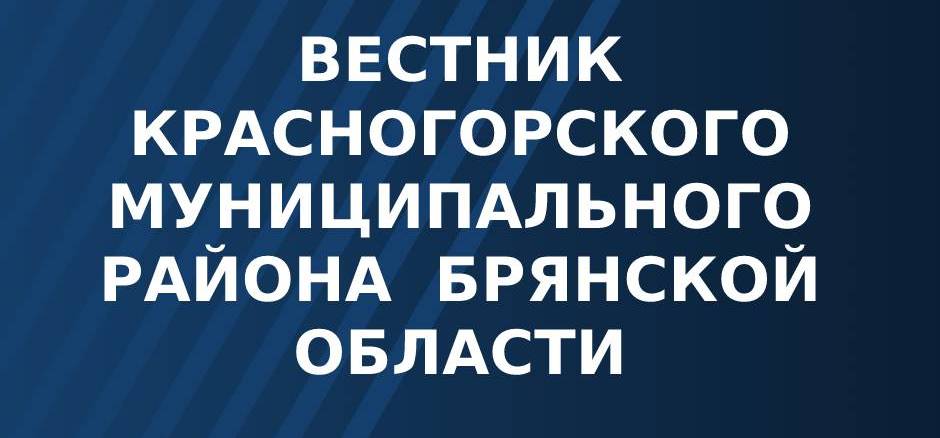 09 (9) / 2021г.16 декабря 2021 годабесплатноКРАСНАЯ ГОРА2021« Правовые акты»РОССИЙСКАЯ ФЕДЕРАЦИЯБРЯНСКАЯ ОБЛАСТЬКРАСНОГОРСКИЙ РАЙОННЫЙ СОВЕТ НАРОДНЫХ ДЕПУТАТОВРЕШЕНИЕот   09.12.2021 года № 6-186   пгт.Красная ГораО бюджете   Красногорского муниципального района Брянской области на 2022 год и на плановый период 2023 и 2024 годов 1. Утвердить основные характеристики бюджета Красногорского муниципального района Брянской области на 2022 год:            прогнозируемый общий объем доходов бюджета Красногорского муниципального района Брянской области в сумме 281 562 178,07 рублей, в том числе налоговые и неналоговые доходы в сумме 59 896 000,00 рублей;общий объем расходов бюджета Красногорского муниципального района Брянской области в сумме  281 562 178,07 рублей.  верхний предел муниципального внутреннего долга Красногорского муниципального района  Брянской области на 1 января 2023 года в сумме 0,0  рублей, в том числе верхний предел муниципального внутреннего долга   Красногорского муниципального района Брянской области по муниципальным гарантиям Красногорского муниципального района Брянской области в валюте Российской Федерации в сумме 0,0 рублей. 2. Утвердить основные характеристики бюджета Красногорского муниципального района Брянской области  на плановый период 2023 и 2024 годов:          прогнозируемый общий объем доходов бюджета Красногорского муниципального района Брянской области на 2023 год в сумме                    224 346 846,06 рублей, в том числе налоговые и неналоговые доходы в сумме 55 645 000,00 рублей, и на 2024 год в сумме 210 377 095,34 рублей, в том числе налоговые и неналоговые доходы в сумме 57 776 000,00 рублей;общий объем расходов бюджета Красногорского муниципального района Брянской области на 2023 год в сумме 224 346 846,06 рублей, в том числе условно утвержденные расходы в сумме 2 100 000,00 рублей,  и  на  2024 год в сумме 210 377 095,34 рублей, в том числе условно утвержденные расходы в сумме 4 300 000,00 рублей;верхний предел муниципального внутреннего долга Красногорского муниципального района Брянской области на 1 января 2024 года в сумме 0,00 рублей и на 1 января 2025 года в сумме 0,00 рублей, в том числе верхний предел муниципального внутреннего долга  Красногорского муниципального района Брянской области по муниципальным гарантиям Красногорского муниципального района Брянской области в валюте Российской Федерации на 1 января 2024 года в сумме 0,0 рублей и на 1 января 2025 года в сумме 0 рублей. 3. Утвердить прогнозируемые доходы бюджета Красногорского муниципального района Брянской области  на 2022 год  и на плановый период  2023  и  2024 годов согласно  приложению 1  к настоящему Решению.             4.  Утвердить  нормативы  распределения  доходов между бюджетом Красногорского муниципального района Брянской области и бюджетами  поселений на 2022 год и на плановый период 2023 и 2024 годов согласно  приложению 2  к настоящему  Решению.5. Утвердить ведомственную структуру расходов  бюджета Красногорского муниципального района Брянской области  на 2022 и  на плановый период 2023 и 2024 годов согласно приложению 3 к настоящему Решению.6. Утвердить распределение бюджетных ассигнований  по разделам, подразделам, целевым статьям (муниципальным программам и непрограммным направлениям деятельности), группам и подгруппам видов расходов  на 2022 и  на плановый период 2023 и 2024 годов согласно приложению 4 к настоящему Решению.7. Утвердить распределение расходов  бюджета Красногорского муниципального района Брянской области по целевым статьям (муниципальным программам и непрограммным направлениям деятельности), группам и подгруппам видов расходов на 2022 и  на плановый период 2023 и 2024 годов согласно приложению 5 к настоящему Решению.8. Установить общий объем бюджетных ассигнований на исполнение публичных нормативных обязательств на 2022 год в сумме 6 114 219,00 рублей,  на 2023 год в сумме 7 322 243,00  рублей, на 2024 год в сумме           7 615 935,00 рублей. 9. Установить объем бюджетных ассигнований дорожного фонда Красногорского муниципального района Брянской области на 2022 год в сумме 7 537 000,00 рублей, на 2023 год в сумме 7 478 000,00 рублей, на 2024 год в сумме 7 438 000,00 рублей.10. Утвердить объем межбюджетных трансфертов, получаемых из других бюджетов бюджетной системы Российской Федерации, на 2022 год в сумме 221 666 178,07 рублей,  на 2023 год в сумме 168 701 846,06 рублей, на 2024 год в сумме 152 601 095,34 рублей.11. Утвердить объем межбюджетных трансфертов, предоставляемых бюджетам поселений на 2022 год в сумме 3 863 522,00  рублей, на 2023 год в сумме 1 389 690,00 рублей, на 2024 год в сумме 1 418 041,00 рублей, из них:в форме дотаций на 2022 год – 3 055 000,00 рубля, на 2023 год –         555 000,00 рубля, на 2024 год – 555 000,00 рубля;в форме субвенций на 2022 год – 808 522,00 рубля, на 2023 год – 834690,00 рубля, на 2024 год – 863 041,00 рубля.12. Утвердить объем дотаций на выравнивание бюджетной обеспеченности  поселений  на 2022 год  в сумме 555 000,00 рублей, на 2023 год в сумме 555 000,00 рублей, на 2024 год в сумме 555 000,00 рублей.13. Установить критерий выравнивания расчетной бюджетной обеспеченности  поселений на 2022 год – 1,0367, на 2023 год – 1,0357, на 2024 год – 1,0346.14. Утвердить распределение межбюджетных трансфертов бюджетам поселений  на 2022 год и на плановый период 2023 и 2024 годов согласно приложению 6   к настоящему Решению.             15. Установить размер резервного фонда администрации  Красногорского района на 2022  год в сумме 30000,00 рублей, на 2023 год в сумме 30 000,00 рублей, на 2024 год в сумме 30 000,00 рублей.16. Субсидии юридическим лицам (за исключением субсидий муниципальным учреждениям), индивидуальным предпринимателям, физическим лицам в соответствии со статьей 78 Бюджетного кодекса предоставляются в объемах, предусмотренных приложением 3 к настоящему Решению.Порядок предоставления указанных субсидий устанавливается нормативными правовыми актами администрации Красногорского района Брянской области.  В соответствии с пунктом 2 статьи 78.1 Бюджетного кодекса Российской Федерации из бюджета Красногорского муниципального района Брянской области предоставляются субсидии некоммерческим организациям, не являющимся муниципальными учреждениями, в объемах, предусмотренных приложением 3 к настоящему Решению.Порядок определения объема и предоставления указанных субсидий устанавливается нормативными правовыми актами администрации Красногорского района Брянской области.17. Установить в соответствии с пунктом 8 статьи 217 Бюджетного кодекса Российской Федерации дополнительные основания для внесения изменений в сводную бюджетную роспись бюджета Красногорского муниципального района Брянской области без внесения изменений в настоящее  Решение:увеличение бюджетных ассигнований, соответствующих целям предоставления из областного бюджетов субсидий, субвенций и иных межбюджетных трансфертов, имеющих целевое назначение, в объеме, не превышающем неиспользованные остатки указанных межбюджетных трансфертов на начало текущего финансового года, по которым главным администратором доходов областного бюджета подтверждена потребность в направлении их на те же цели в текущем финансовом году в соответствии с пунктом 5 статьи 242 Бюджетного кодекса Российской Федерации; увеличение бюджетных ассигнований в связи с использованием доходов, фактически полученных при исполнении бюджета Красногорского муниципального района Брянской области сверх утвержденных Решением о бюджете Красногорского муниципального района Брянской области, по основаниям, установленным пунктом 2 статьи 232 Бюджетного кодекса Российской Федерации;уточнение кодов бюджетной классификации расходов в рамках требований казначейского исполнения бюджета Красногорского муниципального района Брянской области, а также в случае изменения Министерством финансов Российской Федерации, департаментом финансов Брянской области  и финансовым отделом администрации Красногорского района порядка применения бюджетной классификации;перераспределение бюджетных ассигнований в целях исполнения решений налоговых и иных уполномоченных органов о взыскании налогов, сборов, пеней и штрафов, предусматривающих обращение взыскания на средства  бюджета Красногорского муниципального района Брянской области в соответствии с действующим законодательством;перераспределение бюджетных ассигнований, предусмотренных главному распорядителю в текущем финансовом году на оказание муниципальных услуг, в связи с экономией бюджетных ассигнований на оказание муниципальных услуг, при условии, что увеличение бюджетных ассигнований по соответствующему виду расходов не превышает 10 процентов;перераспределение бюджетных ассигнований в пределах, предусмотренных главным распорядителям средств бюджета Красногорского муниципального района Брянской области на предоставление бюджетным учреждениям субсидий на финансовое обеспечение муниципального задания на оказание муниципальных услуг (выполнение работ) и субсидий на иные цели;перераспределение бюджетных ассигнований между разделами, подразделами, целевыми статьями и видами расходов бюджета в пределах общего объема бюджетных ассигнований, предусмотренных главному распорядителю бюджетных средств в текущем финансовом году и плановом периоде, в целях обеспечения условий предоставления субсидий из областного бюджета местным бюджетам Российской Федерации в соответствии со статьей 139 Бюджетного кодекса Российской Федерации на софинансирование расходных обязательств, возникающих при выполнении органами местного самоуправления полномочий по решению вопросов местного значенияВнесение изменений в сводную бюджетную роспись по основаниям, установленным настоящим пунктом, осуществляется в пределах объема бюджетных ассигнований, утвержденных настоящим Решением, за исключением оснований, установленных абзацами третьим и пятым настоящего пункта, в соответствии с которыми внесение изменений в сводную бюджетную роспись может осуществляться с превышением общего объема расходов, утвержденных настоящим Решением.  18.  Установить, что остатки средств бюджета  Красногорского муниципального района Брянской области  на начало текущего финансового года:в объеме средств, необходимых для покрытия временных кассовых разрывов, возникающих в ходе исполнения бюджета Красногорского муниципального района Брянской области в текущем финансовом году, направляются на их покрытие, но не более общего объема остатков средств бюджета Красногорского муниципального района Брянской области на начало текущего финансового года, за исключением остатков средств дорожного фонда Красногорского муниципального района Брянской области и остатков неиспользованных межбюджетных трансфертов, полученных бюджетом Красногорского муниципального района Брянской области в форме субсидий, субвенций и иных межбюджетных трансфертов, имеющих целевое назначение;в объеме неполного использования бюджетных ассигнований дорожного фонда Красногорского муниципального района Брянской области отчетного финансового года направляются на увеличение в текущем финансовом году объемов бюджетных ассигнований дорожного фонда Красногорского района ; в объеме, не превышающем сумму остатка неиспользованных бюджетных ассигнований на оплату заключенных от имени Красногорского муниципального района муниципальных контрактов на поставку товаров, выполнение работ, оказание услуг, подлежавших в соответствии с условиями этих муниципальных контрактов оплате в отчетном финансовом году, могут направляться на увеличение бюджетных ассигнований на указанные цели в текущем финансовом году.в объеме, не превышающем сумму остатка неиспользованных бюджетных ассигнований на предоставление субсидий юридическим лицам, предоставление которых в отчетном финансовом году осуществлялось в пределах суммы, необходимой для оплаты денежных обязательств получателей субсидий, источником финансового обеспечения которых являлись указанные субсидии, могут направляться на увеличение бюджетных ассигнований на указанные цели в текущем финансовом году.19. Установить, что руководители органов местного самоуправления Красногорского муниципального района Брянской области, муниципальных учреждений  не вправе принимать в 2022 году решения, приводящие к увеличению штатной численности муниципальных служащих, работников муниципальных учреждений, за исключением случаев принятия решений о наделении органов местного самоуправления муниципальных образований дополнительными полномочиями,  муниципальных учреждений - дополнительными функциями, требующими увеличения штатной численности персонала. В соответствии с Решением сессии Красногорского районного Совета народных депутатов от 08 августа 2019 года № 5-442 «Об оплате труда выборных должностных лиц, осуществляющих свои полномочия на постоянной  основе  и муниципальных служащих Красногорского района»  увеличить (проиндексировать)  в 1,04 раза с 1 октября 2022 года размер месячных окладов муниципальных служащих Красногорского района в соответствии с замещающими ими должностями и лицам, замещающих муниципальные  должности.            20.  Установить, наряду с органами муниципального финансового контроля главные распорядители бюджетных средств обеспечивают контроль эффективного и целевого использования средств, запланированных на реализацию мероприятий муниципальных программ  Красногорского муниципального района Брянской области, в том числе на финансовое обеспечение деятельности муниципальных учреждений, своевременного их возврата, предоставления отчетности.            21. Утвердить объем и структуру источников внутреннего финансирования дефицита бюджета Красногорского муниципального района Брянской области на 2022 год  и  на плановый период 2023 и 2024 годов согласно приложению 7  к настоящему Решению;            22.  Утвердить программу муниципальных внутренних заимствований Красногорского муниципального района Брянской области на 2022 год и на плановый период  2023 и 2024 годов согласно приложению 8  к настоящему Решению;             23. Утвердить программу муниципальных гарантий Красногорского муниципального района Брянской области в валюте Российской Федерации на 2022 год и на плановый период 2023 и 2024 годов согласно приложению 9 к настоящему Решению.             24. Утвердить распределение иных межбюджетных трансфертов передаваемых  бюджету Красногорского муниципального района Брянской области от бюджетов поселений  на 2022 год и на плановый период 2023 и 2024 годов  на выполнение  принятых муниципальным районом полномочий согласно приложению 10 к настоящему Решению.             25. Финансовому отделу администрации Красногорского района Брянской области представлять в Красногорский районный Совет народных депутатов и  Контрольно-счетную палату  Красногорского района ежемесячно  информацию  об  исполнении  бюджета Красногорского муниципального района Брянской области  в 2022 году в десятидневный срок со дня представления соответствующей отчетности в Департамент финансов Брянской области  по форме ежемесячного отчета, представляемого в Департамент финансов Брянской области.Администрации Красногорского района Брянской области ежеквартально представлять в Красногорский районный Совет народных депутатов и  Контрольно-счетную палату  Красногорского района  утвержденный отчет об исполнении   бюджета Красногорского муниципального района Брянской области в соответствии со структурой, применяемой при утверждении бюджета,  в течение 45 дней после наступления отчетной даты.26. Настоящее решение вступает в силу с 1 января 2022 года.  27. Опубликовать настоящее Решение в информационном бюллетене «Вестник Красногорского муниципального района Брянской области» и на официальном сайте администрации Красногорского района Брянской области в сети «Интернет».    Глава Красногорского района                        С.И. Степаниденко                                           Приложение   7                                                                 к решению районного Совета                                                                        народных  депутатов «О бюджете                                                                        Красногорского муниципального                                                                                 района  Брянской области  на 2022 год                                                                  и на плановый период 2023 и                                   2024 годов» Источники внутреннего  финансирования дефицита бюджета Красногорского муниципального района Брянской области на 2022 год и на плановый период 2023 и 2024 годов                                                                                                                                  рублейПриложение 8Программа муниципальных внутренних заимствований Красногорского муниципального района Брянской области на 2022 год и на плановый период 2023 и 2024 годов                                                                                                                                               рублей _____________________________________________________________РОССИЙСКАЯ ФЕДЕРАЦИЯБРЯНСКАЯ ОБЛАСТЬКРАСНОГОРСКИЙ РАЙОННЫЙ СОВЕТ НАРОДНЫХ ДЕПУТАТОВРЕШЕНИЕОб утверждении  Положения«О порядке и условиях  приватизации муниципального имущества Красногорского муниципального района Брянской области   В соответствии   Федеральными законами от 21.12.2001г. 178-ФЗ «О приватизации государственного и муниципального имущества»,  от 29.07.1998г. № 135-ФЗ «Об оценочной деятельности в Российской Федерации»,  Уставом Красногорского района:      КРАСНОГОРСКИЙ РАЙОННЫЙ СОВЕТ НАРОДНЫХ ДЕПУТАТОВ РЕШИЛ:1. Утвердить Положение «О порядке и условиях приватизации муниципального имущества Красногорского муниципального района Брянской области»  (приложение № 1).2. Опубликовать настоящее решение в информационном бюллетене "Вестник Красногорского муниципального района Брянской области" и на сайте Администрации Красногорского района Брянской области в сети Интернет http://www.krgadm.ru.3. Решение Красногорского районного Совета народных депутатов от 26.02.2009г. №3-323 «Об утверждении правил разработки прогнозного плана приватизации муниципального имущества МО «Красногорский район» считать утратившим силу.4. Настоящее решение вступает в силу со дня опубликования.  5. Контроль за исполнением настоящего решения возложить на комитет по муниципальным, природным и имущественным отношениям Администрации Красногорского района Брянской области.    Глава района                                                 С.И. СтепаниденкоПриложение № 1 к решению Красногорского районного Совета народных депутатов  от 09.12.2021 № 6-189  «Об утверждении Положения «О порядке и условиях приватизации в  Красногорском муниципальном районе Брянской области»ПОЛОЖЕНИЕо порядке и условиях приватизациимуниципального имущества в  Красногорском муниципальном районе Брянской области1.1. Настоящее Положение разработано в соответствии с Гражданским кодексом Российской Федерации, Федеральным законом от 21.12.2001 № 178-ФЗ «О приватизации государственного и муниципального имущества» (далее - Федеральный закон от 21.12.2001 № 178-ФЗ), Федеральным законом от 06.10.2003 № 131-ФЗ «Об общих принципах организации местного самоуправления в Российской Федерации», Уставом Красногорского района Брянской  области и устанавливает порядок и условия приватизации муниципального имущества, а также земельных участков, на которых расположены объекты недвижимости, в том числе имущественные комплексы, находящиеся в муниципальной собственности Красногорского муниципального района Брянской области (далее - муниципальное имущество). При приватизации субъектами малого и среднего предпринимательства, арендуемого ими недвижимого муниципального имущества настоящее Положение применяется с учетом особенностей, предусмотренных Федеральным законом от 22.07.2008 № 159-ФЗ «Об особенностях отчуждения недвижимого имущества, находящегося в государственной собственности субъектов Российской Федерации или в муниципальной собственности и арендуемого субъектами малого и среднего предпринимательства, и о внесении изменений в отдельные законодательные акты Российской Федерации». 1.2. Действие настоящего Положения не распространяется на отношения, возникающие при отчуждении: 1) земли, за исключением отчуждения земельных участков, на которых расположены объекты недвижимости, в том числе имущественные комплексы; 2) природных ресурсов; 3) муниципального жилищного фонда; 4) государственного резерва; 5) муниципального имущества, находящегося за пределами территории Российской Федерации; 6) муниципального имущества в случаях, предусмотренных международными договорами Российской Федерации; 7) безвозмездно в собственность религиозных организаций для использования в соответствующих целях культовых зданий и сооружений с относящимися к ним земельными участками и иного находящегося в муниципальной собственности имущества религиозного назначения, а также безвозмездно в собственность общероссийских общественных организаций инвалидов и организаций, единственными учредителями которых являются общероссийские общественные организации инвалидов, земельных участков, которые находятся в муниципальной собственности и на которых расположены здания, строения и сооружения, находящиеся в собственности указанных организаций; 8) муниципального имущества в собственность некоммерческих организаций, созданных при преобразовании муниципальных унитарных предприятий, и муниципального имущества, передаваемого государственным корпорациям и иным некоммерческим организациям в качестве имущественного взноса муниципальных образований; 9) муниципальными унитарными предприятиями, муниципальными учреждениями имущества, закрепленного за ними в хозяйственном ведении или оперативном управлении; 10) муниципального имущества на основании судебного решения; 11) акций в предусмотренных федеральными законами случаях возникновения у муниципальных образований права требовать выкупа их акционерным обществом; 12) акций акционерного общества, а также ценных бумаг, конвертируемых в акции акционерного общества, в случае их выкупа в порядке, установленном статьями 84 п.2, 84 п.7 и 84 п.8 Федерального закона от 26.12.1995 № 208-ФЗ «Об акционерных обществах»; 13) ценных бумаг на проводимых в соответствии с Федеральным законом от 21.112011 № 325-ФЗ «Об организованных торгах» организованных торгах и на основании решений Правительства Российской Федерации. 1.3. Под приватизацией муниципального имущества Красногорского муниципального района Брянской  области понимается возмездное отчуждение имущества, находящегося в собственности Красногорского района Брянской  области, в собственность физических и (или) юридических лиц. Муниципальное имущество отчуждается в собственность физических и (или) юридических лиц исключительно на возмездной основе (за плату либо посредством передачи в муниципальную собственность акций акционерных обществ, в уставный капитал которых вносится муниципальное имущество, либо акций, долей в уставном капитале хозяйственных обществ, созданных путем преобразования муниципальных унитарных предприятий). Передача кредиторам муниципального имущества в зачет муниципальных заимствований, а равно обмен муниципального имущества на находящееся в частной собственности имущество не допускается, за  исключением случаев, установленных Федеральным законом от 21.12.2001 № 178-ФЗ. 1.4. Основными целями приватизации являются: - совершенствование управления муниципальной собственностью; - обеспечение доходной части бюджета Красногорского муниципального района Брянской  области; - привлечение инвестиций. 1.5. Приватизация муниципального имущества основывается на признании равенства покупателей муниципального имущества и открытости деятельности органов местного самоуправления. 1.6. Покупателями муниципального имущества могут быть любые физические и юридические лица, за исключением муниципальных унитарных предприятий, муниципальных учреждений, юридических лиц, в уставном капитале которых доля муниципальных образований превышает 25 процентов, кроме случаев, предусмотренных статьей 25 Федерального закона от 21.12.2001 № 178-ФЗ, а также юридических лиц, местом регистрации которых является государство или территория, включенные в утверждаемый Министерством финансов Российской Федерации перечень государств и территорий, предоставляющих льготный налоговый режим налогообложения и (или) не предусматривающих раскрытия и предоставления информации при проведении финансовых операций (офшорные зоны), и которые не осуществляют раскрытие и предоставление информации о своих выгодоприобретателях, бенефициарных владельцах и контролирующих лицах в порядке, установленном Правительством Российской Федерации. 1.7. Уполномоченным органом, осуществляющим функции по продаже муниципального имущества является комитет по муниципальным, имущественным и природным ресурсам Администрация Красногорского района Брянской  области (далее — Продавец). 1.8. Начальная цена подлежащего приватизации муниципального имущества устанавливается в случаях, предусмотренных Федеральным законом от 21.12.2001 № 178-ФЗ, в соответствии с законодательством Российской Федерации, регулирующим оценочную деятельность, при условии, что со дня составления отчета об оценке объекта оценки до дня размещения на официальном сайте Администрации Красногорского района Брянской  области в информационно-телекоммуникационной сети «Интернет»информационного сообщения о продаже муниципального имущества прошло не более чем шесть месяцев. 2. Планирование приватизации муниципального имущества2.1. Порядок планирования приватизации имущества муниципального имущества определяется в соответствии с порядком разработки прогнозных планов (программ) приватизации государственного и муниципального имущества, установленным Правительством Российской Федерации. Планирование приватизации муниципального имущества осуществляется путем разработки и ежегодного утверждения прогнозного плана (программы) приватизации (далее - прогнозный план приватизации) муниципального имущества на очередной финансовый год или плановый период (два финансовых года, следующие за очередным финансовым годом). Не подлежит приватизации муниципальное имущество, не включенное в прогнозный план приватизации муниципального имущества. 2.2. Порядок разработки прогнозного плана (программы) приватизации муниципального имущества устанавливается Правительством Российской Федерации. Разработка проекта прогнозного плана приватизации муниципального имущества осуществляется комитетом по муниципальным, имущественным и природным ресурсам Администрацией Красногорского района Брянской области на основе ежегодно проводимого анализа объектов муниципальной собственности. 2.3. Проект прогнозного плана приватизации муниципального имущества состоит из двух разделов. Раздел первый плана содержит: 1) задачи приватизации имущества; 2) прогноз влияния приватизации на структурные изменения в экономике Красногорского района Брянской области, в том числе в конкретных отраслях экономики (сферах управления); 3) прогноз поступления в бюджет Красногорского муниципального района Брянской области денежных средств от приватизации муниципального имущества, включенного в прогнозный план. Второй раздел плана содержит перечни сгруппированного по отраслям экономики (сферам управления) имущества (муниципальных унитарных предприятий, находящихся в муниципальной собственности акций акционерных обществ, долей в уставных капиталах обществ с ограниченной ответственностью, муниципальных объектов недвижимого имущества (зданий, строений, сооружений, иного имущества), с указанием характеристики соответствующего имущества и планируемых сроков приватизации по годам. 2.4. Прогнозный план приватизации муниципального имущества выносится на рассмотрение в Красногорский районный Совет народных депутатов (далее – Совет) и утверждается не позднее 10 рабочих дней до начала планового периода. Изменения в прогнозный план приватизации муниципального имущества вносятся решениями Красногорского районного Совета народных депутатов по предложению главы Администрации Красногорского района Брянской области. 2.5. Со дня внесения прогнозного плана приватизации муниципального имущества и до дня государственной регистрации созданного  хозяйственного общества в отношении прав приватизируемого муниципального унитарного предприятия действуют ограничения, установленные Федеральным законом от 21.12.2001 № 178-ФЗ в отношении приватизируемых федеральных государственных предприятий. 2.6. Прогнозный план приватизации муниципального имущества размещается на официальном сайте Администрации Красногорского района Брянской области в информационно-телекоммуникационной сети «Интернет», а также на официальном сайте Российской Федерации в сети «Интернет» для размещения информации о проведении торгов, определенном Правительством Российской Федерации. 2.7. Комитет по муниципальным, имущественным и природным ресурсам Администрации Красногорского района Брянской области ежегодно до 1 апреля текущего года представляет в Совет отчет о результатах приватизации муниципального имущества за прошедший год. Отчет о результатах приватизации муниципального имущества содержит перечень приватизированных в прошедшем году муниципальных унитарных предприятий, акций акционерных обществ, долей в уставных капиталах обществ с ограниченной ответственностью и иного муниципального имущества с указанием способа, срока и цены сделки приватизации. 2.8. Отчет о результатах приватизации муниципального имущества за прошедший год размещается на официальном сайте Администрации Красногорского района Брянской области в информационно-телекоммуникационной сети «Интернет», а также на официальном сайте Российской Федерации в сети «Интернет» для размещения информации о проведении торгов, определенном Правительством Российской Федерации. 3. Порядок принятия решений об условиях приватизации муниципального имущества3.1. Решение об условиях приватизации муниципального имущества принимается комитетом по муниципальным, имущественным и природным ресурсам Администрации Красногорского района Брянской области в соответствии с прогнозным планом приватизации муниципального имущества. 3.2. Решение об условиях приватизации муниципального имущества субъектами малого и среднего предпринимательства, приватизация которого осуществляется на основании части 2 статьи 9 Федерального закона от 22.07.2008 № 159-ФЗ «Об особенностях отчуждения недвижимого имущества, находящегося в государственной собственности субъектов Российской Федерации или в муниципальной собственности и арендуемого субъектами малого и среднего предпринимательства, и о внесении изменений в отдельные законодательные акты Российской Федерации», принимается после уведомления Совета об условиях приватизации указанного имущества. К уведомлению прилагаются отчеты об оценке  рыночной стоимости муниципального имущества, предлагаемого к приватизации. 3.3. Решение об условиях приватизации муниципального имущества должно содержать следующие сведения: 1) наименование имущества и иные позволяющие его индивидуализировать данные (характеристика имущества);   2) иные необходимые для приватизации имущества сведения. В случае приватизации имущественного комплекса унитарного предприятия решением об условиях приватизации муниципального имущества также утверждается: 1) состав подлежащего приватизации имущественного комплекса унитарного предприятия, определенный в соответствии со статьей 11 Федерального закона от 21.12.2001 № 178-ФЗ; 2) перечень объектов (в том числе исключительных прав), не подлежащих приватизации в составе имущественного комплекса унитарного предприятия; 3) размер уставного капитала акционерного общества или общества с ограниченной ответственностью, создаваемых посредством преобразования унитарного предприятия; 4) количество, категории и номинальная стоимость акций акционерного общества или номинальная стоимость доли участника общества с ограниченной ответственностью муниципального образования. Начальная цена имущества, подлежащего приватизации (балансовая стоимость подлежащих приватизации активов муниципального унитарного предприятия), указывается на момент принятия решения, при условии, что со дня составления отчета об оценке объекта оценки до дня размещения на официальном сайте Администрации Красногорского района Брянской области в информационнотелекоммуникационной сети «Интернет», а также на официальном сайте Российской Федерации в сети «Интернет» для размещения информации о проведении торгов, определенном Правительством Российской Федерации, информационного сообщения о продаже муниципального имущества прошло не более чем шесть месяцев. 3.4. Под информационным обеспечением приватизации муниципального имущества понимаются мероприятия, направленные на создание возможности свободного доступа неограниченного круга лиц к информации о приватизации и включающие в себя размещение на официальном сайте в сети «Интернет» прогнозных планов (программ) приватизации муниципального имущества, решений об условиях приватизации муниципального имущества, информационных сообщений о продаже муниципального имущества и об итогах его продажи, ежегодных отчетов о результатах приватизации муниципального имущества. Официальным сайтом в сети «Интернет» для размещения информации о приватизации муниципального имущества, указанным в настоящем Положении, является официальный сайт Российской Федерации в сети «Интернет» для размещения информации о проведении торгов, определенный Правительством Российской Федерации (далее - официальный сайт в сети «Интернет»). Информация о приватизации муниципального имущества, указанная в настоящем пункте, дополнительно размещается на официальном сайте Администрации Красногорского района Брянской области в информационнотелекоммуникационной сети «Интернет». 3.5. В отношении объектов, включенных в прогнозные планы (программы) приватизации муниципального имущества юридическим лицом, привлекаемым для организации продажи приватизируемого имущества и (или) осуществления функции продавца, может осуществляться дополнительное информационное обеспечение. 3.6. С момента включения в прогнозные планы (программы) приватизации муниципального имущества акционерных обществ, обществ с ограниченной ответственностью и муниципальных унитарных предприятий они обязаны раскрывать информацию в порядке и в форме, которые утверждаются уполномоченным Правительством Российской Федерации федеральным органом исполнительной власти. 3.7. Унитарные предприятия, акционерные общества и общества с ограниченной ответственностью, включенные в прогнозные планы (программы) приватизации муниципального имущества, представляют в орган местного самоуправления годовую бухгалтерскую (финансовую) отчетность в установленный законодательством Российской Федерации о бухгалтерском учете срок для представления ее обязательного экземпляра, промежуточную бухгалтерскую (финансовую) отчетность за квартал, полугодие, девять месяцев - в срок не позднее чем в течение тридцати дней со дня окончания отчетного периода с размещением информации, содержащейся в указанной отчетности, на сайтах в сети "Интернет", определенных местной администрацией для размещения информации о приватизации. 4. Способы приватизации муниципального имущества4.1. Муниципальное имущество может быть приватизировано с применением следующих способов: 1) преобразование унитарного предприятия в акционерное общество; 2) преобразование унитарного предприятия в общество с ограниченной ответственностью; 3) продажа муниципального имущества на аукционе; 4) продажа акций акционерных обществ на специализированном аукционе; 5) продажа муниципального имущества на конкурсе; 6) продажа муниципального имущества посредством публичного предложения; 7) продажа муниципального имущества без объявления цены; 8) внесение муниципального имущества в качестве вклада в уставные капиталы акционерных обществ; 9) продажа акций акционерных обществ по результатам доверительного управления. Приватизация имущественных комплексов унитарных предприятий осуществляется путем их преобразования в хозяйственные общества. Продавец применяет указанные способы приватизации муниципального имущества в порядке, установленном Федеральным законом от 21.12.2001 № 178-ФЗ «О приватизации государственного и муниципального имущества». 5. Особенности приватизации отдельных видов муниципального имущества:5.1. Особенности отчуждения земельных участков5.1.1. Приватизация зданий, строений, сооружений, а также незавершенных строительством объектов, которые признаны самостоятельными объектами недвижимости, осуществляется одновременно с отчуждением покупателю земельных участков, на которых они расположены, с учетом ограничений, установленных Федеральным законом от 21.12.2001 № 178-ФЗ. 5.1.2. Приватизация имущественных комплексов унитарных предприятий осуществляется одновременно с отчуждением следующих земельных участков: находящихся у унитарного предприятия на праве постоянного (бессрочного) пользования или аренды; занимаемых объектами недвижимости, указанными в пункте 1 статьи 28 Федерального закона от 21.12.2001 № 178-ФЗ, входящими в состав приватизируемого имущественного комплекса унитарного предприятия, и необходимых для использования указанных объектов. 5.1.3. Собственники объектов недвижимости, не являющихся самовольными постройками и расположенных на земельных участках, относящихся к муниципальной собственности, обязаны либо взять в аренду, либо приобрести указанные земельные участки, если иное не предусмотрено федеральным законом. 5.1.4. По желанию собственника объекта недвижимости, расположенного на земельном участке, относящемся к муниципальной собственности, соответствующий земельный участок может быть предоставлен ему в аренду на срок не более чем сорок девять лет, а если объект недвижимости расположен на земельном участке в границах земель, зарезервированных для муниципальных нужд, - на срок, не превышающий срока резервирования земель, если иное не установлено соглашением сторон. 5.1.5. Договор аренды земельного участка не является препятствием для выкупа земельного участка. 11 5.1.6. Отказ в выкупе земельного участка или предоставлении его в аренду не допускается, за исключением случаев, предусмотренных законом. 5.2 Особенности приватизации объектов культурного наследия, включенных в реестр объектов культурного наследия 5.2.1. Объекты культурного наследия, включенные в реестр объектов культурного наследия, могут приватизироваться в составе имущественного комплекса унитарного предприятия, преобразуемого в акционерное общество или общество с ограниченной ответственностью, а также путем продажи на конкурсе или путем внесения указанных объектов в качестве вклада в уставный капитал акционерного общества при условии их обременения требованиями к содержанию и использованию объектов культурного наследия, включенных в реестр объектов культурного наследия, требованиями к сохранению таких объектов, требованиями к обеспечению доступа к указанным объектам. 5.2.2. Решение об условиях приватизации объекта культурного наследия, включенного в реестр объектов культурного наследия, должно содержать информацию об отнесении такого объекта к объектам культурного наследия, включенным в реестр объектов культурного наследия. К решению об условиях приватизации объекта культурного наследия, включенного в реестр объектов культурного наследия, должны прилагаться копии охранного обязательства на объект культурного наследия, включенный в реестр объектов культурного наследия, утвержденного в порядке, предусмотренном статьей 471 Федерального закона от 25.06.2002 № 73-ФЗ «Об объектах культурного наследия (памятниках истории и культуры) народов Российской Федерации» (далее - Федеральный закон от 25.06.2002 № 73-ФЗ), и паспорта объекта культурного наследия, предусмотренного статьей 21 указанного Федерального закона (при его наличии), а в случае, предусмотренном пунктом 8 статьи 48 указанного Федерального закона, - копии иного охранного документа и паспорта объекта культурного наследия (при его наличии). 5.2.3. Договор, предусматривающий отчуждение объекта культурного наследия, включенного в реестр объектов культурного наследия, в порядке приватизации, должен содержать в качестве существенного условия обременение приватизируемого объекта культурного наследия, включенного в реестр объектов культурного наследия, обязанностью нового собственника по выполнению требований охранного обязательства, предусмотренного статьей 476 Федерального закона от 25.06.2002 № 73-ФЗ, а при отсутствии данного охранного обязательства - требований иного охранного документа, предусмотренного пунктом 8 статьи 48 указанного Федерального закона. В случае отсутствия в таком договоре предусмотренного настоящим пунктом существенного условия сделка приватизации объекта культурного наследия, включенного в реестр объектов культурного наследия, является ничтожной. 5.2.4. В случае приватизации объекта культурного наследия, включенного в реестр объектов культурного наследия, путем продажи на  конкурсе условия конкурса должны предусматривать проведение работ по сохранению объекта культурного наследия, включенного в реестр объектов культурного наследия, в соответствии с охранным обязательством, предусмотренным статьей 476 Федерального закона от 25.06.2002 № 73-ФЗ, а при отсутствии данного охранного обязательства - с иным охранным документом, предусмотренным пунктом 8 статьи 48 Федерального закона от 25.06.2002 № 73-ФЗ. 5.2.5. В отношении объекта культурного наследия, включенного в реестр объектов культурного наследия, состояние которого признается неудовлетворительным в соответствии с Федерального закона от 25.06.2002 № 73-ФЗ (далее - объект культурного наследия, находящийся в неудовлетворительном состоянии) и который приватизируется путем продажи на конкурсе, в Администрацию Красногорского района Брянской области представляется согласованная в порядке, установленном Федерального закона от 25.06.2002 № 73-ФЗ, проектная документация по сохранению объекта культурного наследия (стадия - эскизный проект реставрации), которая включается в состав конкурсной документации. В случае, если на конкурс подана только одна заявка на приобретение объекта культурного наследия, находящегося в неудовлетворительном состоянии, договор купли-продажи может быть заключен с таким лицом. Начальная (минимальная) цена продажи объекта культурного наследия, находящегося в неудовлетворительном состоянии, устанавливается равной одному рублю. Передача такого имущества победителю конкурса и оформление права собственности на него осуществляются в порядке, установленном законодательством Российской Федерации и соответствующим договором купли-продажи, до выполнения победителем конкурса условий конкурса. Кроме указанного в подпункте 5.2.3 настоящего Положения существенного условия такой договор должен содержать следующие существенные условия: - об обязанности нового собственника объекта культурного наследия, находящегося в неудовлетворительном состоянии, выполнить в срок и в полном объеме условия конкурса; - о расторжении договора купли-продажи в случае нарушения новым собственником объекта культурного наследия предусмотренных подпунктом 5.2.3 настоящего Положения и (или) абзацем шестым настоящего пункта существенных условий договора. В случае расторжения договора купли-продажи объекта культурного наследия, находящегося в неудовлетворительном состоянии, по основаниям, указанным в абзаце 7 настоящего пункта, объект культурного наследия подлежит возврату в собственность Хитровского сельсовета без возмещения собственнику стоимости такого объекта, включая неотделимые улучшения, и без компенсации расходов, связанных с исполнением договора куплипродажи. 5.2.6. Срок выполнения условий конкурса не должен превышать семь лет. 5.3. Особенности приватизации объектов социально-культурного и коммунально-бытового назначения 5.3.1. Объекты социально-культурного назначения (здравоохранения, культуры и спорта) и коммунально-бытового назначения могут быть приватизированы в составе имущественного комплекса унитарного предприятия, за исключением используемых по назначению: - объектов, обеспечивающих нужды органов социальной защиты населения, в том числе домов для престарелых, госпиталей и санаториев для инвалидов и престарелых; - объектов здравоохранения, культуры, предназначенных для обслуживания жителей соответствующего поселения; - объектов социальной инфраструктуры для детей; - жилищного фонда и объектов его инфраструктуры; - объектов транспорта и энергетики, предназначенных для обслуживания жителей соответствующего поселения. Изменение назначения указанных в настоящем пункте объектов, за исключением объектов социальной инфраструктуры для детей, осуществляется по согласованию с Советом. Изменение назначения объектов социальной инфраструктуры для детей осуществляется в порядке, установленном Федеральным законом от 24.06.1998 № 124-ФЗ «Об основных гарантиях прав ребенка в Российской Федерации». 5.3.2. Указанное в подпункте 5.3.1 настоящего Положения ограничение не распространяется на случаи, если объекты электросетевого хозяйства, источники тепловой энергии, тепловые сети, централизованные системы горячего водоснабжения и (или) отдельные объекты таких систем являются основными производственными фондами унитарного предприятия. 5.3.3. Особенности приватизации объектов электросетевого хозяйства, источников тепловой энергии, тепловых сетей, централизованных систем горячего водоснабжения и (или) отдельных объектов таких систем, за исключением данных объектов, не являющихся основными производственными фондами унитарного предприятия, установлены статьей 301 Федерального закона от 21.12.2001 № 178-ФЗ. 5.3.4. Для целей пункта 5.3 настоящего Положения объекты электросетевого хозяйства, источники тепловой энергии, тепловые сети, централизованные системы горячего водоснабжения и отдельные объекты таких систем признаются основными производственными фондами унитарного предприятия в случае, если выручка унитарного предприятия от реализации товаров, оказания услуг с использованием данных объектов превышает выручку от каждого иного вида деятельности, осуществляемого унитарным предприятием согласно его уставу. 5.3.5. Объекты социально-культурного и коммунально-бытового назначения, не включенные в подлежащий приватизации имущественный  комплекс унитарного предприятия по основаниям, указанным в подпункте 5.3.1, подлежат передаче в муниципальную собственность в порядке, установленном законодательством. 5.3.6. Объекты социально-культурного и коммунально-бытового назначения, разрешенные для приватизации, но не включенные в подлежащий приватизации имущественный комплекс унитарного предприятия, могут приватизироваться отдельно в соответствии с Федеральным законом от 21.12.2001 № 178-ФЗ. 5.3.7. Обязательным условием приватизации объектов социальнокультурного и коммунально-бытового назначения (за исключением объектов, указанных в статье 301 Федерального закона от 21.12.2001 № 178-ФЗ) является сохранение их назначения в течение срока, установленного решением об условиях приватизации таких объектов, но не более чем в течение пяти лет со дня перехода прав на приватизируемое имущество к его приобретателю в порядке приватизации, а объектов социальной инфраструктуры для детей не более чем в течение десяти лет. В случае нарушения собственником условия о сохранении назначения приватизированного объекта социально-культурного и коммунально-бытового назначения в течение указанного срока Администрация Красногорского района Брянской области вправе обратиться в суд с иском об изъятии посредством выкупа такого объекта для муниципальных нужд.5.4. Особенности приватизации объектов электросетевого хозяйства, источников тепловой энергии, тепловых сетей, централизованных систем горячего водоснабжения и отдельных объектов таких систем 5.4.1. Объекты электросетевого хозяйства, источники тепловой энергии, тепловые сети, централизованные системы горячего водоснабжения и отдельные объекты таких систем могут приватизироваться в порядке и способами, которые установлены Федеральным законом от 21.12.2001 № 178-ФЗ, при условии их обременения обязательствами по строительству, реконструкции и (или) модернизации (инвестиционные обязательства), обязательствами по эксплуатации (эксплуатационные обязательства). 5.4.2. Условия инвестиционных обязательств и эксплуатационных обязательств определяются в отношении объектов электросетевого хозяйства утвержденной в соответствии с положениями Федерального закона от 26.03.2003 № 35-ФЗ «Об электроэнергетике» инвестиционной программой субъекта электроэнергетики; источников тепловой энергии, тепловых сетей, открытых систем горячего водоснабжения и отдельных объектов таких систем утвержденной в соответствии с положениями Федерального закона от 27.07.2010 № 190-ФЗ «О теплоснабжении» инвестиционной программой организации, осуществляющей регулируемые виды деятельности в сфере теплоснабжения; закрытых систем горячего водоснабжения и отдельных объектов таких систем утвержденной в соответствии с положениями Федерального закона от 15 07.12.2011 № 416-ФЗ «О водоснабжении и водоотведении» инвестиционной программой организации, осуществляющей горячее водоснабжение. 5.4.3. Условия эксплуатационных обязательств разрабатываются в соответствии с требованиями Федерального закона от 21.12.2001 № 178-ФЗ и нормативных правовых актов в сфере электроэнергетики, теплоснабжения, водоснабжения и водоотведения. 5.4.4. Условия инвестиционных обязательств и эксплуатационных обязательств, оформленные в соответствии с настоящим пунктом, подлежат включению в состав решения об условиях приватизации муниципального имущества и в качестве существенных условий включению в: 1) договор купли-продажи объектов электросетевого хозяйства, источников тепловой энергии, тепловых сетей, централизованных систем горячего водоснабжения и отдельных объектов таких систем, если приватизация указанных объектов и (или) систем осуществляется посредством их продажи; 2) договор купли-продажи акций в случае, если объекты электросетевого хозяйства, источники тепловой энергии, тепловые сети, централизованные системы горячего водоснабжения и отдельные объекты таких систем приватизируются путем внесения их в качестве вклада в уставный капитал акционерного общества. 5.4.5. Государственная регистрация ограничений (обременений) права собственности на указанное в подпункте 5.4.1 настоящего Положения имущество в виде инвестиционных обязательств и эксплуатационных обязательств осуществляется одновременно с государственной регистрацией права собственности на данное имущество. 5.4.6. Контроль за исполнением условий инвестиционных обязательств в отношении указанного в подпункте 5.4.1 настоящего Положения имущества осуществляется в соответствии с порядком осуществления контроля за реализацией инвестиционных программ, которые установлены нормативными правовыми актами Российской Федерации, а также нормативными правовыми актами Брянской области. 5.4.7. Контроль за исполнением условий эксплуатационных обязательств в отношении указанного в подпункте 5.4.1 настоящего Положения имущества осуществляется Администрацией Красногорского района Брянской области. Порядок осуществления контроля за исполнением условий эксплуатационных обязательств устанавливается нормативным актом Администрацией Красногорского района Брянской области. 5.4.8. В случае существенного нарушения инвестиционного обязательства и (или) эксплуатационного обязательства собственником и (или) законным владельцем указанного в подпункте 5.4.1 настоящего Положения имущества Администрацией Красногорского района Брянской области вправе обратиться в суд с иском об изъятии посредством выкупа имущества, которое указано в подпункте 5.4.1 настоящего Положения и стоимость которого определяется по результатам проведения оценки такого имущества в соответствии с Федеральным законом от 29.06.1998 № 135-ФЗ «Об  оценочной деятельности в Российской Федерации», за вычетом убытков, причиненных потребителям вследствие существенного нарушения инвестиционного обязательства и (или) эксплуатационного обязательства. 5.4.9. Инвестиционные обязательства и (или) эксплуатационные обязательства в отношении указанного в подпункте 5.4.1 настоящего Положения имущества сохраняются в случае перехода права собственности на него к другому лицу. 5.5. Особенности приватизации объектов концессионного соглашения 5.5.1. Приватизация имущества, входящего в состав объекта концессионного соглашения, после окончания срока действия такого соглашения осуществляется в порядке и способами, которые предусмотрены Федеральным законом от 21.12.2001 № 178-ФЗ. 5.5.2. В случае включения имущества, входящего в состав объекта концессионного соглашения, в прогнозный план (программу) приватизации муниципального имущества, на период, соответствующий окончанию срока действия концессионного соглашения, концессионер имеет преимущественное право на выкуп этого имущества. 5.5.3. Стоимость имущества принимается равной его рыночной стоимости, определенной в соответствии с законодательством Российской Федерации об оценочной деятельности. 5.5.4. В течение тридцати календарных дней с даты принятия решения об условиях приватизации имущества (наименование муниципального образования) направляет концессионеру копию указанного решения, предложение о заключении договора купли-продажи муниципального имущества и проект договора купли-продажи имущества. 5.5.5. В случае согласия концессионера на использование преимущественного права на приобретение имущества договор куплипродажи имущества должен быть заключен не позднее чем в течение шестидесяти календарных дней со дня получения концессионером предложения о его заключении и (или) проекта договора купли-продажи имущества или не позднее чем в течение тридцати календарных дней после окончания срока действия концессионного соглашения в зависимости от того, какой срок наступает позднее. 5.5.6. Уступка преимущественного права на приобретение имущества не допускается. 6. Оформление сделок купли-продажи муниципального имущества6.1. Продажа муниципального имущества оформляется договором купли-продажи, который заключается между Продавцом и покупателем. Договор купли-продажи муниципального имущества должен содержать обязательные условия, установленные Федеральным законом от 21.12.2001 № 178-ФЗ. 6.2. Право собственности на приобретаемое муниципальное имущество переходит к покупателю после полной его оплаты с учетом особенностей, установленных Федеральным законом от 21.12.2001 № 178-ФЗ. 6.3. Право собственности на приватизируемое недвижимое имущество переходит к покупателю со дня государственной регистрации перехода права собственности на такое имущество. Основанием государственной регистрации такого имущества является договор купли-продажи недвижимого имущества, а также передаточный акт или акт приема-передачи имущества. Расходы на оплату услуг регистратора возлагаются на покупателя. 6.4. Нарушение порядка проведения продажи муниципального имущества, включая неправомерный отказ в признании претендента участником торгов, влечет за собой признание сделки, заключенной по результатам продажи такого имущества, недействительной. 7. Проведение продажи муниципального имущества в электронной форме7.1.Продажа муниципального имущества на аукционе; посредством публичного предложения; без объявления цены; акций акционерных обществ на специализированном аукционе; акций акционерного общества, долей в уставном капитале общества с ограниченной ответственностью, объектов культурного наследия, включенных в единый государственный реестр объектов культурного наследия (памятников истории и культуры) народов Российской Федерации, на конкурсе осуществляется в электронной форме. Сведения о проведении продажи муниципального имущества в электронной форме должны содержаться в решении об условиях приватизации такого имущества. Организация и проведение продажи в электронной форме осуществляется в порядке, утвержденном постановлением Правительством Российской Федерации от 27.08.2012 № 860 «Об организации и проведении продажи государственного или муниципального имущества в электронной форме». 7.2. Сведения о проведении продажи муниципального имущества в электронной форме должны содержаться в решении об условиях приватизации такого имущества. 7.3. Проведение продажи муниципального имущества в электронной форме (далее - продажа в электронной форме) осуществляется на электронной площадке оператором электронной площадки. Оператор электронной площадки, электронная площадка, порядок ее функционирования должны соответствовать единым требованиям к операторам электронных площадок, электронным площадкам и функционированию электронных площадок, установленным в соответствии с Федеральным законом от 05.04.2013 № 44-ФЗ «О контрактной системе в сфере закупок товаров, работ, услуг для обеспечения государственных и муниципальных нужд» (далее - Федеральный закон от 05.04.2013 № 44-ФЗ) и дополнительным требованиям к операторам электронных площадок и функционированию электронных площадок, установленным Правительством Российской Федерации в соответствии с подпунктом 82 пункта 1 статьи 6 Федерального закона от 21.12.2001 № 178-ФЗ. В случае, если юридическое лицо, действующее по договору с собственником имущества, включено в перечень операторов электронных площадок, утвержденный Правительством Российской Федерации в соответствии с Федеральным законом от 05.04.2013 № 44-ФЗ и соответствует дополнительным требованиям к операторам электронных площадок и функционированию электронных площадок, установленным Правительством Российской Федерации в соответствии с подпунктом 82 пункта 1 статьи 6 Федерального закона от 21.12.2001 № 178-ФЗ, привлечение иного оператора электронной площадки не требуется. 7.4. Для проведения продажи муниципального имущества в электронной форме (далее - продажа в электронной форме) используемые информационные системы оператор должен обеспечивать: 1) свободный и бесплатный доступ к информации о проведении продажи в электронной форме; 2) возможность представления претендентами заявок и прилагаемых к ним документов в форме электронных документов; 3) хранение и обработку в электронной форме заявок и иных документов, представляемых претендентами, с использованием сертифицированных средств защиты информации в порядке, установленном Постановлением Правительства Российской Федерации от 26.06.1995 № 608 «О сертификации средств защиты информации». 4) защиту информации (заявок и иных документов), представляемой претендентами, в том числе сохранность указанной информации, предупреждение ее уничтожения, несанкционированных изменения и копирования; 5) создание, обработку, хранение и представление в электронной форме информации и документов, в том числе об итогах продажи в электронной форме; 6) бесперебойное функционирование таких систем и доступ к ним пользователей, в том числе участников продажи в электронной форме, в течение всего срока проведения такой продажи. 7.5. Запрещается взимать с участников продажи в электронной форме не предусмотренную Федеральным законом от 21.12.2001 № 178-ФЗ дополнительную плату. 7.6. В информационном сообщении о проведении продажи в электронной форме, размещаемом на официальном сайте Администрацией Красногорского района Брянской области в информационно-телекоммуникационной сети «Интернет», а также на официальном сайте Российской Федерации в сети «Интернет» для размещения информации о проведении торгов, определенном Правительством Российской Федерации, наряду со сведениями, предусмотренными статьей 15 Федерального закона от 21.12.2001 № 178-ФЗ, указываются электронная площадка, на которой будет проводиться продажа в электронной форме, порядок регистрации на электронной площадке, правила проведения продажи в электронной форме, дата и время ее проведения. По решению Администрацией Красногорского района Брянской области в информационном сообщении о продаже муниципального имущества указываются дополнительные сведения о подлежащем приватизации имуществе. 7.7. Для участия в продаже в электронной форме претенденты должны зарегистрироваться на электронной площадке, указанной в информационном сообщении о проведении продажи в электронной форме, в порядке, установленном данным информационным сообщением. Решение о признании претендентов участниками продажи в электронной форме или об отказе в допуске к участию в такой продаже принимается Продавцом муниципального имущества. 7.8. Представление предложений о цене муниципального имущества осуществляется зарегистрированным участником продажи в электронной форме в течение одной процедуры проведения такой продажи. 7.9. С даты и со времени начала процедуры проведения продажи в электронной форме на сайте в сети «Интернет», на котором проводится данная процедура, должны быть указаны: 1) наименование муниципального имущества и иные позволяющие его индивидуализировать сведения (спецификация лота); 2) начальная цена, величина повышения начальной цены («шаг аукциона») - в случае проведения продажи на аукционе; 3) цена первоначального предложения, «шаг понижения», период, по истечении которого последовательно снижается цена предложения, минимальная цена предложения, по которой может быть продано муниципальное имущество, величина повышения цены в случае, предусмотренном Федеральным законом от 21.12.2001 № 178-ФЗ («шаг аукциона»), - в случае продажи посредством публичного предложения; 4) последнее предложение о цене муниципального имущества и время его поступления в режиме реального времени. 7.10. В случае проведения продажи муниципального имущества без объявления цены его начальная цена не указывается. 7.11. В течение одного часа с момента окончания процедуры проведения продажи в электронной форме на электронной площадке, на которой проводилась продажа в электронной форме, размещаются: 1) наименование имущества и иные позволяющие его индивидуализировать сведения (спецификация лота); 2) цена сделки приватизации; 3) имя физического лица или наименование юридического лица - победителя торгов. 7.12. Результаты процедуры проведения продажи в электронной форме оформляются протоколом. 8. Порядок оплаты муниципального имущества8.1. Оплата приобретаемого покупателем муниципального имущества производится единовременно или в рассрочку. Срок рассрочки не может быть более чем один год. Решение о предоставлении рассрочки может быть принято в случае приватизации муниципального имущества без объявления цены в соответствии со статьей 24 Федерального закона от 21.12.2001 № 178-ФЗ. Оплата приобретаемого покупателем муниципального имущества может производиться в случае продажи муниципального имущества без объявления цены при соблюдении следующих условий: - срок рассрочки платежа указан в решении об условиях приватизации муниципального имущества; - условия и сроки платежа опубликованы в информационном сообщении о продаже муниципального имущества. 8.2. За каждый день просрочки платежа по договору купли-продажи муниципального имущества с покупателя взыскивается неустойка в размере, определяемом договором купли-продажи. 9. Зачисление средств, полученных от приватизации муниципального имущества9.1. Под средствами, полученными от приватизации муниципального имущества, понимаются денежные средства, полученные от покупателей в счет оплаты муниципального имущества. 9.2. Денежные средства, полученные от продажи муниципального имущества, подлежат перечислению в районный бюджет в полном объеме. 10. Порядок возврата денежных средств по недействительным следкам купли-продажи муниципального имуществаВозврат денежных средств по недействительным сделкам купли-продажи муниципального имущества осуществляется в соответствии с Бюджетным кодексом Российской Федерации за счет средств местного бюджета на основании вступившего в силу решения суда после передачи такого имущества в муниципальную собственность.РОССИЙСКАЯ ФЕДЕРАЦИЯБРЯНСКАЯ ОБЛАСТЬКРАСНОГОРСКИЙ РАЙОННЫЙ СОВЕТ НАРОДНЫХ ДЕПУТАТОВРЕШЕНИЕот  09.12.2021г. № 6-192пгт. Красная Гора
Об утверждении  прогнозного плана (программы) приватизации муниципального имущества Красногорского муниципального района Брянской области на 2022 годРуководствуясь Федеральным законом от 21.12.2001 N 178-ФЗ "О приватизации государственного и муниципального имущества", Уставом Красногорского района, Положением «О порядке и условиях приватизации муниципального имущества Красногорского муниципального района Брянской области», утвержденным от 09.12.2021 N6-189  Красногорский районный Совет народных депутатовРЕШИЛ:1. Утвердить прилагаемый прогнозный план (программу) приватизации муниципального имущества Красногорского муниципального района Брянской области на 2022 год. 2. Администрации Красногорского района Брянской области обеспечить в установленном порядке реализацию прогнозного плана (программы) приватизации муниципального имущества Красногорского муниципального района Брянской области на 2022 год. 3. Опубликовать настоящее решение в информационном бюллетене "Вестник Красногорского муниципального района Брянской области" и на сайте Администрации Красногорского района Брянской области в сети Интернет http://www.krgadm.ru.4.Решение Красногорского районного Совета народных депутатов от 28.10.2021г. 6-159  считать утратившим силу. 5. Контроль за исполнением настоящего решения возложить на комитет по муниципальным, природным и имущественным отношениям администрации Красногорского района Брянской области.Глава района                                          С.И. СтепаниденкоПриложение № 1 к решению Красногорского районного Совета народных депутатов  от    09.12.2021 № 6-192«Об утверждении  прогнозного плана (программы) приватизации муниципального имущества Красногорского муниципального района Брянской области на 2022 год (в новой редакции)»Прогнозный план (программа) приватизации муниципального имущества Красногорского муниципального района Брянской областиРаздел I ОСНОВНЫЕ НАПРАВЛЕНИЯ РЕАЛИЗАЦИИ ПОЛИТИКИ В СФЕРЕ ПРИВАТИЗАЦИИ МУНИЦИПАЛЬНОГО ИМУЩЕСТВА НА 2022 ГОДЦели и задачи приватизации муниципального имущества в 2022 годуПрогнозный план (программа) приватизации муниципального имущества Красногорского района Брянской области на 2022 год (далее именуется - Программа приватизации) разработан в соответствии с Федеральным законом от 21.12.2001 N 178-ФЗ "О приватизации государственного и муниципального имущества".Основными задачами в сфере приватизации муниципального имущества в 2022 году являются: реализация субъектами малого и среднего предпринимательства преимущественного права, предусмотренного законом, на приобретение арендуемого имущества; приватизация неэффективно используемого муниципального имущества; формирование доходов бюджета Красногорского муниципального района Брянской области.Целью Программы приватизации является максимизация вклада приватизации муниципального имущества в увеличение темпа роста и повышения конкурентоспособности экономики и дальнейшее внедрение рыночных механизмов в управление муниципальным имуществом Красногорского муниципального района Брянской области. Приватизация муниципального имущества позволит увеличить доходную часть бюджета.Прогноз влияния приватизации муниципального имущества на структурные изменения в экономикеВ 2022 году приватизации муниципальных унитарных предприятий не планируется.В 2022 году планируется приватизировать 1 муниципальный объект.Прогноз поступления в бюджет Красногорского района Брянской области полученных от продажи муниципального имущества денежных средствИсходя из прогнозируемой стоимости предлагаемых к приватизации объектов в 2022 году ожидается поступление в бюджет Красногорского муниципального района Брянской области доходов от приватизации муниципального движимого и недвижимого имущества в размере не более 3,0млн. руб.Раздел IIМУНИЦИПАЛЬНОЕ ИМУЩЕСТВО, ПРИВАТИЗАЦИЯ КОТОРОГО ПЛАНИРУЕТСЯ В 2022 ГОДУПеречень муниципальных объектов недвижимости, планируемых к приватизации в 2022 году1.  Продажа муниципального имущества  МО «Красногорский муниципальный район»:_______________________________________________________________________Адрес редакции, издателя, типографии: 243160, Брянская область,                       пгг. Красная Гора, ул. Первомайская, д.6.Учредители: Красногорский районный Совет народных депутатов Красногорского муниципального района Брянской области; Администрация Красногорского района Брянской областиГл. редактор Дегтярев А.В.9-13-98                                                                                              Тираж 16 экз.Приложение №1к решению районного Совета народных депутатов "О бюджете Красногорского муниципального района Брянской области   на 2022 год и плановый период 2023 и 2024 годов"Прогнозируемые доходы бюджета Красногорского муниципального района Брянской области   на 2022 год и на плановый период 2023 и 2024 годовПрогнозируемые доходы бюджета Красногорского муниципального района Брянской области   на 2022 год и на плановый период 2023 и 2024 годовПрогнозируемые доходы бюджета Красногорского муниципального района Брянской области   на 2022 год и на плановый период 2023 и 2024 годовПрогнозируемые доходы бюджета Красногорского муниципального района Брянской области   на 2022 год и на плановый период 2023 и 2024 годовПрогнозируемые доходы бюджета Красногорского муниципального района Брянской области   на 2022 год и на плановый период 2023 и 2024 годоврублейКБКНаименование доходов2022 год2023 год2024 год123451 00 00000 00 0000 000Налоговые и  неналоговые  доходы59 896 000,0055 645 000,0057 776 000,001 01 00000 00 0000 000Налоги  на прибыль, доходы38 248 000,0040 980 000,0043 958 000,001 01 02000 01 0000 110Налог на доходы физических лиц38 248 000,0040 980 000,0043 958 000,001 01 02010 01 0000 110Налог  на  доходы  физических  лиц с  доходов,  источником  которых  является  налоговый  агент,  за  исключением  доходов, в отношении  которых исчисление  и  уплата  налога  осуществляются  в  соответствии  со  статьями 227, 227.1 и 228 Налогового  кодекса  Российской  Федерации37 086 000,0039 717 000,0042 594 000,001 01 02020 01 0000 110Налог на доходы физических лиц с доходов, полученных  от  осуществления  деятельности физическими  лицами, зарегистрированными  в  качестве  индивидуальных  предпринимателей,  нотариусов, занимающихся  частной  практикой, адвокатов, учредивших  адвокатские  кабинеты и  других  лиц, занимающихся частной  практикой  в  соответствии  со  статьей 227 Налогового кодекса Российской  Федерации 250 000,00300 000,00350 000,001 01 02030 01 0000 110Налог на доходы физических лиц с доходов,  полученных физическими лицами  в  соответствии  со  статьей 228  Налогового  Кодекса  Российской Федерации900 000,00950 000,001 000 000,001 01 02040 01 0000 110Налог   на  доходы  физических  лиц  в виде  фиксированных  авансовых  платежей с доходов, полученных  физическими  лицами, являющимися  иностранными  гражданами, осуществляющими  трудовую деятельность по  найму   на  основании  патента в  соответствии  со  статьей 227.1 Налогового кодекса Российской Федерации12 000,0013 000,0014 000,001 03 00000 00 0000 000Налоги на товары (работы, услуги), реализуемые на территории Российской Федерации 7 537 000,007 478 000,007 438 000,001 03 02230 01 0000 110Доходы от уплаты акцизов на дизельное топливо, подлежащие распределению между бюджетами субъектов Российской Федерации и местными бюджетами с учетом установленных дифференцированных нормативов отчислений в местные бюджеты3 408 000,003 346 000,003 275 000,001 03 02231 01 0000 110Доходы от уплаты акцизов на дизельное топливо, подлежащие распределению между бюджетами субъектов Российской Федерации и местными бюджетами с учетом установленных дифференцированных нормативов отчислений в местные бюджеты (по нормативам, установленным Федеральным законом о федеральном бюджете в целях формирования дорожных фондов субъектов Российской Федерации)3 408 000,003 346 000,003 275 000,001 03 02240 01 0000 110Доходы от уплаты акцизов на моторные масла для дизельных и (или) карбюраторных (инжекторных) двигателей, подлежащие распределению между бюджетами субъектов Российской Федерации и местными бюджетами с учетом установленных дифференцированных нормативов отчислений в местные бюджеты19 000,0019 000,0019 000,001 03 02241 01 0000 110Доходы от уплаты акцизов на моторные масла для дизельных и (или) карбюраторных (инжекторных) двигателей, подлежащие распределению между бюджетами субъектов Российской Федерации и местными бюджетами с учетом установленных дифференцированных нормативов отчислений в местные бюджеты (по нормативам, установленным Федеральным законом о федеральном бюджете в целях формирования дорожных фондов субъектов Российской Федерации)19 000,0019 000,0019 000,001 03 02250 01 0000 110Доходы от уплаты акцизов на автомобильный бензин, подлежащие распределению между бюджетами субъектов Российской Федерации и местными бюджетами с учетом установленных дифференцированных нормативов отчислений в местные бюджеты4 537 000,004 528 000,004 564 000,001 03 02251 01 0000 110Доходы от уплаты акцизов на автомобильный бензин, подлежащие распределению между бюджетами субъектов Российской Федерации и местными бюджетами с учетом установленных дифференцированных нормативов отчислений в местные бюджеты (по нормативам, установленным Федеральным законом о федеральном бюджете в целях формирования дорожных фондов субъектов Российской Федерации)4 537 000,004 528 000,004 564 000,001 03 02260 01 0000 110Доходы от уплаты акцизов на прямогонный бензин, подлежащие распределению между бюджетами субъектов Российской Федерации и местными бюджетами с учетом установленных дифференцированных нормативов отчислений в местные бюджеты-427 000,00-415 000,00-420 000,001 03 02261 01 0000 110Доходы от уплаты акцизов на прямогонный бензин, подлежащие распределению между бюджетами субъектов Российской Федерации и местными бюджетами с учетом установленных дифференцированных нормативов отчислений в местные бюджеты (по нормативам, установленным Федеральным законом о федеральном бюджете в целях формирования дорожных фондов субъектов Российской Федерации)-427 000,00-415 000,00-420 000,001 05 00000 00 0000 000Налоги  на совокупный доход2 250 000,002 422 000,002 611 000,001 05 03000 01 0000 110 Единый  сельскохозяйственный  налог1 078 000,001 176 000,001 282 000,001 05 03010 01 0000 110 Единый  сельскохозяйственный  налог1 078 000,001 176 000,001 282 000,001 05 04000 02 0000 110Налог, взимаемый в связи с применением патентной системы налогообложения1 172 000,001 246 000,001 329 000,001 05 04020 02 0000 110Налог, взимаемый  в  связи с применением патентной системы налогообложения, зачисляемый в бюджеты муниципальных районов1 172 000,001 246 000,001 329 000,001 08 00000 00 0000 000Государственная пошлина693 000,00695 000,00697 000,001 08 03000 01 0000 110Государственная пошлина по делам, рассматриваемым в судах общей юрисдикции, мировыми судьями693 000,00695 000,00697 000,001 08 03010 01 0000 110Государственная пошлина по делам, рассматриваемым в судах общей юрисдикции, мировыми судьями (за исключением  Верховного Суда Российской Федерации)693 000,00695 000,00697 000,001 11 00000 00 0000 000Доходы от использования имущества, находящегося в государственной и  муниципальной  собственности359 000,00359 000,00359 000,001 11 05000 00 0000 120Доходы, получаемые в виде арендной либо иной платы за передачу в  возмездное пользование государственного и муниципального имущества (за исключением имущества бюджетных   и автономных учреждений, а  также  имущества государственных и  муниципальных унитарных  предприятий, в том  числе  казенных)359 000,00359 000,00359 000,001 11 05010 00 0000 120Доходы, получаемые в виде арендной  платы  за  земельные участки,  государственная  собственность  на  которые  не  разграничена, а  также  средства  от продажи  права  на  заключение договоров  аренды  указанных  земельных  участков176 000,00176 000,00176 000,001 11 05013 05 0000 120Доходы, получаемые  в виде  арендной  платы  за  земельные  участки, государственная  собственность  на  которые  не  разграничена  и  которые  расположены в  границах сельских  поселений и межселенных территорий муниципальных районов, а  также  средства  от  продажи  права  на  заключение  договоров  аренды  указанных  земельных  участков82 000,0082 000,0082 000,001 11 05013 13 0000 120Доходы, получаемые  в виде  арендной  платы  за  земельные  участки, государственная  собственность  на  которые  не  разграничена  и  которые  расположены в  границах городских поселений, а  также  средства  от  продажи  права  на  заключение  договоров  аренды  указанных  земельных  участков94 000,0094 000,0094 000,001 11 05020 00 0000 120Доходы, получаемые в виде арендной платы за земли после разграничения государственной собственности на землю, а также средства от продажи права на заключение договоров аренды указанных земельных участков (за исключением земельных участков бюджетных и автономных учреждений)153 000,00153 000,00153 000,00111 05025 05 0000 120Доходы, получаемые в виде арендной платы, а также средства от продажи права на заключение договоров аренды за земли, находящиеся в собственности муниципальных районов (за исключением земельных участков муниципальных бюджетных и автономных учреждений)153 000,00153 000,00153 000,001 11 05030 00 0000 120Доходы от  сдачи в аренду имущества, находящегося в оперативном управлении органов государственной власти, органов местного самоуправления, государственных внебюджетных фондов и  созданных ими  учреждений (за исключением имущества бюджетных и  автономных учреждений)30 000,0030 000,0030 000,001 11 05035 05 0000 120Доходы  от сдачи в аренду имущества, находящегося в оперативном  управлении  органов  управления  муниципальных районов и созданных ими  учреждений  (за исключением имущества  муниципальных бюджетных  и автономных учреждений)30 000,0030 000,0030 000,001 12 00000 00 0000 000Платежи при пользовании природными ресурсами18 000,0019 000,0020 000,001 12 01000 01 0000 120Плата за негативное воздействие на окружающую среду18 000,0019 000,0020 000,001 12 01010 01 0000 120Плата  за  выбросы  загрязняющих  веществ в  атмосферный  воздух   стационарными  объектами6 000,007 000,008 000,001 12 01040 01 0000 120Плата за размещение отходов производства и потребления12 000,0012 000,0012 000,001 12 01041 01 0000 120Плата  за  размещение отходов  производства12 000,0012 000,0012 000,001 13 00000 00 0000 000Доходы от оказания  платных  услуг (работ) и компенсации  затрат государства200 000,00200 000,00200 000,001 13 02000 00 0000 130Доходы от компенсации затрат государства200 000,00200 000,00200 000,00﻿1 13 02060 00 0000 130Доходы, поступающие в порядке возмещения расходов, понесенных в связи с эксплуатацией имущества200 000,00200 000,00200 000,001 13 02065 05 0000 130Доходы, поступающие в порядке возмещения расходов, понесенных в связи с эксплуатацией муниципального имущества200 000,00200 000,00200 000,001 14 00000 00 0000 000Доходы от продажи материальных  и  нематериальных  активов10 100 000,003 000 000,002 000 000,001 14 06000 00 0000 430Доходы от продажи земельных участков, находящихся в государственной и муниципальной собственности10 100 000,003 000 000,002 000 000,001 14 06010 00 0000 430Доходы от продажи земельных участков, государственная собственность на которые не разграничена10 100 000,003 000 000,002 000 000,001 14 06013 05 0000 430Доходы от продажи земельных участков, государственная собственность на которые не разграничена и которые расположены в границах сельских поселений и межселенных территорий муниципальных районов10 000 000,003 000 000,002 000 000,001 14 06013 13 0000 430Доходы от продажи земельных участков, государственная собственность на которые не разграничена и которые расположены в границах городских поселений100 000,000,000,001 16 00000 00 0000 000Штрафы, санкции, возмещение ущерба491 000,00492 000,00493 000,001 16 01050 01 0000 140Административные штрафы, установленные Главой 5 Кодекса Российской Федерации об административных правонарушениях, за административные правонарушения, посягающие на права граждан33000,0033000,0033000,001 16 01053 01 0000 140Административные штрафы, установленные Главой 5 Кодекса Российской Федерации об административных правонарушениях, за административные правонарушения, посягающие на права граждан, налагаемые мировыми судьями, комиссиями по делам несовершеннолетних и защите их прав33000,0033000,0033000,001 16 01060 01 0000 140Административные штрафы, установленные Главой 6 Кодекса Российской Федерации об административных правонарушениях, за административные правонарушения, посягающие на здоровье, санитарно-эпидемиологическое благополучие населения и общественную нравственность28000,0028000,0028000,001 16 01063 01 0000 140Административные штрафы, установленные Главой 6 Кодекса Российской Федерации об административных правонарушениях, за административные правонарушения, посягающие на здоровье, санитарно-эпидемиологическое благополучие населения и общественную нравственность, налагаемые мировыми судьями, комиссиями по делам несовершеннолетних и защите их прав28000,0028000,0028000,001 16 01070 01 0000 140Административные штрафы, установленные Главой 7 Кодекса Российской Федерации об административных правонарушениях, за административные правонарушения в области охраны собственности37000,0037000,0037000,001 16 01073 01 0000 140Административные штрафы, установленные Главой 7 Кодекса Российской Федерации об административных правонарушениях, за административные правонарушения в области охраны собственности, налагаемые мировыми судьями, комиссиями по делам несовершеннолетних и защите их прав37000,0037000,0037000,001 16 01080 01 0000 140Административные штрафы, установленные главой 8 Кодекса Российской Федерации об административных правонарушениях, за административные правонарушения в области охраны окружающей среды и природопользования20000,0020000,0020000,001 16 01083 01 0000 140Административные штрафы, установленные главой 8 Кодекса Российской Федерации об административных правонарушениях, за административные правонарушения в области охраны окружающей среды и природопользования, налагаемые мировыми судьями, комиссиями по делам несовершеннолетних и защите их прав20000,0020000,0020000,001 16 01130 01 0000 140Административные штрафы, установленные Главой 13 Кодекса Российской Федерации об административных правонарушениях, за административные правонарушения в области связи и информации4000,004000,004000,001 16 01133 01 0000 140Административные штрафы, установленные Главой 13 Кодекса Российской Федерации об административных правонарушениях, за административные правонарушения в области связи и информации, налагаемые мировыми судьями, комиссиями по делам несовершеннолетних и защите их прав4000,004000,004000,001 16 01140 01 0000 140Административные штрафы, установленные Главой 14 Кодекса Российской Федерации об административных правонарушениях, за административные правонарушения в области предпринимательской деятельности и деятельности саморегулируемых организаций79000,0079000,0079000,001 16 01143 01 0000 140Административные штрафы, установленные Главой 14 Кодекса Российской Федерации об административных правонарушениях, за административные правонарушения в области предпринимательской деятельности и деятельности саморегулируемых организаций, налагаемые мировыми судьями, комиссиями по делам несовершеннолетних и защите их прав79000,0079000,0079000,001 16 01150 01 0000 140Административные штрафы, установленные главой 15 Кодекса Российской Федерации об административных правонарушениях, за административные правонарушения в области финансов, налогов и сборов, страхования, рынка ценных бумаг2000,002000,002000,001 16 01153 01 0000 140Административные штрафы, установленные главой 15 Кодекса Российской Федерации об административных правонарушениях, за административные правонарушения в области финансов, налогов и сборов, страхования, рынка ценных бумаг (за исключением штрафов, указанных в пункте 6 статьи 46 Бюджетного кодекса Российской Федерации), налагаемые мировыми судьями, комиссиями по делам несовершеннолетних и защите их прав2000,002000,002000,001 16 01170 01 0000 140Административные штрафы, установленные Главой 17 Кодекса Российской Федерации об административных правонарушениях, за административные правонарушения, посягающие на институты государственной власти17000,0017000,0017000,001 16 01173 01 0000 140Административные штрафы, установленные Главой 17 Кодекса Российской Федерации об административных правонарушениях, за административные правонарушения, посягающие на институты государственной власти, налагаемые мировыми судьями, комиссиями по делам несовершеннолетних и защите их прав17000,0017000,0017000,001 16 01180 01 0000 140Административные штрафы, установленные главой 18 Кодекса Российской Федерации об административных правонарушениях, за административные правонарушения в области защиты государственной границы Российской Федерации и обеспечения режима пребывания иностранных граждан или лиц без гражданства на территории Российской Федерации2000,002000,002000,001 16 01183 01 0000 140Административные штрафы, установленные главой 18 Кодекса Российской Федерации об административных правонарушениях, за административные правонарушения в области защиты государственной границы Российской Федерации и обеспечения режима пребывания иностранных граждан или лиц без гражданства на территории Российской Федерации, налагаемые мировыми судьями, комиссиями по делам несовершеннолетних и защите их прав2000,002000,002000,001 16 01190 01 0000 140Административные штрафы, установленные Главой 19 Кодекса Российской Федерации об административных правонарушениях, за административные правонарушения против порядка управления21000,0021000,0021000,001 16 01193 01 0000 140Административные штрафы, установленные Главой 19 Кодекса Российской Федерации об административных правонарушениях, за административные правонарушения против порядка управления, налагаемые мировыми судьями, комиссиями по делам несовершеннолетних и защите их прав21000,0021000,0021000,001 16 01200 01 0000 140Административные штрафы, установленные Главой 20 Кодекса Российской Федерации об административных правонарушениях, за административные правонарушения, посягающие на общественный порядок и общественную безопасность126000,00126000,00126000,001 16 01203 01 0000 140Административные штрафы, установленные Главой 20 Кодекса Российской Федерации об административных правонарушениях, за административные правонарушения, посягающие на общественный порядок и общественную безопасность, налагаемые мировыми судьями, комиссиями по делам несовершеннолетних и защите их прав126000,00126000,00126000,001 16 01330 00 0000 140Административные штрафы, установленные Кодексом Российской Федерации об административных правонарушениях, за административные правонарушения  в области производства и оборота этилового спирта, алкогольной и спиртосодержащей продукции, а также за административные правонарушения  порядка ценообразования в части регулирования цен на этиловый спирт, алкогольную и спиртосодержащую продукцию112000,00112000,00112000,001 16 01333 01 0000 140Административные штрафы, установленные Кодексом Российской Федерации об административных правонарушениях, за административные правонарушения  в области производства и оборота этилового спирта, алкогольной и спиртосодержащей продукции, а также за административные правонарушения  порядка ценообразования в части регулирования цен на этиловый спирт, алкогольную и спиртосодержащую продукцию, налагаемые овыми судьями, комиссиями по делам несовершеннолетних и защите их прав112000,00112000,00112000,001 16 02000 02 0000 140Административные штрафы, установленные законами субъектов Российской Федерации об административных правонарушениях10000,0011000,0012000,001 16 02010 02 0000 140Административные штрафы, установленные законами субъектов Российской Федерации об административных правонарушениях, за нарушение законов и иных нормативных правовых актов субъектов Российской Федерации10000,0011000,0012000,002 00 00000 00 0000 000БЕЗВОЗМЕЗДНЫЕ ПОСТУПЛЕНИЯ221 666 178,07168 701 846,06152 601 095,342 02 00000 00 0000 000Безвозмездные поступления от других бюджетов бюджетной системы Российской Федерации221 666 178,07168 701 846,06152 601 095,342 02 10000 00 0000 150Дотации  бюджетам бюджетной системы   Российской  Федерации50 559 000,0023 012 000,0022 299 000,002 02 15001 00 0000 150Дотации на выравнивание бюджетной обеспеченности47 795 000,0023 012 000,0022 299 000,002 02 15001 05 0000 150Дотации бюджетам  муниципальных  районов  на выравнивание    бюджетной  обеспеченности из бюджета субъекта Российской Федерации47 795 000,0023 012 000,0022 299 000,002 02 15002 00 0000 150Дотации  бюджетам  на  поддержку  мер  по  обеспечению  сбалансированности  бюджетов2 764 000,000,000,002 02 15002 05 0000 150Дотации  бюджетам  муниципальных  районов на  поддержку  мер  по  обеспечению  сбалансированности  бюджетов2 764 000,000,000,002 02 20000 00 0000 150Субсидии бюджетам бюджетной системы  Российской Федерации  (межбюджетные субсидии)36 285 640,8721 629 879,005 550 062,002 02 20077 00 0000 150Субсидии бюджетам на софинансирование капитальных вложений в объекты государственной (муниципальной) собственности 6 972 240,007 299 990,000,002 02 20077 05 0000 150Субсидии бюджетам муниципальных районов на софинансирование капитальных вложений в объекты государственной (муниципальной) собственности6 972 240,007 299 990,000,002 02 25243 00 0000 150Субсидии бюджетам на строительство и реконструкцию (модернизацию) объектов питьевого водоснабжения20 369 623,229 504 000,000,002 02 25243 05 0000 150Субсидии бюджетам муниципальных районов на строительство и реконструкцию (модернизацию) объектов питьевого водоснабжения20 369 623,229 504 000,000,002 02 25304 00 0000 150Субсидии бюджетам на организацию бесплатного горячего питания обучающихся, получающих начальное общее образование в государственных и муниципальных образовательных организациях2 732 755,002 741 720,002 888 661,002 02 25304 05 0000 150Субсидии бюджетам муниципальных районов на организацию бесплатного горячего питания обучающихся, получающих начальное общее образование в государственных и муниципальных образовательных организациях2 732 755,002 741 720,002 888 661,002 02 25467 00 0000 150Субсидии бюджетам  на обеспечение развития и укрепления материально-технической базы муниципальных домов культуры в населенных пунктах  с численностью жителей  до 50 тысяч человек0,000,00500 000,002 02 25467 05 0000 150Субсидии бюджетам муниципальных районов на обеспечение развития и укрепления материально-технической базы муниципальных домов культуры в населенных пунктах  с численностью жителей  до 50 тысяч человек0,000,00500 000,002 02 25497 00 0000 150Субсидии бюджетам на реализацию мероприятий по обеспечению жильем молодых семей414 639,00414 639,00414 639,002 02 25497 05 0000 150Субсидии бюджетам муниципальных районов на реализацию мероприятий по обеспечению жильем молодых семей414 639,00414 639,00414 639,002 02 25519 00 0000 150Субсидия бюджетам  на поддержку отрасли культуры2 286 047,0069 574,0069 574,002 02 25519 05 0000 150Субсидия бюджетам муниципальных районов на поддержку отрасли культуры2 286 047,0069 574,0069 574,002 02 29999 00 0000 150Прочие субсидии3 510 336,651 599 956,001 677 188,002 02 29999 05 0000 150Прочие субсидии бюджетам  муниципальных  районов3 510 336,651 599 956,001 677 188,002 02 30000 00 0000 150Субвенции бюджетам бюджетной системы  Российской Федерации121 212 081,20111 920 171,06112 603 902,342 02 30024 00 0000 150Субвенции   местным бюджетам   на  выполнение  передаваемых полномочий субъектов  Российской Федерации115 137 949,20105 867 301,06106 523 027,342 02 30024 05 0000 150Субвенции    бюджетам муниципальных районов   на  выполнение  передаваемых полномочий субъектов  Российской Федерации115 137 949,20105 867 301,06106 523 027,342 02 30029 00 0000 150Субвенции бюджетам на компенсацию части платы, взимаемой с родителей (законных представителей) за присмотр и уход за детьми, посещающими образовательные организации, реализующие образовательные программы дошкольного образования702 193,00702 193,00702 193,002 02 30029 05 0000 150Субвенции бюджетам муниципальных районов на компенсацию части платы, взимаемой с родителей (законных представителей) за присмотр и уход за детьми, посещающими образовательные организации, реализующие образовательные программы дошкольного образования702 193,00702 193,00702 193,002 02 35082 00 0000 150Субвенции бюджетам муниципальных образований на предоставление жилых помещений детям-сиротам и детям, оставшимся без попечения родителей, лицам из их числа по договорам найма специализированных жилых помещений4 513 080,004 513 080,004 513 080,002 02 35082 05 0000 150Субвенции бюджетам муниципальных районов на предоставление жилых помещений детям-сиротам и детям, оставшимся без попечения родителей, лицам из их числа по договорам найма специализированных жилых помещений4 513 080,004 513 080,004 513 080,002 02 35118 00 0000 150Субвенции   бюджетам на  осуществление  первичного воинского учета на территориях, где отсутствуют военные комиссариаты808 322,00834 490,00862 841,002 02 35118 05 0000 150Субвенции   бюджетам муниципальных районов  на  осуществление  первичного воинского учета на территориях, где отсутствуют военные комиссариаты808 322,00834 490,00862 841,002 02 35120 00 0000 150Субвенции бюджетам на осуществление полномочий по составлению (изменению) списков кандидатов в присяжные заседатели федеральных судов общей юрисдикции в Российской Федерации50 537,003 107,002 761,002 02 35120 05 0000 150Субвенции бюджетам муниципальных районов на осуществление полномочий по составлению (изменению) списков кандидатов в присяжные заседатели федеральных судов общей юрисдикции в Российской Федерации50 537,003 107,002 761,002 02 40000 00 0000 150Иные межбюджетные трансферты13 609 456,0012 139 796,0012 148 131,002 02 40014 00 0000 150Межбюджетные трансферты, передаваемые бюджетам муниципальных образований на осуществление части полномочий по решению вопросов местного значения в соответствии с заключенными соглашениями6 031 816,004 796 516,004 804 851,002 02 40014 05 0000 150Межбюджетные трансферты, передаваемые бюджетам муниципальных районов из бюджетов поселений на осуществление части полномочий по решению вопросов местного значения в соответствии с заключенными соглашениями6 031 816,004 796 516,004 804 851,002 02 45303 00 0000 150 Межбюджетные трансферты бюджетам на ежемесячное денежное вознаграждение за классное руководство педагогическим работникам государственных и муниципальных общеобразовательных организаций7 577 640,007 343 280,007 343 280,002 02 45303 05 0000 150 Межбюджетные трансферты бюджетам муниципальных районов на ежемесячное денежное вознаграждение за классное руководство педагогическим работникам государственных и муниципальных общеобразовательных организаций7 577 640,007 343 280,007 343 280,00ИТОГО281 562 178,07224 346 846,06210 377 095,34Приложение 2 к решению районного Совета народных депутатов "О бюджете Красногорского муниципального района Брянской области на 2022 год и плановый период 2023 и 2024 годов" Приложение 2 к решению районного Совета народных депутатов "О бюджете Красногорского муниципального района Брянской области на 2022 год и плановый период 2023 и 2024 годов" Нормативы распределения доходов между бюджетом Красногорского муниципального района Брянской области и бюджетами поселений на 2022 год и на плановый период 2023 и 2024 годовНормативы распределения доходов между бюджетом Красногорского муниципального района Брянской области и бюджетами поселений на 2022 год и на плановый период 2023 и 2024 годовНормативы распределения доходов между бюджетом Красногорского муниципального района Брянской области и бюджетами поселений на 2022 год и на плановый период 2023 и 2024 годовНаименование доходовБюджет  муниципального районаБюджеты городских и сельских поселений123ДОХОДЫ ОТ ПОГАШЕНИЯ  ЗАДОЛЖЕННОСТИ  И  ПЕРЕРАСЧЕТОВ ПО ОТМЕНЕННЫМ  НАЛОГАМ,  СБОРА И  ИНЫМ  ОБЯЗАТЕЛЬНЫМ  ПЛАТЕЖАМНалог с продаж60%Налог на рекламу100%Целевые  сборы с   граждан и предприятий, учреждений, организаций  на содержание  милиции, на  благоустройство  территорий, на  нужды  образования  и  другие  цели, мобилизуемые  на  территориях  муниципальных  районов100%Прочие  местные  налоги  и сборы100%ДОХОДЫ ОТ ОКАЗАНИЯ ПЛАТНЫХ УСЛУГ  И КОМПЕНСАЦИИ ЗАТРАТ ГОСУДАРСТВАПрочие доходы от оказания платных услуг (работ) получателями средств бюджетов муниципальных  районов 100%Прочие  доходы от  компенсации  затрат  бюджетов муниципальных  районов100%Доходы, поступающие в порядке возмещения расходов, понесенных в связи с эксплуатацией имущества муниципальных районов100%ДОХОДЫ ОТ АДМИНИСТРАТИВНЫХ  ПЛАТЕЖЕЙ  И СБОРОВПлатежи, взимаемые  органами  местного самоуправления (организациями) муниципальных  районов  за выполнение  определенных  функций100%ДОХОДЫ ОТ ШТРАФОВ, САНКЦИЙ, ВОЗМЕЩЕНИЕ  УЩЕРБА Штрафы, неустойки, пени, уплаченные в случае просрочки исполнения поставщиком (подрядчиком, исполнителем) обязательств, предусмотренных муниципальным контрактом, заключенным муниципальным органом, казенным учреждением муниципального района100%Иные штрафы, неустойки, пени, уплаченные в соответствии с законом или договором в случае неисполнения или ненадлежащего исполнения обязательств перед муниципальным органом, (муниципальным казенным учреждением) муниципального района100%Денежные средства, изымаемые в собственность муниципального района в соответствии с решениями судов (за исключением обвинительных приговоров судов)100%Денежные взыскания, налагаемые в возмещение ущерба, причиненного в результате незаконного или нецелевого использования бюджетных средств (в части бюджетов муниципальных районов)100%Прочее возмещение ущерба, причиненного муниципальному имуществу муниципального района (за исключением имущества, закрепленного за муниципальными бюджетными (автономными) учреждениями, унитарными предприятиями)100%Платежи в целях возмещения убытков, причиненных уклонением от заключения с муниципальным органом муниципального района (муниципальным казенным учреждением) муниципального контракта, финансируемого за счет средств муниципального дорожного фонда, а также иные денежные средства, подлежащие зачислению в бюджет муниципального района за нарушение законодательства Российской Федерации о контрактной системе в сфере закупок товаров, работ, услуг для обеспечения государственных и муниципальных нужд100%Платежи в целях возмещения убытков, причиненных уклонением от заключения с муниципальным органом муниципального района (муниципальным казенным учреждением) муниципального контракта, а также иные денежные средства, подлежащие зачислению в бюджет муниципального района за нарушение законодательства Российской Федерации о контрактной системе в сфере закупок товаров, работ, услуг для обеспечения государственных и муниципальных нужд (за исключением муниципального контракта, финансируемого за счет средств муниципального дорожного фонда)100%Платежи в целях возмещения ущерба при расторжении муниципального контракта, заключенного с муниципальным органом муниципального района (муниципальным казенным учреждением), в связи с односторонним отказом исполнителя (подрядчика) от его исполнения100%Платежи в целях возмещения ущерба при расторжении муниципального контракта, финансируемого за счет средств муниципального дорожного фонда муниципального района, в связи с односторонним отказом исполнителя (подрядчика) от его исполнения100%Возмещение ущерба при возникновении страховых случаев, когда выгодоприобретателями выступают получатели средств бюджета муниципального района100%Доходы от денежных взысканий (штрафов), поступающие в счет погашения задолженности, образовавшейся до 1 января 2020 года, подлежащие зачислению в бюджет муниципального образования по нормативам, действовавшим в 2019 году (доходы бюджетов муниципальных районов за исключением доходов, направляемых на формирование муниципального дорожного фонда, а также иных платежей в случае принятия решения финансовым органом муниципального образования о раздельном учете задолженности)100%Доходы от денежных взысканий (штрафов), поступающие в счет погашения задолженности, образовавшейся                         до 1 января 2020 года, подлежащие зачислению в бюджет муниципального образования по нормативам, действовавшим в 2019 году (доходы бюджетов муниципальных районов, направляемые на формирование муниципального дорожного фонда)100%Доходы от денежных взысканий (штрафов), поступающие в счет погашения задолженности, образовавшейся до 1 января 2020 года, подлежащие зачислению в федеральный бюджет и бюджет муниципального образования по нормативам, действующим до 1 января 2020 года50%ДОХОДЫ ОТ ПРОЧИХ  НЕНАЛОГОВЫХ  ДОХОДОВНевыясненные поступления, зачисляемые в бюджеты  муниципальных  районов100%Прочие неналоговые доходы бюджетов муниципальных районов100%Прочие неналоговые доходы бюджетов муниципальных районов в части невыясненных поступлений, по которым не осуществлен возврат (уточнение) не позднее трех лет со дня их зачисления на единый счет бюджета муниципального района100%Приложение 3к решению районного Совета народных депутатов "О бюджете Красногорского  муниципального района Брянской области на 2022 год  и на плановый период 2023 и 2024 годов"Приложение 3к решению районного Совета народных депутатов "О бюджете Красногорского  муниципального района Брянской области на 2022 год  и на плановый период 2023 и 2024 годов"Приложение 3к решению районного Совета народных депутатов "О бюджете Красногорского  муниципального района Брянской области на 2022 год  и на плановый период 2023 и 2024 годов"Ведомственная структура расходов бюджета Красногорского муниципального района Брянской области на 2022 год и на плановый период 2023 и 2024 годовВедомственная структура расходов бюджета Красногорского муниципального района Брянской области на 2022 год и на плановый период 2023 и 2024 годовВедомственная структура расходов бюджета Красногорского муниципального района Брянской области на 2022 год и на плановый период 2023 и 2024 годовВедомственная структура расходов бюджета Красногорского муниципального района Брянской области на 2022 год и на плановый период 2023 и 2024 годовВедомственная структура расходов бюджета Красногорского муниципального района Брянской области на 2022 год и на плановый период 2023 и 2024 годовВедомственная структура расходов бюджета Красногорского муниципального района Брянской области на 2022 год и на плановый период 2023 и 2024 годовВедомственная структура расходов бюджета Красногорского муниципального района Брянской области на 2022 год и на плановый период 2023 и 2024 годовВедомственная структура расходов бюджета Красногорского муниципального района Брянской области на 2022 год и на плановый период 2023 и 2024 годовВедомственная структура расходов бюджета Красногорского муниципального района Брянской области на 2022 год и на плановый период 2023 и 2024 годовВедомственная структура расходов бюджета Красногорского муниципального района Брянской области на 2022 год и на плановый период 2023 и 2024 годовВедомственная структура расходов бюджета Красногорского муниципального района Брянской области на 2022 год и на плановый период 2023 и 2024 годовВедомственная структура расходов бюджета Красногорского муниципального района Брянской области на 2022 год и на плановый период 2023 и 2024 годовВедомственная структура расходов бюджета Красногорского муниципального района Брянской области на 2022 год и на плановый период 2023 и 2024 годовВедомственная структура расходов бюджета Красногорского муниципального района Брянской области на 2022 год и на плановый период 2023 и 2024 годоврублейрублейрублейрублейрублейрублейрублейрублейрублейрублейрублейрублейрублейрублейНаименованиеГРБСГРБСРзПрПрЦСРЦСРЦСРВРВР2022 год2023 год2024 год12234455566789Администрация Красногорского района Брянской области008008108 006 974,7981 207 881,2764 579 611,60Общегосударственные вопросы0080080122 213 573,0017 812 100,6119 134 302,66Функционирование Правительства Российской Федерации, высших исполнительных органов государственной власти субъектов Российской Федерации, местных администраций00800801040419 506 411,0015 663 993,6116 986 541,66Обеспечение деятельности главы местной администрации (исполнительно-распорядительного органа муниципального образования)00800801040408 4 01 8002008 4 01 8002008 4 01 800201 441 072,001 441 072,001 441 072,00Расходы на выплаты персоналу в целях обеспечения выполнения функций государственными (муниципальными) органами, казенными учреждениями, органами управления государственными внебюджетными фондами00800801040408 4 01 8002008 4 01 8002008 4 01 800201001001 441 072,001 441 072,001 441 072,00Расходы на выплаты персоналу государственных (муниципальных) органов00800801040408 4 01 8002008 4 01 8002008 4 01 800201201201 441 072,001 441 072,001 441 072,00Руководство и управление в сфере установленных функций органов местного самоуправления00800801040408 4 01 8004008 4 01 8004008 4 01 8004015 946 019,0012 133 601,6113 456 149,66Расходы на выплаты персоналу в целях обеспечения выполнения функций государственными (муниципальными) органами, казенными учреждениями, органами управления государственными внебюджетными фондами00800801040408 4 01 8004008 4 01 8004008 4 01 8004010010010 971 969,0010 969 269,0010 969 269,00Расходы на выплаты персоналу государственных (муниципальных) органов00800801040408 4 01 8004008 4 01 8004008 4 01 8004012012010 971 969,0010 969 269,0010 969 269,00Закупка товаров, работ и услуг для обеспечения государственных (муниципальных) нужд00800801040408 4 01 8004008 4 01 8004008 4 01 800402002004 624 050,00814 332,612 136 880,66Иные закупки товаров, работ и услуг для обеспечения государственных (муниципальных) нужд00800801040408 4 01 8004008 4 01 8004008 4 01 800402402404 624 050,00814 332,612 136 880,66Иные бюджетные ассигнования00800801040408 4 01 8004008 4 01 8004008 4 01 80040800800350 000,00350 000,00350 000,00Уплата налогов, сборов и иных платежей00800801040408 4 01 8004008 4 01 8004008 4 01 80040850850350 000,00350 000,00350 000,00Опубликование нормативных правовых актов муниципальных образований и иной официальной информации00800801040408 4 02 8010008 4 02 8010008 4 02 8010030 000,000,000,00Закупка товаров, работ и услуг для обеспечения государственных (муниципальных) нужд00800801040408 4 02 8010008 4 02 8010008 4 02 8010020020030 000,000,000,00Иные закупки товаров, работ и услуг для обеспечения государственных (муниципальных) нужд00800801040408 4 02 8010008 4 02 8010008 4 02 8010024024030 000,000,000,00Осуществление отдельных государственных полномочий Брянской области в сфере деятельности по профилактике безнадзорности и правонарушений несовершеннолетних, организации деятельности административных комиссий и определения перечня должностных лиц органов местного самоуправления, уполномоченных составлять протоколы об административных правонарушениях (осуществление отдельных государственных полномочий Брянской области в сфере деятельности по профилактике безнадзорности и правонарушений несовершеннолетних)00800801040408 4 04 1202108 4 04 1202108 4 04 12021522 180,00522 180,00522 180,00Расходы на выплаты персоналу в целях обеспечения выполнения функций государственными (муниципальными) органами, казенными учреждениями, органами управления государственными внебюджетными фондами00800801040408 4 04 1202108 4 04 1202108 4 04 12021100100314 200,00314 200,00314 200,00Расходы на выплаты персоналу государственных (муниципальных) органов00800801040408 4 04 1202108 4 04 1202108 4 04 12021120120314 200,00314 200,00314 200,00Закупка товаров, работ и услуг для обеспечения государственных (муниципальных) нужд00800801040408 4 04 1202108 4 04 1202108 4 04 12021200200207 980,00207 980,00207 980,00Иные закупки товаров, работ и услуг для обеспечения государственных (муниципальных) нужд00800801040408 4 04 1202108 4 04 1202108 4 04 12021240240207 980,00207 980,00207 980,00Осуществление отдельных государственных полномочий Брянской области в сфере деятельности по профилактике безнадзорности и правонарушений несовершеннолетних, организации деятельности административных комиссий и определения перечня должностных лиц органов местного самоуправления, уполномоченных составлять протоколы об административных правонарушениях (осуществление отдельных государственных полномочий Брянской области по организации деятельности административных комиссий )00800801040408 4 04 1202208 4 04 1202208 4 04 12022522 580,00522 580,00522 580,00Расходы на выплаты персоналу в целях обеспечения выполнения функций государственными (муниципальными) органами, казенными учреждениями, органами управления государственными внебюджетными фондами00800801040408 4 04 1202208 4 04 1202208 4 04 12022100100314 200,00314 200,00314 200,00Расходы на выплаты персоналу государственных (муниципальных) органов00800801040408 4 04 1202208 4 04 1202208 4 04 12022120120314 200,00314 200,00314 200,00Закупка товаров, работ и услуг для обеспечения государственных (муниципальных) нужд00800801040408 4 04 1202208 4 04 1202208 4 04 12022200200208 380,00208 380,00208 380,00Иные закупки товаров, работ и услуг для обеспечения государственных (муниципальных) нужд00800801040408 4 04 1202208 4 04 1202208 4 04 12022240240208 380,00208 380,00208 380,00Осуществление отдельных государственных полномочий Брянской области в сфере деятельности по профилактике безнадзорности и правонарушений несовершеннолетних, организации деятельности административных комиссий и определения перечня должностных лиц органов местного самоуправления, уполномоченных составлять протоколы об административных правонарушениях (осуществление отдельных государственных полномочий Брянской области по определению перечня должностных лиц органов местного самоуправления, уполномоченных составлять протоколы об административных правонарушениях)00800801040408 4 04 1202308 4 04 1202308 4 04 12023200,00200,00200,00Межбюджетные трансферты00800801040408 4 04 1202308 4 04 1202308 4 04 12023500500200,00200,00200,00Субвенции00800801040408 4 04 1202308 4 04 1202308 4 04 12023530530200,00200,00200,00Организация и осуществление деятельности по опеке и попечительству (содержание органов по опеке и попечительству)00800801040408 4 04 1672108 4 04 1672108 4 04 16721783 270,00783 270,00783 270,00Расходы на выплаты персоналу в целях обеспечения выполнения функций государственными (муниципальными) органами, казенными учреждениями, органами управления государственными внебюджетными фондами00800801040408 4 04 1672108 4 04 1672108 4 04 16721100100477 000,00477 000,00477 000,00Расходы на выплаты персоналу государственных (муниципальных) органов00800801040408 4 04 1672108 4 04 1672108 4 04 16721120120477 000,00477 000,00477 000,00Закупка товаров, работ и услуг для обеспечения государственных (муниципальных) нужд00800801040408 4 04 1672108 4 04 1672108 4 04 16721200200306 270,00306 270,00306 270,00Иные закупки товаров, работ и услуг для обеспечения государственных (муниципальных) нужд00800801040408 4 04 1672108 4 04 1672108 4 04 16721240240306 270,00306 270,00306 270,00Осуществление отдельных полномочий в области охраны труда и уведомительной регистрации территориальных   соглашений и коллективных договоров00800801040408 4 04 1790008 4 04 1790008 4 04 17900261 090,00261 090,00261 090,00Расходы на выплаты персоналу в целях обеспечения выполнения функций государственными (муниципальными) органами, казенными учреждениями, органами управления государственными внебюджетными фондами00800801040408 4 04 1790008 4 04 1790008 4 04 17900100100115 000,00115 000,00115 000,00Расходы на выплаты персоналу государственных (муниципальных) органов00800801040408 4 04 1790008 4 04 1790008 4 04 17900120120115 000,00115 000,00115 000,00Закупка товаров, работ и услуг для обеспечения государственных (муниципальных) нужд00800801040408 4 04 1790008 4 04 1790008 4 04 17900200200146 090,00146 090,00146 090,00Иные закупки товаров, работ и услуг для обеспечения государственных (муниципальных) нужд00800801040408 4 04 1790008 4 04 1790008 4 04 17900240240146 090,00146 090,00146 090,00Судебная система00800801050550 537,003 107,002 761,00Осуществление полномочий по составлению (изменению) списков кандидатов в присяжные заседатели федеральных судов общей юрисдикции в Российской Федерации00800801050508 4 04 5120008 4 04 5120008 4 04 5120050 537,003 107,002 761,00Закупка товаров, работ и услуг для обеспечения государственных (муниципальных) нужд00800801050508 4 04 5120008 4 04 5120008 4 04 5120020020050 537,003 107,002 761,00Иные закупки товаров, работ и услуг для обеспечения государственных (муниципальных) нужд00800801050508 4 04 5120008 4 04 5120008 4 04 5120024024050 537,003 107,002 761,00Другие общегосударственные вопросы0080080113132 656 625,002 145 000,002 145 000,00Членские взносы некоммерческим организациям00800801131308 4 01 8141008 4 01 8141008 4 01 8141065 000,000,000,00Иные бюджетные ассигнования00800801131308 4 01 8141008 4 01 8141008 4 01 8141080080065 000,000,000,00Уплата налогов, сборов и иных платежей00800801131308 4 01 8141008 4 01 8141008 4 01 8141085085065 000,000,000,00Многофункциональные центры предоставления государственных и муниципальных услуг00800801131308 4 03 8071008 4 03 8071008 4 03 807102 591 625,002 145 000,002 145 000,00Предоставление субсидий бюджетным, автономным учреждениям и иным некоммерческим организациям00800801131308 4 03 8071008 4 03 8071008 4 03 807106006002 591 625,002 145 000,002 145 000,00Субсидии бюджетным учреждениям00800801131308 4 03 8071008 4 03 8071008 4 03 807106106102 591 625,002 145 000,002 145 000,00Национальная оборона008008021 046 062,001 079 930,001 116 616,00Мобилизационная и вневойсковая подготовка0080080203031 046 062,001 079 930,001 116 616,00Осуществление первичного воинского учета на территориях, где отсутствуют военные комиссариаты00800802030308 4 04 5118008 4 04 5118008 4 04 511801 046 062,001 079 930,001 116 616,00Расходы на выплаты персоналу в целях обеспечения выполнения функций государственными (муниципальными) органами, казенными учреждениями, органами управления государственными внебюджетными фондами00800802030308 4 04 5118008 4 04 5118008 4 04 51180100100230 235,00230 235,00230 235,00Расходы на выплаты персоналу государственных (муниципальных) органов00800802030308 4 04 5118008 4 04 5118008 4 04 51180120120230 235,00230 235,00230 235,00Закупка товаров, работ и услуг для обеспечения государственных (муниципальных) нужд00800802030308 4 04 5118008 4 04 5118008 4 04 511802002007 505,0015 205,0023 540,00Иные закупки товаров, работ и услуг для обеспечения государственных (муниципальных) нужд00800802030308 4 04 5118008 4 04 5118008 4 04 511802402407 505,0015 205,0023 540,00Межбюджетные трансферты00800802030308 4 04 5118008 4 04 5118008 4 04 51180500500808 322,00834 490,00862 841,00Субвенции00800802030308 4 04 5118008 4 04 5118008 4 04 51180530530808 322,00834 490,00862 841,00Национальная безопасность и правоохранительная деятельность008008033 972 899,002 577 399,002 577 399,00Защита населения и территории от чрезвычайных ситуаций природного и техногенного характера, пожарная безопасность0080080310103 972 899,002 577 399,002 577 399,00Единые дежурно-диспетчерские службы00800803101008 4 05 8070008 4 05 8070008 4 05 807003 620 899,002 577 399,002 577 399,00Расходы на выплаты персоналу в целях обеспечения выполнения функций государственными (муниципальными) органами, казенными учреждениями, органами управления государственными внебюджетными фондами00800803101008 4 05 8070008 4 05 8070008 4 05 807001001002 577 399,002 577 399,002 577 399,00Расходы на выплаты персоналу казенных учреждений00800803101008 4 05 8070008 4 05 8070008 4 05 807001101102 577 399,002 577 399,002 577 399,00Закупка товаров, работ и услуг для обеспечения государственных (муниципальных) нужд00800803101008 4 05 8070008 4 05 8070008 4 05 807002002001 043 500,000,000,00Иные закупки товаров, работ и услуг для обеспечения государственных (муниципальных) нужд00800803101008 4 05 8070008 4 05 8070008 4 05 807002402401 043 500,000,000,00Оповещение населения об опасностях, возникших при ведении военных действий и возникновении чрезвычайных ситуаций00800803101008 4 05 8120008 4 05 8120008 4 05 81200352 000,000,000,00Закупка товаров, работ и услуг для обеспечения государственных (муниципальных) нужд00800803101008 4 05 8120008 4 05 8120008 4 05 81200200200352 000,000,000,00Иные закупки товаров, работ и услуг для обеспечения государственных (муниципальных) нужд00800803101008 4 05 8120008 4 05 8120008 4 05 81200240240352 000,000,000,00Национальная экономика0080080412 039 228,209 263 274,067 610 200,34Сельское хозяйство и рыболовство008008040505130 737,20137 274,06124 200,34Организация и проведение на территории Брянской области мероприятий по предупреждению и ликвидации болезней животных, их лечению, защите населения от болезней, общих для человека и животных, в части оборудования содержания скотомогильников (биотехнических ям) и в части организации отлова и содержания безнадзорных животных на территории Брянской области00800804050508 4 04 1251008 4 04 1251008 4 04 12510130 737,20137 274,06124 200,34Закупка товаров, работ и услуг для обеспечения государственных (муниципальных) нужд00800804050508 4 04 1251008 4 04 1251008 4 04 12510200200130 737,20137 274,06124 200,34Иные закупки товаров, работ и услуг для обеспечения государственных (муниципальных) нужд00800804050508 4 04 1251008 4 04 1251008 4 04 12510240240130 737,20137 274,06124 200,34Транспорт0080080408084 371 491,001 648 000,0048 000,00Компенсация транспортным организациям части потерь в доходах и (или) возмещение затрат, возникающих в результате регулирования тарифов на перевозку пассажиров пассажирским транспортом по муниципальным маршрутам регулярных перевозок00800804080808 4 08 8163008 4 08 8163008 4 08 816304 313 491,001 600 000,000,00Иные бюджетные ассигнования00800804080808 4 08 8163008 4 08 8163008 4 08 816308008004 313 491,001 600 000,000,00Субсидии юридическим лицам (кроме некоммерческих организаций), индивидуальным предпринимателям, физическим лицам - производителям товаров, работ, услуг00800804080808 4 08 8163008 4 08 8163008 4 08 816308108104 313 491,001 600 000,000,00Прочие мероприятия в области развития транспортной инфраструктуры00800804080808 4 08 8165008 4 08 8165008 4 08 8165010 000,000,000,00Закупка товаров, работ и услуг для обеспечения государственных (муниципальных) нужд00800804080808 4 08 8165008 4 08 8165008 4 08 8165020020010 000,000,000,00Иные закупки товаров, работ и услуг для обеспечения государственных (муниципальных) нужд00800804080808 4 08 8165008 4 08 8165008 4 08 8165024024010 000,000,000,00Уплата налогов, сборов и иных обязательных платежей00800804080808 4 08 8336008 4 08 8336008 4 08 8336048 000,0048 000,0048 000,00Иные бюджетные ассигнования00800804080808 4 08 8336008 4 08 8336008 4 08 8336080080048 000,0048 000,0048 000,00Уплата налогов, сборов и иных платежей00800804080808 4 08 8336008 4 08 8336008 4 08 8336085085048 000,0048 000,0048 000,00Дорожное хозяйство (дорожные фонды)0080080409097 537 000,007 478 000,007 438 000,00Обеспечение сохранности автомобильных дорог местного значения и условий безопасного движения по ним00800804090908 4 06 8161008 4 06 8161008 4 06 816107 537 000,007 478 000,007 438 000,00Закупка товаров, работ и услуг для обеспечения государственных (муниципальных) нужд00800804090908 4 06 8161008 4 06 8161008 4 06 816102002007 537 000,007 478 000,007 438 000,00Иные закупки товаров, работ и услуг для обеспечения государственных (муниципальных) нужд00800804090908 4 06 8161008 4 06 8161008 4 06 816102402407 537 000,007 478 000,007 438 000,00Жилищно-коммунальное хозяйство0080080529 419 576,9917 939 200,00410 000,00Жилищное хозяйство00800805010125 000,0025 000,0025 000,00Уплата взносов на капитальный ремонт многоквартирных домов за объекты муниципальной казны и имущества, закрепленного за органами местного самоуправления00800805010108 4 10 8183008 4 10 8183008 4 10 8183025 000,0025 000,0025 000,00Закупка товаров, работ и услуг для обеспечения государственных (муниципальных) нужд00800805010108 4 10 8183008 4 10 8183008 4 10 8183020020025 000,0025 000,0025 000,00Иные закупки товаров, работ и услуг для обеспечения государственных (муниципальных) нужд00800805010108 4 10 8183008 4 10 8183008 4 10 8183024024025 000,0025 000,0025 000,00Коммунальное хозяйство0080080502028 419 200,008 314 200,00385 000,00Подготовка объектов ЖКХ к зиме00800805020208 4 10 S345008 4 10 S345008 4 10 S34500,00630 000,00385 000,00Закупка товаров, работ и услуг для обеспечения государственных (муниципальных) нужд00800805020208 4 10 S345008 4 10 S345008 4 10 S34502002000,00630 000,00385 000,00Иные закупки товаров, работ и услуг для обеспечения государственных (муниципальных) нужд00800805020208 4 10 S345008 4 10 S345008 4 10 S34502402400,00630 000,00385 000,00Мероприятия в сфере коммунального хозяйства00800805020208 4 11 8174008 4 11 8174008 4 11 817401 080 000,000,000,00Закупка товаров, работ и услуг для обеспечения государственных (муниципальных) нужд00800805020208 4 11 8174008 4 11 8174008 4 11 81740200200280 000,000,000,00Иные закупки товаров, работ и услуг для обеспечения государственных (муниципальных) нужд00800805020208 4 11 8174008 4 11 8174008 4 11 81740240240280 000,000,000,00Капитальные вложения в объекты государственной (муниципальной) собственности00800805020208 4 11 8174008 4 11 8174008 4 11 81740400400800 000,000,000,00Бюджетные инвестиции00800805020208 4 11 8174008 4 11 8174008 4 11 81740410410800 000,000,000,00Софинансирование объектов капитальных вложений муниципальной собственности00800805020208 4 11 S127008 4 11 S127008 4 11 S12707 339 200,007 684 200,000,00Капитальные вложения в объекты государственной (муниципальной) собственности00800805020208 4 11 S127008 4 11 S127008 4 11 S12704004007 339 200,007 684 200,000,00Бюджетные инвестиции00800805020208 4 11 S127008 4 11 S127008 4 11 S12704104107 339 200,007 684 200,000,00Другие вопросы в области жилищно-коммунального хозяйства00800805050520 975 376,999 600 000,000,00Строительство и реконструкция (модернизация) объектов питьевого водоснабжения00800805050508 1 F5 5243008 1 F5 5243008 1 F5 5243020 575 376,999 600 000,000,00Капитальные вложения в объекты государственной (муниципальной) собственности00800805050508 1 F5 5243008 1 F5 5243008 1 F5 5243040040020 575 376,999 600 000,000,00Бюджетные инвестиции00800805050508 1 F5 5243008 1 F5 5243008 1 F5 5243041041020 575 376,999 600 000,000,00Мероприятия в сфере коммунального хозяйства00800805050508 4 11 8174008 4 11 8174008 4 11 81740400 000,000,000,00Закупка товаров, работ и услуг для обеспечения государственных (муниципальных) нужд00800805050508 4 11 8174008 4 11 8174008 4 11 81740200200400 000,000,000,00Иные закупки товаров, работ и услуг для обеспечения государственных (муниципальных) нужд00800805050508 4 11 8174008 4 11 8174008 4 11 81740240240400 000,000,000,00Охрана окружающей среды00800806194 000,000,000,00Другие вопросы в области охраны окружающей среды008008060505194 000,000,000,00Мероприятия в сфере охраны окружающей среды00800806050508 4 12 8328008 4 12 8328008 4 12 83280194 000,000,000,00Закупка товаров, работ и услуг для обеспечения государственных (муниципальных) нужд00800806050508 4 12 8328008 4 12 8328008 4 12 83280200200194 000,000,000,00Иные закупки товаров, работ и услуг для обеспечения государственных (муниципальных) нужд00800806050508 4 12 8328008 4 12 8328008 4 12 83280240240194 000,000,000,00Образование008008075 574 658,002 988 000,002 988 000,00Дополнительное образование детей0080080703035 529 658,002 943 000,002 943 000,00Государственная поддержка отрасли культуры00800807030308 1 A1 5519008 1 A1 5519008 1 A1 551902 238 862,000,000,00Предоставление субсидий бюджетным, автономным учреждениям и иным некоммерческим организациям00800807030308 1 A1 5519008 1 A1 5519008 1 A1 551906006002 238 862,000,000,00Субсидии бюджетным учреждениям00800807030308 1 A1 5519008 1 A1 5519008 1 A1 551906106102 238 862,000,000,00Осуществление отдельных полномочий в сфере образования (предоставление мер социальной поддержки педагогическим работникам и специалистам образовательных организаций (за исключением педагогических работников), работающим в сельских населенных пунктах и поселках городского типа на территории Брянской области)00800807030308 4 15 1472308 4 15 1472308 4 15 1472360 000,0060 000,0060 000,00Предоставление субсидий бюджетным, автономным учреждениям и иным некоммерческим организациям00800807030308 4 15 1472308 4 15 1472308 4 15 1472360060060 000,0060 000,0060 000,00Субсидии бюджетным учреждениям00800807030308 4 15 1472308 4 15 1472308 4 15 1472361061060 000,0060 000,0060 000,00Организации дополнительного образования00800807030308 4 15 8032008 4 15 8032008 4 15 803203 230 796,002 883 000,002 883 000,00Предоставление субсидий бюджетным, автономным учреждениям и иным некоммерческим организациям00800807030308 4 15 8032008 4 15 8032008 4 15 803206006003 230 796,002 883 000,002 883 000,00Субсидии бюджетным учреждениям00800807030308 4 15 8032008 4 15 8032008 4 15 803206106103 230 796,002 883 000,002 883 000,00Молодежная политика00800807070745 000,0045 000,0045 000,00Мероприятия по работе с семьей, детьми и молодежью00800807070708 4 14 8236008 4 14 8236008 4 14 8236045 000,0045 000,0045 000,00Закупка товаров, работ и услуг для обеспечения государственных (муниципальных) нужд00800807070708 4 14 8236008 4 14 8236008 4 14 8236020020045 000,0045 000,0045 000,00Иные закупки товаров, работ и услуг для обеспечения государственных (муниципальных) нужд00800807070708 4 14 8236008 4 14 8236008 4 14 8236024024045 000,0045 000,0045 000,00Культура, кинематография0080080813 162 589,0010 833 589,0011 359 905,00Культура00800808010113 162 589,0010 833 589,0011 359 905,00Предоставление мер социальной поддержки по оплате жилья и коммунальных услуг отдельным категориям граждан, работающих в учреждениях культуры, находящихся в сельской местности или поселках городского типа на территориях Брянской области00800808010108 4 13 1421008 4 13 1421008 4 13 14210158 400,00158 400,00158 400,00Предоставление субсидий бюджетным, автономным учреждениям и иным некоммерческим организациям00800808010108 4 13 1421008 4 13 1421008 4 13 14210600600158 400,00158 400,00158 400,00Субсидии бюджетным учреждениям00800808010108 4 13 1421008 4 13 1421008 4 13 14210610610158 400,00158 400,00158 400,00Библиотеки00800808010108 4 13 8045008 4 13 8045008 4 13 804504 573 251,004 261 251,004 261 251,00Предоставление субсидий бюджетным, автономным учреждениям и иным некоммерческим организациям00800808010108 4 13 8045008 4 13 8045008 4 13 804506006004 573 251,004 261 251,004 261 251,00Субсидии бюджетным учреждениям00800808010108 4 13 8045008 4 13 8045008 4 13 804506106104 573 251,004 261 251,004 261 251,00Дворцы и дома культуры, клубы, выставочные залы00800808010108 4 13 8048008 4 13 8048008 4 13 804803 781 826,001 764 826,001 764 826,00Предоставление субсидий бюджетным, автономным учреждениям и иным некоммерческим организациям00800808010108 4 13 8048008 4 13 8048008 4 13 804806006003 781 826,001 764 826,001 764 826,00Субсидии бюджетным учреждениям00800808010108 4 13 8048008 4 13 8048008 4 13 804806106103 781 826,001 764 826,001 764 826,00Реализация переданных полномочий по решению отдельных вопросов местного значения поселений в соответствии с заключенными соглашениями по созданию условий для организации досуга и обеспечения жителей поселений услугами организаций культуры00800808010108 4 13 8426008 4 13 8426008 4 13 842604 550 876,004 550 876,004 550 876,00Предоставление субсидий бюджетным, автономным учреждениям и иным некоммерческим организациям00800808010108 4 13 8426008 4 13 8426008 4 13 842606006004 550 876,004 550 876,004 550 876,00Субсидии бюджетным учреждениям00800808010108 4 13 8426008 4 13 8426008 4 13 842606106104 550 876,004 550 876,004 550 876,00Государственная поддержка отрасли культуры00800808010108 4 13 L519008 4 13 L519008 4 13 L519073 236,0073 236,0073 236,00Предоставление субсидий бюджетным, автономным учреждениям и иным некоммерческим организациям00800808010108 4 13 L519008 4 13 L519008 4 13 L519060060073 236,0073 236,0073 236,00Субсидии бюджетным учреждениям00800808010108 4 13 L519008 4 13 L519008 4 13 L519061061073 236,0073 236,0073 236,00Обеспечение развития и укрепления материально-технической базы муниципальных домов культуры в населенных пунктах с числом жителей до 50 тысяч человек00800808010108 4 14 L467008 4 14 L467008 4 14 L46700,000,00526 316,00Предоставление субсидий бюджетным, автономным учреждениям и иным некоммерческим организациям00800808010108 4 14 L467008 4 14 L467008 4 14 L46706006000,000,00526 316,00Субсидии бюджетным учреждениям00800808010108 4 14 L467008 4 14 L467008 4 14 L46706106100,000,00526 316,00Мероприятия в сфере туризма00800808010108 4 17 8239008 4 17 8239008 4 17 8239018 000,0018 000,0018 000,00Предоставление субсидий бюджетным, автономным учреждениям и иным некоммерческим организациям00800808010108 4 17 8239008 4 17 8239008 4 17 8239060060018 000,0018 000,0018 000,00Субсидии бюджетным учреждениям00800808010108 4 17 8239008 4 17 8239008 4 17 8239061061018 000,0018 000,0018 000,00Противодействие злоупотреблению наркотиками и их незаконному обороту00800808010108 4 19 8115008 4 19 8115008 4 19 811507 000,007 000,007 000,00Предоставление субсидий бюджетным, автономным учреждениям и иным некоммерческим организациям00800808010108 4 19 8115008 4 19 8115008 4 19 811506006007 000,007 000,007 000,00Субсидии бюджетным учреждениям00800808010108 4 19 8115008 4 19 8115008 4 19 811506106107 000,007 000,007 000,00Социальная политика0080081016 743 704,6015 924 804,6016 593 604,60Пенсионное обеспечение0080081001012 503 700,000,000,00Выплата муниципальных пенсий (доплат к государственным пенсиям)00800810010108 4 09 8245008 4 09 8245008 4 09 824502 503 700,000,000,00Социальное обеспечение и иные выплаты населению00800810010108 4 09 8245008 4 09 8245008 4 09 824503003002 503 700,000,000,00Социальные выплаты гражданам, кроме публичных нормативных социальных выплат00800810010108 4 09 8245008 4 09 8245008 4 09 824503203202 503 700,000,000,00Социальное обеспечение населения00800810030351 200,0051 200,0051 200,00Обеспечение сохранности жилых помещений, закрепленных за детьми-сиротами и детьми, оставшимся без попечения родителей00800810030308 4 18 1671008 4 18 1671008 4 18 1671051 200,0051 200,0051 200,00Социальное обеспечение и иные выплаты населению00800810030308 4 18 1671008 4 18 1671008 4 18 1671030030051 200,0051 200,0051 200,00Социальные выплаты гражданам, кроме публичных нормативных социальных выплат00800810030308 4 18 1671008 4 18 1671008 4 18 1671032032051 200,0051 200,0051 200,00Охрана семьи и детства00800810040414 125 804,6015 819 604,6016 488 404,60Организация и осуществление деятельности по опеке и попечительству (выплата ежемесячных денежных средств на содержание и проезд ребенка, переданного на воспитание в семью опекуна (попечителя), приемную семью, вознаграждения приемным родителям00800810040408 4 18 1672308 4 18 1672308 4 18 167239 032 230,0010 726 030,0011 394 830,00Социальное обеспечение и иные выплаты населению00800810040408 4 18 1672308 4 18 1672308 4 18 167233003009 032 230,0010 726 030,0011 394 830,00Публичные нормативные социальные выплаты гражданам00800810040408 4 18 1672308 4 18 1672308 4 18 167233103106 114 219,007 322 243,007 615 935,00Социальные выплаты гражданам, кроме публичных нормативных социальных выплат00800810040408 4 18 1672308 4 18 1672308 4 18 167233203202 918 011,003 403 787,003 778 895,00Предоставление жилых помещений детям-сиротам и детям, оставшимся без попечения родителей, лицам из их числа по договорам найма специализированных жилых помещений00800810040408 4 18 R082008 4 18 R082008 4 18 R08204 513 080,004 513 080,004 513 080,00Капитальные вложения в объекты государственной (муниципальной) собственности00800810040408 4 18 R082008 4 18 R082008 4 18 R08204004004 513 080,004 513 080,004 513 080,00Бюджетные инвестиции00800810040408 4 18 R082008 4 18 R082008 4 18 R08204104104 513 080,004 513 080,004 513 080,00Реализация мероприятий по обеспечению жильем молодых семей00800810040408 4 20 L497008 4 20 L497008 4 20 L4970580 494,60580 494,60580 494,60Социальное обеспечение и иные выплаты населению00800810040408 4 20 L497008 4 20 L497008 4 20 L4970300300580 494,60580 494,60580 494,60Социальные выплаты гражданам, кроме публичных нормативных социальных выплат00800810040408 4 20 L497008 4 20 L497008 4 20 L4970320320580 494,60580 494,60580 494,60Другие вопросы в области социальной политики00800810060663 000,0054 000,0054 000,00Организация и осуществление деятельности по опеке и попечительству (подготовка лиц, желающих принять на воспитание в свою семью ребенка, оставшегося без попечения родителей; подготовка граждан выразивших желание стать опекунами или попечителями совершеннолетних недееспособных или не полностью дееспособных граждан)00800810060608 4 18 1672208 4 18 1672208 4 18 1672233 000,0044 000,0044 000,00Закупка товаров, работ и услуг для обеспечения государственных (муниципальных) нужд00800810060608 4 18 1672208 4 18 1672208 4 18 1672220020033 000,0044 000,0044 000,00Иные закупки товаров, работ и услуг для обеспечения государственных (муниципальных) нужд00800810060608 4 18 1672208 4 18 1672208 4 18 1672224024033 000,0044 000,0044 000,00Профилактика безнадзорности и правонарушений несовершеннолетних00800810060608 4 19 8112008 4 19 8112008 4 19 8112030 000,0010 000,0010 000,00Закупка товаров, работ и услуг для обеспечения государственных (муниципальных) нужд00800810060608 4 19 8112008 4 19 8112008 4 19 8112020020030 000,0010 000,0010 000,00Иные закупки товаров, работ и услуг для обеспечения государственных (муниципальных) нужд00800810060608 4 19 8112008 4 19 8112008 4 19 8112024024030 000,0010 000,0010 000,00Физическая культура и спорт008008113 640 684,002 789 584,002 789 584,00Физическая культура0080081101013 476 084,002 789 584,002 789 584,00Центры спортивной подготовки (сборные команды)00800811010108 4 16 8061008 4 16 8061008 4 16 806103 476 084,002 789 584,002 789 584,00Предоставление субсидий бюджетным, автономным учреждениям и иным некоммерческим организациям00800811010108 4 16 8061008 4 16 8061008 4 16 806106006003 476 084,002 789 584,002 789 584,00Субсидии бюджетным учреждениям00800811010108 4 16 8061008 4 16 8061008 4 16 806106106103 476 084,002 789 584,002 789 584,00Массовый спорт008008110202164 600,000,000,00Мероприятия по развитию физической культуры и спорта00800811020208 4 16 8230008 4 16 8230008 4 16 82300164 600,000,000,00Расходы на выплаты персоналу в целях обеспечения выполнения функций государственными (муниципальными) органами, казенными учреждениями, органами управления государственными внебюджетными фондами00800811020208 4 16 8230008 4 16 8230008 4 16 8230010010016 000,000,000,00Расходы на выплаты персоналу государственных (муниципальных) органов00800811020208 4 16 8230008 4 16 8230008 4 16 8230012012016 000,000,000,00Закупка товаров, работ и услуг для обеспечения государственных (муниципальных) нужд00800811020208 4 16 8230008 4 16 8230008 4 16 82300200200105 100,000,000,00Иные закупки товаров, работ и услуг для обеспечения государственных (муниципальных) нужд00800811020208 4 16 8230008 4 16 8230008 4 16 82300240240105 100,000,000,00Иные бюджетные ассигнования00800811020208 4 16 8230008 4 16 8230008 4 16 8230080080043 500,000,000,00Уплата налогов, сборов и иных платежей00800811020208 4 16 8230008 4 16 8230008 4 16 8230085085043 500,000,000,00Финансовый отдел администрации Красногорского района Брянской области0090097 836 981,337 436 981,339 636 981,33Общегосударственные вопросы009009014 781 981,336 881 981,339 081 981,33Обеспечение деятельности финансовых, налоговых и таможенных органов и органов финансового (финансово-бюджетного) надзора0090090106064 751 981,334 751 981,334 751 981,33Руководство и управление в сфере установленных функций органов местного самоуправления00900901060609 4 01 8004009 4 01 8004009 4 01 800404 751 981,334 751 981,334 751 981,33Расходы на выплаты персоналу в целях обеспечения выполнения функций государственными (муниципальными) органами, казенными учреждениями, органами управления государственными внебюджетными фондами00900901060609 4 01 8004009 4 01 8004009 4 01 800401001004 268 144,094 268 144,094 268 144,09Расходы на выплаты персоналу государственных (муниципальных) органов00900901060609 4 01 8004009 4 01 8004009 4 01 800401201204 268 144,094 268 144,094 268 144,09Закупка товаров, работ и услуг для обеспечения государственных (муниципальных) нужд00900901060609 4 01 8004009 4 01 8004009 4 01 80040200200476 637,24476 637,24476 637,24Иные закупки товаров, работ и услуг для обеспечения государственных (муниципальных) нужд00900901060609 4 01 8004009 4 01 8004009 4 01 80040240240476 637,24476 637,24476 637,24Иные бюджетные ассигнования00900901060609 4 01 8004009 4 01 8004009 4 01 800408008007 200,007 200,007 200,00Уплата налогов, сборов и иных платежей00900901060609 4 01 8004009 4 01 8004009 4 01 800408508507 200,007 200,007 200,00Резервные фонды00900901111130 000,0030 000,0030 000,00Резервный фонд местной администрации00900901111170 0 00 8303070 0 00 8303070 0 00 8303030 000,0030 000,0030 000,00Иные бюджетные ассигнования00900901111170 0 00 8303070 0 00 8303070 0 00 8303080080030 000,0030 000,0030 000,00Резервные средства00900901111170 0 00 8303070 0 00 8303070 0 00 8303087087030 000,0030 000,0030 000,00Другие общегосударственные вопросы0090090113130,002 100 000,004 300 000,00Условно утверждённые расходы00900901131370 0 00 8008070 0 00 8008070 0 00 800800,002 100 000,004 300 000,00Иные бюджетные ассигнования00900901131370 0 00 8008070 0 00 8008070 0 00 800808008000,002 100 000,004 300 000,00Резервные средства00900901131370 0 00 8008070 0 00 8008070 0 00 800808708700,002 100 000,004 300 000,00Межбюджетные трансферты общего характера бюджетам бюджетной системы Российской Федерации009009143 055 000,00555 000,00555 000,00Дотации на выравнивание бюджетной обеспеченности субъектов Российской Федерации и муниципальных образований009009140101555 000,00555 000,00555 000,00Реализация государственных полномочий Брянской области по расчету и предоставлению дотаций на выравнивание бюджетной обеспеченности поселений00900914010109 4 02 1584009 4 02 1584009 4 02 15840555 000,00555 000,00555 000,00Межбюджетные трансферты00900914010109 4 02 1584009 4 02 1584009 4 02 15840500500555 000,00555 000,00555 000,00Дотации00900914010109 4 02 1584009 4 02 1584009 4 02 15840510510555 000,00555 000,00555 000,00Иные дотации0090091402022 500 000,000,000,00Поддержка мер по обеспечению сбалансированности бюджетов поселений00900914020209 4 02 8302009 4 02 8302009 4 02 830202 500 000,000,000,00Межбюджетные трансферты00900914020209 4 02 8302009 4 02 8302009 4 02 830205005002 500 000,000,000,00Дотации00900914020209 4 02 8302009 4 02 8302009 4 02 830205105102 500 000,000,000,00Отдел образования администрации Красногорского района Брянской области010010159 179 487,95130 730 244,46131 188 763,41Образование01001007158 477 294,95130 028 051,46130 486 570,41Дошкольное образование01001007010124 187 632,4918 844 348,0018 844 348,00Осуществление отдельных полномочий в сфере образования (финансовое обеспечение государственных гарантий реализации прав на получение общедоступного и бесплатного дошкольного образования в образовательных организациях (муниципальных дошкольных образовательных организациях, муниципальных общеобразовательных организациях, реализующих образовательные программы дошкольного образования, частных дошкольных образовательных организациях и частных общеобразовательных организациях, осуществляющих образовательную деятельность по имеющим государственную аккредитацию основным общеобразовательным программам и реализующих образовательные программы дошкольного образования)01001007010110 4 01 1472210 4 01 1472210 4 01 1472216 796 423,0015 002 170,0015 002 170,00Предоставление субсидий бюджетным, автономным учреждениям и иным некоммерческим организациям01001007010110 4 01 1472210 4 01 1472210 4 01 1472260060016 796 423,0015 002 170,0015 002 170,00Субсидии бюджетным учреждениям01001007010110 4 01 1472210 4 01 1472210 4 01 1472261061016 796 423,0015 002 170,0015 002 170,00Осуществление отдельных полномочий в сфере образования (предоставление мер социальной поддержки педагогическим работникам и специалистам образовательных организаций (за исключением педагогических работников), работающим в сельских населенных пунктах и поселках городского типа на территории Брянской области)01001007010110 4 01 1472310 4 01 1472310 4 01 14723705 600,00705 600,00705 600,00Социальное обеспечение и иные выплаты населению01001007010110 4 01 1472310 4 01 1472310 4 01 14723300300201 600,00201 600,00201 600,00Социальные выплаты гражданам, кроме публичных нормативных социальных выплат01001007010110 4 01 1472310 4 01 1472310 4 01 14723320320201 600,00201 600,00201 600,00Предоставление субсидий бюджетным, автономным учреждениям и иным некоммерческим организациям01001007010110 4 01 1472310 4 01 1472310 4 01 14723600600504 000,00504 000,00504 000,00Субсидии бюджетным учреждениям01001007010110 4 01 1472310 4 01 1472310 4 01 14723610610504 000,00504 000,00504 000,00Дошкольные образовательные организации01001007010110 4 01 8030010 4 01 8030010 4 01 803006 685 609,493 136 578,003 136 578,00Предоставление субсидий бюджетным, автономным учреждениям и иным некоммерческим организациям01001007010110 4 01 8030010 4 01 8030010 4 01 803006006006 685 609,493 136 578,003 136 578,00Субсидии бюджетным учреждениям01001007010110 4 01 8030010 4 01 8030010 4 01 803006106106 685 609,493 136 578,003 136 578,00Общее образование010010070202117 644 831,5094 944 748,5095 403 267,45Осуществление отдельных полномочий в сфере образования (финансовое обеспечение государственных гарантий реализации прав на получение общедоступного и бесплатного начального общего, основного общего, среднего общего образования в общеобразовательных организациях)01001007020210 4 01 1472110 4 01 1472110 4 01 1472182 015 039,0072 827 307,0072 827 307,00Предоставление субсидий бюджетным, автономным учреждениям и иным некоммерческим организациям01001007020210 4 01 1472110 4 01 1472110 4 01 1472160060082 015 039,0072 827 307,0072 827 307,00Субсидии бюджетным учреждениям01001007020210 4 01 1472110 4 01 1472110 4 01 1472161061082 015 039,0072 827 307,0072 827 307,00Осуществление отдельных полномочий в сфере образования (предоставление мер социальной поддержки педагогическим работникам и специалистам образовательных организаций (за исключением педагогических работников), работающим в сельских населенных пунктах и поселках городского типа на территории Брянской области)01001007020210 4 01 1472310 4 01 1472310 4 01 147233 450 000,003 450 000,003 450 000,00Социальное обеспечение и иные выплаты населению01001007020210 4 01 1472310 4 01 1472310 4 01 14723300300882 000,00882 000,00882 000,00Социальные выплаты гражданам, кроме публичных нормативных социальных выплат01001007020210 4 01 1472310 4 01 1472310 4 01 14723320320882 000,00882 000,00882 000,00Предоставление субсидий бюджетным, автономным учреждениям и иным некоммерческим организациям01001007020210 4 01 1472310 4 01 1472310 4 01 147236006002 568 000,002 568 000,002 568 000,00Субсидии бюджетным учреждениям01001007020210 4 01 1472310 4 01 1472310 4 01 147236106102 568 000,002 568 000,002 568 000,00Ежемесячное денежное вознаграждение за классное руководство педагогическим работникам государственных и муниципальных общеобразовательных организаций01001007020210 4 01 5303010 4 01 5303010 4 01 530307 577 640,007 343 280,007 343 280,00Предоставление субсидий бюджетным, автономным учреждениям и иным некоммерческим организациям01001007020210 4 01 5303010 4 01 5303010 4 01 530306006007 577 640,007 343 280,007 343 280,00Субсидии бюджетным учреждениям01001007020210 4 01 5303010 4 01 5303010 4 01 530306106107 577 640,007 343 280,007 343 280,00Общеобразовательные организации01001007020210 4 01 8031010 4 01 8031010 4 01 8031018 303 497,227 693 936,377 696 543,74Предоставление субсидий бюджетным, автономным учреждениям и иным некоммерческим организациям01001007020210 4 01 8031010 4 01 8031010 4 01 8031060060018 303 497,227 693 936,377 696 543,74Субсидии бюджетным учреждениям01001007020210 4 01 8031010 4 01 8031010 4 01 8031061061018 303 497,227 693 936,377 696 543,74Противодействие злоупотреблению наркотиками и их незаконному обороту01001007020210 4 01 8115010 4 01 8115010 4 01 8115025 000,0025 000,0025 000,00Предоставление субсидий бюджетным, автономным учреждениям и иным некоммерческим организациям01001007020210 4 01 8115010 4 01 8115010 4 01 8115060060025 000,0025 000,0025 000,00Субсидии бюджетным учреждениям01001007020210 4 01 8115010 4 01 8115010 4 01 8115061061025 000,0025 000,0025 000,00Комплексные меры по профилактике терроризма и экстремизма, а также в минимизации и (или) ликвидации последствий проявлений терроризма и экстремизма на территории муниципального образования01001007020210 4 01 8118010 4 01 8118010 4 01 8118025 000,0025 000,000,00Предоставление субсидий бюджетным, автономным учреждениям и иным некоммерческим организациям01001007020210 4 01 8118010 4 01 8118010 4 01 8118060060025 000,0025 000,000,00Субсидии бюджетным учреждениям01001007020210 4 01 8118010 4 01 8118010 4 01 8118061061025 000,0025 000,000,00Организация временного трудоустройства несовершеннолетних граждан в возрасте от 14 до 18 лет01001007020210 4 01 8237010 4 01 8237010 4 01 8237062 657,7662 657,7662 657,76Предоставление субсидий бюджетным, автономным учреждениям и иным некоммерческим организациям01001007020210 4 01 8237010 4 01 8237010 4 01 8237060060062 657,7662 657,7662 657,76Субсидии бюджетным учреждениям01001007020210 4 01 8237010 4 01 8237010 4 01 8237061061062 657,7662 657,7662 657,76Создание доступной среды для граждан-инвалидов01001007020210 4 01 8246010 4 01 8246010 4 01 8246037 000,000,000,00Предоставление субсидий бюджетным, автономным учреждениям и иным некоммерческим организациям01001007020210 4 01 8246010 4 01 8246010 4 01 8246060060037 000,000,000,00Субсидии бюджетным учреждениям01001007020210 4 01 8246010 4 01 8246010 4 01 8246061061037 000,000,000,00Организация бесплатного горячего питания обучающихся ,получающих начальное общее образование в государственных и муниципальных образовательных организациях01001007020210 4 01 L304010 4 01 L304010 4 01 L30402 876 584,212 886 021,053 040 695,79Предоставление субсидий бюджетным, автономным учреждениям и иным некоммерческим организациям01001007020210 4 01 L304010 4 01 L304010 4 01 L30406006002 876 584,212 886 021,053 040 695,79Субсидии бюджетным учреждениям01001007020210 4 01 L304010 4 01 L304010 4 01 L30406106102 876 584,212 886 021,053 040 695,79Создание цифровой образовательной среды в общеобразовательных организациях и профессиональных образовательных организациях Брянской области01001007020210 4 01 S490010 4 01 S490010 4 01 S4900314 905,26302 598,95257 888,42Предоставление субсидий бюджетным, автономным учреждениям и иным некоммерческим организациям01001007020210 4 01 S490010 4 01 S490010 4 01 S4900600600314 905,26302 598,95257 888,42Субсидии бюджетным учреждениям01001007020210 4 01 S490010 4 01 S490010 4 01 S4900610610314 905,26302 598,95257 888,42Приведение в соответствии с брендбуком "Точки роста" помещений муниципальных общеобразовательных организаций01001007020210 4 01 S491010 4 01 S491010 4 01 S4910493 421,05328 947,37699 894,74Предоставление субсидий бюджетным, автономным учреждениям и иным некоммерческим организациям01001007020210 4 01 S491010 4 01 S491010 4 01 S4910600600493 421,05328 947,37699 894,74Субсидии бюджетным учреждениям01001007020210 4 01 S491010 4 01 S491010 4 01 S4910610610493 421,05328 947,37699 894,74Капитальный ремонт кровель муниципальных образовательных организаций Брянской области01001007020210 4 02 S485010 4 02 S485010 4 02 S48501 864 087,000,000,00Предоставление субсидий бюджетным, автономным учреждениям и иным некоммерческим организациям01001007020210 4 02 S485010 4 02 S485010 4 02 S48506006001 864 087,000,000,00Субсидии бюджетным учреждениям01001007020210 4 02 S485010 4 02 S485010 4 02 S48506106101 864 087,000,000,00Замена оконных блоков муниципальных образовательных организаций Брянской области01001007020210 4 02 S486010 4 02 S486010 4 02 S4860600 000,000,000,00Предоставление субсидий бюджетным, автономным учреждениям и иным некоммерческим организациям01001007020210 4 02 S486010 4 02 S486010 4 02 S4860600600600 000,000,000,00Субсидии бюджетным учреждениям01001007020210 4 02 S486010 4 02 S486010 4 02 S4860610610600 000,000,000,00Дополнительное образование детей0100100703031 183 163,961 183 163,961 183 163,96Осуществление отдельных полномочий в сфере образования (предоставление мер социальной поддержки педагогическим работникам и специалистам образовательных организаций (за исключением педагогических работников), работающим в сельских населенных пунктах и поселках городского типа на территории Брянской области)01001007030310 4 01 1472310 4 01 1472310 4 01 1472361 200,0061 200,0061 200,00Социальное обеспечение и иные выплаты населению01001007030310 4 01 1472310 4 01 1472310 4 01 1472330030025 200,0025 200,0025 200,00Социальные выплаты гражданам, кроме публичных нормативных социальных выплат01001007030310 4 01 1472310 4 01 1472310 4 01 1472332032025 200,0025 200,0025 200,00Предоставление субсидий бюджетным, автономным учреждениям и иным некоммерческим организациям01001007030310 4 01 1472310 4 01 1472310 4 01 1472360060036 000,0036 000,0036 000,00Субсидии бюджетным учреждениям01001007030310 4 01 1472310 4 01 1472310 4 01 1472361061036 000,0036 000,0036 000,00Организации дополнительного образования01001007030310 4 01 8032010 4 01 8032010 4 01 803201 121 963,961 121 963,961 121 963,96Предоставление субсидий бюджетным, автономным учреждениям и иным некоммерческим организациям01001007030310 4 01 8032010 4 01 8032010 4 01 803206006001 121 963,961 121 963,961 121 963,96Субсидии бюджетным учреждениям01001007030310 4 01 8032010 4 01 8032010 4 01 803206106101 121 963,961 121 963,961 121 963,96Молодежная политика010010070707577 584,00577 584,00577 584,00Мероприятия по проведению оздоровительной кампании детей за счет средств местного бюджета01001007070710 4 03 S479010 4 03 S479010 4 03 S4790577 584,00577 584,00577 584,00Предоставление субсидий бюджетным, автономным учреждениям и иным некоммерческим организациям01001007070710 4 03 S479010 4 03 S479010 4 03 S4790600600577 584,00577 584,00577 584,00Субсидии бюджетным учреждениям01001007070710 4 03 S479010 4 03 S479010 4 03 S4790610610577 584,00577 584,00577 584,00Другие вопросы в области образования01001007090914 884 083,0014 478 207,0014 478 207,00Руководство и управление в сфере установленных функций органов местного самоуправления01001007090910 4 04 8004010 4 04 8004010 4 04 800401 125 030,001 125 030,001 125 030,00Расходы на выплаты персоналу в целях обеспечения выполнения функций государственными (муниципальными) органами, казенными учреждениями, органами управления государственными внебюджетными фондами01001007090910 4 04 8004010 4 04 8004010 4 04 800401001001 120 030,001 120 030,001 120 030,00Расходы на выплаты персоналу государственных (муниципальных) органов01001007090910 4 04 8004010 4 04 8004010 4 04 800401201201 120 030,001 120 030,001 120 030,00Закупка товаров, работ и услуг для обеспечения государственных (муниципальных) нужд01001007090910 4 04 8004010 4 04 8004010 4 04 800402002005 000,005 000,005 000,00Иные закупки товаров, работ и услуг для обеспечения государственных (муниципальных) нужд01001007090910 4 04 8004010 4 04 8004010 4 04 800402402405 000,005 000,005 000,00Учреждения, обеспечивающие деятельность органов местного самоуправления и муниципальных учреждений01001007090910 4 04 8072010 4 04 8072010 4 04 8072013 759 053,0013 353 177,0013 353 177,00Расходы на выплаты персоналу в целях обеспечения выполнения функций государственными (муниципальными) органами, казенными учреждениями, органами управления государственными внебюджетными фондами01001007090910 4 04 8072010 4 04 8072010 4 04 8072010010013 039 149,0013 034 549,0013 034 549,00Расходы на выплаты персоналу казенных учреждений01001007090910 4 04 8072010 4 04 8072010 4 04 807201101108 483 621,008 483 621,008 483 621,00Расходы на выплаты персоналу государственных (муниципальных) органов01001007090910 4 04 8072010 4 04 8072010 4 04 807201201204 555 528,004 550 928,004 550 928,00Закупка товаров, работ и услуг для обеспечения государственных (муниципальных) нужд01001007090910 4 04 8072010 4 04 8072010 4 04 80720200200692 300,00291 024,00291 024,00Иные закупки товаров, работ и услуг для обеспечения государственных (муниципальных) нужд01001007090910 4 04 8072010 4 04 8072010 4 04 80720240240692 300,00291 024,00291 024,00Иные бюджетные ассигнования01001007090910 4 04 8072010 4 04 8072010 4 04 8072080080027 604,0027 604,0027 604,00Уплата налогов, сборов и иных платежей01001007090910 4 04 8072010 4 04 8072010 4 04 8072085085027 604,0027 604,0027 604,00Социальная политика01001010702 193,00702 193,00702 193,00Охрана семьи и детства010010100404702 193,00702 193,00702 193,00Компенсация части родительской платы за присмотр и уход за детьми в образовательных организациях, реализующих образовательную программу дошкольного образования01001010040410 4 01 1478010 4 01 1478010 4 01 14780702 193,00702 193,00702 193,00Социальное обеспечение и иные выплаты населению01001010040410 4 01 1478010 4 01 1478010 4 01 14780300300702 193,00702 193,00702 193,00Социальные выплаты гражданам, кроме публичных нормативных социальных выплат01001010040410 4 01 1478010 4 01 1478010 4 01 14780320320702 193,00702 193,00702 193,00Красногорский районный Совет народных депутатов0350351 563 351,001 539 356,001 539 356,00Общегосударственные вопросы035035011 563 351,001 539 356,001 539 356,00Функционирование высшего должностного лица субъекта Российской Федерации и муниципального образования0350350102021 185 348,001 191 353,001 191 353,00Обеспечение деятельности главы муниципального образования03503501020270 0 00 8001070 0 00 8001070 0 00 800101 185 348,001 191 353,001 191 353,00Расходы на выплаты персоналу в целях обеспечения выполнения функций государственными (муниципальными) органами, казенными учреждениями, органами управления государственными внебюджетными фондами03503501020270 0 00 8001070 0 00 8001070 0 00 800101001001 185 348,001 191 353,001 191 353,00Расходы на выплаты персоналу государственных (муниципальных) органов03503501020270 0 00 8001070 0 00 8001070 0 00 800101201201 185 348,001 191 353,001 191 353,00Функционирование законодательных (представительных) органов государственной власти и представительных органов муниципальных образований035035010303378 003,00348 003,00348 003,00Руководство и управление в сфере установленных функций органов местного самоуправления03503501030370 0 00 8004070 0 00 8004070 0 00 80040348 003,00348 003,00348 003,00Расходы на выплаты персоналу в целях обеспечения выполнения функций государственными (муниципальными) органами, казенными учреждениями, органами управления государственными внебюджетными фондами03503501030370 0 00 8004070 0 00 8004070 0 00 80040100100298 003,00298 003,00298 003,00Расходы на выплаты персоналу государственных (муниципальных) органов03503501030370 0 00 8004070 0 00 8004070 0 00 80040120120298 003,00298 003,00298 003,00Закупка товаров, работ и услуг для обеспечения государственных (муниципальных) нужд03503501030370 0 00 8004070 0 00 8004070 0 00 8004020020050 000,0050 000,0050 000,00Иные закупки товаров, работ и услуг для обеспечения государственных (муниципальных) нужд03503501030370 0 00 8004070 0 00 8004070 0 00 8004024024050 000,0050 000,0050 000,00Опубликование нормативных правовых актов муниципальных образований и иной официальной информации03503501030370 0 00 8010070 0 00 8010070 0 00 8010030 000,000,000,00Закупка товаров, работ и услуг для обеспечения государственных (муниципальных) нужд03503501030370 0 00 8010070 0 00 8010070 0 00 8010020020030 000,000,000,00Иные закупки товаров, работ и услуг для обеспечения государственных (муниципальных) нужд03503501030370 0 00 8010070 0 00 8010070 0 00 8010024024030 000,000,000,00Контрольно-счетная палата Красногорского района0360361 199 288,001 056 288,001 056 288,00Общегосударственные вопросы036036011 199 288,001 056 288,001 056 288,00Обеспечение деятельности финансовых, налоговых и таможенных органов и органов финансового (финансово-бюджетного) надзора0360360106061 199 288,001 056 288,001 056 288,00Руководство и управление в сфере установленных функций органов местного самоуправления03603601060670 0 00 8004070 0 00 8004070 0 00 80040316 446,00316 446,00316 446,00Расходы на выплаты персоналу в целях обеспечения выполнения функций государственными (муниципальными) органами, казенными учреждениями, органами управления государственными внебюджетными фондами03603601060670 0 00 8004070 0 00 8004070 0 00 80040100100301 446,00301 446,00301 446,00Расходы на выплаты персоналу государственных (муниципальных) органов03603601060670 0 00 8004070 0 00 8004070 0 00 80040120120301 446,00301 446,00301 446,00Закупка товаров, работ и услуг для обеспечения государственных (муниципальных) нужд03603601060670 0 00 8004070 0 00 8004070 0 00 8004020020015 000,0015 000,0015 000,00Иные закупки товаров, работ и услуг для обеспечения государственных (муниципальных) нужд03603601060670 0 00 8004070 0 00 8004070 0 00 8004024024015 000,0015 000,0015 000,00Обеспечение деятельности руководителя контрольно-счетного органа муниципального образования и его заместителей03603601060670 0 00 8005070 0 00 8005070 0 00 80050739 842,00739 842,00739 842,00Расходы на выплаты персоналу в целях обеспечения выполнения функций государственными (муниципальными) органами, казенными учреждениями, органами управления государственными внебюджетными фондами03603601060670 0 00 8005070 0 00 8005070 0 00 80050100100739 842,00739 842,00739 842,00Расходы на выплаты персоналу государственных (муниципальных) органов03603601060670 0 00 8005070 0 00 8005070 0 00 80050120120739 842,00739 842,00739 842,00Реализация переданных полномочий по решению отдельных вопросов местного значения поселений в соответствии с заключенными соглашениями в части осуществления внешнего муниципального финансового контроля03603601060670 0 00 8420070 0 00 8420070 0 00 84200143 000,000,000,00Расходы на выплаты персоналу в целях обеспечения выполнения функций государственными (муниципальными) органами, казенными учреждениями, органами управления государственными внебюджетными фондами03603601060670 0 00 8420070 0 00 8420070 0 00 84200100100143 000,000,000,00Расходы на выплаты персоналу государственных (муниципальных) органов03603601060670 0 00 8420070 0 00 8420070 0 00 84200120120143 000,000,000,00Комитет по муниципальным, имущественным и природным ресурсам администрации Красногорского района Брянской области0370373 776 095,002 376 095,002 376 095,00Общегосударственные вопросы037037013 076 095,002 376 095,002 376 095,00Другие общегосударственные вопросы0370370113133 076 095,002 376 095,002 376 095,00Руководство и управление в сфере установленных функций органов местного самоуправления03703701131337 4 01 8004037 4 01 8004037 4 01 800402 376 095,002 376 095,002 376 095,00Расходы на выплаты персоналу в целях обеспечения выполнения функций государственными (муниципальными) органами, казенными учреждениями, органами управления государственными внебюджетными фондами03703701131337 4 01 8004037 4 01 8004037 4 01 800401001002 291 595,002 291 595,002 291 595,00Расходы на выплаты персоналу государственных (муниципальных) органов03703701131337 4 01 8004037 4 01 8004037 4 01 800401201202 291 595,002 291 595,002 291 595,00Закупка товаров, работ и услуг для обеспечения государственных (муниципальных) нужд03703701131337 4 01 8004037 4 01 8004037 4 01 8004020020084 500,0084 500,0084 500,00Иные закупки товаров, работ и услуг для обеспечения государственных (муниципальных) нужд03703701131337 4 01 8004037 4 01 8004037 4 01 8004024024084 500,0084 500,0084 500,00Оценка имущества, признание прав и регулирование отношений муниципальной собственности03703701131337 4 01 8090037 4 01 8090037 4 01 80900100 000,000,000,00Закупка товаров, работ и услуг для обеспечения государственных (муниципальных) нужд03703701131337 4 01 8090037 4 01 8090037 4 01 80900200200100 000,000,000,00Иные закупки товаров, работ и услуг для обеспечения государственных (муниципальных) нужд03703701131337 4 01 8090037 4 01 8090037 4 01 80900240240100 000,000,000,00Реализация переданных полномочий по решению отдельных вопросов местного значения поселений в соответствии с заключенными соглашениями по оценке имущества и земельных участков, признанию прав и регулированию отношений муниципальной собственности03703701131337 4 01 8431037 4 01 8431037 4 01 84310600 000,000,000,00Закупка товаров, работ и услуг для обеспечения государственных (муниципальных) нужд03703701131337 4 01 8431037 4 01 8431037 4 01 84310200200445 000,000,000,00Иные закупки товаров, работ и услуг для обеспечения государственных (муниципальных) нужд03703701131337 4 01 8431037 4 01 8431037 4 01 84310240240445 000,000,000,00Иные бюджетные ассигнования03703701131337 4 01 8431037 4 01 8431037 4 01 84310800800155 000,000,000,00Уплата налогов, сборов и иных платежей03703701131337 4 01 8431037 4 01 8431037 4 01 84310850850155 000,000,000,00Национальная экономика03703704600 000,000,000,00Другие вопросы в области национальной экономики037037041212600 000,000,000,00Оценка имущества, признание прав и регулирование отношений муниципальной собственности03703704121237 4 01 8090037 4 01 8090037 4 01 80900100 000,000,000,00Закупка товаров, работ и услуг для обеспечения государственных (муниципальных) нужд03703704121237 4 01 8090037 4 01 8090037 4 01 80900200200100 000,000,000,00Иные закупки товаров, работ и услуг для обеспечения государственных (муниципальных) нужд03703704121237 4 01 8090037 4 01 8090037 4 01 80900240240100 000,000,000,00Реализация переданных полномочий по решению отдельных вопросов местного значения поселений в соответствии с заключенными соглашениями по оценке имущества и земельных участков, признанию прав и регулированию отношений муниципальной собственности03703704121237 4 01 8431037 4 01 8431037 4 01 84310500 000,000,000,00Закупка товаров, работ и услуг для обеспечения государственных (муниципальных) нужд03703704121237 4 01 8431037 4 01 8431037 4 01 84310200200500 000,000,000,00Иные закупки товаров, работ и услуг для обеспечения государственных (муниципальных) нужд03703704121237 4 01 8431037 4 01 8431037 4 01 84310240240500 000,000,000,00Жилищно-коммунальное хозяйство03703705100 000,000,000,00Коммунальное хозяйство037037050202100 000,000,000,00Оценка имущества, признание прав и регулирование отношений муниципальной собственности03703705020237 4 01 8090037 4 01 8090037 4 01 80900100 000,000,000,00Закупка товаров, работ и услуг для обеспечения государственных (муниципальных) нужд03703705020237 4 01 8090037 4 01 8090037 4 01 80900200200100 000,000,000,00Иные закупки товаров, работ и услуг для обеспечения государственных (муниципальных) нужд03703705020237 4 01 8090037 4 01 8090037 4 01 80900240240100 000,000,000,00ИТОГО:ИТОГО:ИТОГО:ИТОГО:ИТОГО:ИТОГО:ИТОГО:ИТОГО:ИТОГО:ИТОГО:ИТОГО:281 562 178,07224 346 846,06210 377 095,34Приложение 4 к решению районного Совета народных депутатов "О бюджете Красногорского  муниципального района Брянской области на 2022 год  и на плановый период 2023 и 2024 годов"Приложение 4 к решению районного Совета народных депутатов "О бюджете Красногорского  муниципального района Брянской области на 2022 год  и на плановый период 2023 и 2024 годов"Приложение 4 к решению районного Совета народных депутатов "О бюджете Красногорского  муниципального района Брянской области на 2022 год  и на плановый период 2023 и 2024 годов"Приложение 4 к решению районного Совета народных депутатов "О бюджете Красногорского  муниципального района Брянской области на 2022 год  и на плановый период 2023 и 2024 годов"Приложение 4 к решению районного Совета народных депутатов "О бюджете Красногорского  муниципального района Брянской области на 2022 год  и на плановый период 2023 и 2024 годов"Распределение бюджетных ассигнований по разделам, подразделам, целевым статьям (муниципальным программам и непрограммным направлениям деятельности), группам и подгруппам видов на 2022 год и на плановый период 2023 и 2024 годовРаспределение бюджетных ассигнований по разделам, подразделам, целевым статьям (муниципальным программам и непрограммным направлениям деятельности), группам и подгруппам видов на 2022 год и на плановый период 2023 и 2024 годовРаспределение бюджетных ассигнований по разделам, подразделам, целевым статьям (муниципальным программам и непрограммным направлениям деятельности), группам и подгруппам видов на 2022 год и на плановый период 2023 и 2024 годовРаспределение бюджетных ассигнований по разделам, подразделам, целевым статьям (муниципальным программам и непрограммным направлениям деятельности), группам и подгруппам видов на 2022 год и на плановый период 2023 и 2024 годовРаспределение бюджетных ассигнований по разделам, подразделам, целевым статьям (муниципальным программам и непрограммным направлениям деятельности), группам и подгруппам видов на 2022 год и на плановый период 2023 и 2024 годовРаспределение бюджетных ассигнований по разделам, подразделам, целевым статьям (муниципальным программам и непрограммным направлениям деятельности), группам и подгруппам видов на 2022 год и на плановый период 2023 и 2024 годовРаспределение бюджетных ассигнований по разделам, подразделам, целевым статьям (муниципальным программам и непрограммным направлениям деятельности), группам и подгруппам видов на 2022 год и на плановый период 2023 и 2024 годовРаспределение бюджетных ассигнований по разделам, подразделам, целевым статьям (муниципальным программам и непрограммным направлениям деятельности), группам и подгруппам видов на 2022 год и на плановый период 2023 и 2024 годовРаспределение бюджетных ассигнований по разделам, подразделам, целевым статьям (муниципальным программам и непрограммным направлениям деятельности), группам и подгруппам видов на 2022 год и на плановый период 2023 и 2024 годовРаспределение бюджетных ассигнований по разделам, подразделам, целевым статьям (муниципальным программам и непрограммным направлениям деятельности), группам и подгруппам видов на 2022 год и на плановый период 2023 и 2024 годовРаспределение бюджетных ассигнований по разделам, подразделам, целевым статьям (муниципальным программам и непрограммным направлениям деятельности), группам и подгруппам видов на 2022 год и на плановый период 2023 и 2024 годовРаспределение бюджетных ассигнований по разделам, подразделам, целевым статьям (муниципальным программам и непрограммным направлениям деятельности), группам и подгруппам видов на 2022 год и на плановый период 2023 и 2024 годовРаспределение бюджетных ассигнований по разделам, подразделам, целевым статьям (муниципальным программам и непрограммным направлениям деятельности), группам и подгруппам видов на 2022 год и на плановый период 2023 и 2024 годовРаспределение бюджетных ассигнований по разделам, подразделам, целевым статьям (муниципальным программам и непрограммным направлениям деятельности), группам и подгруппам видов на 2022 год и на плановый период 2023 и 2024 годовРаспределение бюджетных ассигнований по разделам, подразделам, целевым статьям (муниципальным программам и непрограммным направлениям деятельности), группам и подгруппам видов на 2022 год и на плановый период 2023 и 2024 годовРаспределение бюджетных ассигнований по разделам, подразделам, целевым статьям (муниципальным программам и непрограммным направлениям деятельности), группам и подгруппам видов на 2022 год и на плановый период 2023 и 2024 годовРаспределение бюджетных ассигнований по разделам, подразделам, целевым статьям (муниципальным программам и непрограммным направлениям деятельности), группам и подгруппам видов на 2022 год и на плановый период 2023 и 2024 годовРаспределение бюджетных ассигнований по разделам, подразделам, целевым статьям (муниципальным программам и непрограммным направлениям деятельности), группам и подгруппам видов на 2022 год и на плановый период 2023 и 2024 годовРаспределение бюджетных ассигнований по разделам, подразделам, целевым статьям (муниципальным программам и непрограммным направлениям деятельности), группам и подгруппам видов на 2022 год и на плановый период 2023 и 2024 годовРаспределение бюджетных ассигнований по разделам, подразделам, целевым статьям (муниципальным программам и непрограммным направлениям деятельности), группам и подгруппам видов на 2022 год и на плановый период 2023 и 2024 годовРаспределение бюджетных ассигнований по разделам, подразделам, целевым статьям (муниципальным программам и непрограммным направлениям деятельности), группам и подгруппам видов на 2022 год и на плановый период 2023 и 2024 годовРаспределение бюджетных ассигнований по разделам, подразделам, целевым статьям (муниципальным программам и непрограммным направлениям деятельности), группам и подгруппам видов на 2022 год и на плановый период 2023 и 2024 годовРаспределение бюджетных ассигнований по разделам, подразделам, целевым статьям (муниципальным программам и непрограммным направлениям деятельности), группам и подгруппам видов на 2022 год и на плановый период 2023 и 2024 годовРаспределение бюджетных ассигнований по разделам, подразделам, целевым статьям (муниципальным программам и непрограммным направлениям деятельности), группам и подгруппам видов на 2022 год и на плановый период 2023 и 2024 годовРаспределение бюджетных ассигнований по разделам, подразделам, целевым статьям (муниципальным программам и непрограммным направлениям деятельности), группам и подгруппам видов на 2022 год и на плановый период 2023 и 2024 годовРаспределение бюджетных ассигнований по разделам, подразделам, целевым статьям (муниципальным программам и непрограммным направлениям деятельности), группам и подгруппам видов на 2022 год и на плановый период 2023 и 2024 годовРаспределение бюджетных ассигнований по разделам, подразделам, целевым статьям (муниципальным программам и непрограммным направлениям деятельности), группам и подгруппам видов на 2022 год и на плановый период 2023 и 2024 годовРаспределение бюджетных ассигнований по разделам, подразделам, целевым статьям (муниципальным программам и непрограммным направлениям деятельности), группам и подгруппам видов на 2022 год и на плановый период 2023 и 2024 годовРаспределение бюджетных ассигнований по разделам, подразделам, целевым статьям (муниципальным программам и непрограммным направлениям деятельности), группам и подгруппам видов на 2022 год и на плановый период 2023 и 2024 годовРаспределение бюджетных ассигнований по разделам, подразделам, целевым статьям (муниципальным программам и непрограммным направлениям деятельности), группам и подгруппам видов на 2022 год и на плановый период 2023 и 2024 годовРаспределение бюджетных ассигнований по разделам, подразделам, целевым статьям (муниципальным программам и непрограммным направлениям деятельности), группам и подгруппам видов на 2022 год и на плановый период 2023 и 2024 годоврублейрублейрублейрублейрублейрублейрублейрублейрублейрублейрублейрублейрублейрублейрублейрублейрублейрублейрублейрублейрублейрублейрублейрублейрублейрублейрублейрублейрублейрублейрублейНаименованиеНаименованиеРзРзПрПрПрПрЦСРЦСРЦСРЦСРЦСРЦСРЦСРЦСРВРВР2022 год2022 год2022 год2022 год2022 год2022 год2022 год2023 год2023 год2023 год2024 год2024 год2024 год1122333344444444556666666777888Общегосударственные вопросыОбщегосударственные вопросы010132 834 288,3332 834 288,3332 834 288,3332 834 288,3332 834 288,3332 834 288,3332 834 288,3329 665 820,9429 665 820,9429 665 820,9433 188 022,9933 188 022,9933 188 022,99Функционирование высшего должностного лица субъекта Российской Федерации и муниципального образованияФункционирование высшего должностного лица субъекта Российской Федерации и муниципального образования0101020202021 185 348,001 185 348,001 185 348,001 185 348,001 185 348,001 185 348,001 185 348,001 191 353,001 191 353,001 191 353,001 191 353,001 191 353,001 191 353,00Обеспечение деятельности главы муниципального образованияОбеспечение деятельности главы муниципального образования01010202020270 0 00 8001070 0 00 8001070 0 00 8001070 0 00 8001070 0 00 8001070 0 00 8001070 0 00 8001070 0 00 800101 185 348,001 185 348,001 185 348,001 185 348,001 185 348,001 185 348,001 185 348,001 191 353,001 191 353,001 191 353,001 191 353,001 191 353,001 191 353,00Расходы на выплаты персоналу в целях обеспечения выполнения функций государственными (муниципальными) органами, казенными учреждениями, органами управления государственными внебюджетными фондамиРасходы на выплаты персоналу в целях обеспечения выполнения функций государственными (муниципальными) органами, казенными учреждениями, органами управления государственными внебюджетными фондами01010202020270 0 00 8001070 0 00 8001070 0 00 8001070 0 00 8001070 0 00 8001070 0 00 8001070 0 00 8001070 0 00 800101001001 185 348,001 185 348,001 185 348,001 185 348,001 185 348,001 185 348,001 185 348,001 191 353,001 191 353,001 191 353,001 191 353,001 191 353,001 191 353,00Расходы на выплаты персоналу государственных (муниципальных) органовРасходы на выплаты персоналу государственных (муниципальных) органов01010202020270 0 00 8001070 0 00 8001070 0 00 8001070 0 00 8001070 0 00 8001070 0 00 8001070 0 00 8001070 0 00 800101201201 185 348,001 185 348,001 185 348,001 185 348,001 185 348,001 185 348,001 185 348,001 191 353,001 191 353,001 191 353,001 191 353,001 191 353,001 191 353,00Функционирование законодательных (представительных) органов государственной власти и представительных органов муниципальных образованийФункционирование законодательных (представительных) органов государственной власти и представительных органов муниципальных образований010103030303378 003,00378 003,00378 003,00378 003,00378 003,00378 003,00378 003,00348 003,00348 003,00348 003,00348 003,00348 003,00348 003,00Руководство и управление в сфере установленных функций органов местного самоуправленияРуководство и управление в сфере установленных функций органов местного самоуправления01010303030370 0 00 8004070 0 00 8004070 0 00 8004070 0 00 8004070 0 00 8004070 0 00 8004070 0 00 8004070 0 00 80040348 003,00348 003,00348 003,00348 003,00348 003,00348 003,00348 003,00348 003,00348 003,00348 003,00348 003,00348 003,00348 003,00Расходы на выплаты персоналу в целях обеспечения выполнения функций государственными (муниципальными) органами, казенными учреждениями, органами управления государственными внебюджетными фондамиРасходы на выплаты персоналу в целях обеспечения выполнения функций государственными (муниципальными) органами, казенными учреждениями, органами управления государственными внебюджетными фондами01010303030370 0 00 8004070 0 00 8004070 0 00 8004070 0 00 8004070 0 00 8004070 0 00 8004070 0 00 8004070 0 00 80040100100298 003,00298 003,00298 003,00298 003,00298 003,00298 003,00298 003,00298 003,00298 003,00298 003,00298 003,00298 003,00298 003,00Расходы на выплаты персоналу государственных (муниципальных) органовРасходы на выплаты персоналу государственных (муниципальных) органов01010303030370 0 00 8004070 0 00 8004070 0 00 8004070 0 00 8004070 0 00 8004070 0 00 8004070 0 00 8004070 0 00 80040120120298 003,00298 003,00298 003,00298 003,00298 003,00298 003,00298 003,00298 003,00298 003,00298 003,00298 003,00298 003,00298 003,00Закупка товаров, работ и услуг для обеспечения государственных (муниципальных) нуждЗакупка товаров, работ и услуг для обеспечения государственных (муниципальных) нужд01010303030370 0 00 8004070 0 00 8004070 0 00 8004070 0 00 8004070 0 00 8004070 0 00 8004070 0 00 8004070 0 00 8004020020050 000,0050 000,0050 000,0050 000,0050 000,0050 000,0050 000,0050 000,0050 000,0050 000,0050 000,0050 000,0050 000,00Иные закупки товаров, работ и услуг для обеспечения государственных (муниципальных) нуждИные закупки товаров, работ и услуг для обеспечения государственных (муниципальных) нужд01010303030370 0 00 8004070 0 00 8004070 0 00 8004070 0 00 8004070 0 00 8004070 0 00 8004070 0 00 8004070 0 00 8004024024050 000,0050 000,0050 000,0050 000,0050 000,0050 000,0050 000,0050 000,0050 000,0050 000,0050 000,0050 000,0050 000,00Опубликование нормативных правовых актов муниципальных образований и иной официальной информацииОпубликование нормативных правовых актов муниципальных образований и иной официальной информации01010303030370 0 00 8010070 0 00 8010070 0 00 8010070 0 00 8010070 0 00 8010070 0 00 8010070 0 00 8010070 0 00 8010030 000,0030 000,0030 000,0030 000,0030 000,0030 000,0030 000,000,000,000,000,000,000,00Закупка товаров, работ и услуг для обеспечения государственных (муниципальных) нуждЗакупка товаров, работ и услуг для обеспечения государственных (муниципальных) нужд01010303030370 0 00 8010070 0 00 8010070 0 00 8010070 0 00 8010070 0 00 8010070 0 00 8010070 0 00 8010070 0 00 8010020020030 000,0030 000,0030 000,0030 000,0030 000,0030 000,0030 000,000,000,000,000,000,000,00Иные закупки товаров, работ и услуг для обеспечения государственных (муниципальных) нуждИные закупки товаров, работ и услуг для обеспечения государственных (муниципальных) нужд01010303030370 0 00 8010070 0 00 8010070 0 00 8010070 0 00 8010070 0 00 8010070 0 00 8010070 0 00 8010070 0 00 8010024024030 000,0030 000,0030 000,0030 000,0030 000,0030 000,0030 000,000,000,000,000,000,000,00Функционирование Правительства Российской Федерации, высших исполнительных органов государственной власти субъектов Российской Федерации, местных администрацийФункционирование Правительства Российской Федерации, высших исполнительных органов государственной власти субъектов Российской Федерации, местных администраций01010404040419 506 411,0019 506 411,0019 506 411,0019 506 411,0019 506 411,0019 506 411,0019 506 411,0015 663 993,6115 663 993,6115 663 993,6116 986 541,6616 986 541,6616 986 541,66Обеспечение деятельности главы местной администрации (исполнительно-распорядительного органа муниципального образования)Обеспечение деятельности главы местной администрации (исполнительно-распорядительного органа муниципального образования)01010404040408 4 01 8002008 4 01 8002008 4 01 8002008 4 01 8002008 4 01 8002008 4 01 8002008 4 01 8002008 4 01 800201 441 072,001 441 072,001 441 072,001 441 072,001 441 072,001 441 072,001 441 072,001 441 072,001 441 072,001 441 072,001 441 072,001 441 072,001 441 072,00Расходы на выплаты персоналу в целях обеспечения выполнения функций государственными (муниципальными) органами, казенными учреждениями, органами управления государственными внебюджетными фондамиРасходы на выплаты персоналу в целях обеспечения выполнения функций государственными (муниципальными) органами, казенными учреждениями, органами управления государственными внебюджетными фондами01010404040408 4 01 8002008 4 01 8002008 4 01 8002008 4 01 8002008 4 01 8002008 4 01 8002008 4 01 8002008 4 01 800201001001 441 072,001 441 072,001 441 072,001 441 072,001 441 072,001 441 072,001 441 072,001 441 072,001 441 072,001 441 072,001 441 072,001 441 072,001 441 072,00Расходы на выплаты персоналу государственных (муниципальных) органовРасходы на выплаты персоналу государственных (муниципальных) органов01010404040408 4 01 8002008 4 01 8002008 4 01 8002008 4 01 8002008 4 01 8002008 4 01 8002008 4 01 8002008 4 01 800201201201 441 072,001 441 072,001 441 072,001 441 072,001 441 072,001 441 072,001 441 072,001 441 072,001 441 072,001 441 072,001 441 072,001 441 072,001 441 072,00Руководство и управление в сфере установленных функций органов местного самоуправленияРуководство и управление в сфере установленных функций органов местного самоуправления01010404040408 4 01 8004008 4 01 8004008 4 01 8004008 4 01 8004008 4 01 8004008 4 01 8004008 4 01 8004008 4 01 8004015 946 019,0015 946 019,0015 946 019,0015 946 019,0015 946 019,0015 946 019,0015 946 019,0012 133 601,6112 133 601,6112 133 601,6113 456 149,6613 456 149,6613 456 149,66Расходы на выплаты персоналу в целях обеспечения выполнения функций государственными (муниципальными) органами, казенными учреждениями, органами управления государственными внебюджетными фондамиРасходы на выплаты персоналу в целях обеспечения выполнения функций государственными (муниципальными) органами, казенными учреждениями, органами управления государственными внебюджетными фондами01010404040408 4 01 8004008 4 01 8004008 4 01 8004008 4 01 8004008 4 01 8004008 4 01 8004008 4 01 8004008 4 01 8004010010010 971 969,0010 971 969,0010 971 969,0010 971 969,0010 971 969,0010 971 969,0010 971 969,0010 969 269,0010 969 269,0010 969 269,0010 969 269,0010 969 269,0010 969 269,00Расходы на выплаты персоналу государственных (муниципальных) органовРасходы на выплаты персоналу государственных (муниципальных) органов01010404040408 4 01 8004008 4 01 8004008 4 01 8004008 4 01 8004008 4 01 8004008 4 01 8004008 4 01 8004008 4 01 8004012012010 971 969,0010 971 969,0010 971 969,0010 971 969,0010 971 969,0010 971 969,0010 971 969,0010 969 269,0010 969 269,0010 969 269,0010 969 269,0010 969 269,0010 969 269,00Закупка товаров, работ и услуг для обеспечения государственных (муниципальных) нуждЗакупка товаров, работ и услуг для обеспечения государственных (муниципальных) нужд01010404040408 4 01 8004008 4 01 8004008 4 01 8004008 4 01 8004008 4 01 8004008 4 01 8004008 4 01 8004008 4 01 800402002004 624 050,004 624 050,004 624 050,004 624 050,004 624 050,004 624 050,004 624 050,00814 332,61814 332,61814 332,612 136 880,662 136 880,662 136 880,66Иные закупки товаров, работ и услуг для обеспечения государственных (муниципальных) нуждИные закупки товаров, работ и услуг для обеспечения государственных (муниципальных) нужд01010404040408 4 01 8004008 4 01 8004008 4 01 8004008 4 01 8004008 4 01 8004008 4 01 8004008 4 01 8004008 4 01 800402402404 624 050,004 624 050,004 624 050,004 624 050,004 624 050,004 624 050,004 624 050,00814 332,61814 332,61814 332,612 136 880,662 136 880,662 136 880,66Иные бюджетные ассигнованияИные бюджетные ассигнования01010404040408 4 01 8004008 4 01 8004008 4 01 8004008 4 01 8004008 4 01 8004008 4 01 8004008 4 01 8004008 4 01 80040800800350 000,00350 000,00350 000,00350 000,00350 000,00350 000,00350 000,00350 000,00350 000,00350 000,00350 000,00350 000,00350 000,00Уплата налогов, сборов и иных платежейУплата налогов, сборов и иных платежей01010404040408 4 01 8004008 4 01 8004008 4 01 8004008 4 01 8004008 4 01 8004008 4 01 8004008 4 01 8004008 4 01 80040850850350 000,00350 000,00350 000,00350 000,00350 000,00350 000,00350 000,00350 000,00350 000,00350 000,00350 000,00350 000,00350 000,00Опубликование нормативных правовых актов муниципальных образований и иной официальной информацииОпубликование нормативных правовых актов муниципальных образований и иной официальной информации01010404040408 4 02 8010008 4 02 8010008 4 02 8010008 4 02 8010008 4 02 8010008 4 02 8010008 4 02 8010008 4 02 8010030 000,0030 000,0030 000,0030 000,0030 000,0030 000,0030 000,000,000,000,000,000,000,00Закупка товаров, работ и услуг для обеспечения государственных (муниципальных) нуждЗакупка товаров, работ и услуг для обеспечения государственных (муниципальных) нужд01010404040408 4 02 8010008 4 02 8010008 4 02 8010008 4 02 8010008 4 02 8010008 4 02 8010008 4 02 8010008 4 02 8010020020030 000,0030 000,0030 000,0030 000,0030 000,0030 000,0030 000,000,000,000,000,000,000,00Иные закупки товаров, работ и услуг для обеспечения государственных (муниципальных) нуждИные закупки товаров, работ и услуг для обеспечения государственных (муниципальных) нужд01010404040408 4 02 8010008 4 02 8010008 4 02 8010008 4 02 8010008 4 02 8010008 4 02 8010008 4 02 8010008 4 02 8010024024030 000,0030 000,0030 000,0030 000,0030 000,0030 000,0030 000,000,000,000,000,000,000,00Осуществление отдельных государственных полномочий Брянской области в сфере деятельности по профилактике безнадзорности и правонарушений несовершеннолетних, организации деятельности административных комиссий и определения перечня должностных лиц органов местного самоуправления, уполномоченных составлять протоколы об административных правонарушениях (осуществление отдельных государственных полномочий Брянской области в сфере деятельности по профилактике безнадзорности и правонарушений несовершеннолетних)Осуществление отдельных государственных полномочий Брянской области в сфере деятельности по профилактике безнадзорности и правонарушений несовершеннолетних, организации деятельности административных комиссий и определения перечня должностных лиц органов местного самоуправления, уполномоченных составлять протоколы об административных правонарушениях (осуществление отдельных государственных полномочий Брянской области в сфере деятельности по профилактике безнадзорности и правонарушений несовершеннолетних)01010404040408 4 04 1202108 4 04 1202108 4 04 1202108 4 04 1202108 4 04 1202108 4 04 1202108 4 04 1202108 4 04 12021522 180,00522 180,00522 180,00522 180,00522 180,00522 180,00522 180,00522 180,00522 180,00522 180,00522 180,00522 180,00522 180,00Расходы на выплаты персоналу в целях обеспечения выполнения функций государственными (муниципальными) органами, казенными учреждениями, органами управления государственными внебюджетными фондамиРасходы на выплаты персоналу в целях обеспечения выполнения функций государственными (муниципальными) органами, казенными учреждениями, органами управления государственными внебюджетными фондами01010404040408 4 04 1202108 4 04 1202108 4 04 1202108 4 04 1202108 4 04 1202108 4 04 1202108 4 04 1202108 4 04 12021100100314 200,00314 200,00314 200,00314 200,00314 200,00314 200,00314 200,00314 200,00314 200,00314 200,00314 200,00314 200,00314 200,00Расходы на выплаты персоналу государственных (муниципальных) органовРасходы на выплаты персоналу государственных (муниципальных) органов01010404040408 4 04 1202108 4 04 1202108 4 04 1202108 4 04 1202108 4 04 1202108 4 04 1202108 4 04 1202108 4 04 12021120120314 200,00314 200,00314 200,00314 200,00314 200,00314 200,00314 200,00314 200,00314 200,00314 200,00314 200,00314 200,00314 200,00Закупка товаров, работ и услуг для обеспечения государственных (муниципальных) нуждЗакупка товаров, работ и услуг для обеспечения государственных (муниципальных) нужд01010404040408 4 04 1202108 4 04 1202108 4 04 1202108 4 04 1202108 4 04 1202108 4 04 1202108 4 04 1202108 4 04 12021200200207 980,00207 980,00207 980,00207 980,00207 980,00207 980,00207 980,00207 980,00207 980,00207 980,00207 980,00207 980,00207 980,00Иные закупки товаров, работ и услуг для обеспечения государственных (муниципальных) нуждИные закупки товаров, работ и услуг для обеспечения государственных (муниципальных) нужд01010404040408 4 04 1202108 4 04 1202108 4 04 1202108 4 04 1202108 4 04 1202108 4 04 1202108 4 04 1202108 4 04 12021240240207 980,00207 980,00207 980,00207 980,00207 980,00207 980,00207 980,00207 980,00207 980,00207 980,00207 980,00207 980,00207 980,00Осуществление отдельных государственных полномочий Брянской области в сфере деятельности по профилактике безнадзорности и правонарушений несовершеннолетних, организации деятельности административных комиссий и определения перечня должностных лиц органов местного самоуправления, уполномоченных составлять протоколы об административных правонарушениях (осуществление отдельных государственных полномочий Брянской области по организации деятельности административных комиссий )Осуществление отдельных государственных полномочий Брянской области в сфере деятельности по профилактике безнадзорности и правонарушений несовершеннолетних, организации деятельности административных комиссий и определения перечня должностных лиц органов местного самоуправления, уполномоченных составлять протоколы об административных правонарушениях (осуществление отдельных государственных полномочий Брянской области по организации деятельности административных комиссий )01010404040408 4 04 1202208 4 04 1202208 4 04 1202208 4 04 1202208 4 04 1202208 4 04 1202208 4 04 1202208 4 04 12022522 580,00522 580,00522 580,00522 580,00522 580,00522 580,00522 580,00522 580,00522 580,00522 580,00522 580,00522 580,00522 580,00Расходы на выплаты персоналу в целях обеспечения выполнения функций государственными (муниципальными) органами, казенными учреждениями, органами управления государственными внебюджетными фондамиРасходы на выплаты персоналу в целях обеспечения выполнения функций государственными (муниципальными) органами, казенными учреждениями, органами управления государственными внебюджетными фондами01010404040408 4 04 1202208 4 04 1202208 4 04 1202208 4 04 1202208 4 04 1202208 4 04 1202208 4 04 1202208 4 04 12022100100314 200,00314 200,00314 200,00314 200,00314 200,00314 200,00314 200,00314 200,00314 200,00314 200,00314 200,00314 200,00314 200,00Расходы на выплаты персоналу государственных (муниципальных) органовРасходы на выплаты персоналу государственных (муниципальных) органов01010404040408 4 04 1202208 4 04 1202208 4 04 1202208 4 04 1202208 4 04 1202208 4 04 1202208 4 04 1202208 4 04 12022120120314 200,00314 200,00314 200,00314 200,00314 200,00314 200,00314 200,00314 200,00314 200,00314 200,00314 200,00314 200,00314 200,00Закупка товаров, работ и услуг для обеспечения государственных (муниципальных) нуждЗакупка товаров, работ и услуг для обеспечения государственных (муниципальных) нужд01010404040408 4 04 1202208 4 04 1202208 4 04 1202208 4 04 1202208 4 04 1202208 4 04 1202208 4 04 1202208 4 04 12022200200208 380,00208 380,00208 380,00208 380,00208 380,00208 380,00208 380,00208 380,00208 380,00208 380,00208 380,00208 380,00208 380,00Иные закупки товаров, работ и услуг для обеспечения государственных (муниципальных) нуждИные закупки товаров, работ и услуг для обеспечения государственных (муниципальных) нужд01010404040408 4 04 1202208 4 04 1202208 4 04 1202208 4 04 1202208 4 04 1202208 4 04 1202208 4 04 1202208 4 04 12022240240208 380,00208 380,00208 380,00208 380,00208 380,00208 380,00208 380,00208 380,00208 380,00208 380,00208 380,00208 380,00208 380,00Осуществление отдельных государственных полномочий Брянской области в сфере деятельности по профилактике безнадзорности и правонарушений несовершеннолетних, организации деятельности административных комиссий и определения перечня должностных лиц органов местного самоуправления, уполномоченных составлять протоколы об административных правонарушениях (осуществление отдельных государственных полномочий Брянской области по определению перечня должностных лиц органов местного самоуправления, уполномоченных составлять протоколы об административных правонарушениях)Осуществление отдельных государственных полномочий Брянской области в сфере деятельности по профилактике безнадзорности и правонарушений несовершеннолетних, организации деятельности административных комиссий и определения перечня должностных лиц органов местного самоуправления, уполномоченных составлять протоколы об административных правонарушениях (осуществление отдельных государственных полномочий Брянской области по определению перечня должностных лиц органов местного самоуправления, уполномоченных составлять протоколы об административных правонарушениях)01010404040408 4 04 1202308 4 04 1202308 4 04 1202308 4 04 1202308 4 04 1202308 4 04 1202308 4 04 1202308 4 04 12023200,00200,00200,00200,00200,00200,00200,00200,00200,00200,00200,00200,00200,00Межбюджетные трансфертыМежбюджетные трансферты01010404040408 4 04 1202308 4 04 1202308 4 04 1202308 4 04 1202308 4 04 1202308 4 04 1202308 4 04 1202308 4 04 12023500500200,00200,00200,00200,00200,00200,00200,00200,00200,00200,00200,00200,00200,00СубвенцииСубвенции01010404040408 4 04 1202308 4 04 1202308 4 04 1202308 4 04 1202308 4 04 1202308 4 04 1202308 4 04 1202308 4 04 12023530530200,00200,00200,00200,00200,00200,00200,00200,00200,00200,00200,00200,00200,00Организация и осуществление деятельности по опеке и попечительству (содержание органов по опеке и попечительству)Организация и осуществление деятельности по опеке и попечительству (содержание органов по опеке и попечительству)01010404040408 4 04 1672108 4 04 1672108 4 04 1672108 4 04 1672108 4 04 1672108 4 04 1672108 4 04 1672108 4 04 16721783 270,00783 270,00783 270,00783 270,00783 270,00783 270,00783 270,00783 270,00783 270,00783 270,00783 270,00783 270,00783 270,00Расходы на выплаты персоналу в целях обеспечения выполнения функций государственными (муниципальными) органами, казенными учреждениями, органами управления государственными внебюджетными фондамиРасходы на выплаты персоналу в целях обеспечения выполнения функций государственными (муниципальными) органами, казенными учреждениями, органами управления государственными внебюджетными фондами01010404040408 4 04 1672108 4 04 1672108 4 04 1672108 4 04 1672108 4 04 1672108 4 04 1672108 4 04 1672108 4 04 16721100100477 000,00477 000,00477 000,00477 000,00477 000,00477 000,00477 000,00477 000,00477 000,00477 000,00477 000,00477 000,00477 000,00Расходы на выплаты персоналу государственных (муниципальных) органовРасходы на выплаты персоналу государственных (муниципальных) органов01010404040408 4 04 1672108 4 04 1672108 4 04 1672108 4 04 1672108 4 04 1672108 4 04 1672108 4 04 1672108 4 04 16721120120477 000,00477 000,00477 000,00477 000,00477 000,00477 000,00477 000,00477 000,00477 000,00477 000,00477 000,00477 000,00477 000,00Закупка товаров, работ и услуг для обеспечения государственных (муниципальных) нуждЗакупка товаров, работ и услуг для обеспечения государственных (муниципальных) нужд01010404040408 4 04 1672108 4 04 1672108 4 04 1672108 4 04 1672108 4 04 1672108 4 04 1672108 4 04 1672108 4 04 16721200200306 270,00306 270,00306 270,00306 270,00306 270,00306 270,00306 270,00306 270,00306 270,00306 270,00306 270,00306 270,00306 270,00Иные закупки товаров, работ и услуг для обеспечения государственных (муниципальных) нуждИные закупки товаров, работ и услуг для обеспечения государственных (муниципальных) нужд01010404040408 4 04 1672108 4 04 1672108 4 04 1672108 4 04 1672108 4 04 1672108 4 04 1672108 4 04 1672108 4 04 16721240240306 270,00306 270,00306 270,00306 270,00306 270,00306 270,00306 270,00306 270,00306 270,00306 270,00306 270,00306 270,00306 270,00Осуществление отдельных полномочий в области охраны труда и уведомительной регистрации территориальных   соглашений и коллективных договоровОсуществление отдельных полномочий в области охраны труда и уведомительной регистрации территориальных   соглашений и коллективных договоров01010404040408 4 04 1790008 4 04 1790008 4 04 1790008 4 04 1790008 4 04 1790008 4 04 1790008 4 04 1790008 4 04 17900261 090,00261 090,00261 090,00261 090,00261 090,00261 090,00261 090,00261 090,00261 090,00261 090,00261 090,00261 090,00261 090,00Расходы на выплаты персоналу в целях обеспечения выполнения функций государственными (муниципальными) органами, казенными учреждениями, органами управления государственными внебюджетными фондамиРасходы на выплаты персоналу в целях обеспечения выполнения функций государственными (муниципальными) органами, казенными учреждениями, органами управления государственными внебюджетными фондами01010404040408 4 04 1790008 4 04 1790008 4 04 1790008 4 04 1790008 4 04 1790008 4 04 1790008 4 04 1790008 4 04 17900100100115 000,00115 000,00115 000,00115 000,00115 000,00115 000,00115 000,00115 000,00115 000,00115 000,00115 000,00115 000,00115 000,00Расходы на выплаты персоналу государственных (муниципальных) органовРасходы на выплаты персоналу государственных (муниципальных) органов01010404040408 4 04 1790008 4 04 1790008 4 04 1790008 4 04 1790008 4 04 1790008 4 04 1790008 4 04 1790008 4 04 17900120120115 000,00115 000,00115 000,00115 000,00115 000,00115 000,00115 000,00115 000,00115 000,00115 000,00115 000,00115 000,00115 000,00Закупка товаров, работ и услуг для обеспечения государственных (муниципальных) нуждЗакупка товаров, работ и услуг для обеспечения государственных (муниципальных) нужд01010404040408 4 04 1790008 4 04 1790008 4 04 1790008 4 04 1790008 4 04 1790008 4 04 1790008 4 04 1790008 4 04 17900200200146 090,00146 090,00146 090,00146 090,00146 090,00146 090,00146 090,00146 090,00146 090,00146 090,00146 090,00146 090,00146 090,00Иные закупки товаров, работ и услуг для обеспечения государственных (муниципальных) нуждИные закупки товаров, работ и услуг для обеспечения государственных (муниципальных) нужд01010404040408 4 04 1790008 4 04 1790008 4 04 1790008 4 04 1790008 4 04 1790008 4 04 1790008 4 04 1790008 4 04 17900240240146 090,00146 090,00146 090,00146 090,00146 090,00146 090,00146 090,00146 090,00146 090,00146 090,00146 090,00146 090,00146 090,00Судебная системаСудебная система01010505050550 537,0050 537,0050 537,0050 537,0050 537,0050 537,0050 537,003 107,003 107,003 107,002 761,002 761,002 761,00Осуществление полномочий по составлению (изменению) списков кандидатов в присяжные заседатели федеральных судов общей юрисдикции в Российской ФедерацииОсуществление полномочий по составлению (изменению) списков кандидатов в присяжные заседатели федеральных судов общей юрисдикции в Российской Федерации01010505050508 4 04 5120008 4 04 5120008 4 04 5120008 4 04 5120008 4 04 5120008 4 04 5120008 4 04 5120008 4 04 5120050 537,0050 537,0050 537,0050 537,0050 537,0050 537,0050 537,003 107,003 107,003 107,002 761,002 761,002 761,00Закупка товаров, работ и услуг для обеспечения государственных (муниципальных) нуждЗакупка товаров, работ и услуг для обеспечения государственных (муниципальных) нужд01010505050508 4 04 5120008 4 04 5120008 4 04 5120008 4 04 5120008 4 04 5120008 4 04 5120008 4 04 5120008 4 04 5120020020050 537,0050 537,0050 537,0050 537,0050 537,0050 537,0050 537,003 107,003 107,003 107,002 761,002 761,002 761,00Иные закупки товаров, работ и услуг для обеспечения государственных (муниципальных) нуждИные закупки товаров, работ и услуг для обеспечения государственных (муниципальных) нужд01010505050508 4 04 5120008 4 04 5120008 4 04 5120008 4 04 5120008 4 04 5120008 4 04 5120008 4 04 5120008 4 04 5120024024050 537,0050 537,0050 537,0050 537,0050 537,0050 537,0050 537,003 107,003 107,003 107,002 761,002 761,002 761,00Обеспечение деятельности финансовых, налоговых и таможенных органов и органов финансового (финансово-бюджетного) надзораОбеспечение деятельности финансовых, налоговых и таможенных органов и органов финансового (финансово-бюджетного) надзора0101060606065 951 269,335 951 269,335 951 269,335 951 269,335 951 269,335 951 269,335 951 269,335 808 269,335 808 269,335 808 269,335 808 269,335 808 269,335 808 269,33Руководство и управление в сфере установленных функций органов местного самоуправленияРуководство и управление в сфере установленных функций органов местного самоуправления01010606060609 4 01 8004009 4 01 8004009 4 01 8004009 4 01 8004009 4 01 8004009 4 01 8004009 4 01 8004009 4 01 800404 751 981,334 751 981,334 751 981,334 751 981,334 751 981,334 751 981,334 751 981,334 751 981,334 751 981,334 751 981,334 751 981,334 751 981,334 751 981,33Расходы на выплаты персоналу в целях обеспечения выполнения функций государственными (муниципальными) органами, казенными учреждениями, органами управления государственными внебюджетными фондамиРасходы на выплаты персоналу в целях обеспечения выполнения функций государственными (муниципальными) органами, казенными учреждениями, органами управления государственными внебюджетными фондами01010606060609 4 01 8004009 4 01 8004009 4 01 8004009 4 01 8004009 4 01 8004009 4 01 8004009 4 01 8004009 4 01 800401001004 268 144,094 268 144,094 268 144,094 268 144,094 268 144,094 268 144,094 268 144,094 268 144,094 268 144,094 268 144,094 268 144,094 268 144,094 268 144,09Расходы на выплаты персоналу государственных (муниципальных) органовРасходы на выплаты персоналу государственных (муниципальных) органов01010606060609 4 01 8004009 4 01 8004009 4 01 8004009 4 01 8004009 4 01 8004009 4 01 8004009 4 01 8004009 4 01 800401201204 268 144,094 268 144,094 268 144,094 268 144,094 268 144,094 268 144,094 268 144,094 268 144,094 268 144,094 268 144,094 268 144,094 268 144,094 268 144,09Закупка товаров, работ и услуг для обеспечения государственных (муниципальных) нуждЗакупка товаров, работ и услуг для обеспечения государственных (муниципальных) нужд01010606060609 4 01 8004009 4 01 8004009 4 01 8004009 4 01 8004009 4 01 8004009 4 01 8004009 4 01 8004009 4 01 80040200200476 637,24476 637,24476 637,24476 637,24476 637,24476 637,24476 637,24476 637,24476 637,24476 637,24476 637,24476 637,24476 637,24Иные закупки товаров, работ и услуг для обеспечения государственных (муниципальных) нуждИные закупки товаров, работ и услуг для обеспечения государственных (муниципальных) нужд01010606060609 4 01 8004009 4 01 8004009 4 01 8004009 4 01 8004009 4 01 8004009 4 01 8004009 4 01 8004009 4 01 80040240240476 637,24476 637,24476 637,24476 637,24476 637,24476 637,24476 637,24476 637,24476 637,24476 637,24476 637,24476 637,24476 637,24Иные бюджетные ассигнованияИные бюджетные ассигнования01010606060609 4 01 8004009 4 01 8004009 4 01 8004009 4 01 8004009 4 01 8004009 4 01 8004009 4 01 8004009 4 01 800408008007 200,007 200,007 200,007 200,007 200,007 200,007 200,007 200,007 200,007 200,007 200,007 200,007 200,00Уплата налогов, сборов и иных платежейУплата налогов, сборов и иных платежей01010606060609 4 01 8004009 4 01 8004009 4 01 8004009 4 01 8004009 4 01 8004009 4 01 8004009 4 01 8004009 4 01 800408508507 200,007 200,007 200,007 200,007 200,007 200,007 200,007 200,007 200,007 200,007 200,007 200,007 200,00Руководство и управление в сфере установленных функций органов местного самоуправленияРуководство и управление в сфере установленных функций органов местного самоуправления01010606060670 0 00 8004070 0 00 8004070 0 00 8004070 0 00 8004070 0 00 8004070 0 00 8004070 0 00 8004070 0 00 80040316 446,00316 446,00316 446,00316 446,00316 446,00316 446,00316 446,00316 446,00316 446,00316 446,00316 446,00316 446,00316 446,00Расходы на выплаты персоналу в целях обеспечения выполнения функций государственными (муниципальными) органами, казенными учреждениями, органами управления государственными внебюджетными фондамиРасходы на выплаты персоналу в целях обеспечения выполнения функций государственными (муниципальными) органами, казенными учреждениями, органами управления государственными внебюджетными фондами01010606060670 0 00 8004070 0 00 8004070 0 00 8004070 0 00 8004070 0 00 8004070 0 00 8004070 0 00 8004070 0 00 80040100100301 446,00301 446,00301 446,00301 446,00301 446,00301 446,00301 446,00301 446,00301 446,00301 446,00301 446,00301 446,00301 446,00Расходы на выплаты персоналу государственных (муниципальных) органовРасходы на выплаты персоналу государственных (муниципальных) органов01010606060670 0 00 8004070 0 00 8004070 0 00 8004070 0 00 8004070 0 00 8004070 0 00 8004070 0 00 8004070 0 00 80040120120301 446,00301 446,00301 446,00301 446,00301 446,00301 446,00301 446,00301 446,00301 446,00301 446,00301 446,00301 446,00301 446,00Закупка товаров, работ и услуг для обеспечения государственных (муниципальных) нуждЗакупка товаров, работ и услуг для обеспечения государственных (муниципальных) нужд01010606060670 0 00 8004070 0 00 8004070 0 00 8004070 0 00 8004070 0 00 8004070 0 00 8004070 0 00 8004070 0 00 8004020020015 000,0015 000,0015 000,0015 000,0015 000,0015 000,0015 000,0015 000,0015 000,0015 000,0015 000,0015 000,0015 000,00Иные закупки товаров, работ и услуг для обеспечения государственных (муниципальных) нуждИные закупки товаров, работ и услуг для обеспечения государственных (муниципальных) нужд01010606060670 0 00 8004070 0 00 8004070 0 00 8004070 0 00 8004070 0 00 8004070 0 00 8004070 0 00 8004070 0 00 8004024024015 000,0015 000,0015 000,0015 000,0015 000,0015 000,0015 000,0015 000,0015 000,0015 000,0015 000,0015 000,0015 000,00Обеспечение деятельности руководителя контрольно-счетного органа муниципального образования и его заместителейОбеспечение деятельности руководителя контрольно-счетного органа муниципального образования и его заместителей01010606060670 0 00 8005070 0 00 8005070 0 00 8005070 0 00 8005070 0 00 8005070 0 00 8005070 0 00 8005070 0 00 80050739 842,00739 842,00739 842,00739 842,00739 842,00739 842,00739 842,00739 842,00739 842,00739 842,00739 842,00739 842,00739 842,00Расходы на выплаты персоналу в целях обеспечения выполнения функций государственными (муниципальными) органами, казенными учреждениями, органами управления государственными внебюджетными фондамиРасходы на выплаты персоналу в целях обеспечения выполнения функций государственными (муниципальными) органами, казенными учреждениями, органами управления государственными внебюджетными фондами01010606060670 0 00 8005070 0 00 8005070 0 00 8005070 0 00 8005070 0 00 8005070 0 00 8005070 0 00 8005070 0 00 80050100100739 842,00739 842,00739 842,00739 842,00739 842,00739 842,00739 842,00739 842,00739 842,00739 842,00739 842,00739 842,00739 842,00Расходы на выплаты персоналу государственных (муниципальных) органовРасходы на выплаты персоналу государственных (муниципальных) органов01010606060670 0 00 8005070 0 00 8005070 0 00 8005070 0 00 8005070 0 00 8005070 0 00 8005070 0 00 8005070 0 00 80050120120739 842,00739 842,00739 842,00739 842,00739 842,00739 842,00739 842,00739 842,00739 842,00739 842,00739 842,00739 842,00739 842,00Реализация переданных полномочий по решению отдельных вопросов местного значения поселений в соответствии с заключенными соглашениями в части осуществления внешнего муниципального финансового контроляРеализация переданных полномочий по решению отдельных вопросов местного значения поселений в соответствии с заключенными соглашениями в части осуществления внешнего муниципального финансового контроля01010606060670 0 00 8420070 0 00 8420070 0 00 8420070 0 00 8420070 0 00 8420070 0 00 8420070 0 00 8420070 0 00 84200143 000,00143 000,00143 000,00143 000,00143 000,00143 000,00143 000,000,000,000,000,000,000,00Расходы на выплаты персоналу в целях обеспечения выполнения функций государственными (муниципальными) органами, казенными учреждениями, органами управления государственными внебюджетными фондамиРасходы на выплаты персоналу в целях обеспечения выполнения функций государственными (муниципальными) органами, казенными учреждениями, органами управления государственными внебюджетными фондами01010606060670 0 00 8420070 0 00 8420070 0 00 8420070 0 00 8420070 0 00 8420070 0 00 8420070 0 00 8420070 0 00 84200100100143 000,00143 000,00143 000,00143 000,00143 000,00143 000,00143 000,000,000,000,000,000,000,00Расходы на выплаты персоналу государственных (муниципальных) органовРасходы на выплаты персоналу государственных (муниципальных) органов01010606060670 0 00 8420070 0 00 8420070 0 00 8420070 0 00 8420070 0 00 8420070 0 00 8420070 0 00 8420070 0 00 84200120120143 000,00143 000,00143 000,00143 000,00143 000,00143 000,00143 000,000,000,000,000,000,000,00Резервные фондыРезервные фонды01011111111130 000,0030 000,0030 000,0030 000,0030 000,0030 000,0030 000,0030 000,0030 000,0030 000,0030 000,0030 000,0030 000,00Резервный фонд местной администрацииРезервный фонд местной администрации01011111111170 0 00 8303070 0 00 8303070 0 00 8303070 0 00 8303070 0 00 8303070 0 00 8303070 0 00 8303070 0 00 8303030 000,0030 000,0030 000,0030 000,0030 000,0030 000,0030 000,0030 000,0030 000,0030 000,0030 000,0030 000,0030 000,00Иные бюджетные ассигнованияИные бюджетные ассигнования01011111111170 0 00 8303070 0 00 8303070 0 00 8303070 0 00 8303070 0 00 8303070 0 00 8303070 0 00 8303070 0 00 8303080080030 000,0030 000,0030 000,0030 000,0030 000,0030 000,0030 000,0030 000,0030 000,0030 000,0030 000,0030 000,0030 000,00Резервные средстваРезервные средства01011111111170 0 00 8303070 0 00 8303070 0 00 8303070 0 00 8303070 0 00 8303070 0 00 8303070 0 00 8303070 0 00 8303087087030 000,0030 000,0030 000,0030 000,0030 000,0030 000,0030 000,0030 000,0030 000,0030 000,0030 000,0030 000,0030 000,00Другие общегосударственные вопросыДругие общегосударственные вопросы0101131313135 732 720,005 732 720,005 732 720,005 732 720,005 732 720,005 732 720,005 732 720,006 621 095,006 621 095,006 621 095,008 821 095,008 821 095,008 821 095,00Членские взносы некоммерческим организациямЧленские взносы некоммерческим организациям01011313131308 4 01 8141008 4 01 8141008 4 01 8141008 4 01 8141008 4 01 8141008 4 01 8141008 4 01 8141008 4 01 8141065 000,0065 000,0065 000,0065 000,0065 000,0065 000,0065 000,000,000,000,000,000,000,00Иные бюджетные ассигнованияИные бюджетные ассигнования01011313131308 4 01 8141008 4 01 8141008 4 01 8141008 4 01 8141008 4 01 8141008 4 01 8141008 4 01 8141008 4 01 8141080080065 000,0065 000,0065 000,0065 000,0065 000,0065 000,0065 000,000,000,000,000,000,000,00Уплата налогов, сборов и иных платежейУплата налогов, сборов и иных платежей01011313131308 4 01 8141008 4 01 8141008 4 01 8141008 4 01 8141008 4 01 8141008 4 01 8141008 4 01 8141008 4 01 8141085085065 000,0065 000,0065 000,0065 000,0065 000,0065 000,0065 000,000,000,000,000,000,000,00Многофункциональные центры предоставления государственных и муниципальных услугМногофункциональные центры предоставления государственных и муниципальных услуг01011313131308 4 03 8071008 4 03 8071008 4 03 8071008 4 03 8071008 4 03 8071008 4 03 8071008 4 03 8071008 4 03 807102 591 625,002 591 625,002 591 625,002 591 625,002 591 625,002 591 625,002 591 625,002 145 000,002 145 000,002 145 000,002 145 000,002 145 000,002 145 000,00Предоставление субсидий бюджетным, автономным учреждениям и иным некоммерческим организациямПредоставление субсидий бюджетным, автономным учреждениям и иным некоммерческим организациям01011313131308 4 03 8071008 4 03 8071008 4 03 8071008 4 03 8071008 4 03 8071008 4 03 8071008 4 03 8071008 4 03 807106006002 591 625,002 591 625,002 591 625,002 591 625,002 591 625,002 591 625,002 591 625,002 145 000,002 145 000,002 145 000,002 145 000,002 145 000,002 145 000,00Субсидии бюджетным учреждениямСубсидии бюджетным учреждениям01011313131308 4 03 8071008 4 03 8071008 4 03 8071008 4 03 8071008 4 03 8071008 4 03 8071008 4 03 8071008 4 03 807106106102 591 625,002 591 625,002 591 625,002 591 625,002 591 625,002 591 625,002 591 625,002 145 000,002 145 000,002 145 000,002 145 000,002 145 000,002 145 000,00Руководство и управление в сфере установленных функций органов местного самоуправленияРуководство и управление в сфере установленных функций органов местного самоуправления01011313131337 4 01 8004037 4 01 8004037 4 01 8004037 4 01 8004037 4 01 8004037 4 01 8004037 4 01 8004037 4 01 800402 376 095,002 376 095,002 376 095,002 376 095,002 376 095,002 376 095,002 376 095,002 376 095,002 376 095,002 376 095,002 376 095,002 376 095,002 376 095,00Расходы на выплаты персоналу в целях обеспечения выполнения функций государственными (муниципальными) органами, казенными учреждениями, органами управления государственными внебюджетными фондамиРасходы на выплаты персоналу в целях обеспечения выполнения функций государственными (муниципальными) органами, казенными учреждениями, органами управления государственными внебюджетными фондами01011313131337 4 01 8004037 4 01 8004037 4 01 8004037 4 01 8004037 4 01 8004037 4 01 8004037 4 01 8004037 4 01 800401001002 291 595,002 291 595,002 291 595,002 291 595,002 291 595,002 291 595,002 291 595,002 291 595,002 291 595,002 291 595,002 291 595,002 291 595,002 291 595,00Расходы на выплаты персоналу государственных (муниципальных) органовРасходы на выплаты персоналу государственных (муниципальных) органов01011313131337 4 01 8004037 4 01 8004037 4 01 8004037 4 01 8004037 4 01 8004037 4 01 8004037 4 01 8004037 4 01 800401201202 291 595,002 291 595,002 291 595,002 291 595,002 291 595,002 291 595,002 291 595,002 291 595,002 291 595,002 291 595,002 291 595,002 291 595,002 291 595,00Закупка товаров, работ и услуг для обеспечения государственных (муниципальных) нуждЗакупка товаров, работ и услуг для обеспечения государственных (муниципальных) нужд01011313131337 4 01 8004037 4 01 8004037 4 01 8004037 4 01 8004037 4 01 8004037 4 01 8004037 4 01 8004037 4 01 8004020020084 500,0084 500,0084 500,0084 500,0084 500,0084 500,0084 500,0084 500,0084 500,0084 500,0084 500,0084 500,0084 500,00Иные закупки товаров, работ и услуг для обеспечения государственных (муниципальных) нуждИные закупки товаров, работ и услуг для обеспечения государственных (муниципальных) нужд01011313131337 4 01 8004037 4 01 8004037 4 01 8004037 4 01 8004037 4 01 8004037 4 01 8004037 4 01 8004037 4 01 8004024024084 500,0084 500,0084 500,0084 500,0084 500,0084 500,0084 500,0084 500,0084 500,0084 500,0084 500,0084 500,0084 500,00Оценка имущества, признание прав и регулирование отношений муниципальной собственностиОценка имущества, признание прав и регулирование отношений муниципальной собственности01011313131337 4 01 8090037 4 01 8090037 4 01 8090037 4 01 8090037 4 01 8090037 4 01 8090037 4 01 8090037 4 01 80900100 000,00100 000,00100 000,00100 000,00100 000,00100 000,00100 000,000,000,000,000,000,000,00Закупка товаров, работ и услуг для обеспечения государственных (муниципальных) нуждЗакупка товаров, работ и услуг для обеспечения государственных (муниципальных) нужд01011313131337 4 01 8090037 4 01 8090037 4 01 8090037 4 01 8090037 4 01 8090037 4 01 8090037 4 01 8090037 4 01 80900200200100 000,00100 000,00100 000,00100 000,00100 000,00100 000,00100 000,000,000,000,000,000,000,00Иные закупки товаров, работ и услуг для обеспечения государственных (муниципальных) нуждИные закупки товаров, работ и услуг для обеспечения государственных (муниципальных) нужд01011313131337 4 01 8090037 4 01 8090037 4 01 8090037 4 01 8090037 4 01 8090037 4 01 8090037 4 01 8090037 4 01 80900240240100 000,00100 000,00100 000,00100 000,00100 000,00100 000,00100 000,000,000,000,000,000,000,00Реализация переданных полномочий по решению отдельных вопросов местного значения поселений в соответствии с заключенными соглашениями по оценке имущества и земельных участков, признанию прав и регулированию отношений муниципальной собственностиРеализация переданных полномочий по решению отдельных вопросов местного значения поселений в соответствии с заключенными соглашениями по оценке имущества и земельных участков, признанию прав и регулированию отношений муниципальной собственности01011313131337 4 01 8431037 4 01 8431037 4 01 8431037 4 01 8431037 4 01 8431037 4 01 8431037 4 01 8431037 4 01 84310600 000,00600 000,00600 000,00600 000,00600 000,00600 000,00600 000,000,000,000,000,000,000,00Закупка товаров, работ и услуг для обеспечения государственных (муниципальных) нуждЗакупка товаров, работ и услуг для обеспечения государственных (муниципальных) нужд01011313131337 4 01 8431037 4 01 8431037 4 01 8431037 4 01 8431037 4 01 8431037 4 01 8431037 4 01 8431037 4 01 84310200200445 000,00445 000,00445 000,00445 000,00445 000,00445 000,00445 000,000,000,000,000,000,000,00Иные закупки товаров, работ и услуг для обеспечения государственных (муниципальных) нуждИные закупки товаров, работ и услуг для обеспечения государственных (муниципальных) нужд01011313131337 4 01 8431037 4 01 8431037 4 01 8431037 4 01 8431037 4 01 8431037 4 01 8431037 4 01 8431037 4 01 84310240240445 000,00445 000,00445 000,00445 000,00445 000,00445 000,00445 000,000,000,000,000,000,000,00Иные бюджетные ассигнованияИные бюджетные ассигнования01011313131337 4 01 8431037 4 01 8431037 4 01 8431037 4 01 8431037 4 01 8431037 4 01 8431037 4 01 8431037 4 01 84310800800155 000,00155 000,00155 000,00155 000,00155 000,00155 000,00155 000,000,000,000,000,000,000,00Уплата налогов, сборов и иных платежейУплата налогов, сборов и иных платежей01011313131337 4 01 8431037 4 01 8431037 4 01 8431037 4 01 8431037 4 01 8431037 4 01 8431037 4 01 8431037 4 01 84310850850155 000,00155 000,00155 000,00155 000,00155 000,00155 000,00155 000,000,000,000,000,000,000,00Условно утверждённые расходыУсловно утверждённые расходы01011313131370 0 00 8008070 0 00 8008070 0 00 8008070 0 00 8008070 0 00 8008070 0 00 8008070 0 00 8008070 0 00 800800,000,000,000,000,000,000,002 100 000,002 100 000,002 100 000,004 300 000,004 300 000,004 300 000,00Иные бюджетные ассигнованияИные бюджетные ассигнования01011313131370 0 00 8008070 0 00 8008070 0 00 8008070 0 00 8008070 0 00 8008070 0 00 8008070 0 00 8008070 0 00 800808008000,000,000,000,000,000,000,002 100 000,002 100 000,002 100 000,004 300 000,004 300 000,004 300 000,00Резервные средстваРезервные средства01011313131370 0 00 8008070 0 00 8008070 0 00 8008070 0 00 8008070 0 00 8008070 0 00 8008070 0 00 8008070 0 00 800808708700,000,000,000,000,000,000,002 100 000,002 100 000,002 100 000,004 300 000,004 300 000,004 300 000,00Национальная оборонаНациональная оборона02021 046 062,001 046 062,001 046 062,001 046 062,001 046 062,001 046 062,001 046 062,001 079 930,001 079 930,001 079 930,001 116 616,001 116 616,001 116 616,00Мобилизационная и вневойсковая подготовкаМобилизационная и вневойсковая подготовка0202030303031 046 062,001 046 062,001 046 062,001 046 062,001 046 062,001 046 062,001 046 062,001 079 930,001 079 930,001 079 930,001 116 616,001 116 616,001 116 616,00Осуществление первичного воинского учета на территориях, где отсутствуют военные комиссариатыОсуществление первичного воинского учета на территориях, где отсутствуют военные комиссариаты02020303030308 4 04 5118008 4 04 5118008 4 04 5118008 4 04 5118008 4 04 5118008 4 04 5118008 4 04 5118008 4 04 511801 046 062,001 046 062,001 046 062,001 046 062,001 046 062,001 046 062,001 046 062,001 079 930,001 079 930,001 079 930,001 116 616,001 116 616,001 116 616,00Расходы на выплаты персоналу в целях обеспечения выполнения функций государственными (муниципальными) органами, казенными учреждениями, органами управления государственными внебюджетными фондамиРасходы на выплаты персоналу в целях обеспечения выполнения функций государственными (муниципальными) органами, казенными учреждениями, органами управления государственными внебюджетными фондами02020303030308 4 04 5118008 4 04 5118008 4 04 5118008 4 04 5118008 4 04 5118008 4 04 5118008 4 04 5118008 4 04 51180100100230 235,00230 235,00230 235,00230 235,00230 235,00230 235,00230 235,00230 235,00230 235,00230 235,00230 235,00230 235,00230 235,00Расходы на выплаты персоналу государственных (муниципальных) органовРасходы на выплаты персоналу государственных (муниципальных) органов02020303030308 4 04 5118008 4 04 5118008 4 04 5118008 4 04 5118008 4 04 5118008 4 04 5118008 4 04 5118008 4 04 51180120120230 235,00230 235,00230 235,00230 235,00230 235,00230 235,00230 235,00230 235,00230 235,00230 235,00230 235,00230 235,00230 235,00Закупка товаров, работ и услуг для обеспечения государственных (муниципальных) нуждЗакупка товаров, работ и услуг для обеспечения государственных (муниципальных) нужд02020303030308 4 04 5118008 4 04 5118008 4 04 5118008 4 04 5118008 4 04 5118008 4 04 5118008 4 04 5118008 4 04 511802002007 505,007 505,007 505,007 505,007 505,007 505,007 505,0015 205,0015 205,0015 205,0023 540,0023 540,0023 540,00Иные закупки товаров, работ и услуг для обеспечения государственных (муниципальных) нуждИные закупки товаров, работ и услуг для обеспечения государственных (муниципальных) нужд02020303030308 4 04 5118008 4 04 5118008 4 04 5118008 4 04 5118008 4 04 5118008 4 04 5118008 4 04 5118008 4 04 511802402407 505,007 505,007 505,007 505,007 505,007 505,007 505,0015 205,0015 205,0015 205,0023 540,0023 540,0023 540,00Межбюджетные трансфертыМежбюджетные трансферты02020303030308 4 04 5118008 4 04 5118008 4 04 5118008 4 04 5118008 4 04 5118008 4 04 5118008 4 04 5118008 4 04 51180500500808 322,00808 322,00808 322,00808 322,00808 322,00808 322,00808 322,00834 490,00834 490,00834 490,00862 841,00862 841,00862 841,00СубвенцииСубвенции02020303030308 4 04 5118008 4 04 5118008 4 04 5118008 4 04 5118008 4 04 5118008 4 04 5118008 4 04 5118008 4 04 51180530530808 322,00808 322,00808 322,00808 322,00808 322,00808 322,00808 322,00834 490,00834 490,00834 490,00862 841,00862 841,00862 841,00Национальная безопасность и правоохранительная деятельностьНациональная безопасность и правоохранительная деятельность03033 972 899,003 972 899,003 972 899,003 972 899,003 972 899,003 972 899,003 972 899,002 577 399,002 577 399,002 577 399,002 577 399,002 577 399,002 577 399,00Защита населения и территории от чрезвычайных ситуаций природного и техногенного характера, пожарная безопасностьЗащита населения и территории от чрезвычайных ситуаций природного и техногенного характера, пожарная безопасность0303101010103 972 899,003 972 899,003 972 899,003 972 899,003 972 899,003 972 899,003 972 899,002 577 399,002 577 399,002 577 399,002 577 399,002 577 399,002 577 399,00Единые дежурно-диспетчерские службыЕдиные дежурно-диспетчерские службы03031010101008 4 05 8070008 4 05 8070008 4 05 8070008 4 05 8070008 4 05 8070008 4 05 8070008 4 05 8070008 4 05 807003 620 899,003 620 899,003 620 899,003 620 899,003 620 899,003 620 899,003 620 899,002 577 399,002 577 399,002 577 399,002 577 399,002 577 399,002 577 399,00Расходы на выплаты персоналу в целях обеспечения выполнения функций государственными (муниципальными) органами, казенными учреждениями, органами управления государственными внебюджетными фондамиРасходы на выплаты персоналу в целях обеспечения выполнения функций государственными (муниципальными) органами, казенными учреждениями, органами управления государственными внебюджетными фондами03031010101008 4 05 8070008 4 05 8070008 4 05 8070008 4 05 8070008 4 05 8070008 4 05 8070008 4 05 8070008 4 05 807001001002 577 399,002 577 399,002 577 399,002 577 399,002 577 399,002 577 399,002 577 399,002 577 399,002 577 399,002 577 399,002 577 399,002 577 399,002 577 399,00Расходы на выплаты персоналу казенных учрежденийРасходы на выплаты персоналу казенных учреждений03031010101008 4 05 8070008 4 05 8070008 4 05 8070008 4 05 8070008 4 05 8070008 4 05 8070008 4 05 8070008 4 05 807001101102 577 399,002 577 399,002 577 399,002 577 399,002 577 399,002 577 399,002 577 399,002 577 399,002 577 399,002 577 399,002 577 399,002 577 399,002 577 399,00Закупка товаров, работ и услуг для обеспечения государственных (муниципальных) нуждЗакупка товаров, работ и услуг для обеспечения государственных (муниципальных) нужд03031010101008 4 05 8070008 4 05 8070008 4 05 8070008 4 05 8070008 4 05 8070008 4 05 8070008 4 05 8070008 4 05 807002002001 043 500,001 043 500,001 043 500,001 043 500,001 043 500,001 043 500,001 043 500,000,000,000,000,000,000,00Иные закупки товаров, работ и услуг для обеспечения государственных (муниципальных) нуждИные закупки товаров, работ и услуг для обеспечения государственных (муниципальных) нужд03031010101008 4 05 8070008 4 05 8070008 4 05 8070008 4 05 8070008 4 05 8070008 4 05 8070008 4 05 8070008 4 05 807002402401 043 500,001 043 500,001 043 500,001 043 500,001 043 500,001 043 500,001 043 500,000,000,000,000,000,000,00Оповещение населения об опасностях, возникших при ведении военных действий и возникновении чрезвычайных ситуацийОповещение населения об опасностях, возникших при ведении военных действий и возникновении чрезвычайных ситуаций03031010101008 4 05 8120008 4 05 8120008 4 05 8120008 4 05 8120008 4 05 8120008 4 05 8120008 4 05 8120008 4 05 81200352 000,00352 000,00352 000,00352 000,00352 000,00352 000,00352 000,000,000,000,000,000,000,00Закупка товаров, работ и услуг для обеспечения государственных (муниципальных) нуждЗакупка товаров, работ и услуг для обеспечения государственных (муниципальных) нужд03031010101008 4 05 8120008 4 05 8120008 4 05 8120008 4 05 8120008 4 05 8120008 4 05 8120008 4 05 8120008 4 05 81200200200352 000,00352 000,00352 000,00352 000,00352 000,00352 000,00352 000,000,000,000,000,000,000,00Иные закупки товаров, работ и услуг для обеспечения государственных (муниципальных) нуждИные закупки товаров, работ и услуг для обеспечения государственных (муниципальных) нужд03031010101008 4 05 8120008 4 05 8120008 4 05 8120008 4 05 8120008 4 05 8120008 4 05 8120008 4 05 8120008 4 05 81200240240352 000,00352 000,00352 000,00352 000,00352 000,00352 000,00352 000,000,000,000,000,000,000,00Национальная экономикаНациональная экономика040412 639 228,2012 639 228,2012 639 228,2012 639 228,2012 639 228,2012 639 228,2012 639 228,209 263 274,069 263 274,069 263 274,067 610 200,347 610 200,347 610 200,34Сельское хозяйство и рыболовствоСельское хозяйство и рыболовство040405050505130 737,20130 737,20130 737,20130 737,20130 737,20130 737,20130 737,20137 274,06137 274,06137 274,06124 200,34124 200,34124 200,34Организация и проведение на территории Брянской области мероприятий по предупреждению и ликвидации болезней животных, их лечению, защите населения от болезней, общих для человека и животных, в части оборудования содержания скотомогильников (биотехнических ям) и в части организации отлова и содержания безнадзорных животных на территории Брянской областиОрганизация и проведение на территории Брянской области мероприятий по предупреждению и ликвидации болезней животных, их лечению, защите населения от болезней, общих для человека и животных, в части оборудования содержания скотомогильников (биотехнических ям) и в части организации отлова и содержания безнадзорных животных на территории Брянской области04040505050508 4 04 1251008 4 04 1251008 4 04 1251008 4 04 1251008 4 04 1251008 4 04 1251008 4 04 1251008 4 04 12510130 737,20130 737,20130 737,20130 737,20130 737,20130 737,20130 737,20137 274,06137 274,06137 274,06124 200,34124 200,34124 200,34Закупка товаров, работ и услуг для обеспечения государственных (муниципальных) нуждЗакупка товаров, работ и услуг для обеспечения государственных (муниципальных) нужд04040505050508 4 04 1251008 4 04 1251008 4 04 1251008 4 04 1251008 4 04 1251008 4 04 1251008 4 04 1251008 4 04 12510200200130 737,20130 737,20130 737,20130 737,20130 737,20130 737,20130 737,20137 274,06137 274,06137 274,06124 200,34124 200,34124 200,34Иные закупки товаров, работ и услуг для обеспечения государственных (муниципальных) нуждИные закупки товаров, работ и услуг для обеспечения государственных (муниципальных) нужд04040505050508 4 04 1251008 4 04 1251008 4 04 1251008 4 04 1251008 4 04 1251008 4 04 1251008 4 04 1251008 4 04 12510240240130 737,20130 737,20130 737,20130 737,20130 737,20130 737,20130 737,20137 274,06137 274,06137 274,06124 200,34124 200,34124 200,34ТранспортТранспорт0404080808084 371 491,004 371 491,004 371 491,004 371 491,004 371 491,004 371 491,004 371 491,001 648 000,001 648 000,001 648 000,0048 000,0048 000,0048 000,00Компенсация транспортным организациям части потерь в доходах и (или) возмещение затрат, возникающих в результате регулирования тарифов на перевозку пассажиров пассажирским транспортом по муниципальным маршрутам регулярных перевозокКомпенсация транспортным организациям части потерь в доходах и (или) возмещение затрат, возникающих в результате регулирования тарифов на перевозку пассажиров пассажирским транспортом по муниципальным маршрутам регулярных перевозок04040808080808 4 08 8163008 4 08 8163008 4 08 8163008 4 08 8163008 4 08 8163008 4 08 8163008 4 08 8163008 4 08 816304 313 491,004 313 491,004 313 491,004 313 491,004 313 491,004 313 491,004 313 491,001 600 000,001 600 000,001 600 000,000,000,000,00Иные бюджетные ассигнованияИные бюджетные ассигнования04040808080808 4 08 8163008 4 08 8163008 4 08 8163008 4 08 8163008 4 08 8163008 4 08 8163008 4 08 8163008 4 08 816308008004 313 491,004 313 491,004 313 491,004 313 491,004 313 491,004 313 491,004 313 491,001 600 000,001 600 000,001 600 000,000,000,000,00Субсидии юридическим лицам (кроме некоммерческих организаций), индивидуальным предпринимателям, физическим лицам - производителям товаров, работ, услугСубсидии юридическим лицам (кроме некоммерческих организаций), индивидуальным предпринимателям, физическим лицам - производителям товаров, работ, услуг04040808080808 4 08 8163008 4 08 8163008 4 08 8163008 4 08 8163008 4 08 8163008 4 08 8163008 4 08 8163008 4 08 816308108104 313 491,004 313 491,004 313 491,004 313 491,004 313 491,004 313 491,004 313 491,001 600 000,001 600 000,001 600 000,000,000,000,00Прочие мероприятия в области развития транспортной инфраструктурыПрочие мероприятия в области развития транспортной инфраструктуры04040808080808 4 08 8165008 4 08 8165008 4 08 8165008 4 08 8165008 4 08 8165008 4 08 8165008 4 08 8165008 4 08 8165010 000,0010 000,0010 000,0010 000,0010 000,0010 000,0010 000,000,000,000,000,000,000,00Закупка товаров, работ и услуг для обеспечения государственных (муниципальных) нуждЗакупка товаров, работ и услуг для обеспечения государственных (муниципальных) нужд04040808080808 4 08 8165008 4 08 8165008 4 08 8165008 4 08 8165008 4 08 8165008 4 08 8165008 4 08 8165008 4 08 8165020020010 000,0010 000,0010 000,0010 000,0010 000,0010 000,0010 000,000,000,000,000,000,000,00Иные закупки товаров, работ и услуг для обеспечения государственных (муниципальных) нуждИные закупки товаров, работ и услуг для обеспечения государственных (муниципальных) нужд04040808080808 4 08 8165008 4 08 8165008 4 08 8165008 4 08 8165008 4 08 8165008 4 08 8165008 4 08 8165008 4 08 8165024024010 000,0010 000,0010 000,0010 000,0010 000,0010 000,0010 000,000,000,000,000,000,000,00Уплата налогов, сборов и иных обязательных платежейУплата налогов, сборов и иных обязательных платежей04040808080808 4 08 8336008 4 08 8336008 4 08 8336008 4 08 8336008 4 08 8336008 4 08 8336008 4 08 8336008 4 08 8336048 000,0048 000,0048 000,0048 000,0048 000,0048 000,0048 000,0048 000,0048 000,0048 000,0048 000,0048 000,0048 000,00Иные бюджетные ассигнованияИные бюджетные ассигнования04040808080808 4 08 8336008 4 08 8336008 4 08 8336008 4 08 8336008 4 08 8336008 4 08 8336008 4 08 8336008 4 08 8336080080048 000,0048 000,0048 000,0048 000,0048 000,0048 000,0048 000,0048 000,0048 000,0048 000,0048 000,0048 000,0048 000,00Уплата налогов, сборов и иных платежейУплата налогов, сборов и иных платежей04040808080808 4 08 8336008 4 08 8336008 4 08 8336008 4 08 8336008 4 08 8336008 4 08 8336008 4 08 8336008 4 08 8336085085048 000,0048 000,0048 000,0048 000,0048 000,0048 000,0048 000,0048 000,0048 000,0048 000,0048 000,0048 000,0048 000,00Дорожное хозяйство (дорожные фонды)Дорожное хозяйство (дорожные фонды)0404090909097 537 000,007 537 000,007 537 000,007 537 000,007 537 000,007 537 000,007 537 000,007 478 000,007 478 000,007 478 000,007 438 000,007 438 000,007 438 000,00Обеспечение сохранности автомобильных дорог местного значения и условий безопасного движения по нимОбеспечение сохранности автомобильных дорог местного значения и условий безопасного движения по ним04040909090908 4 06 8161008 4 06 8161008 4 06 8161008 4 06 8161008 4 06 8161008 4 06 8161008 4 06 8161008 4 06 816107 537 000,007 537 000,007 537 000,007 537 000,007 537 000,007 537 000,007 537 000,007 478 000,007 478 000,007 478 000,007 438 000,007 438 000,007 438 000,00Закупка товаров, работ и услуг для обеспечения государственных (муниципальных) нуждЗакупка товаров, работ и услуг для обеспечения государственных (муниципальных) нужд04040909090908 4 06 8161008 4 06 8161008 4 06 8161008 4 06 8161008 4 06 8161008 4 06 8161008 4 06 8161008 4 06 816102002007 537 000,007 537 000,007 537 000,007 537 000,007 537 000,007 537 000,007 537 000,007 478 000,007 478 000,007 478 000,007 438 000,007 438 000,007 438 000,00Иные закупки товаров, работ и услуг для обеспечения государственных (муниципальных) нуждИные закупки товаров, работ и услуг для обеспечения государственных (муниципальных) нужд04040909090908 4 06 8161008 4 06 8161008 4 06 8161008 4 06 8161008 4 06 8161008 4 06 8161008 4 06 8161008 4 06 816102402407 537 000,007 537 000,007 537 000,007 537 000,007 537 000,007 537 000,007 537 000,007 478 000,007 478 000,007 478 000,007 438 000,007 438 000,007 438 000,00Другие вопросы в области национальной экономикиДругие вопросы в области национальной экономики040412121212600 000,00600 000,00600 000,00600 000,00600 000,00600 000,00600 000,000,000,000,000,000,000,00Оценка имущества, признание прав и регулирование отношений муниципальной собственностиОценка имущества, признание прав и регулирование отношений муниципальной собственности04041212121237 4 01 8090037 4 01 8090037 4 01 8090037 4 01 8090037 4 01 8090037 4 01 8090037 4 01 8090037 4 01 80900100 000,00100 000,00100 000,00100 000,00100 000,00100 000,00100 000,000,000,000,000,000,000,00Закупка товаров, работ и услуг для обеспечения государственных (муниципальных) нуждЗакупка товаров, работ и услуг для обеспечения государственных (муниципальных) нужд04041212121237 4 01 8090037 4 01 8090037 4 01 8090037 4 01 8090037 4 01 8090037 4 01 8090037 4 01 8090037 4 01 80900200200100 000,00100 000,00100 000,00100 000,00100 000,00100 000,00100 000,000,000,000,000,000,000,00Иные закупки товаров, работ и услуг для обеспечения государственных (муниципальных) нуждИные закупки товаров, работ и услуг для обеспечения государственных (муниципальных) нужд04041212121237 4 01 8090037 4 01 8090037 4 01 8090037 4 01 8090037 4 01 8090037 4 01 8090037 4 01 8090037 4 01 80900240240100 000,00100 000,00100 000,00100 000,00100 000,00100 000,00100 000,000,000,000,000,000,000,00Реализация переданных полномочий по решению отдельных вопросов местного значения поселений в соответствии с заключенными соглашениями по оценке имущества и земельных участков, признанию прав и регулированию отношений муниципальной собственностиРеализация переданных полномочий по решению отдельных вопросов местного значения поселений в соответствии с заключенными соглашениями по оценке имущества и земельных участков, признанию прав и регулированию отношений муниципальной собственности04041212121237 4 01 8431037 4 01 8431037 4 01 8431037 4 01 8431037 4 01 8431037 4 01 8431037 4 01 8431037 4 01 84310500 000,00500 000,00500 000,00500 000,00500 000,00500 000,00500 000,000,000,000,000,000,000,00Закупка товаров, работ и услуг для обеспечения государственных (муниципальных) нуждЗакупка товаров, работ и услуг для обеспечения государственных (муниципальных) нужд04041212121237 4 01 8431037 4 01 8431037 4 01 8431037 4 01 8431037 4 01 8431037 4 01 8431037 4 01 8431037 4 01 84310200200500 000,00500 000,00500 000,00500 000,00500 000,00500 000,00500 000,000,000,000,000,000,000,00Иные закупки товаров, работ и услуг для обеспечения государственных (муниципальных) нуждИные закупки товаров, работ и услуг для обеспечения государственных (муниципальных) нужд04041212121237 4 01 8431037 4 01 8431037 4 01 8431037 4 01 8431037 4 01 8431037 4 01 8431037 4 01 8431037 4 01 84310240240500 000,00500 000,00500 000,00500 000,00500 000,00500 000,00500 000,000,000,000,000,000,000,00Жилищно-коммунальное хозяйствоЖилищно-коммунальное хозяйство050529 519 576,9929 519 576,9929 519 576,9929 519 576,9929 519 576,9929 519 576,9929 519 576,9917 939 200,0017 939 200,0017 939 200,00410 000,00410 000,00410 000,00Жилищное хозяйствоЖилищное хозяйство05050101010125 000,0025 000,0025 000,0025 000,0025 000,0025 000,0025 000,0025 000,0025 000,0025 000,0025 000,0025 000,0025 000,00Уплата взносов на капитальный ремонт многоквартирных домов за объекты муниципальной казны и имущества, закрепленного за органами местного самоуправленияУплата взносов на капитальный ремонт многоквартирных домов за объекты муниципальной казны и имущества, закрепленного за органами местного самоуправления05050101010108 4 10 8183008 4 10 8183008 4 10 8183008 4 10 8183008 4 10 8183008 4 10 8183008 4 10 8183008 4 10 8183025 000,0025 000,0025 000,0025 000,0025 000,0025 000,0025 000,0025 000,0025 000,0025 000,0025 000,0025 000,0025 000,00Закупка товаров, работ и услуг для обеспечения государственных (муниципальных) нуждЗакупка товаров, работ и услуг для обеспечения государственных (муниципальных) нужд05050101010108 4 10 8183008 4 10 8183008 4 10 8183008 4 10 8183008 4 10 8183008 4 10 8183008 4 10 8183008 4 10 8183020020025 000,0025 000,0025 000,0025 000,0025 000,0025 000,0025 000,0025 000,0025 000,0025 000,0025 000,0025 000,0025 000,00Иные закупки товаров, работ и услуг для обеспечения государственных (муниципальных) нуждИные закупки товаров, работ и услуг для обеспечения государственных (муниципальных) нужд05050101010108 4 10 8183008 4 10 8183008 4 10 8183008 4 10 8183008 4 10 8183008 4 10 8183008 4 10 8183008 4 10 8183024024025 000,0025 000,0025 000,0025 000,0025 000,0025 000,0025 000,0025 000,0025 000,0025 000,0025 000,0025 000,0025 000,00Коммунальное хозяйствоКоммунальное хозяйство0505020202028 519 200,008 519 200,008 519 200,008 519 200,008 519 200,008 519 200,008 519 200,008 314 200,008 314 200,008 314 200,00385 000,00385 000,00385 000,00Подготовка объектов ЖКХ к зимеПодготовка объектов ЖКХ к зиме05050202020208 4 10 S345008 4 10 S345008 4 10 S345008 4 10 S345008 4 10 S345008 4 10 S345008 4 10 S345008 4 10 S34500,000,000,000,000,000,000,00630 000,00630 000,00630 000,00385 000,00385 000,00385 000,00Закупка товаров, работ и услуг для обеспечения государственных (муниципальных) нуждЗакупка товаров, работ и услуг для обеспечения государственных (муниципальных) нужд05050202020208 4 10 S345008 4 10 S345008 4 10 S345008 4 10 S345008 4 10 S345008 4 10 S345008 4 10 S345008 4 10 S34502002000,000,000,000,000,000,000,00630 000,00630 000,00630 000,00385 000,00385 000,00385 000,00Иные закупки товаров, работ и услуг для обеспечения государственных (муниципальных) нуждИные закупки товаров, работ и услуг для обеспечения государственных (муниципальных) нужд05050202020208 4 10 S345008 4 10 S345008 4 10 S345008 4 10 S345008 4 10 S345008 4 10 S345008 4 10 S345008 4 10 S34502402400,000,000,000,000,000,000,00630 000,00630 000,00630 000,00385 000,00385 000,00385 000,00Мероприятия в сфере коммунального хозяйстваМероприятия в сфере коммунального хозяйства05050202020208 4 11 8174008 4 11 8174008 4 11 8174008 4 11 8174008 4 11 8174008 4 11 8174008 4 11 8174008 4 11 817401 080 000,001 080 000,001 080 000,001 080 000,001 080 000,001 080 000,001 080 000,000,000,000,000,000,000,00Закупка товаров, работ и услуг для обеспечения государственных (муниципальных) нуждЗакупка товаров, работ и услуг для обеспечения государственных (муниципальных) нужд05050202020208 4 11 8174008 4 11 8174008 4 11 8174008 4 11 8174008 4 11 8174008 4 11 8174008 4 11 8174008 4 11 81740200200280 000,00280 000,00280 000,00280 000,00280 000,00280 000,00280 000,000,000,000,000,000,000,00Иные закупки товаров, работ и услуг для обеспечения государственных (муниципальных) нуждИные закупки товаров, работ и услуг для обеспечения государственных (муниципальных) нужд05050202020208 4 11 8174008 4 11 8174008 4 11 8174008 4 11 8174008 4 11 8174008 4 11 8174008 4 11 8174008 4 11 81740240240280 000,00280 000,00280 000,00280 000,00280 000,00280 000,00280 000,000,000,000,000,000,000,00Капитальные вложения в объекты государственной (муниципальной) собственностиКапитальные вложения в объекты государственной (муниципальной) собственности05050202020208 4 11 8174008 4 11 8174008 4 11 8174008 4 11 8174008 4 11 8174008 4 11 8174008 4 11 8174008 4 11 81740400400800 000,00800 000,00800 000,00800 000,00800 000,00800 000,00800 000,000,000,000,000,000,000,00Бюджетные инвестицииБюджетные инвестиции05050202020208 4 11 8174008 4 11 8174008 4 11 8174008 4 11 8174008 4 11 8174008 4 11 8174008 4 11 8174008 4 11 81740410410800 000,00800 000,00800 000,00800 000,00800 000,00800 000,00800 000,000,000,000,000,000,000,00Софинансирование объектов капитальных вложений муниципальной собственностиСофинансирование объектов капитальных вложений муниципальной собственности05050202020208 4 11 S127008 4 11 S127008 4 11 S127008 4 11 S127008 4 11 S127008 4 11 S127008 4 11 S127008 4 11 S12707 339 200,007 339 200,007 339 200,007 339 200,007 339 200,007 339 200,007 339 200,007 684 200,007 684 200,007 684 200,000,000,000,00Капитальные вложения в объекты государственной (муниципальной) собственностиКапитальные вложения в объекты государственной (муниципальной) собственности05050202020208 4 11 S127008 4 11 S127008 4 11 S127008 4 11 S127008 4 11 S127008 4 11 S127008 4 11 S127008 4 11 S12704004007 339 200,007 339 200,007 339 200,007 339 200,007 339 200,007 339 200,007 339 200,007 684 200,007 684 200,007 684 200,000,000,000,00Бюджетные инвестицииБюджетные инвестиции05050202020208 4 11 S127008 4 11 S127008 4 11 S127008 4 11 S127008 4 11 S127008 4 11 S127008 4 11 S127008 4 11 S12704104107 339 200,007 339 200,007 339 200,007 339 200,007 339 200,007 339 200,007 339 200,007 684 200,007 684 200,007 684 200,000,000,000,00Оценка имущества, признание прав и регулирование отношений муниципальной собственностиОценка имущества, признание прав и регулирование отношений муниципальной собственности05050202020237 4 01 8090037 4 01 8090037 4 01 8090037 4 01 8090037 4 01 8090037 4 01 8090037 4 01 8090037 4 01 80900100 000,00100 000,00100 000,00100 000,00100 000,00100 000,00100 000,000,000,000,000,000,000,00Закупка товаров, работ и услуг для обеспечения государственных (муниципальных) нуждЗакупка товаров, работ и услуг для обеспечения государственных (муниципальных) нужд05050202020237 4 01 8090037 4 01 8090037 4 01 8090037 4 01 8090037 4 01 8090037 4 01 8090037 4 01 8090037 4 01 80900200200100 000,00100 000,00100 000,00100 000,00100 000,00100 000,00100 000,000,000,000,000,000,000,00Иные закупки товаров, работ и услуг для обеспечения государственных (муниципальных) нуждИные закупки товаров, работ и услуг для обеспечения государственных (муниципальных) нужд05050202020237 4 01 8090037 4 01 8090037 4 01 8090037 4 01 8090037 4 01 8090037 4 01 8090037 4 01 8090037 4 01 80900240240100 000,00100 000,00100 000,00100 000,00100 000,00100 000,00100 000,000,000,000,000,000,000,00Другие вопросы в области жилищно-коммунального хозяйстваДругие вопросы в области жилищно-коммунального хозяйства05050505050520 975 376,9920 975 376,9920 975 376,9920 975 376,9920 975 376,9920 975 376,9920 975 376,999 600 000,009 600 000,009 600 000,000,000,000,00Строительство и реконструкция (модернизация) объектов питьевого водоснабженияСтроительство и реконструкция (модернизация) объектов питьевого водоснабжения05050505050508 1 F5 5243008 1 F5 5243008 1 F5 5243008 1 F5 5243008 1 F5 5243008 1 F5 5243008 1 F5 5243008 1 F5 5243020 575 376,9920 575 376,9920 575 376,9920 575 376,9920 575 376,9920 575 376,9920 575 376,999 600 000,009 600 000,009 600 000,000,000,000,00Капитальные вложения в объекты государственной (муниципальной) собственностиКапитальные вложения в объекты государственной (муниципальной) собственности05050505050508 1 F5 5243008 1 F5 5243008 1 F5 5243008 1 F5 5243008 1 F5 5243008 1 F5 5243008 1 F5 5243008 1 F5 5243040040020 575 376,9920 575 376,9920 575 376,9920 575 376,9920 575 376,9920 575 376,9920 575 376,999 600 000,009 600 000,009 600 000,000,000,000,00Бюджетные инвестицииБюджетные инвестиции05050505050508 1 F5 5243008 1 F5 5243008 1 F5 5243008 1 F5 5243008 1 F5 5243008 1 F5 5243008 1 F5 5243008 1 F5 5243041041020 575 376,9920 575 376,9920 575 376,9920 575 376,9920 575 376,9920 575 376,9920 575 376,999 600 000,009 600 000,009 600 000,000,000,000,00Мероприятия в сфере коммунального хозяйстваМероприятия в сфере коммунального хозяйства05050505050508 4 11 8174008 4 11 8174008 4 11 8174008 4 11 8174008 4 11 8174008 4 11 8174008 4 11 8174008 4 11 81740400 000,00400 000,00400 000,00400 000,00400 000,00400 000,00400 000,000,000,000,000,000,000,00Закупка товаров, работ и услуг для обеспечения государственных (муниципальных) нуждЗакупка товаров, работ и услуг для обеспечения государственных (муниципальных) нужд05050505050508 4 11 8174008 4 11 8174008 4 11 8174008 4 11 8174008 4 11 8174008 4 11 8174008 4 11 8174008 4 11 81740200200400 000,00400 000,00400 000,00400 000,00400 000,00400 000,00400 000,000,000,000,000,000,000,00Иные закупки товаров, работ и услуг для обеспечения государственных (муниципальных) нуждИные закупки товаров, работ и услуг для обеспечения государственных (муниципальных) нужд05050505050508 4 11 8174008 4 11 8174008 4 11 8174008 4 11 8174008 4 11 8174008 4 11 8174008 4 11 8174008 4 11 81740240240400 000,00400 000,00400 000,00400 000,00400 000,00400 000,00400 000,000,000,000,000,000,000,00Охрана окружающей средыОхрана окружающей среды0606194 000,00194 000,00194 000,00194 000,00194 000,00194 000,00194 000,000,000,000,000,000,000,00Другие вопросы в области охраны окружающей средыДругие вопросы в области охраны окружающей среды060605050505194 000,00194 000,00194 000,00194 000,00194 000,00194 000,00194 000,000,000,000,000,000,000,00Мероприятия в сфере охраны окружающей средыМероприятия в сфере охраны окружающей среды06060505050508 4 12 8328008 4 12 8328008 4 12 8328008 4 12 8328008 4 12 8328008 4 12 8328008 4 12 8328008 4 12 83280194 000,00194 000,00194 000,00194 000,00194 000,00194 000,00194 000,000,000,000,000,000,000,00Закупка товаров, работ и услуг для обеспечения государственных (муниципальных) нуждЗакупка товаров, работ и услуг для обеспечения государственных (муниципальных) нужд06060505050508 4 12 8328008 4 12 8328008 4 12 8328008 4 12 8328008 4 12 8328008 4 12 8328008 4 12 8328008 4 12 83280200200194 000,00194 000,00194 000,00194 000,00194 000,00194 000,00194 000,000,000,000,000,000,000,00Иные закупки товаров, работ и услуг для обеспечения государственных (муниципальных) нуждИные закупки товаров, работ и услуг для обеспечения государственных (муниципальных) нужд06060505050508 4 12 8328008 4 12 8328008 4 12 8328008 4 12 8328008 4 12 8328008 4 12 8328008 4 12 8328008 4 12 83280240240194 000,00194 000,00194 000,00194 000,00194 000,00194 000,00194 000,000,000,000,000,000,000,00ОбразованиеОбразование0707164 051 952,95164 051 952,95164 051 952,95164 051 952,95164 051 952,95164 051 952,95164 051 952,95133 016 051,46133 016 051,46133 016 051,46133 474 570,41133 474 570,41133 474 570,41Дошкольное образованиеДошкольное образование07070101010124 187 632,4924 187 632,4924 187 632,4924 187 632,4924 187 632,4924 187 632,4924 187 632,4918 844 348,0018 844 348,0018 844 348,0018 844 348,0018 844 348,0018 844 348,00Осуществление отдельных полномочий в сфере образования (финансовое обеспечение государственных гарантий реализации прав на получение общедоступного и бесплатного дошкольного образования в образовательных организациях (муниципальных дошкольных образовательных организациях, муниципальных общеобразовательных организациях, реализующих образовательные программы дошкольного образования, частных дошкольных образовательных организациях и частных общеобразовательных организациях, осуществляющих образовательную деятельность по имеющим государственную аккредитацию основным общеобразовательным программам и реализующих образовательные программы дошкольного образования)Осуществление отдельных полномочий в сфере образования (финансовое обеспечение государственных гарантий реализации прав на получение общедоступного и бесплатного дошкольного образования в образовательных организациях (муниципальных дошкольных образовательных организациях, муниципальных общеобразовательных организациях, реализующих образовательные программы дошкольного образования, частных дошкольных образовательных организациях и частных общеобразовательных организациях, осуществляющих образовательную деятельность по имеющим государственную аккредитацию основным общеобразовательным программам и реализующих образовательные программы дошкольного образования)07070101010110 4 01 1472210 4 01 1472210 4 01 1472210 4 01 1472210 4 01 1472210 4 01 1472210 4 01 1472210 4 01 1472216 796 423,0016 796 423,0016 796 423,0016 796 423,0016 796 423,0016 796 423,0016 796 423,0015 002 170,0015 002 170,0015 002 170,0015 002 170,0015 002 170,0015 002 170,00Предоставление субсидий бюджетным, автономным учреждениям и иным некоммерческим организациямПредоставление субсидий бюджетным, автономным учреждениям и иным некоммерческим организациям07070101010110 4 01 1472210 4 01 1472210 4 01 1472210 4 01 1472210 4 01 1472210 4 01 1472210 4 01 1472210 4 01 1472260060016 796 423,0016 796 423,0016 796 423,0016 796 423,0016 796 423,0016 796 423,0016 796 423,0015 002 170,0015 002 170,0015 002 170,0015 002 170,0015 002 170,0015 002 170,00Субсидии бюджетным учреждениямСубсидии бюджетным учреждениям07070101010110 4 01 1472210 4 01 1472210 4 01 1472210 4 01 1472210 4 01 1472210 4 01 1472210 4 01 1472210 4 01 1472261061016 796 423,0016 796 423,0016 796 423,0016 796 423,0016 796 423,0016 796 423,0016 796 423,0015 002 170,0015 002 170,0015 002 170,0015 002 170,0015 002 170,0015 002 170,00Осуществление отдельных полномочий в сфере образования (предоставление мер социальной поддержки педагогическим работникам и специалистам образовательных организаций (за исключением педагогических работников), работающим в сельских населенных пунктах и поселках городского типа на территории Брянской области)Осуществление отдельных полномочий в сфере образования (предоставление мер социальной поддержки педагогическим работникам и специалистам образовательных организаций (за исключением педагогических работников), работающим в сельских населенных пунктах и поселках городского типа на территории Брянской области)07070101010110 4 01 1472310 4 01 1472310 4 01 1472310 4 01 1472310 4 01 1472310 4 01 1472310 4 01 1472310 4 01 14723705 600,00705 600,00705 600,00705 600,00705 600,00705 600,00705 600,00705 600,00705 600,00705 600,00705 600,00705 600,00705 600,00Социальное обеспечение и иные выплаты населениюСоциальное обеспечение и иные выплаты населению07070101010110 4 01 1472310 4 01 1472310 4 01 1472310 4 01 1472310 4 01 1472310 4 01 1472310 4 01 1472310 4 01 14723300300201 600,00201 600,00201 600,00201 600,00201 600,00201 600,00201 600,00201 600,00201 600,00201 600,00201 600,00201 600,00201 600,00Социальные выплаты гражданам, кроме публичных нормативных социальных выплатСоциальные выплаты гражданам, кроме публичных нормативных социальных выплат07070101010110 4 01 1472310 4 01 1472310 4 01 1472310 4 01 1472310 4 01 1472310 4 01 1472310 4 01 1472310 4 01 14723320320201 600,00201 600,00201 600,00201 600,00201 600,00201 600,00201 600,00201 600,00201 600,00201 600,00201 600,00201 600,00201 600,00Предоставление субсидий бюджетным, автономным учреждениям и иным некоммерческим организациямПредоставление субсидий бюджетным, автономным учреждениям и иным некоммерческим организациям07070101010110 4 01 1472310 4 01 1472310 4 01 1472310 4 01 1472310 4 01 1472310 4 01 1472310 4 01 1472310 4 01 14723600600504 000,00504 000,00504 000,00504 000,00504 000,00504 000,00504 000,00504 000,00504 000,00504 000,00504 000,00504 000,00504 000,00Субсидии бюджетным учреждениямСубсидии бюджетным учреждениям07070101010110 4 01 1472310 4 01 1472310 4 01 1472310 4 01 1472310 4 01 1472310 4 01 1472310 4 01 1472310 4 01 14723610610504 000,00504 000,00504 000,00504 000,00504 000,00504 000,00504 000,00504 000,00504 000,00504 000,00504 000,00504 000,00504 000,00Дошкольные образовательные организацииДошкольные образовательные организации07070101010110 4 01 8030010 4 01 8030010 4 01 8030010 4 01 8030010 4 01 8030010 4 01 8030010 4 01 8030010 4 01 803006 685 609,496 685 609,496 685 609,496 685 609,496 685 609,496 685 609,496 685 609,493 136 578,003 136 578,003 136 578,003 136 578,003 136 578,003 136 578,00Предоставление субсидий бюджетным, автономным учреждениям и иным некоммерческим организациямПредоставление субсидий бюджетным, автономным учреждениям и иным некоммерческим организациям07070101010110 4 01 8030010 4 01 8030010 4 01 8030010 4 01 8030010 4 01 8030010 4 01 8030010 4 01 8030010 4 01 803006006006 685 609,496 685 609,496 685 609,496 685 609,496 685 609,496 685 609,496 685 609,493 136 578,003 136 578,003 136 578,003 136 578,003 136 578,003 136 578,00Субсидии бюджетным учреждениямСубсидии бюджетным учреждениям07070101010110 4 01 8030010 4 01 8030010 4 01 8030010 4 01 8030010 4 01 8030010 4 01 8030010 4 01 8030010 4 01 803006106106 685 609,496 685 609,496 685 609,496 685 609,496 685 609,496 685 609,496 685 609,493 136 578,003 136 578,003 136 578,003 136 578,003 136 578,003 136 578,00Общее образованиеОбщее образование070702020202117 644 831,50117 644 831,50117 644 831,50117 644 831,50117 644 831,50117 644 831,50117 644 831,5094 944 748,5094 944 748,5094 944 748,5095 403 267,4595 403 267,4595 403 267,45Осуществление отдельных полномочий в сфере образования (финансовое обеспечение государственных гарантий реализации прав на получение общедоступного и бесплатного начального общего, основного общего, среднего общего образования в общеобразовательных организациях)Осуществление отдельных полномочий в сфере образования (финансовое обеспечение государственных гарантий реализации прав на получение общедоступного и бесплатного начального общего, основного общего, среднего общего образования в общеобразовательных организациях)07070202020210 4 01 1472110 4 01 1472110 4 01 1472110 4 01 1472110 4 01 1472110 4 01 1472110 4 01 1472110 4 01 1472182 015 039,0082 015 039,0082 015 039,0082 015 039,0082 015 039,0082 015 039,0082 015 039,0072 827 307,0072 827 307,0072 827 307,0072 827 307,0072 827 307,0072 827 307,00Предоставление субсидий бюджетным, автономным учреждениям и иным некоммерческим организациямПредоставление субсидий бюджетным, автономным учреждениям и иным некоммерческим организациям07070202020210 4 01 1472110 4 01 1472110 4 01 1472110 4 01 1472110 4 01 1472110 4 01 1472110 4 01 1472110 4 01 1472160060082 015 039,0082 015 039,0082 015 039,0082 015 039,0082 015 039,0082 015 039,0082 015 039,0072 827 307,0072 827 307,0072 827 307,0072 827 307,0072 827 307,0072 827 307,00Субсидии бюджетным учреждениямСубсидии бюджетным учреждениям07070202020210 4 01 1472110 4 01 1472110 4 01 1472110 4 01 1472110 4 01 1472110 4 01 1472110 4 01 1472110 4 01 1472161061082 015 039,0082 015 039,0082 015 039,0082 015 039,0082 015 039,0082 015 039,0082 015 039,0072 827 307,0072 827 307,0072 827 307,0072 827 307,0072 827 307,0072 827 307,00Осуществление отдельных полномочий в сфере образования (предоставление мер социальной поддержки педагогическим работникам и специалистам образовательных организаций (за исключением педагогических работников), работающим в сельских населенных пунктах и поселках городского типа на территории Брянской области)Осуществление отдельных полномочий в сфере образования (предоставление мер социальной поддержки педагогическим работникам и специалистам образовательных организаций (за исключением педагогических работников), работающим в сельских населенных пунктах и поселках городского типа на территории Брянской области)07070202020210 4 01 1472310 4 01 1472310 4 01 1472310 4 01 1472310 4 01 1472310 4 01 1472310 4 01 1472310 4 01 147233 450 000,003 450 000,003 450 000,003 450 000,003 450 000,003 450 000,003 450 000,003 450 000,003 450 000,003 450 000,003 450 000,003 450 000,003 450 000,00Социальное обеспечение и иные выплаты населениюСоциальное обеспечение и иные выплаты населению07070202020210 4 01 1472310 4 01 1472310 4 01 1472310 4 01 1472310 4 01 1472310 4 01 1472310 4 01 1472310 4 01 14723300300882 000,00882 000,00882 000,00882 000,00882 000,00882 000,00882 000,00882 000,00882 000,00882 000,00882 000,00882 000,00882 000,00Социальные выплаты гражданам, кроме публичных нормативных социальных выплатСоциальные выплаты гражданам, кроме публичных нормативных социальных выплат07070202020210 4 01 1472310 4 01 1472310 4 01 1472310 4 01 1472310 4 01 1472310 4 01 1472310 4 01 1472310 4 01 14723320320882 000,00882 000,00882 000,00882 000,00882 000,00882 000,00882 000,00882 000,00882 000,00882 000,00882 000,00882 000,00882 000,00Предоставление субсидий бюджетным, автономным учреждениям и иным некоммерческим организациямПредоставление субсидий бюджетным, автономным учреждениям и иным некоммерческим организациям07070202020210 4 01 1472310 4 01 1472310 4 01 1472310 4 01 1472310 4 01 1472310 4 01 1472310 4 01 1472310 4 01 147236006002 568 000,002 568 000,002 568 000,002 568 000,002 568 000,002 568 000,002 568 000,002 568 000,002 568 000,002 568 000,002 568 000,002 568 000,002 568 000,00Субсидии бюджетным учреждениямСубсидии бюджетным учреждениям07070202020210 4 01 1472310 4 01 1472310 4 01 1472310 4 01 1472310 4 01 1472310 4 01 1472310 4 01 1472310 4 01 147236106102 568 000,002 568 000,002 568 000,002 568 000,002 568 000,002 568 000,002 568 000,002 568 000,002 568 000,002 568 000,002 568 000,002 568 000,002 568 000,00Ежемесячное денежное вознаграждение за классное руководство педагогическим работникам государственных и муниципальных общеобразовательных организацийЕжемесячное денежное вознаграждение за классное руководство педагогическим работникам государственных и муниципальных общеобразовательных организаций07070202020210 4 01 5303010 4 01 5303010 4 01 5303010 4 01 5303010 4 01 5303010 4 01 5303010 4 01 5303010 4 01 530307 577 640,007 577 640,007 577 640,007 577 640,007 577 640,007 577 640,007 577 640,007 343 280,007 343 280,007 343 280,007 343 280,007 343 280,007 343 280,00Предоставление субсидий бюджетным, автономным учреждениям и иным некоммерческим организациямПредоставление субсидий бюджетным, автономным учреждениям и иным некоммерческим организациям07070202020210 4 01 5303010 4 01 5303010 4 01 5303010 4 01 5303010 4 01 5303010 4 01 5303010 4 01 5303010 4 01 530306006007 577 640,007 577 640,007 577 640,007 577 640,007 577 640,007 577 640,007 577 640,007 343 280,007 343 280,007 343 280,007 343 280,007 343 280,007 343 280,00Субсидии бюджетным учреждениямСубсидии бюджетным учреждениям07070202020210 4 01 5303010 4 01 5303010 4 01 5303010 4 01 5303010 4 01 5303010 4 01 5303010 4 01 5303010 4 01 530306106107 577 640,007 577 640,007 577 640,007 577 640,007 577 640,007 577 640,007 577 640,007 343 280,007 343 280,007 343 280,007 343 280,007 343 280,007 343 280,00Общеобразовательные организацииОбщеобразовательные организации07070202020210 4 01 8031010 4 01 8031010 4 01 8031010 4 01 8031010 4 01 8031010 4 01 8031010 4 01 8031010 4 01 8031018 303 497,2218 303 497,2218 303 497,2218 303 497,2218 303 497,2218 303 497,2218 303 497,227 693 936,377 693 936,377 693 936,377 696 543,747 696 543,747 696 543,74Предоставление субсидий бюджетным, автономным учреждениям и иным некоммерческим организациямПредоставление субсидий бюджетным, автономным учреждениям и иным некоммерческим организациям07070202020210 4 01 8031010 4 01 8031010 4 01 8031010 4 01 8031010 4 01 8031010 4 01 8031010 4 01 8031010 4 01 8031060060018 303 497,2218 303 497,2218 303 497,2218 303 497,2218 303 497,2218 303 497,2218 303 497,227 693 936,377 693 936,377 693 936,377 696 543,747 696 543,747 696 543,74Субсидии бюджетным учреждениямСубсидии бюджетным учреждениям07070202020210 4 01 8031010 4 01 8031010 4 01 8031010 4 01 8031010 4 01 8031010 4 01 8031010 4 01 8031010 4 01 8031061061018 303 497,2218 303 497,2218 303 497,2218 303 497,2218 303 497,2218 303 497,2218 303 497,227 693 936,377 693 936,377 693 936,377 696 543,747 696 543,747 696 543,74Противодействие злоупотреблению наркотиками и их незаконному оборотуПротиводействие злоупотреблению наркотиками и их незаконному обороту07070202020210 4 01 8115010 4 01 8115010 4 01 8115010 4 01 8115010 4 01 8115010 4 01 8115010 4 01 8115010 4 01 8115025 000,0025 000,0025 000,0025 000,0025 000,0025 000,0025 000,0025 000,0025 000,0025 000,0025 000,0025 000,0025 000,00Предоставление субсидий бюджетным, автономным учреждениям и иным некоммерческим организациямПредоставление субсидий бюджетным, автономным учреждениям и иным некоммерческим организациям07070202020210 4 01 8115010 4 01 8115010 4 01 8115010 4 01 8115010 4 01 8115010 4 01 8115010 4 01 8115010 4 01 8115060060025 000,0025 000,0025 000,0025 000,0025 000,0025 000,0025 000,0025 000,0025 000,0025 000,0025 000,0025 000,0025 000,00Субсидии бюджетным учреждениямСубсидии бюджетным учреждениям07070202020210 4 01 8115010 4 01 8115010 4 01 8115010 4 01 8115010 4 01 8115010 4 01 8115010 4 01 8115010 4 01 8115061061025 000,0025 000,0025 000,0025 000,0025 000,0025 000,0025 000,0025 000,0025 000,0025 000,0025 000,0025 000,0025 000,00Комплексные меры по профилактике терроризма и экстремизма, а также в минимизации и (или) ликвидации последствий проявлений терроризма и экстремизма на территории муниципального образованияКомплексные меры по профилактике терроризма и экстремизма, а также в минимизации и (или) ликвидации последствий проявлений терроризма и экстремизма на территории муниципального образования07070202020210 4 01 8118010 4 01 8118010 4 01 8118010 4 01 8118010 4 01 8118010 4 01 8118010 4 01 8118010 4 01 8118025 000,0025 000,0025 000,0025 000,0025 000,0025 000,0025 000,0025 000,0025 000,0025 000,000,000,000,00Предоставление субсидий бюджетным, автономным учреждениям и иным некоммерческим организациямПредоставление субсидий бюджетным, автономным учреждениям и иным некоммерческим организациям07070202020210 4 01 8118010 4 01 8118010 4 01 8118010 4 01 8118010 4 01 8118010 4 01 8118010 4 01 8118010 4 01 8118060060025 000,0025 000,0025 000,0025 000,0025 000,0025 000,0025 000,0025 000,0025 000,0025 000,000,000,000,00Субсидии бюджетным учреждениямСубсидии бюджетным учреждениям07070202020210 4 01 8118010 4 01 8118010 4 01 8118010 4 01 8118010 4 01 8118010 4 01 8118010 4 01 8118010 4 01 8118061061025 000,0025 000,0025 000,0025 000,0025 000,0025 000,0025 000,0025 000,0025 000,0025 000,000,000,000,00Организация временного трудоустройства несовершеннолетних граждан в возрасте от 14 до 18 летОрганизация временного трудоустройства несовершеннолетних граждан в возрасте от 14 до 18 лет07070202020210 4 01 8237010 4 01 8237010 4 01 8237010 4 01 8237010 4 01 8237010 4 01 8237010 4 01 8237010 4 01 8237062 657,7662 657,7662 657,7662 657,7662 657,7662 657,7662 657,7662 657,7662 657,7662 657,7662 657,7662 657,7662 657,76Предоставление субсидий бюджетным, автономным учреждениям и иным некоммерческим организациямПредоставление субсидий бюджетным, автономным учреждениям и иным некоммерческим организациям07070202020210 4 01 8237010 4 01 8237010 4 01 8237010 4 01 8237010 4 01 8237010 4 01 8237010 4 01 8237010 4 01 8237060060062 657,7662 657,7662 657,7662 657,7662 657,7662 657,7662 657,7662 657,7662 657,7662 657,7662 657,7662 657,7662 657,76Субсидии бюджетным учреждениямСубсидии бюджетным учреждениям07070202020210 4 01 8237010 4 01 8237010 4 01 8237010 4 01 8237010 4 01 8237010 4 01 8237010 4 01 8237010 4 01 8237061061062 657,7662 657,7662 657,7662 657,7662 657,7662 657,7662 657,7662 657,7662 657,7662 657,7662 657,7662 657,7662 657,76Создание доступной среды для граждан-инвалидовСоздание доступной среды для граждан-инвалидов07070202020210 4 01 8246010 4 01 8246010 4 01 8246010 4 01 8246010 4 01 8246010 4 01 8246010 4 01 8246010 4 01 8246037 000,0037 000,0037 000,0037 000,0037 000,0037 000,0037 000,000,000,000,000,000,000,00Предоставление субсидий бюджетным, автономным учреждениям и иным некоммерческим организациямПредоставление субсидий бюджетным, автономным учреждениям и иным некоммерческим организациям07070202020210 4 01 8246010 4 01 8246010 4 01 8246010 4 01 8246010 4 01 8246010 4 01 8246010 4 01 8246010 4 01 8246060060037 000,0037 000,0037 000,0037 000,0037 000,0037 000,0037 000,000,000,000,000,000,000,00Субсидии бюджетным учреждениямСубсидии бюджетным учреждениям07070202020210 4 01 8246010 4 01 8246010 4 01 8246010 4 01 8246010 4 01 8246010 4 01 8246010 4 01 8246010 4 01 8246061061037 000,0037 000,0037 000,0037 000,0037 000,0037 000,0037 000,000,000,000,000,000,000,00Организация бесплатного горячего питания обучающихся ,получающих начальное общее образование в государственных и муниципальных образовательных организацияхОрганизация бесплатного горячего питания обучающихся ,получающих начальное общее образование в государственных и муниципальных образовательных организациях07070202020210 4 01 L304010 4 01 L304010 4 01 L304010 4 01 L304010 4 01 L304010 4 01 L304010 4 01 L304010 4 01 L30402 876 584,212 876 584,212 876 584,212 876 584,212 876 584,212 876 584,212 876 584,212 886 021,052 886 021,052 886 021,053 040 695,793 040 695,793 040 695,79Предоставление субсидий бюджетным, автономным учреждениям и иным некоммерческим организациямПредоставление субсидий бюджетным, автономным учреждениям и иным некоммерческим организациям07070202020210 4 01 L304010 4 01 L304010 4 01 L304010 4 01 L304010 4 01 L304010 4 01 L304010 4 01 L304010 4 01 L30406006002 876 584,212 876 584,212 876 584,212 876 584,212 876 584,212 876 584,212 876 584,212 886 021,052 886 021,052 886 021,053 040 695,793 040 695,793 040 695,79Субсидии бюджетным учреждениямСубсидии бюджетным учреждениям07070202020210 4 01 L304010 4 01 L304010 4 01 L304010 4 01 L304010 4 01 L304010 4 01 L304010 4 01 L304010 4 01 L30406106102 876 584,212 876 584,212 876 584,212 876 584,212 876 584,212 876 584,212 876 584,212 886 021,052 886 021,052 886 021,053 040 695,793 040 695,793 040 695,79Создание цифровой образовательной среды в общеобразовательных организациях и профессиональных образовательных организациях Брянской областиСоздание цифровой образовательной среды в общеобразовательных организациях и профессиональных образовательных организациях Брянской области07070202020210 4 01 S490010 4 01 S490010 4 01 S490010 4 01 S490010 4 01 S490010 4 01 S490010 4 01 S490010 4 01 S4900314 905,26314 905,26314 905,26314 905,26314 905,26314 905,26314 905,26302 598,95302 598,95302 598,95257 888,42257 888,42257 888,42Предоставление субсидий бюджетным, автономным учреждениям и иным некоммерческим организациямПредоставление субсидий бюджетным, автономным учреждениям и иным некоммерческим организациям07070202020210 4 01 S490010 4 01 S490010 4 01 S490010 4 01 S490010 4 01 S490010 4 01 S490010 4 01 S490010 4 01 S4900600600314 905,26314 905,26314 905,26314 905,26314 905,26314 905,26314 905,26302 598,95302 598,95302 598,95257 888,42257 888,42257 888,42Субсидии бюджетным учреждениямСубсидии бюджетным учреждениям07070202020210 4 01 S490010 4 01 S490010 4 01 S490010 4 01 S490010 4 01 S490010 4 01 S490010 4 01 S490010 4 01 S4900610610314 905,26314 905,26314 905,26314 905,26314 905,26314 905,26314 905,26302 598,95302 598,95302 598,95257 888,42257 888,42257 888,42Приведение в соответствии с брендбуком "Точки роста" помещений муниципальных общеобразовательных организацийПриведение в соответствии с брендбуком "Точки роста" помещений муниципальных общеобразовательных организаций07070202020210 4 01 S491010 4 01 S491010 4 01 S491010 4 01 S491010 4 01 S491010 4 01 S491010 4 01 S491010 4 01 S4910493 421,05493 421,05493 421,05493 421,05493 421,05493 421,05493 421,05328 947,37328 947,37328 947,37699 894,74699 894,74699 894,74Предоставление субсидий бюджетным, автономным учреждениям и иным некоммерческим организациямПредоставление субсидий бюджетным, автономным учреждениям и иным некоммерческим организациям07070202020210 4 01 S491010 4 01 S491010 4 01 S491010 4 01 S491010 4 01 S491010 4 01 S491010 4 01 S491010 4 01 S4910600600493 421,05493 421,05493 421,05493 421,05493 421,05493 421,05493 421,05328 947,37328 947,37328 947,37699 894,74699 894,74699 894,74Субсидии бюджетным учреждениямСубсидии бюджетным учреждениям07070202020210 4 01 S491010 4 01 S491010 4 01 S491010 4 01 S491010 4 01 S491010 4 01 S491010 4 01 S491010 4 01 S4910610610493 421,05493 421,05493 421,05493 421,05493 421,05493 421,05493 421,05328 947,37328 947,37328 947,37699 894,74699 894,74699 894,74Капитальный ремонт кровель муниципальных образовательных организаций Брянской областиКапитальный ремонт кровель муниципальных образовательных организаций Брянской области07070202020210 4 02 S485010 4 02 S485010 4 02 S485010 4 02 S485010 4 02 S485010 4 02 S485010 4 02 S485010 4 02 S48501 864 087,001 864 087,001 864 087,001 864 087,001 864 087,001 864 087,001 864 087,000,000,000,000,000,000,00Предоставление субсидий бюджетным, автономным учреждениям и иным некоммерческим организациямПредоставление субсидий бюджетным, автономным учреждениям и иным некоммерческим организациям07070202020210 4 02 S485010 4 02 S485010 4 02 S485010 4 02 S485010 4 02 S485010 4 02 S485010 4 02 S485010 4 02 S48506006001 864 087,001 864 087,001 864 087,001 864 087,001 864 087,001 864 087,001 864 087,000,000,000,000,000,000,00Субсидии бюджетным учреждениямСубсидии бюджетным учреждениям07070202020210 4 02 S485010 4 02 S485010 4 02 S485010 4 02 S485010 4 02 S485010 4 02 S485010 4 02 S485010 4 02 S48506106101 864 087,001 864 087,001 864 087,001 864 087,001 864 087,001 864 087,001 864 087,000,000,000,000,000,000,00Замена оконных блоков муниципальных образовательных организаций Брянской областиЗамена оконных блоков муниципальных образовательных организаций Брянской области07070202020210 4 02 S486010 4 02 S486010 4 02 S486010 4 02 S486010 4 02 S486010 4 02 S486010 4 02 S486010 4 02 S4860600 000,00600 000,00600 000,00600 000,00600 000,00600 000,00600 000,000,000,000,000,000,000,00Предоставление субсидий бюджетным, автономным учреждениям и иным некоммерческим организациямПредоставление субсидий бюджетным, автономным учреждениям и иным некоммерческим организациям07070202020210 4 02 S486010 4 02 S486010 4 02 S486010 4 02 S486010 4 02 S486010 4 02 S486010 4 02 S486010 4 02 S4860600600600 000,00600 000,00600 000,00600 000,00600 000,00600 000,00600 000,000,000,000,000,000,000,00Субсидии бюджетным учреждениямСубсидии бюджетным учреждениям07070202020210 4 02 S486010 4 02 S486010 4 02 S486010 4 02 S486010 4 02 S486010 4 02 S486010 4 02 S486010 4 02 S4860610610600 000,00600 000,00600 000,00600 000,00600 000,00600 000,00600 000,000,000,000,000,000,000,00Дополнительное образование детейДополнительное образование детей0707030303036 712 821,966 712 821,966 712 821,966 712 821,966 712 821,966 712 821,966 712 821,964 126 163,964 126 163,964 126 163,964 126 163,964 126 163,964 126 163,96Государственная поддержка отрасли культурыГосударственная поддержка отрасли культуры07070303030308 1 A1 5519008 1 A1 5519008 1 A1 5519008 1 A1 5519008 1 A1 5519008 1 A1 5519008 1 A1 5519008 1 A1 551902 238 862,002 238 862,002 238 862,002 238 862,002 238 862,002 238 862,002 238 862,000,000,000,000,000,000,00Предоставление субсидий бюджетным, автономным учреждениям и иным некоммерческим организациямПредоставление субсидий бюджетным, автономным учреждениям и иным некоммерческим организациям07070303030308 1 A1 5519008 1 A1 5519008 1 A1 5519008 1 A1 5519008 1 A1 5519008 1 A1 5519008 1 A1 5519008 1 A1 551906006002 238 862,002 238 862,002 238 862,002 238 862,002 238 862,002 238 862,002 238 862,000,000,000,000,000,000,00Субсидии бюджетным учреждениямСубсидии бюджетным учреждениям07070303030308 1 A1 5519008 1 A1 5519008 1 A1 5519008 1 A1 5519008 1 A1 5519008 1 A1 5519008 1 A1 5519008 1 A1 551906106102 238 862,002 238 862,002 238 862,002 238 862,002 238 862,002 238 862,002 238 862,000,000,000,000,000,000,00Осуществление отдельных полномочий в сфере образования (предоставление мер социальной поддержки педагогическим работникам и специалистам образовательных организаций (за исключением педагогических работников), работающим в сельских населенных пунктах и поселках городского типа на территории Брянской области)Осуществление отдельных полномочий в сфере образования (предоставление мер социальной поддержки педагогическим работникам и специалистам образовательных организаций (за исключением педагогических работников), работающим в сельских населенных пунктах и поселках городского типа на территории Брянской области)07070303030308 4 15 1472308 4 15 1472308 4 15 1472308 4 15 1472308 4 15 1472308 4 15 1472308 4 15 1472308 4 15 1472360 000,0060 000,0060 000,0060 000,0060 000,0060 000,0060 000,0060 000,0060 000,0060 000,0060 000,0060 000,0060 000,00Предоставление субсидий бюджетным, автономным учреждениям и иным некоммерческим организациямПредоставление субсидий бюджетным, автономным учреждениям и иным некоммерческим организациям07070303030308 4 15 1472308 4 15 1472308 4 15 1472308 4 15 1472308 4 15 1472308 4 15 1472308 4 15 1472308 4 15 1472360060060 000,0060 000,0060 000,0060 000,0060 000,0060 000,0060 000,0060 000,0060 000,0060 000,0060 000,0060 000,0060 000,00Субсидии бюджетным учреждениямСубсидии бюджетным учреждениям07070303030308 4 15 1472308 4 15 1472308 4 15 1472308 4 15 1472308 4 15 1472308 4 15 1472308 4 15 1472308 4 15 1472361061060 000,0060 000,0060 000,0060 000,0060 000,0060 000,0060 000,0060 000,0060 000,0060 000,0060 000,0060 000,0060 000,00Организации дополнительного образованияОрганизации дополнительного образования07070303030308 4 15 8032008 4 15 8032008 4 15 8032008 4 15 8032008 4 15 8032008 4 15 8032008 4 15 8032008 4 15 803203 230 796,003 230 796,003 230 796,003 230 796,003 230 796,003 230 796,003 230 796,002 883 000,002 883 000,002 883 000,002 883 000,002 883 000,002 883 000,00Предоставление субсидий бюджетным, автономным учреждениям и иным некоммерческим организациямПредоставление субсидий бюджетным, автономным учреждениям и иным некоммерческим организациям07070303030308 4 15 8032008 4 15 8032008 4 15 8032008 4 15 8032008 4 15 8032008 4 15 8032008 4 15 8032008 4 15 803206006003 230 796,003 230 796,003 230 796,003 230 796,003 230 796,003 230 796,003 230 796,002 883 000,002 883 000,002 883 000,002 883 000,002 883 000,002 883 000,00Субсидии бюджетным учреждениямСубсидии бюджетным учреждениям07070303030308 4 15 8032008 4 15 8032008 4 15 8032008 4 15 8032008 4 15 8032008 4 15 8032008 4 15 8032008 4 15 803206106103 230 796,003 230 796,003 230 796,003 230 796,003 230 796,003 230 796,003 230 796,002 883 000,002 883 000,002 883 000,002 883 000,002 883 000,002 883 000,00Осуществление отдельных полномочий в сфере образования (предоставление мер социальной поддержки педагогическим работникам и специалистам образовательных организаций (за исключением педагогических работников), работающим в сельских населенных пунктах и поселках городского типа на территории Брянской области)Осуществление отдельных полномочий в сфере образования (предоставление мер социальной поддержки педагогическим работникам и специалистам образовательных организаций (за исключением педагогических работников), работающим в сельских населенных пунктах и поселках городского типа на территории Брянской области)07070303030310 4 01 1472310 4 01 1472310 4 01 1472310 4 01 1472310 4 01 1472310 4 01 1472310 4 01 1472310 4 01 1472361 200,0061 200,0061 200,0061 200,0061 200,0061 200,0061 200,0061 200,0061 200,0061 200,0061 200,0061 200,0061 200,00Социальное обеспечение и иные выплаты населениюСоциальное обеспечение и иные выплаты населению07070303030310 4 01 1472310 4 01 1472310 4 01 1472310 4 01 1472310 4 01 1472310 4 01 1472310 4 01 1472310 4 01 1472330030025 200,0025 200,0025 200,0025 200,0025 200,0025 200,0025 200,0025 200,0025 200,0025 200,0025 200,0025 200,0025 200,00Социальные выплаты гражданам, кроме публичных нормативных социальных выплатСоциальные выплаты гражданам, кроме публичных нормативных социальных выплат07070303030310 4 01 1472310 4 01 1472310 4 01 1472310 4 01 1472310 4 01 1472310 4 01 1472310 4 01 1472310 4 01 1472332032025 200,0025 200,0025 200,0025 200,0025 200,0025 200,0025 200,0025 200,0025 200,0025 200,0025 200,0025 200,0025 200,00Предоставление субсидий бюджетным, автономным учреждениям и иным некоммерческим организациямПредоставление субсидий бюджетным, автономным учреждениям и иным некоммерческим организациям07070303030310 4 01 1472310 4 01 1472310 4 01 1472310 4 01 1472310 4 01 1472310 4 01 1472310 4 01 1472310 4 01 1472360060036 000,0036 000,0036 000,0036 000,0036 000,0036 000,0036 000,0036 000,0036 000,0036 000,0036 000,0036 000,0036 000,00Субсидии бюджетным учреждениямСубсидии бюджетным учреждениям07070303030310 4 01 1472310 4 01 1472310 4 01 1472310 4 01 1472310 4 01 1472310 4 01 1472310 4 01 1472310 4 01 1472361061036 000,0036 000,0036 000,0036 000,0036 000,0036 000,0036 000,0036 000,0036 000,0036 000,0036 000,0036 000,0036 000,00Организации дополнительного образованияОрганизации дополнительного образования07070303030310 4 01 8032010 4 01 8032010 4 01 8032010 4 01 8032010 4 01 8032010 4 01 8032010 4 01 8032010 4 01 803201 121 963,961 121 963,961 121 963,961 121 963,961 121 963,961 121 963,961 121 963,961 121 963,961 121 963,961 121 963,961 121 963,961 121 963,961 121 963,96Предоставление субсидий бюджетным, автономным учреждениям и иным некоммерческим организациямПредоставление субсидий бюджетным, автономным учреждениям и иным некоммерческим организациям07070303030310 4 01 8032010 4 01 8032010 4 01 8032010 4 01 8032010 4 01 8032010 4 01 8032010 4 01 8032010 4 01 803206006001 121 963,961 121 963,961 121 963,961 121 963,961 121 963,961 121 963,961 121 963,961 121 963,961 121 963,961 121 963,961 121 963,961 121 963,961 121 963,96Субсидии бюджетным учреждениямСубсидии бюджетным учреждениям07070303030310 4 01 8032010 4 01 8032010 4 01 8032010 4 01 8032010 4 01 8032010 4 01 8032010 4 01 8032010 4 01 803206106101 121 963,961 121 963,961 121 963,961 121 963,961 121 963,961 121 963,961 121 963,961 121 963,961 121 963,961 121 963,961 121 963,961 121 963,961 121 963,96Молодежная политикаМолодежная политика070707070707622 584,00622 584,00622 584,00622 584,00622 584,00622 584,00622 584,00622 584,00622 584,00622 584,00622 584,00622 584,00622 584,00Мероприятия по работе с семьей, детьми и молодежьюМероприятия по работе с семьей, детьми и молодежью07070707070708 4 14 8236008 4 14 8236008 4 14 8236008 4 14 8236008 4 14 8236008 4 14 8236008 4 14 8236008 4 14 8236045 000,0045 000,0045 000,0045 000,0045 000,0045 000,0045 000,0045 000,0045 000,0045 000,0045 000,0045 000,0045 000,00Закупка товаров, работ и услуг для обеспечения государственных (муниципальных) нуждЗакупка товаров, работ и услуг для обеспечения государственных (муниципальных) нужд07070707070708 4 14 8236008 4 14 8236008 4 14 8236008 4 14 8236008 4 14 8236008 4 14 8236008 4 14 8236008 4 14 8236020020045 000,0045 000,0045 000,0045 000,0045 000,0045 000,0045 000,0045 000,0045 000,0045 000,0045 000,0045 000,0045 000,00Иные закупки товаров, работ и услуг для обеспечения государственных (муниципальных) нуждИные закупки товаров, работ и услуг для обеспечения государственных (муниципальных) нужд07070707070708 4 14 8236008 4 14 8236008 4 14 8236008 4 14 8236008 4 14 8236008 4 14 8236008 4 14 8236008 4 14 8236024024045 000,0045 000,0045 000,0045 000,0045 000,0045 000,0045 000,0045 000,0045 000,0045 000,0045 000,0045 000,0045 000,00Мероприятия по проведению оздоровительной кампании детей за счет средств местного бюджетаМероприятия по проведению оздоровительной кампании детей за счет средств местного бюджета07070707070710 4 03 S479010 4 03 S479010 4 03 S479010 4 03 S479010 4 03 S479010 4 03 S479010 4 03 S479010 4 03 S4790577 584,00577 584,00577 584,00577 584,00577 584,00577 584,00577 584,00577 584,00577 584,00577 584,00577 584,00577 584,00577 584,00Предоставление субсидий бюджетным, автономным учреждениям и иным некоммерческим организациямПредоставление субсидий бюджетным, автономным учреждениям и иным некоммерческим организациям07070707070710 4 03 S479010 4 03 S479010 4 03 S479010 4 03 S479010 4 03 S479010 4 03 S479010 4 03 S479010 4 03 S4790600600577 584,00577 584,00577 584,00577 584,00577 584,00577 584,00577 584,00577 584,00577 584,00577 584,00577 584,00577 584,00577 584,00Субсидии бюджетным учреждениямСубсидии бюджетным учреждениям07070707070710 4 03 S479010 4 03 S479010 4 03 S479010 4 03 S479010 4 03 S479010 4 03 S479010 4 03 S479010 4 03 S4790610610577 584,00577 584,00577 584,00577 584,00577 584,00577 584,00577 584,00577 584,00577 584,00577 584,00577 584,00577 584,00577 584,00Другие вопросы в области образованияДругие вопросы в области образования07070909090914 884 083,0014 884 083,0014 884 083,0014 884 083,0014 884 083,0014 884 083,0014 884 083,0014 478 207,0014 478 207,0014 478 207,0014 478 207,0014 478 207,0014 478 207,00Руководство и управление в сфере установленных функций органов местного самоуправленияРуководство и управление в сфере установленных функций органов местного самоуправления07070909090910 4 04 8004010 4 04 8004010 4 04 8004010 4 04 8004010 4 04 8004010 4 04 8004010 4 04 8004010 4 04 800401 125 030,001 125 030,001 125 030,001 125 030,001 125 030,001 125 030,001 125 030,001 125 030,001 125 030,001 125 030,001 125 030,001 125 030,001 125 030,00Расходы на выплаты персоналу в целях обеспечения выполнения функций государственными (муниципальными) органами, казенными учреждениями, органами управления государственными внебюджетными фондамиРасходы на выплаты персоналу в целях обеспечения выполнения функций государственными (муниципальными) органами, казенными учреждениями, органами управления государственными внебюджетными фондами07070909090910 4 04 8004010 4 04 8004010 4 04 8004010 4 04 8004010 4 04 8004010 4 04 8004010 4 04 8004010 4 04 800401001001 120 030,001 120 030,001 120 030,001 120 030,001 120 030,001 120 030,001 120 030,001 120 030,001 120 030,001 120 030,001 120 030,001 120 030,001 120 030,00Расходы на выплаты персоналу государственных (муниципальных) органовРасходы на выплаты персоналу государственных (муниципальных) органов07070909090910 4 04 8004010 4 04 8004010 4 04 8004010 4 04 8004010 4 04 8004010 4 04 8004010 4 04 8004010 4 04 800401201201 120 030,001 120 030,001 120 030,001 120 030,001 120 030,001 120 030,001 120 030,001 120 030,001 120 030,001 120 030,001 120 030,001 120 030,001 120 030,00Закупка товаров, работ и услуг для обеспечения государственных (муниципальных) нуждЗакупка товаров, работ и услуг для обеспечения государственных (муниципальных) нужд07070909090910 4 04 8004010 4 04 8004010 4 04 8004010 4 04 8004010 4 04 8004010 4 04 8004010 4 04 8004010 4 04 800402002005 000,005 000,005 000,005 000,005 000,005 000,005 000,005 000,005 000,005 000,005 000,005 000,005 000,00Иные закупки товаров, работ и услуг для обеспечения государственных (муниципальных) нуждИные закупки товаров, работ и услуг для обеспечения государственных (муниципальных) нужд07070909090910 4 04 8004010 4 04 8004010 4 04 8004010 4 04 8004010 4 04 8004010 4 04 8004010 4 04 8004010 4 04 800402402405 000,005 000,005 000,005 000,005 000,005 000,005 000,005 000,005 000,005 000,005 000,005 000,005 000,00Учреждения, обеспечивающие деятельность органов местного самоуправления и муниципальных учрежденийУчреждения, обеспечивающие деятельность органов местного самоуправления и муниципальных учреждений07070909090910 4 04 8072010 4 04 8072010 4 04 8072010 4 04 8072010 4 04 8072010 4 04 8072010 4 04 8072010 4 04 8072013 759 053,0013 759 053,0013 759 053,0013 759 053,0013 759 053,0013 759 053,0013 759 053,0013 353 177,0013 353 177,0013 353 177,0013 353 177,0013 353 177,0013 353 177,00Расходы на выплаты персоналу в целях обеспечения выполнения функций государственными (муниципальными) органами, казенными учреждениями, органами управления государственными внебюджетными фондамиРасходы на выплаты персоналу в целях обеспечения выполнения функций государственными (муниципальными) органами, казенными учреждениями, органами управления государственными внебюджетными фондами07070909090910 4 04 8072010 4 04 8072010 4 04 8072010 4 04 8072010 4 04 8072010 4 04 8072010 4 04 8072010 4 04 8072010010013 039 149,0013 039 149,0013 039 149,0013 039 149,0013 039 149,0013 039 149,0013 039 149,0013 034 549,0013 034 549,0013 034 549,0013 034 549,0013 034 549,0013 034 549,00Расходы на выплаты персоналу казенных учрежденийРасходы на выплаты персоналу казенных учреждений07070909090910 4 04 8072010 4 04 8072010 4 04 8072010 4 04 8072010 4 04 8072010 4 04 8072010 4 04 8072010 4 04 807201101108 483 621,008 483 621,008 483 621,008 483 621,008 483 621,008 483 621,008 483 621,008 483 621,008 483 621,008 483 621,008 483 621,008 483 621,008 483 621,00Расходы на выплаты персоналу государственных (муниципальных) органовРасходы на выплаты персоналу государственных (муниципальных) органов07070909090910 4 04 8072010 4 04 8072010 4 04 8072010 4 04 8072010 4 04 8072010 4 04 8072010 4 04 8072010 4 04 807201201204 555 528,004 555 528,004 555 528,004 555 528,004 555 528,004 555 528,004 555 528,004 550 928,004 550 928,004 550 928,004 550 928,004 550 928,004 550 928,00Закупка товаров, работ и услуг для обеспечения государственных (муниципальных) нуждЗакупка товаров, работ и услуг для обеспечения государственных (муниципальных) нужд07070909090910 4 04 8072010 4 04 8072010 4 04 8072010 4 04 8072010 4 04 8072010 4 04 8072010 4 04 8072010 4 04 80720200200692 300,00692 300,00692 300,00692 300,00692 300,00692 300,00692 300,00291 024,00291 024,00291 024,00291 024,00291 024,00291 024,00Иные закупки товаров, работ и услуг для обеспечения государственных (муниципальных) нуждИные закупки товаров, работ и услуг для обеспечения государственных (муниципальных) нужд07070909090910 4 04 8072010 4 04 8072010 4 04 8072010 4 04 8072010 4 04 8072010 4 04 8072010 4 04 8072010 4 04 80720240240692 300,00692 300,00692 300,00692 300,00692 300,00692 300,00692 300,00291 024,00291 024,00291 024,00291 024,00291 024,00291 024,00Иные бюджетные ассигнованияИные бюджетные ассигнования07070909090910 4 04 8072010 4 04 8072010 4 04 8072010 4 04 8072010 4 04 8072010 4 04 8072010 4 04 8072010 4 04 8072080080027 604,0027 604,0027 604,0027 604,0027 604,0027 604,0027 604,0027 604,0027 604,0027 604,0027 604,0027 604,0027 604,00Уплата налогов, сборов и иных платежейУплата налогов, сборов и иных платежей07070909090910 4 04 8072010 4 04 8072010 4 04 8072010 4 04 8072010 4 04 8072010 4 04 8072010 4 04 8072010 4 04 8072085085027 604,0027 604,0027 604,0027 604,0027 604,0027 604,0027 604,0027 604,0027 604,0027 604,0027 604,0027 604,0027 604,00Культура, кинематографияКультура, кинематография080813 162 589,0013 162 589,0013 162 589,0013 162 589,0013 162 589,0013 162 589,0013 162 589,0010 833 589,0010 833 589,0010 833 589,0011 359 905,0011 359 905,0011 359 905,00КультураКультура08080101010113 162 589,0013 162 589,0013 162 589,0013 162 589,0013 162 589,0013 162 589,0013 162 589,0010 833 589,0010 833 589,0010 833 589,0011 359 905,0011 359 905,0011 359 905,00Предоставление мер социальной поддержки по оплате жилья и коммунальных услуг отдельным категориям граждан, работающих в учреждениях культуры, находящихся в сельской местности или поселках городского типа на территориях Брянской областиПредоставление мер социальной поддержки по оплате жилья и коммунальных услуг отдельным категориям граждан, работающих в учреждениях культуры, находящихся в сельской местности или поселках городского типа на территориях Брянской области08080101010108 4 13 1421008 4 13 1421008 4 13 1421008 4 13 1421008 4 13 1421008 4 13 1421008 4 13 1421008 4 13 14210158 400,00158 400,00158 400,00158 400,00158 400,00158 400,00158 400,00158 400,00158 400,00158 400,00158 400,00158 400,00158 400,00Предоставление субсидий бюджетным, автономным учреждениям и иным некоммерческим организациямПредоставление субсидий бюджетным, автономным учреждениям и иным некоммерческим организациям08080101010108 4 13 1421008 4 13 1421008 4 13 1421008 4 13 1421008 4 13 1421008 4 13 1421008 4 13 1421008 4 13 14210600600158 400,00158 400,00158 400,00158 400,00158 400,00158 400,00158 400,00158 400,00158 400,00158 400,00158 400,00158 400,00158 400,00Субсидии бюджетным учреждениямСубсидии бюджетным учреждениям08080101010108 4 13 1421008 4 13 1421008 4 13 1421008 4 13 1421008 4 13 1421008 4 13 1421008 4 13 1421008 4 13 14210610610158 400,00158 400,00158 400,00158 400,00158 400,00158 400,00158 400,00158 400,00158 400,00158 400,00158 400,00158 400,00158 400,00БиблиотекиБиблиотеки08080101010108 4 13 8045008 4 13 8045008 4 13 8045008 4 13 8045008 4 13 8045008 4 13 8045008 4 13 8045008 4 13 804504 573 251,004 573 251,004 573 251,004 573 251,004 573 251,004 573 251,004 573 251,004 261 251,004 261 251,004 261 251,004 261 251,004 261 251,004 261 251,00Предоставление субсидий бюджетным, автономным учреждениям и иным некоммерческим организациямПредоставление субсидий бюджетным, автономным учреждениям и иным некоммерческим организациям08080101010108 4 13 8045008 4 13 8045008 4 13 8045008 4 13 8045008 4 13 8045008 4 13 8045008 4 13 8045008 4 13 804506006004 573 251,004 573 251,004 573 251,004 573 251,004 573 251,004 573 251,004 573 251,004 261 251,004 261 251,004 261 251,004 261 251,004 261 251,004 261 251,00Субсидии бюджетным учреждениямСубсидии бюджетным учреждениям08080101010108 4 13 8045008 4 13 8045008 4 13 8045008 4 13 8045008 4 13 8045008 4 13 8045008 4 13 8045008 4 13 804506106104 573 251,004 573 251,004 573 251,004 573 251,004 573 251,004 573 251,004 573 251,004 261 251,004 261 251,004 261 251,004 261 251,004 261 251,004 261 251,00Дворцы и дома культуры, клубы, выставочные залыДворцы и дома культуры, клубы, выставочные залы08080101010108 4 13 8048008 4 13 8048008 4 13 8048008 4 13 8048008 4 13 8048008 4 13 8048008 4 13 8048008 4 13 804803 781 826,003 781 826,003 781 826,003 781 826,003 781 826,003 781 826,003 781 826,001 764 826,001 764 826,001 764 826,001 764 826,001 764 826,001 764 826,00Предоставление субсидий бюджетным, автономным учреждениям и иным некоммерческим организациямПредоставление субсидий бюджетным, автономным учреждениям и иным некоммерческим организациям08080101010108 4 13 8048008 4 13 8048008 4 13 8048008 4 13 8048008 4 13 8048008 4 13 8048008 4 13 8048008 4 13 804806006003 781 826,003 781 826,003 781 826,003 781 826,003 781 826,003 781 826,003 781 826,001 764 826,001 764 826,001 764 826,001 764 826,001 764 826,001 764 826,00Субсидии бюджетным учреждениямСубсидии бюджетным учреждениям08080101010108 4 13 8048008 4 13 8048008 4 13 8048008 4 13 8048008 4 13 8048008 4 13 8048008 4 13 8048008 4 13 804806106103 781 826,003 781 826,003 781 826,003 781 826,003 781 826,003 781 826,003 781 826,001 764 826,001 764 826,001 764 826,001 764 826,001 764 826,001 764 826,00Реализация переданных полномочий по решению отдельных вопросов местного значения поселений в соответствии с заключенными соглашениями по созданию условий для организации досуга и обеспечения жителей поселений услугами организаций культурыРеализация переданных полномочий по решению отдельных вопросов местного значения поселений в соответствии с заключенными соглашениями по созданию условий для организации досуга и обеспечения жителей поселений услугами организаций культуры08080101010108 4 13 8426008 4 13 8426008 4 13 8426008 4 13 8426008 4 13 8426008 4 13 8426008 4 13 8426008 4 13 842604 550 876,004 550 876,004 550 876,004 550 876,004 550 876,004 550 876,004 550 876,004 550 876,004 550 876,004 550 876,004 550 876,004 550 876,004 550 876,00Предоставление субсидий бюджетным, автономным учреждениям и иным некоммерческим организациямПредоставление субсидий бюджетным, автономным учреждениям и иным некоммерческим организациям08080101010108 4 13 8426008 4 13 8426008 4 13 8426008 4 13 8426008 4 13 8426008 4 13 8426008 4 13 8426008 4 13 842606006004 550 876,004 550 876,004 550 876,004 550 876,004 550 876,004 550 876,004 550 876,004 550 876,004 550 876,004 550 876,004 550 876,004 550 876,004 550 876,00Субсидии бюджетным учреждениямСубсидии бюджетным учреждениям08080101010108 4 13 8426008 4 13 8426008 4 13 8426008 4 13 8426008 4 13 8426008 4 13 8426008 4 13 8426008 4 13 842606106104 550 876,004 550 876,004 550 876,004 550 876,004 550 876,004 550 876,004 550 876,004 550 876,004 550 876,004 550 876,004 550 876,004 550 876,004 550 876,00Государственная поддержка отрасли культурыГосударственная поддержка отрасли культуры08080101010108 4 13 L519008 4 13 L519008 4 13 L519008 4 13 L519008 4 13 L519008 4 13 L519008 4 13 L519008 4 13 L519073 236,0073 236,0073 236,0073 236,0073 236,0073 236,0073 236,0073 236,0073 236,0073 236,0073 236,0073 236,0073 236,00Предоставление субсидий бюджетным, автономным учреждениям и иным некоммерческим организациямПредоставление субсидий бюджетным, автономным учреждениям и иным некоммерческим организациям08080101010108 4 13 L519008 4 13 L519008 4 13 L519008 4 13 L519008 4 13 L519008 4 13 L519008 4 13 L519008 4 13 L519060060073 236,0073 236,0073 236,0073 236,0073 236,0073 236,0073 236,0073 236,0073 236,0073 236,0073 236,0073 236,0073 236,00Субсидии бюджетным учреждениямСубсидии бюджетным учреждениям08080101010108 4 13 L519008 4 13 L519008 4 13 L519008 4 13 L519008 4 13 L519008 4 13 L519008 4 13 L519008 4 13 L519061061073 236,0073 236,0073 236,0073 236,0073 236,0073 236,0073 236,0073 236,0073 236,0073 236,0073 236,0073 236,0073 236,00Обеспечение развития и укрепления материально-технической базы муниципальных домов культуры в населенных пунктах с числом жителей до 50 тысяч человекОбеспечение развития и укрепления материально-технической базы муниципальных домов культуры в населенных пунктах с числом жителей до 50 тысяч человек08080101010108 4 14 L467008 4 14 L467008 4 14 L467008 4 14 L467008 4 14 L467008 4 14 L467008 4 14 L467008 4 14 L46700,000,000,000,000,000,000,000,000,000,00526 316,00526 316,00526 316,00Предоставление субсидий бюджетным, автономным учреждениям и иным некоммерческим организациямПредоставление субсидий бюджетным, автономным учреждениям и иным некоммерческим организациям08080101010108 4 14 L467008 4 14 L467008 4 14 L467008 4 14 L467008 4 14 L467008 4 14 L467008 4 14 L467008 4 14 L46706006000,000,000,000,000,000,000,000,000,000,00526 316,00526 316,00526 316,00Субсидии бюджетным учреждениямСубсидии бюджетным учреждениям08080101010108 4 14 L467008 4 14 L467008 4 14 L467008 4 14 L467008 4 14 L467008 4 14 L467008 4 14 L467008 4 14 L46706106100,000,000,000,000,000,000,000,000,000,00526 316,00526 316,00526 316,00Мероприятия в сфере туризмаМероприятия в сфере туризма08080101010108 4 17 8239008 4 17 8239008 4 17 8239008 4 17 8239008 4 17 8239008 4 17 8239008 4 17 8239008 4 17 8239018 000,0018 000,0018 000,0018 000,0018 000,0018 000,0018 000,0018 000,0018 000,0018 000,0018 000,0018 000,0018 000,00Предоставление субсидий бюджетным, автономным учреждениям и иным некоммерческим организациямПредоставление субсидий бюджетным, автономным учреждениям и иным некоммерческим организациям08080101010108 4 17 8239008 4 17 8239008 4 17 8239008 4 17 8239008 4 17 8239008 4 17 8239008 4 17 8239008 4 17 8239060060018 000,0018 000,0018 000,0018 000,0018 000,0018 000,0018 000,0018 000,0018 000,0018 000,0018 000,0018 000,0018 000,00Субсидии бюджетным учреждениямСубсидии бюджетным учреждениям08080101010108 4 17 8239008 4 17 8239008 4 17 8239008 4 17 8239008 4 17 8239008 4 17 8239008 4 17 8239008 4 17 8239061061018 000,0018 000,0018 000,0018 000,0018 000,0018 000,0018 000,0018 000,0018 000,0018 000,0018 000,0018 000,0018 000,00Противодействие злоупотреблению наркотиками и их незаконному оборотуПротиводействие злоупотреблению наркотиками и их незаконному обороту08080101010108 4 19 8115008 4 19 8115008 4 19 8115008 4 19 8115008 4 19 8115008 4 19 8115008 4 19 8115008 4 19 811507 000,007 000,007 000,007 000,007 000,007 000,007 000,007 000,007 000,007 000,007 000,007 000,007 000,00Предоставление субсидий бюджетным, автономным учреждениям и иным некоммерческим организациямПредоставление субсидий бюджетным, автономным учреждениям и иным некоммерческим организациям08080101010108 4 19 8115008 4 19 8115008 4 19 8115008 4 19 8115008 4 19 8115008 4 19 8115008 4 19 8115008 4 19 811506006007 000,007 000,007 000,007 000,007 000,007 000,007 000,007 000,007 000,007 000,007 000,007 000,007 000,00Субсидии бюджетным учреждениямСубсидии бюджетным учреждениям08080101010108 4 19 8115008 4 19 8115008 4 19 8115008 4 19 8115008 4 19 8115008 4 19 8115008 4 19 8115008 4 19 811506106107 000,007 000,007 000,007 000,007 000,007 000,007 000,007 000,007 000,007 000,007 000,007 000,007 000,00Социальная политикаСоциальная политика101017 445 897,6017 445 897,6017 445 897,6017 445 897,6017 445 897,6017 445 897,6017 445 897,6016 626 997,6016 626 997,6016 626 997,6017 295 797,6017 295 797,6017 295 797,60Пенсионное обеспечениеПенсионное обеспечение1010010101012 503 700,002 503 700,002 503 700,002 503 700,002 503 700,002 503 700,002 503 700,000,000,000,000,000,000,00Выплата муниципальных пенсий (доплат к государственным пенсиям)Выплата муниципальных пенсий (доплат к государственным пенсиям)10100101010108 4 09 8245008 4 09 8245008 4 09 8245008 4 09 8245008 4 09 8245008 4 09 8245008 4 09 8245008 4 09 824502 503 700,002 503 700,002 503 700,002 503 700,002 503 700,002 503 700,002 503 700,000,000,000,000,000,000,00Социальное обеспечение и иные выплаты населениюСоциальное обеспечение и иные выплаты населению10100101010108 4 09 8245008 4 09 8245008 4 09 8245008 4 09 8245008 4 09 8245008 4 09 8245008 4 09 8245008 4 09 824503003002 503 700,002 503 700,002 503 700,002 503 700,002 503 700,002 503 700,002 503 700,000,000,000,000,000,000,00Социальные выплаты гражданам, кроме публичных нормативных социальных выплатСоциальные выплаты гражданам, кроме публичных нормативных социальных выплат10100101010108 4 09 8245008 4 09 8245008 4 09 8245008 4 09 8245008 4 09 8245008 4 09 8245008 4 09 8245008 4 09 824503203202 503 700,002 503 700,002 503 700,002 503 700,002 503 700,002 503 700,002 503 700,000,000,000,000,000,000,00Социальное обеспечение населенияСоциальное обеспечение населения10100303030351 200,0051 200,0051 200,0051 200,0051 200,0051 200,0051 200,0051 200,0051 200,0051 200,0051 200,0051 200,0051 200,00Обеспечение сохранности жилых помещений, закрепленных за детьми-сиротами и детьми, оставшимся без попечения родителейОбеспечение сохранности жилых помещений, закрепленных за детьми-сиротами и детьми, оставшимся без попечения родителей10100303030308 4 18 1671008 4 18 1671008 4 18 1671008 4 18 1671008 4 18 1671008 4 18 1671008 4 18 1671008 4 18 1671051 200,0051 200,0051 200,0051 200,0051 200,0051 200,0051 200,0051 200,0051 200,0051 200,0051 200,0051 200,0051 200,00Социальное обеспечение и иные выплаты населениюСоциальное обеспечение и иные выплаты населению10100303030308 4 18 1671008 4 18 1671008 4 18 1671008 4 18 1671008 4 18 1671008 4 18 1671008 4 18 1671008 4 18 1671030030051 200,0051 200,0051 200,0051 200,0051 200,0051 200,0051 200,0051 200,0051 200,0051 200,0051 200,0051 200,0051 200,00Социальные выплаты гражданам, кроме публичных нормативных социальных выплатСоциальные выплаты гражданам, кроме публичных нормативных социальных выплат10100303030308 4 18 1671008 4 18 1671008 4 18 1671008 4 18 1671008 4 18 1671008 4 18 1671008 4 18 1671008 4 18 1671032032051 200,0051 200,0051 200,0051 200,0051 200,0051 200,0051 200,0051 200,0051 200,0051 200,0051 200,0051 200,0051 200,00Охрана семьи и детстваОхрана семьи и детства10100404040414 827 997,6014 827 997,6014 827 997,6014 827 997,6014 827 997,6014 827 997,6014 827 997,6016 521 797,6016 521 797,6016 521 797,6017 190 597,6017 190 597,6017 190 597,60Организация и осуществление деятельности по опеке и попечительству (выплата ежемесячных денежных средств на содержание и проезд ребенка, переданного на воспитание в семью опекуна (попечителя), приемную семью, вознаграждения приемным родителямОрганизация и осуществление деятельности по опеке и попечительству (выплата ежемесячных денежных средств на содержание и проезд ребенка, переданного на воспитание в семью опекуна (попечителя), приемную семью, вознаграждения приемным родителям10100404040408 4 18 1672308 4 18 1672308 4 18 1672308 4 18 1672308 4 18 1672308 4 18 1672308 4 18 1672308 4 18 167239 032 230,009 032 230,009 032 230,009 032 230,009 032 230,009 032 230,009 032 230,0010 726 030,0010 726 030,0010 726 030,0011 394 830,0011 394 830,0011 394 830,00Социальное обеспечение и иные выплаты населениюСоциальное обеспечение и иные выплаты населению10100404040408 4 18 1672308 4 18 1672308 4 18 1672308 4 18 1672308 4 18 1672308 4 18 1672308 4 18 1672308 4 18 167233003009 032 230,009 032 230,009 032 230,009 032 230,009 032 230,009 032 230,009 032 230,0010 726 030,0010 726 030,0010 726 030,0011 394 830,0011 394 830,0011 394 830,00Публичные нормативные социальные выплаты гражданамПубличные нормативные социальные выплаты гражданам10100404040408 4 18 1672308 4 18 1672308 4 18 1672308 4 18 1672308 4 18 1672308 4 18 1672308 4 18 1672308 4 18 167233103106 114 219,006 114 219,006 114 219,006 114 219,006 114 219,006 114 219,006 114 219,007 322 243,007 322 243,007 322 243,007 615 935,007 615 935,007 615 935,00Социальные выплаты гражданам, кроме публичных нормативных социальных выплатСоциальные выплаты гражданам, кроме публичных нормативных социальных выплат10100404040408 4 18 1672308 4 18 1672308 4 18 1672308 4 18 1672308 4 18 1672308 4 18 1672308 4 18 1672308 4 18 167233203202 918 011,002 918 011,002 918 011,002 918 011,002 918 011,002 918 011,002 918 011,003 403 787,003 403 787,003 403 787,003 778 895,003 778 895,003 778 895,00Предоставление жилых помещений детям-сиротам и детям, оставшимся без попечения родителей, лицам из их числа по договорам найма специализированных жилых помещенийПредоставление жилых помещений детям-сиротам и детям, оставшимся без попечения родителей, лицам из их числа по договорам найма специализированных жилых помещений10100404040408 4 18 R082008 4 18 R082008 4 18 R082008 4 18 R082008 4 18 R082008 4 18 R082008 4 18 R082008 4 18 R08204 513 080,004 513 080,004 513 080,004 513 080,004 513 080,004 513 080,004 513 080,004 513 080,004 513 080,004 513 080,004 513 080,004 513 080,004 513 080,00Капитальные вложения в объекты государственной (муниципальной) собственностиКапитальные вложения в объекты государственной (муниципальной) собственности10100404040408 4 18 R082008 4 18 R082008 4 18 R082008 4 18 R082008 4 18 R082008 4 18 R082008 4 18 R082008 4 18 R08204004004 513 080,004 513 080,004 513 080,004 513 080,004 513 080,004 513 080,004 513 080,004 513 080,004 513 080,004 513 080,004 513 080,004 513 080,004 513 080,00Бюджетные инвестицииБюджетные инвестиции10100404040408 4 18 R082008 4 18 R082008 4 18 R082008 4 18 R082008 4 18 R082008 4 18 R082008 4 18 R082008 4 18 R08204104104 513 080,004 513 080,004 513 080,004 513 080,004 513 080,004 513 080,004 513 080,004 513 080,004 513 080,004 513 080,004 513 080,004 513 080,004 513 080,00Реализация мероприятий по обеспечению жильем молодых семейРеализация мероприятий по обеспечению жильем молодых семей10100404040408 4 20 L497008 4 20 L497008 4 20 L497008 4 20 L497008 4 20 L497008 4 20 L497008 4 20 L497008 4 20 L4970580 494,60580 494,60580 494,60580 494,60580 494,60580 494,60580 494,60580 494,60580 494,60580 494,60580 494,60580 494,60580 494,60Социальное обеспечение и иные выплаты населениюСоциальное обеспечение и иные выплаты населению10100404040408 4 20 L497008 4 20 L497008 4 20 L497008 4 20 L497008 4 20 L497008 4 20 L497008 4 20 L497008 4 20 L4970300300580 494,60580 494,60580 494,60580 494,60580 494,60580 494,60580 494,60580 494,60580 494,60580 494,60580 494,60580 494,60580 494,60Социальные выплаты гражданам, кроме публичных нормативных социальных выплатСоциальные выплаты гражданам, кроме публичных нормативных социальных выплат10100404040408 4 20 L497008 4 20 L497008 4 20 L497008 4 20 L497008 4 20 L497008 4 20 L497008 4 20 L497008 4 20 L4970320320580 494,60580 494,60580 494,60580 494,60580 494,60580 494,60580 494,60580 494,60580 494,60580 494,60580 494,60580 494,60580 494,60Компенсация части родительской платы за присмотр и уход за детьми в образовательных организациях, реализующих образовательную программу дошкольного образованияКомпенсация части родительской платы за присмотр и уход за детьми в образовательных организациях, реализующих образовательную программу дошкольного образования10100404040410 4 01 1478010 4 01 1478010 4 01 1478010 4 01 1478010 4 01 1478010 4 01 1478010 4 01 1478010 4 01 14780702 193,00702 193,00702 193,00702 193,00702 193,00702 193,00702 193,00702 193,00702 193,00702 193,00702 193,00702 193,00702 193,00Социальное обеспечение и иные выплаты населениюСоциальное обеспечение и иные выплаты населению10100404040410 4 01 1478010 4 01 1478010 4 01 1478010 4 01 1478010 4 01 1478010 4 01 1478010 4 01 1478010 4 01 14780300300702 193,00702 193,00702 193,00702 193,00702 193,00702 193,00702 193,00702 193,00702 193,00702 193,00702 193,00702 193,00702 193,00Социальные выплаты гражданам, кроме публичных нормативных социальных выплатСоциальные выплаты гражданам, кроме публичных нормативных социальных выплат10100404040410 4 01 1478010 4 01 1478010 4 01 1478010 4 01 1478010 4 01 1478010 4 01 1478010 4 01 1478010 4 01 14780320320702 193,00702 193,00702 193,00702 193,00702 193,00702 193,00702 193,00702 193,00702 193,00702 193,00702 193,00702 193,00702 193,00Другие вопросы в области социальной политикиДругие вопросы в области социальной политики10100606060663 000,0063 000,0063 000,0063 000,0063 000,0063 000,0063 000,0054 000,0054 000,0054 000,0054 000,0054 000,0054 000,00Организация и осуществление деятельности по опеке и попечительству (подготовка лиц, желающих принять на воспитание в свою семью ребенка, оставшегося без попечения родителей; подготовка граждан выразивших желание стать опекунами или попечителями совершеннолетних недееспособных или не полностью дееспособных граждан)Организация и осуществление деятельности по опеке и попечительству (подготовка лиц, желающих принять на воспитание в свою семью ребенка, оставшегося без попечения родителей; подготовка граждан выразивших желание стать опекунами или попечителями совершеннолетних недееспособных или не полностью дееспособных граждан)10100606060608 4 18 1672208 4 18 1672208 4 18 1672208 4 18 1672208 4 18 1672208 4 18 1672208 4 18 1672208 4 18 1672233 000,0033 000,0033 000,0033 000,0033 000,0033 000,0033 000,0044 000,0044 000,0044 000,0044 000,0044 000,0044 000,00Закупка товаров, работ и услуг для обеспечения государственных (муниципальных) нуждЗакупка товаров, работ и услуг для обеспечения государственных (муниципальных) нужд10100606060608 4 18 1672208 4 18 1672208 4 18 1672208 4 18 1672208 4 18 1672208 4 18 1672208 4 18 1672208 4 18 1672220020033 000,0033 000,0033 000,0033 000,0033 000,0033 000,0033 000,0044 000,0044 000,0044 000,0044 000,0044 000,0044 000,00Иные закупки товаров, работ и услуг для обеспечения государственных (муниципальных) нуждИные закупки товаров, работ и услуг для обеспечения государственных (муниципальных) нужд10100606060608 4 18 1672208 4 18 1672208 4 18 1672208 4 18 1672208 4 18 1672208 4 18 1672208 4 18 1672208 4 18 1672224024033 000,0033 000,0033 000,0033 000,0033 000,0033 000,0033 000,0044 000,0044 000,0044 000,0044 000,0044 000,0044 000,00Профилактика безнадзорности и правонарушений несовершеннолетнихПрофилактика безнадзорности и правонарушений несовершеннолетних10100606060608 4 19 8112008 4 19 8112008 4 19 8112008 4 19 8112008 4 19 8112008 4 19 8112008 4 19 8112008 4 19 8112030 000,0030 000,0030 000,0030 000,0030 000,0030 000,0030 000,0010 000,0010 000,0010 000,0010 000,0010 000,0010 000,00Закупка товаров, работ и услуг для обеспечения государственных (муниципальных) нуждЗакупка товаров, работ и услуг для обеспечения государственных (муниципальных) нужд10100606060608 4 19 8112008 4 19 8112008 4 19 8112008 4 19 8112008 4 19 8112008 4 19 8112008 4 19 8112008 4 19 8112020020030 000,0030 000,0030 000,0030 000,0030 000,0030 000,0030 000,0010 000,0010 000,0010 000,0010 000,0010 000,0010 000,00Иные закупки товаров, работ и услуг для обеспечения государственных (муниципальных) нуждИные закупки товаров, работ и услуг для обеспечения государственных (муниципальных) нужд10100606060608 4 19 8112008 4 19 8112008 4 19 8112008 4 19 8112008 4 19 8112008 4 19 8112008 4 19 8112008 4 19 8112024024030 000,0030 000,0030 000,0030 000,0030 000,0030 000,0030 000,0010 000,0010 000,0010 000,0010 000,0010 000,0010 000,00Физическая культура и спортФизическая культура и спорт11113 640 684,003 640 684,003 640 684,003 640 684,003 640 684,003 640 684,003 640 684,002 789 584,002 789 584,002 789 584,002 789 584,002 789 584,002 789 584,00Физическая культураФизическая культура1111010101013 476 084,003 476 084,003 476 084,003 476 084,003 476 084,003 476 084,003 476 084,002 789 584,002 789 584,002 789 584,002 789 584,002 789 584,002 789 584,00Центры спортивной подготовки (сборные команды)Центры спортивной подготовки (сборные команды)11110101010108 4 16 8061008 4 16 8061008 4 16 8061008 4 16 8061008 4 16 8061008 4 16 8061008 4 16 8061008 4 16 806103 476 084,003 476 084,003 476 084,003 476 084,003 476 084,003 476 084,003 476 084,002 789 584,002 789 584,002 789 584,002 789 584,002 789 584,002 789 584,00Предоставление субсидий бюджетным, автономным учреждениям и иным некоммерческим организациямПредоставление субсидий бюджетным, автономным учреждениям и иным некоммерческим организациям11110101010108 4 16 8061008 4 16 8061008 4 16 8061008 4 16 8061008 4 16 8061008 4 16 8061008 4 16 8061008 4 16 806106006003 476 084,003 476 084,003 476 084,003 476 084,003 476 084,003 476 084,003 476 084,002 789 584,002 789 584,002 789 584,002 789 584,002 789 584,002 789 584,00Субсидии бюджетным учреждениямСубсидии бюджетным учреждениям11110101010108 4 16 8061008 4 16 8061008 4 16 8061008 4 16 8061008 4 16 8061008 4 16 8061008 4 16 8061008 4 16 806106106103 476 084,003 476 084,003 476 084,003 476 084,003 476 084,003 476 084,003 476 084,002 789 584,002 789 584,002 789 584,002 789 584,002 789 584,002 789 584,00Массовый спортМассовый спорт111102020202164 600,00164 600,00164 600,00164 600,00164 600,00164 600,00164 600,000,000,000,000,000,000,00Мероприятия по развитию физической культуры и спортаМероприятия по развитию физической культуры и спорта11110202020208 4 16 8230008 4 16 8230008 4 16 8230008 4 16 8230008 4 16 8230008 4 16 8230008 4 16 8230008 4 16 82300164 600,00164 600,00164 600,00164 600,00164 600,00164 600,00164 600,000,000,000,000,000,000,00Расходы на выплаты персоналу в целях обеспечения выполнения функций государственными (муниципальными) органами, казенными учреждениями, органами управления государственными внебюджетными фондамиРасходы на выплаты персоналу в целях обеспечения выполнения функций государственными (муниципальными) органами, казенными учреждениями, органами управления государственными внебюджетными фондами11110202020208 4 16 8230008 4 16 8230008 4 16 8230008 4 16 8230008 4 16 8230008 4 16 8230008 4 16 8230008 4 16 8230010010016 000,0016 000,0016 000,0016 000,0016 000,0016 000,0016 000,000,000,000,000,000,000,00Расходы на выплаты персоналу государственных (муниципальных) органовРасходы на выплаты персоналу государственных (муниципальных) органов11110202020208 4 16 8230008 4 16 8230008 4 16 8230008 4 16 8230008 4 16 8230008 4 16 8230008 4 16 8230008 4 16 8230012012016 000,0016 000,0016 000,0016 000,0016 000,0016 000,0016 000,000,000,000,000,000,000,00Закупка товаров, работ и услуг для обеспечения государственных (муниципальных) нуждЗакупка товаров, работ и услуг для обеспечения государственных (муниципальных) нужд11110202020208 4 16 8230008 4 16 8230008 4 16 8230008 4 16 8230008 4 16 8230008 4 16 8230008 4 16 8230008 4 16 82300200200105 100,00105 100,00105 100,00105 100,00105 100,00105 100,00105 100,000,000,000,000,000,000,00Иные закупки товаров, работ и услуг для обеспечения государственных (муниципальных) нуждИные закупки товаров, работ и услуг для обеспечения государственных (муниципальных) нужд11110202020208 4 16 8230008 4 16 8230008 4 16 8230008 4 16 8230008 4 16 8230008 4 16 8230008 4 16 8230008 4 16 82300240240105 100,00105 100,00105 100,00105 100,00105 100,00105 100,00105 100,000,000,000,000,000,000,00Иные бюджетные ассигнованияИные бюджетные ассигнования11110202020208 4 16 8230008 4 16 8230008 4 16 8230008 4 16 8230008 4 16 8230008 4 16 8230008 4 16 8230008 4 16 8230080080043 500,0043 500,0043 500,0043 500,0043 500,0043 500,0043 500,000,000,000,000,000,000,00Уплата налогов, сборов и иных платежейУплата налогов, сборов и иных платежей11110202020208 4 16 8230008 4 16 8230008 4 16 8230008 4 16 8230008 4 16 8230008 4 16 8230008 4 16 8230008 4 16 8230085085043 500,0043 500,0043 500,0043 500,0043 500,0043 500,0043 500,000,000,000,000,000,000,00Межбюджетные трансферты общего характера бюджетам бюджетной системы Российской ФедерацииМежбюджетные трансферты общего характера бюджетам бюджетной системы Российской Федерации14143 055 000,003 055 000,003 055 000,003 055 000,003 055 000,003 055 000,003 055 000,00555 000,00555 000,00555 000,00555 000,00555 000,00555 000,00Дотации на выравнивание бюджетной обеспеченности субъектов Российской Федерации и муниципальных образованийДотации на выравнивание бюджетной обеспеченности субъектов Российской Федерации и муниципальных образований141401010101555 000,00555 000,00555 000,00555 000,00555 000,00555 000,00555 000,00555 000,00555 000,00555 000,00555 000,00555 000,00555 000,00Реализация государственных полномочий Брянской области по расчету и предоставлению дотаций на выравнивание бюджетной обеспеченности поселенийРеализация государственных полномочий Брянской области по расчету и предоставлению дотаций на выравнивание бюджетной обеспеченности поселений14140101010109 4 02 1584009 4 02 1584009 4 02 1584009 4 02 1584009 4 02 1584009 4 02 1584009 4 02 1584009 4 02 15840555 000,00555 000,00555 000,00555 000,00555 000,00555 000,00555 000,00555 000,00555 000,00555 000,00555 000,00555 000,00555 000,00Межбюджетные трансфертыМежбюджетные трансферты14140101010109 4 02 1584009 4 02 1584009 4 02 1584009 4 02 1584009 4 02 1584009 4 02 1584009 4 02 1584009 4 02 15840500500555 000,00555 000,00555 000,00555 000,00555 000,00555 000,00555 000,00555 000,00555 000,00555 000,00555 000,00555 000,00555 000,00ДотацииДотации14140101010109 4 02 1584009 4 02 1584009 4 02 1584009 4 02 1584009 4 02 1584009 4 02 1584009 4 02 1584009 4 02 15840510510555 000,00555 000,00555 000,00555 000,00555 000,00555 000,00555 000,00555 000,00555 000,00555 000,00555 000,00555 000,00555 000,00Иные дотацииИные дотации1414020202022 500 000,002 500 000,002 500 000,002 500 000,002 500 000,002 500 000,002 500 000,000,000,000,000,000,000,00Поддержка мер по обеспечению сбалансированности бюджетов поселенийПоддержка мер по обеспечению сбалансированности бюджетов поселений14140202020209 4 02 8302009 4 02 8302009 4 02 8302009 4 02 8302009 4 02 8302009 4 02 8302009 4 02 8302009 4 02 830202 500 000,002 500 000,002 500 000,002 500 000,002 500 000,002 500 000,002 500 000,000,000,000,000,000,000,00Межбюджетные трансфертыМежбюджетные трансферты14140202020209 4 02 8302009 4 02 8302009 4 02 8302009 4 02 8302009 4 02 8302009 4 02 8302009 4 02 8302009 4 02 830205005002 500 000,002 500 000,002 500 000,002 500 000,002 500 000,002 500 000,002 500 000,000,000,000,000,000,000,00ДотацииДотации14140202020209 4 02 8302009 4 02 8302009 4 02 8302009 4 02 8302009 4 02 8302009 4 02 8302009 4 02 8302009 4 02 830205105102 500 000,002 500 000,002 500 000,002 500 000,002 500 000,002 500 000,002 500 000,000,000,000,000,000,000,00ИТОГО:ИТОГО:ИТОГО:ИТОГО:ИТОГО:ИТОГО:ИТОГО:ИТОГО:ИТОГО:ИТОГО:ИТОГО:ИТОГО:ИТОГО:ИТОГО:ИТОГО:ИТОГО:ИТОГО:ИТОГО:281 562 178,07281 562 178,07281 562 178,07281 562 178,07281 562 178,07281 562 178,07281 562 178,07224 346 846,06224 346 846,06224 346 846,06210 377 095,34210 377 095,34210 377 095,34Приложение 5 к решению районного Совета народных депутатов "О бюджете Красногорского  муниципального района Брянской области на 2022 год  и на плановый период 2023 и 2024 годов"Приложение 5 к решению районного Совета народных депутатов "О бюджете Красногорского  муниципального района Брянской области на 2022 год  и на плановый период 2023 и 2024 годов"Приложение 5 к решению районного Совета народных депутатов "О бюджете Красногорского  муниципального района Брянской области на 2022 год  и на плановый период 2023 и 2024 годов"Приложение 5 к решению районного Совета народных депутатов "О бюджете Красногорского  муниципального района Брянской области на 2022 год  и на плановый период 2023 и 2024 годов"Приложение 5 к решению районного Совета народных депутатов "О бюджете Красногорского  муниципального района Брянской области на 2022 год  и на плановый период 2023 и 2024 годов"Приложение 5 к решению районного Совета народных депутатов "О бюджете Красногорского  муниципального района Брянской области на 2022 год  и на плановый период 2023 и 2024 годов"Распределение расходов по целевым статьям (муниципальным программам и непрограммным направлениям деятельности), группам и подгруппам видов расходов на 2022 год и на плановый период 2023 и 2024 годовРаспределение расходов по целевым статьям (муниципальным программам и непрограммным направлениям деятельности), группам и подгруппам видов расходов на 2022 год и на плановый период 2023 и 2024 годовРаспределение расходов по целевым статьям (муниципальным программам и непрограммным направлениям деятельности), группам и подгруппам видов расходов на 2022 год и на плановый период 2023 и 2024 годовРаспределение расходов по целевым статьям (муниципальным программам и непрограммным направлениям деятельности), группам и подгруппам видов расходов на 2022 год и на плановый период 2023 и 2024 годовРаспределение расходов по целевым статьям (муниципальным программам и непрограммным направлениям деятельности), группам и подгруппам видов расходов на 2022 год и на плановый период 2023 и 2024 годовРаспределение расходов по целевым статьям (муниципальным программам и непрограммным направлениям деятельности), группам и подгруппам видов расходов на 2022 год и на плановый период 2023 и 2024 годовРаспределение расходов по целевым статьям (муниципальным программам и непрограммным направлениям деятельности), группам и подгруппам видов расходов на 2022 год и на плановый период 2023 и 2024 годовРаспределение расходов по целевым статьям (муниципальным программам и непрограммным направлениям деятельности), группам и подгруппам видов расходов на 2022 год и на плановый период 2023 и 2024 годовРаспределение расходов по целевым статьям (муниципальным программам и непрограммным направлениям деятельности), группам и подгруппам видов расходов на 2022 год и на плановый период 2023 и 2024 годовРаспределение расходов по целевым статьям (муниципальным программам и непрограммным направлениям деятельности), группам и подгруппам видов расходов на 2022 год и на плановый период 2023 и 2024 годовРаспределение расходов по целевым статьям (муниципальным программам и непрограммным направлениям деятельности), группам и подгруппам видов расходов на 2022 год и на плановый период 2023 и 2024 годовРаспределение расходов по целевым статьям (муниципальным программам и непрограммным направлениям деятельности), группам и подгруппам видов расходов на 2022 год и на плановый период 2023 и 2024 годовРаспределение расходов по целевым статьям (муниципальным программам и непрограммным направлениям деятельности), группам и подгруппам видов расходов на 2022 год и на плановый период 2023 и 2024 годовРаспределение расходов по целевым статьям (муниципальным программам и непрограммным направлениям деятельности), группам и подгруппам видов расходов на 2022 год и на плановый период 2023 и 2024 годовРаспределение расходов по целевым статьям (муниципальным программам и непрограммным направлениям деятельности), группам и подгруппам видов расходов на 2022 год и на плановый период 2023 и 2024 годовРаспределение расходов по целевым статьям (муниципальным программам и непрограммным направлениям деятельности), группам и подгруппам видов расходов на 2022 год и на плановый период 2023 и 2024 годовРаспределение расходов по целевым статьям (муниципальным программам и непрограммным направлениям деятельности), группам и подгруппам видов расходов на 2022 год и на плановый период 2023 и 2024 годовРаспределение расходов по целевым статьям (муниципальным программам и непрограммным направлениям деятельности), группам и подгруппам видов расходов на 2022 год и на плановый период 2023 и 2024 годовРаспределение расходов по целевым статьям (муниципальным программам и непрограммным направлениям деятельности), группам и подгруппам видов расходов на 2022 год и на плановый период 2023 и 2024 годовРаспределение расходов по целевым статьям (муниципальным программам и непрограммным направлениям деятельности), группам и подгруппам видов расходов на 2022 год и на плановый период 2023 и 2024 годовРаспределение расходов по целевым статьям (муниципальным программам и непрограммным направлениям деятельности), группам и подгруппам видов расходов на 2022 год и на плановый период 2023 и 2024 годовРаспределение расходов по целевым статьям (муниципальным программам и непрограммным направлениям деятельности), группам и подгруппам видов расходов на 2022 год и на плановый период 2023 и 2024 годовРаспределение расходов по целевым статьям (муниципальным программам и непрограммным направлениям деятельности), группам и подгруппам видов расходов на 2022 год и на плановый период 2023 и 2024 годовРаспределение расходов по целевым статьям (муниципальным программам и непрограммным направлениям деятельности), группам и подгруппам видов расходов на 2022 год и на плановый период 2023 и 2024 годовРаспределение расходов по целевым статьям (муниципальным программам и непрограммным направлениям деятельности), группам и подгруппам видов расходов на 2022 год и на плановый период 2023 и 2024 годовРаспределение расходов по целевым статьям (муниципальным программам и непрограммным направлениям деятельности), группам и подгруппам видов расходов на 2022 год и на плановый период 2023 и 2024 годовРаспределение расходов по целевым статьям (муниципальным программам и непрограммным направлениям деятельности), группам и подгруппам видов расходов на 2022 год и на плановый период 2023 и 2024 годовРаспределение расходов по целевым статьям (муниципальным программам и непрограммным направлениям деятельности), группам и подгруппам видов расходов на 2022 год и на плановый период 2023 и 2024 годовРаспределение расходов по целевым статьям (муниципальным программам и непрограммным направлениям деятельности), группам и подгруппам видов расходов на 2022 год и на плановый период 2023 и 2024 годовРаспределение расходов по целевым статьям (муниципальным программам и непрограммным направлениям деятельности), группам и подгруппам видов расходов на 2022 год и на плановый период 2023 и 2024 годовРаспределение расходов по целевым статьям (муниципальным программам и непрограммным направлениям деятельности), группам и подгруппам видов расходов на 2022 год и на плановый период 2023 и 2024 годоврублейрублейрублейрублейрублейрублейрублейрублейрублейрублейрублейрублейрублейрублейрублейрублейрублейрублейрублейрублейрублейрублейрублейрублейрублейрублейрублейрублейрублейрублейрублейНаименованиеНаименованиеМПМПМПППМПППМПППМПППМПОМОМГРБСГРБСГРБСНРНРНРНРВРВРВР2022 год2022 год2022 год2022 год2022 год2023 год2023 год2024 год2024 год2024 год1122233334455566667778888899101010Реализация полномочий органов местного самоуправления Красногорского районаРеализация полномочий органов местного самоуправления Красногорского района080808108 006 974,79108 006 974,79108 006 974,79108 006 974,79108 006 974,7981 207 881,2781 207 881,2764 579 611,6064 579 611,6064 579 611,60Выполнение функций администрации Красногорского районаВыполнение функций администрации Красногорского района080808111171 389 039,1971 389 039,1971 389 039,1971 389 039,1971 389 039,1948 671 903,6748 671 903,6730 848 518,0030 848 518,0030 848 518,00Создание условий для эффективной деятельности главы администрации Красногорского района, администрации Красногорского района и муниципальных учрежденийСоздание условий для эффективной деятельности главы администрации Красногорского района, администрации Красногорского района и муниципальных учреждений0808081111010117 452 091,0017 452 091,0017 452 091,0017 452 091,0017 452 091,0013 574 673,6113 574 673,6114 897 221,6614 897 221,6614 897 221,66Администрация Красногорского района Брянской областиАдминистрация Красногорского района Брянской области0808081111010100800800817 452 091,0017 452 091,0017 452 091,0017 452 091,0017 452 091,0013 574 673,6113 574 673,6114 897 221,6614 897 221,6614 897 221,66Обеспечение деятельности главы местной администрации (исполнительно-распорядительного органа муниципального образования)Обеспечение деятельности главы местной администрации (исполнительно-распорядительного органа муниципального образования)08080811110101008008008800208002080020800201 441 072,001 441 072,001 441 072,001 441 072,001 441 072,001 441 072,001 441 072,001 441 072,001 441 072,001 441 072,00Расходы на выплаты персоналу в целях обеспечения выполнения функций государственными (муниципальными) органами, казенными учреждениями, органами управления государственными внебюджетными фондамиРасходы на выплаты персоналу в целях обеспечения выполнения функций государственными (муниципальными) органами, казенными учреждениями, органами управления государственными внебюджетными фондами08080811110101008008008800208002080020800201001001001 441 072,001 441 072,001 441 072,001 441 072,001 441 072,001 441 072,001 441 072,001 441 072,001 441 072,001 441 072,00Расходы на выплаты персоналу государственных (муниципальных) органовРасходы на выплаты персоналу государственных (муниципальных) органов08080811110101008008008800208002080020800201201201201 441 072,001 441 072,001 441 072,001 441 072,001 441 072,001 441 072,001 441 072,001 441 072,001 441 072,001 441 072,00Руководство и управление в сфере установленных функций органов местного самоуправленияРуководство и управление в сфере установленных функций органов местного самоуправления080808111101010080080088004080040800408004015 946 019,0015 946 019,0015 946 019,0015 946 019,0015 946 019,0012 133 601,6112 133 601,6113 456 149,6613 456 149,6613 456 149,66Расходы на выплаты персоналу в целях обеспечения выполнения функций государственными (муниципальными) органами, казенными учреждениями, органами управления государственными внебюджетными фондамиРасходы на выплаты персоналу в целях обеспечения выполнения функций государственными (муниципальными) органами, казенными учреждениями, органами управления государственными внебюджетными фондами080808111101010080080088004080040800408004010010010010 971 969,0010 971 969,0010 971 969,0010 971 969,0010 971 969,0010 969 269,0010 969 269,0010 969 269,0010 969 269,0010 969 269,00Расходы на выплаты персоналу государственных (муниципальных) органовРасходы на выплаты персоналу государственных (муниципальных) органов080808111101010080080088004080040800408004012012012010 971 969,0010 971 969,0010 971 969,0010 971 969,0010 971 969,0010 969 269,0010 969 269,0010 969 269,0010 969 269,0010 969 269,00Закупка товаров, работ и услуг для обеспечения государственных (муниципальных) нуждЗакупка товаров, работ и услуг для обеспечения государственных (муниципальных) нужд08080811110101008008008800408004080040800402002002004 624 050,004 624 050,004 624 050,004 624 050,004 624 050,00814 332,61814 332,612 136 880,662 136 880,662 136 880,66Иные закупки товаров, работ и услуг для обеспечения государственных (муниципальных) нуждИные закупки товаров, работ и услуг для обеспечения государственных (муниципальных) нужд08080811110101008008008800408004080040800402402402404 624 050,004 624 050,004 624 050,004 624 050,004 624 050,00814 332,61814 332,612 136 880,662 136 880,662 136 880,66Иные бюджетные ассигнованияИные бюджетные ассигнования0808081111010100800800880040800408004080040800800800350 000,00350 000,00350 000,00350 000,00350 000,00350 000,00350 000,00350 000,00350 000,00350 000,00Уплата налогов, сборов и иных платежейУплата налогов, сборов и иных платежей0808081111010100800800880040800408004080040850850850350 000,00350 000,00350 000,00350 000,00350 000,00350 000,00350 000,00350 000,00350 000,00350 000,00Членские взносы некоммерческим организациямЧленские взносы некоммерческим организациям080808111101010080080088141081410814108141065 000,0065 000,0065 000,0065 000,0065 000,000,000,000,000,000,00Иные бюджетные ассигнованияИные бюджетные ассигнования080808111101010080080088141081410814108141080080080065 000,0065 000,0065 000,0065 000,0065 000,000,000,000,000,000,00Уплата налогов, сборов и иных платежейУплата налогов, сборов и иных платежей080808111101010080080088141081410814108141085085085065 000,0065 000,0065 000,0065 000,0065 000,000,000,000,000,000,00Реализация мероприятий в сфере печати и средств массовой информацииРеализация мероприятий в сфере печати и средств массовой информации0808081111020230 000,0030 000,0030 000,0030 000,0030 000,000,000,000,000,000,00Администрация Красногорского района Брянской областиАдминистрация Красногорского района Брянской области0808081111020200800800830 000,0030 000,0030 000,0030 000,0030 000,000,000,000,000,000,00Опубликование нормативных правовых актов муниципальных образований и иной официальной информацииОпубликование нормативных правовых актов муниципальных образований и иной официальной информации080808111102020080080088010080100801008010030 000,0030 000,0030 000,0030 000,0030 000,000,000,000,000,000,00Закупка товаров, работ и услуг для обеспечения государственных (муниципальных) нуждЗакупка товаров, работ и услуг для обеспечения государственных (муниципальных) нужд080808111102020080080088010080100801008010020020020030 000,0030 000,0030 000,0030 000,0030 000,000,000,000,000,000,00Иные закупки товаров, работ и услуг для обеспечения государственных (муниципальных) нуждИные закупки товаров, работ и услуг для обеспечения государственных (муниципальных) нужд080808111102020080080088010080100801008010024024024030 000,0030 000,0030 000,0030 000,0030 000,000,000,000,000,000,00Реализация мероприятий по повышению качества и доступности предоставления государственных и муниципальных услугРеализация мероприятий по повышению качества и доступности предоставления государственных и муниципальных услуг080808111103032 591 625,002 591 625,002 591 625,002 591 625,002 591 625,002 145 000,002 145 000,002 145 000,002 145 000,002 145 000,00Администрация Красногорского района Брянской областиАдминистрация Красногорского района Брянской области080808111103030080080082 591 625,002 591 625,002 591 625,002 591 625,002 591 625,002 145 000,002 145 000,002 145 000,002 145 000,002 145 000,00Многофункциональные центры предоставления государственных и муниципальных услугМногофункциональные центры предоставления государственных и муниципальных услуг08080811110303008008008807108071080710807102 591 625,002 591 625,002 591 625,002 591 625,002 591 625,002 145 000,002 145 000,002 145 000,002 145 000,002 145 000,00Предоставление субсидий бюджетным, автономным учреждениям и иным некоммерческим организациямПредоставление субсидий бюджетным, автономным учреждениям и иным некоммерческим организациям08080811110303008008008807108071080710807106006006002 591 625,002 591 625,002 591 625,002 591 625,002 591 625,002 145 000,002 145 000,002 145 000,002 145 000,002 145 000,00Субсидии бюджетным учреждениямСубсидии бюджетным учреждениям08080811110303008008008807108071080710807106106106102 591 625,002 591 625,002 591 625,002 591 625,002 591 625,002 145 000,002 145 000,002 145 000,002 145 000,002 145 000,00Обеспечение реализации отдельных переданных полномочийОбеспечение реализации отдельных переданных полномочий080808111104043 316 656,203 316 656,203 316 656,203 316 656,203 316 656,203 309 631,063 309 631,063 332 897,343 332 897,343 332 897,34Администрация Красногорского района Брянской областиАдминистрация Красногорского района Брянской области080808111104040080080083 316 656,203 316 656,203 316 656,203 316 656,203 316 656,203 309 631,063 309 631,063 332 897,343 332 897,343 332 897,34Осуществление отдельных государственных полномочий Брянской области в сфере деятельности по профилактике безнадзорности и правонарушений несовершеннолетних, организации деятельности административных комиссий и определения перечня должностных лиц органов местного самоуправления, уполномоченных составлять протоколы об административных правонарушениях (осуществление отдельных государственных полномочий Брянской области в сфере деятельности по профилактике безнадзорности и правонарушений несовершеннолетних)Осуществление отдельных государственных полномочий Брянской области в сфере деятельности по профилактике безнадзорности и правонарушений несовершеннолетних, организации деятельности административных комиссий и определения перечня должностных лиц органов местного самоуправления, уполномоченных составлять протоколы об административных правонарушениях (осуществление отдельных государственных полномочий Брянской области в сфере деятельности по профилактике безнадзорности и правонарушений несовершеннолетних)0808081111040400800800812021120211202112021522 180,00522 180,00522 180,00522 180,00522 180,00522 180,00522 180,00522 180,00522 180,00522 180,00Расходы на выплаты персоналу в целях обеспечения выполнения функций государственными (муниципальными) органами, казенными учреждениями, органами управления государственными внебюджетными фондамиРасходы на выплаты персоналу в целях обеспечения выполнения функций государственными (муниципальными) органами, казенными учреждениями, органами управления государственными внебюджетными фондами0808081111040400800800812021120211202112021100100100314 200,00314 200,00314 200,00314 200,00314 200,00314 200,00314 200,00314 200,00314 200,00314 200,00Расходы на выплаты персоналу государственных (муниципальных) органовРасходы на выплаты персоналу государственных (муниципальных) органов0808081111040400800800812021120211202112021120120120314 200,00314 200,00314 200,00314 200,00314 200,00314 200,00314 200,00314 200,00314 200,00314 200,00Закупка товаров, работ и услуг для обеспечения государственных (муниципальных) нуждЗакупка товаров, работ и услуг для обеспечения государственных (муниципальных) нужд0808081111040400800800812021120211202112021200200200207 980,00207 980,00207 980,00207 980,00207 980,00207 980,00207 980,00207 980,00207 980,00207 980,00Иные закупки товаров, работ и услуг для обеспечения государственных (муниципальных) нуждИные закупки товаров, работ и услуг для обеспечения государственных (муниципальных) нужд0808081111040400800800812021120211202112021240240240207 980,00207 980,00207 980,00207 980,00207 980,00207 980,00207 980,00207 980,00207 980,00207 980,00Осуществление отдельных государственных полномочий Брянской области в сфере деятельности по профилактике безнадзорности и правонарушений несовершеннолетних, организации деятельности административных комиссий и определения перечня должностных лиц органов местного самоуправления, уполномоченных составлять протоколы об административных правонарушениях (осуществление отдельных государственных полномочий Брянской области по организации деятельности административных комиссий )Осуществление отдельных государственных полномочий Брянской области в сфере деятельности по профилактике безнадзорности и правонарушений несовершеннолетних, организации деятельности административных комиссий и определения перечня должностных лиц органов местного самоуправления, уполномоченных составлять протоколы об административных правонарушениях (осуществление отдельных государственных полномочий Брянской области по организации деятельности административных комиссий )0808081111040400800800812022120221202212022522 580,00522 580,00522 580,00522 580,00522 580,00522 580,00522 580,00522 580,00522 580,00522 580,00Расходы на выплаты персоналу в целях обеспечения выполнения функций государственными (муниципальными) органами, казенными учреждениями, органами управления государственными внебюджетными фондамиРасходы на выплаты персоналу в целях обеспечения выполнения функций государственными (муниципальными) органами, казенными учреждениями, органами управления государственными внебюджетными фондами0808081111040400800800812022120221202212022100100100314 200,00314 200,00314 200,00314 200,00314 200,00314 200,00314 200,00314 200,00314 200,00314 200,00Расходы на выплаты персоналу государственных (муниципальных) органовРасходы на выплаты персоналу государственных (муниципальных) органов0808081111040400800800812022120221202212022120120120314 200,00314 200,00314 200,00314 200,00314 200,00314 200,00314 200,00314 200,00314 200,00314 200,00Закупка товаров, работ и услуг для обеспечения государственных (муниципальных) нуждЗакупка товаров, работ и услуг для обеспечения государственных (муниципальных) нужд0808081111040400800800812022120221202212022200200200208 380,00208 380,00208 380,00208 380,00208 380,00208 380,00208 380,00208 380,00208 380,00208 380,00Иные закупки товаров, работ и услуг для обеспечения государственных (муниципальных) нуждИные закупки товаров, работ и услуг для обеспечения государственных (муниципальных) нужд0808081111040400800800812022120221202212022240240240208 380,00208 380,00208 380,00208 380,00208 380,00208 380,00208 380,00208 380,00208 380,00208 380,00Осуществление отдельных государственных полномочий Брянской области в сфере деятельности по профилактике безнадзорности и правонарушений несовершеннолетних, организации деятельности административных комиссий и определения перечня должностных лиц органов местного самоуправления, уполномоченных составлять протоколы об административных правонарушениях (осуществление отдельных государственных полномочий Брянской области по определению перечня должностных лиц органов местного самоуправления, уполномоченных составлять протоколы об административных правонарушениях)Осуществление отдельных государственных полномочий Брянской области в сфере деятельности по профилактике безнадзорности и правонарушений несовершеннолетних, организации деятельности административных комиссий и определения перечня должностных лиц органов местного самоуправления, уполномоченных составлять протоколы об административных правонарушениях (осуществление отдельных государственных полномочий Брянской области по определению перечня должностных лиц органов местного самоуправления, уполномоченных составлять протоколы об административных правонарушениях)0808081111040400800800812023120231202312023200,00200,00200,00200,00200,00200,00200,00200,00200,00200,00Межбюджетные трансфертыМежбюджетные трансферты0808081111040400800800812023120231202312023500500500200,00200,00200,00200,00200,00200,00200,00200,00200,00200,00СубвенцииСубвенции0808081111040400800800812023120231202312023530530530200,00200,00200,00200,00200,00200,00200,00200,00200,00200,00Организация и проведение на территории Брянской области мероприятий по предупреждению и ликвидации болезней животных, их лечению, защите населения от болезней, общих для человека и животных, в части оборудования содержания скотомогильников (биотехнических ям) и в части организации отлова и содержания безнадзорных животных на территории Брянской областиОрганизация и проведение на территории Брянской области мероприятий по предупреждению и ликвидации болезней животных, их лечению, защите населения от болезней, общих для человека и животных, в части оборудования содержания скотомогильников (биотехнических ям) и в части организации отлова и содержания безнадзорных животных на территории Брянской области0808081111040400800800812510125101251012510130 737,20130 737,20130 737,20130 737,20130 737,20137 274,06137 274,06124 200,34124 200,34124 200,34Закупка товаров, работ и услуг для обеспечения государственных (муниципальных) нуждЗакупка товаров, работ и услуг для обеспечения государственных (муниципальных) нужд0808081111040400800800812510125101251012510200200200130 737,20130 737,20130 737,20130 737,20130 737,20137 274,06137 274,06124 200,34124 200,34124 200,34Иные закупки товаров, работ и услуг для обеспечения государственных (муниципальных) нуждИные закупки товаров, работ и услуг для обеспечения государственных (муниципальных) нужд0808081111040400800800812510125101251012510240240240130 737,20130 737,20130 737,20130 737,20130 737,20137 274,06137 274,06124 200,34124 200,34124 200,34Организация и осуществление деятельности по опеке и попечительству (содержание органов по опеке и попечительству)Организация и осуществление деятельности по опеке и попечительству (содержание органов по опеке и попечительству)0808081111040400800800816721167211672116721783 270,00783 270,00783 270,00783 270,00783 270,00783 270,00783 270,00783 270,00783 270,00783 270,00Расходы на выплаты персоналу в целях обеспечения выполнения функций государственными (муниципальными) органами, казенными учреждениями, органами управления государственными внебюджетными фондамиРасходы на выплаты персоналу в целях обеспечения выполнения функций государственными (муниципальными) органами, казенными учреждениями, органами управления государственными внебюджетными фондами0808081111040400800800816721167211672116721100100100477 000,00477 000,00477 000,00477 000,00477 000,00477 000,00477 000,00477 000,00477 000,00477 000,00Расходы на выплаты персоналу государственных (муниципальных) органовРасходы на выплаты персоналу государственных (муниципальных) органов0808081111040400800800816721167211672116721120120120477 000,00477 000,00477 000,00477 000,00477 000,00477 000,00477 000,00477 000,00477 000,00477 000,00Закупка товаров, работ и услуг для обеспечения государственных (муниципальных) нуждЗакупка товаров, работ и услуг для обеспечения государственных (муниципальных) нужд0808081111040400800800816721167211672116721200200200306 270,00306 270,00306 270,00306 270,00306 270,00306 270,00306 270,00306 270,00306 270,00306 270,00Иные закупки товаров, работ и услуг для обеспечения государственных (муниципальных) нуждИные закупки товаров, работ и услуг для обеспечения государственных (муниципальных) нужд0808081111040400800800816721167211672116721240240240306 270,00306 270,00306 270,00306 270,00306 270,00306 270,00306 270,00306 270,00306 270,00306 270,00Осуществление отдельных полномочий в области охраны труда и уведомительной регистрации территориальных   соглашений и коллективных договоровОсуществление отдельных полномочий в области охраны труда и уведомительной регистрации территориальных   соглашений и коллективных договоров0808081111040400800800817900179001790017900261 090,00261 090,00261 090,00261 090,00261 090,00261 090,00261 090,00261 090,00261 090,00261 090,00Расходы на выплаты персоналу в целях обеспечения выполнения функций государственными (муниципальными) органами, казенными учреждениями, органами управления государственными внебюджетными фондамиРасходы на выплаты персоналу в целях обеспечения выполнения функций государственными (муниципальными) органами, казенными учреждениями, органами управления государственными внебюджетными фондами0808081111040400800800817900179001790017900100100100115 000,00115 000,00115 000,00115 000,00115 000,00115 000,00115 000,00115 000,00115 000,00115 000,00Расходы на выплаты персоналу государственных (муниципальных) органовРасходы на выплаты персоналу государственных (муниципальных) органов0808081111040400800800817900179001790017900120120120115 000,00115 000,00115 000,00115 000,00115 000,00115 000,00115 000,00115 000,00115 000,00115 000,00Закупка товаров, работ и услуг для обеспечения государственных (муниципальных) нуждЗакупка товаров, работ и услуг для обеспечения государственных (муниципальных) нужд0808081111040400800800817900179001790017900200200200146 090,00146 090,00146 090,00146 090,00146 090,00146 090,00146 090,00146 090,00146 090,00146 090,00Иные закупки товаров, работ и услуг для обеспечения государственных (муниципальных) нуждИные закупки товаров, работ и услуг для обеспечения государственных (муниципальных) нужд0808081111040400800800817900179001790017900240240240146 090,00146 090,00146 090,00146 090,00146 090,00146 090,00146 090,00146 090,00146 090,00146 090,00Осуществление первичного воинского учета на территориях, где отсутствуют военные комиссариатыОсуществление первичного воинского учета на территориях, где отсутствуют военные комиссариаты08080811110404008008008511805118051180511801 046 062,001 046 062,001 046 062,001 046 062,001 046 062,001 079 930,001 079 930,001 116 616,001 116 616,001 116 616,00Расходы на выплаты персоналу в целях обеспечения выполнения функций государственными (муниципальными) органами, казенными учреждениями, органами управления государственными внебюджетными фондамиРасходы на выплаты персоналу в целях обеспечения выполнения функций государственными (муниципальными) органами, казенными учреждениями, органами управления государственными внебюджетными фондами0808081111040400800800851180511805118051180100100100230 235,00230 235,00230 235,00230 235,00230 235,00230 235,00230 235,00230 235,00230 235,00230 235,00Расходы на выплаты персоналу государственных (муниципальных) органовРасходы на выплаты персоналу государственных (муниципальных) органов0808081111040400800800851180511805118051180120120120230 235,00230 235,00230 235,00230 235,00230 235,00230 235,00230 235,00230 235,00230 235,00230 235,00Закупка товаров, работ и услуг для обеспечения государственных (муниципальных) нуждЗакупка товаров, работ и услуг для обеспечения государственных (муниципальных) нужд08080811110404008008008511805118051180511802002002007 505,007 505,007 505,007 505,007 505,0015 205,0015 205,0023 540,0023 540,0023 540,00Иные закупки товаров, работ и услуг для обеспечения государственных (муниципальных) нуждИные закупки товаров, работ и услуг для обеспечения государственных (муниципальных) нужд08080811110404008008008511805118051180511802402402407 505,007 505,007 505,007 505,007 505,0015 205,0015 205,0023 540,0023 540,0023 540,00Межбюджетные трансфертыМежбюджетные трансферты0808081111040400800800851180511805118051180500500500808 322,00808 322,00808 322,00808 322,00808 322,00834 490,00834 490,00862 841,00862 841,00862 841,00СубвенцииСубвенции0808081111040400800800851180511805118051180530530530808 322,00808 322,00808 322,00808 322,00808 322,00834 490,00834 490,00862 841,00862 841,00862 841,00Осуществление полномочий по составлению (изменению) списков кандидатов в присяжные заседатели федеральных судов общей юрисдикции в Российской ФедерацииОсуществление полномочий по составлению (изменению) списков кандидатов в присяжные заседатели федеральных судов общей юрисдикции в Российской Федерации080808111104040080080085120051200512005120050 537,0050 537,0050 537,0050 537,0050 537,003 107,003 107,002 761,002 761,002 761,00Закупка товаров, работ и услуг для обеспечения государственных (муниципальных) нуждЗакупка товаров, работ и услуг для обеспечения государственных (муниципальных) нужд080808111104040080080085120051200512005120020020020050 537,0050 537,0050 537,0050 537,0050 537,003 107,003 107,002 761,002 761,002 761,00Иные закупки товаров, работ и услуг для обеспечения государственных (муниципальных) нуждИные закупки товаров, работ и услуг для обеспечения государственных (муниципальных) нужд080808111104040080080085120051200512005120024024024050 537,0050 537,0050 537,0050 537,0050 537,003 107,003 107,002 761,002 761,002 761,00Осуществление мер по обеспечению гарантированного уровня защиты населения и территории муниципального района от чрезвычайных ситуаций природного и техногенного характераОсуществление мер по обеспечению гарантированного уровня защиты населения и территории муниципального района от чрезвычайных ситуаций природного и техногенного характера080808111105053 972 899,003 972 899,003 972 899,003 972 899,003 972 899,002 577 399,002 577 399,002 577 399,002 577 399,002 577 399,00Администрация Красногорского района Брянской областиАдминистрация Красногорского района Брянской области080808111105050080080083 972 899,003 972 899,003 972 899,003 972 899,003 972 899,002 577 399,002 577 399,002 577 399,002 577 399,002 577 399,00Единые дежурно-диспетчерские службыЕдиные дежурно-диспетчерские службы08080811110505008008008807008070080700807003 620 899,003 620 899,003 620 899,003 620 899,003 620 899,002 577 399,002 577 399,002 577 399,002 577 399,002 577 399,00Расходы на выплаты персоналу в целях обеспечения выполнения функций государственными (муниципальными) органами, казенными учреждениями, органами управления государственными внебюджетными фондамиРасходы на выплаты персоналу в целях обеспечения выполнения функций государственными (муниципальными) органами, казенными учреждениями, органами управления государственными внебюджетными фондами08080811110505008008008807008070080700807001001001002 577 399,002 577 399,002 577 399,002 577 399,002 577 399,002 577 399,002 577 399,002 577 399,002 577 399,002 577 399,00Расходы на выплаты персоналу казенных учрежденийРасходы на выплаты персоналу казенных учреждений08080811110505008008008807008070080700807001101101102 577 399,002 577 399,002 577 399,002 577 399,002 577 399,002 577 399,002 577 399,002 577 399,002 577 399,002 577 399,00Закупка товаров, работ и услуг для обеспечения государственных (муниципальных) нуждЗакупка товаров, работ и услуг для обеспечения государственных (муниципальных) нужд08080811110505008008008807008070080700807002002002001 043 500,001 043 500,001 043 500,001 043 500,001 043 500,000,000,000,000,000,00Иные закупки товаров, работ и услуг для обеспечения государственных (муниципальных) нуждИные закупки товаров, работ и услуг для обеспечения государственных (муниципальных) нужд08080811110505008008008807008070080700807002402402401 043 500,001 043 500,001 043 500,001 043 500,001 043 500,000,000,000,000,000,00Оповещение населения об опасностях, возникших при ведении военных действий и возникновении чрезвычайных ситуацийОповещение населения об опасностях, возникших при ведении военных действий и возникновении чрезвычайных ситуаций0808081111050500800800881200812008120081200352 000,00352 000,00352 000,00352 000,00352 000,000,000,000,000,000,00Закупка товаров, работ и услуг для обеспечения государственных (муниципальных) нуждЗакупка товаров, работ и услуг для обеспечения государственных (муниципальных) нужд0808081111050500800800881200812008120081200200200200352 000,00352 000,00352 000,00352 000,00352 000,000,000,000,000,000,00Иные закупки товаров, работ и услуг для обеспечения государственных (муниципальных) нуждИные закупки товаров, работ и услуг для обеспечения государственных (муниципальных) нужд0808081111050500800800881200812008120081200240240240352 000,00352 000,00352 000,00352 000,00352 000,000,000,000,000,000,00Обеспечение сохранности автомобильных дорог местного значенияавтомобильными дорогамиОбеспечение сохранности автомобильных дорог местного значенияавтомобильными дорогами080808111106067 537 000,007 537 000,007 537 000,007 537 000,007 537 000,007 478 000,007 478 000,007 438 000,007 438 000,007 438 000,00Администрация Красногорского района Брянской областиАдминистрация Красногорского района Брянской области080808111106060080080087 537 000,007 537 000,007 537 000,007 537 000,007 537 000,007 478 000,007 478 000,007 438 000,007 438 000,007 438 000,00Обеспечение сохранности автомобильных дорог местного значения и условий безопасного движения по нимОбеспечение сохранности автомобильных дорог местного значения и условий безопасного движения по ним08080811110606008008008816108161081610816107 537 000,007 537 000,007 537 000,007 537 000,007 537 000,007 478 000,007 478 000,007 438 000,007 438 000,007 438 000,00Закупка товаров, работ и услуг для обеспечения государственных (муниципальных) нуждЗакупка товаров, работ и услуг для обеспечения государственных (муниципальных) нужд08080811110606008008008816108161081610816102002002007 537 000,007 537 000,007 537 000,007 537 000,007 537 000,007 478 000,007 478 000,007 438 000,007 438 000,007 438 000,00Иные закупки товаров, работ и услуг для обеспечения государственных (муниципальных) нуждИные закупки товаров, работ и услуг для обеспечения государственных (муниципальных) нужд08080811110606008008008816108161081610816102402402407 537 000,007 537 000,007 537 000,007 537 000,007 537 000,007 478 000,007 478 000,007 438 000,007 438 000,007 438 000,00Совершенствование системы управления пассажирскими перевозкамиСовершенствование системы управления пассажирскими перевозками080808111108084 371 491,004 371 491,004 371 491,004 371 491,004 371 491,001 648 000,001 648 000,0048 000,0048 000,0048 000,00Администрация Красногорского района Брянской областиАдминистрация Красногорского района Брянской области080808111108080080080084 371 491,004 371 491,004 371 491,004 371 491,004 371 491,001 648 000,001 648 000,0048 000,0048 000,0048 000,00Компенсация транспортным организациям части потерь в доходах и (или) возмещение затрат, возникающих в результате регулирования тарифов на перевозку пассажиров пассажирским транспортом по муниципальным маршрутам регулярных перевозокКомпенсация транспортным организациям части потерь в доходах и (или) возмещение затрат, возникающих в результате регулирования тарифов на перевозку пассажиров пассажирским транспортом по муниципальным маршрутам регулярных перевозок08080811110808008008008816308163081630816304 313 491,004 313 491,004 313 491,004 313 491,004 313 491,001 600 000,001 600 000,000,000,000,00Иные бюджетные ассигнованияИные бюджетные ассигнования08080811110808008008008816308163081630816308008008004 313 491,004 313 491,004 313 491,004 313 491,004 313 491,001 600 000,001 600 000,000,000,000,00Субсидии юридическим лицам (кроме некоммерческих организаций), индивидуальным предпринимателям, физическим лицам - производителям товаров, работ, услугСубсидии юридическим лицам (кроме некоммерческих организаций), индивидуальным предпринимателям, физическим лицам - производителям товаров, работ, услуг08080811110808008008008816308163081630816308108108104 313 491,004 313 491,004 313 491,004 313 491,004 313 491,001 600 000,001 600 000,000,000,000,00Прочие мероприятия в области развития транспортной инфраструктурыПрочие мероприятия в области развития транспортной инфраструктуры080808111108080080080088165081650816508165010 000,0010 000,0010 000,0010 000,0010 000,000,000,000,000,000,00Закупка товаров, работ и услуг для обеспечения государственных (муниципальных) нуждЗакупка товаров, работ и услуг для обеспечения государственных (муниципальных) нужд080808111108080080080088165081650816508165020020020010 000,0010 000,0010 000,0010 000,0010 000,000,000,000,000,000,00Иные закупки товаров, работ и услуг для обеспечения государственных (муниципальных) нуждИные закупки товаров, работ и услуг для обеспечения государственных (муниципальных) нужд080808111108080080080088165081650816508165024024024010 000,0010 000,0010 000,0010 000,0010 000,000,000,000,000,000,00Уплата налогов, сборов и иных обязательных платежейУплата налогов, сборов и иных обязательных платежей080808111108080080080088336083360833608336048 000,0048 000,0048 000,0048 000,0048 000,0048 000,0048 000,0048 000,0048 000,0048 000,00Иные бюджетные ассигнованияИные бюджетные ассигнования080808111108080080080088336083360833608336080080080048 000,0048 000,0048 000,0048 000,0048 000,0048 000,0048 000,0048 000,0048 000,0048 000,00Уплата налогов, сборов и иных платежейУплата налогов, сборов и иных платежей080808111108080080080088336083360833608336085085085048 000,0048 000,0048 000,0048 000,0048 000,0048 000,0048 000,0048 000,0048 000,0048 000,00Реализация мероприятий, направленных на социальную поддержку отдельных категорий гражданРеализация мероприятий, направленных на социальную поддержку отдельных категорий граждан080808111109092 503 700,002 503 700,002 503 700,002 503 700,002 503 700,000,000,000,000,000,00Администрация Красногорского района Брянской областиАдминистрация Красногорского района Брянской области080808111109090080080082 503 700,002 503 700,002 503 700,002 503 700,002 503 700,000,000,000,000,000,00Выплата муниципальных пенсий (доплат к государственным пенсиям)Выплата муниципальных пенсий (доплат к государственным пенсиям)08080811110909008008008824508245082450824502 503 700,002 503 700,002 503 700,002 503 700,002 503 700,000,000,000,000,000,00Социальное обеспечение и иные выплаты населениюСоциальное обеспечение и иные выплаты населению08080811110909008008008824508245082450824503003003002 503 700,002 503 700,002 503 700,002 503 700,002 503 700,000,000,000,000,000,00Социальные выплаты гражданам, кроме публичных нормативных социальных выплатСоциальные выплаты гражданам, кроме публичных нормативных социальных выплат08080811110909008008008824508245082450824503203203202 503 700,002 503 700,002 503 700,002 503 700,002 503 700,000,000,000,000,000,00Содействие реформированию жилищно-коммунального хозяйства, создание благоприятных условий проживания гражданСодействие реформированию жилищно-коммунального хозяйства, создание благоприятных условий проживания граждан0808081111101025 000,0025 000,0025 000,0025 000,0025 000,00655 000,00655 000,00410 000,00410 000,00410 000,00Администрация Красногорского района Брянской областиАдминистрация Красногорского района Брянской области0808081111101000800800825 000,0025 000,0025 000,0025 000,0025 000,00655 000,00655 000,00410 000,00410 000,00410 000,00Уплата взносов на капитальный ремонт многоквартирных домов за объекты муниципальной казны и имущества, закрепленного за органами местного самоуправленияУплата взносов на капитальный ремонт многоквартирных домов за объекты муниципальной казны и имущества, закрепленного за органами местного самоуправления080808111110100080080088183081830818308183025 000,0025 000,0025 000,0025 000,0025 000,0025 000,0025 000,0025 000,0025 000,0025 000,00Закупка товаров, работ и услуг для обеспечения государственных (муниципальных) нуждЗакупка товаров, работ и услуг для обеспечения государственных (муниципальных) нужд080808111110100080080088183081830818308183020020020025 000,0025 000,0025 000,0025 000,0025 000,0025 000,0025 000,0025 000,0025 000,0025 000,00Иные закупки товаров, работ и услуг для обеспечения государственных (муниципальных) нуждИные закупки товаров, работ и услуг для обеспечения государственных (муниципальных) нужд080808111110100080080088183081830818308183024024024025 000,0025 000,0025 000,0025 000,0025 000,0025 000,0025 000,0025 000,0025 000,0025 000,00Подготовка объектов ЖКХ к зимеПодготовка объектов ЖКХ к зиме08080811111010008008008S3450S3450S3450S34500,000,000,000,000,00630 000,00630 000,00385 000,00385 000,00385 000,00Закупка товаров, работ и услуг для обеспечения государственных (муниципальных) нуждЗакупка товаров, работ и услуг для обеспечения государственных (муниципальных) нужд08080811111010008008008S3450S3450S3450S34502002002000,000,000,000,000,00630 000,00630 000,00385 000,00385 000,00385 000,00Иные закупки товаров, работ и услуг для обеспечения государственных (муниципальных) нуждИные закупки товаров, работ и услуг для обеспечения государственных (муниципальных) нужд08080811111010008008008S3450S3450S3450S34502402402400,000,000,000,000,00630 000,00630 000,00385 000,00385 000,00385 000,00Осуществление строительства систем водоснабжения для населенных пунктов Красногорского района, увеличение энергоэффективности технологических процессов в сфере водопроводного хозяйстваОсуществление строительства систем водоснабжения для населенных пунктов Красногорского района, увеличение энергоэффективности технологических процессов в сфере водопроводного хозяйства080808111111118 819 200,008 819 200,008 819 200,008 819 200,008 819 200,007 684 200,007 684 200,000,000,000,00Администрация Красногорского района Брянской областиАдминистрация Красногорского района Брянской области080808111111110080080088 819 200,008 819 200,008 819 200,008 819 200,008 819 200,007 684 200,007 684 200,000,000,000,00Мероприятия в сфере коммунального хозяйстваМероприятия в сфере коммунального хозяйства08080811111111008008008817408174081740817401 480 000,001 480 000,001 480 000,001 480 000,001 480 000,000,000,000,000,000,00Закупка товаров, работ и услуг для обеспечения государственных (муниципальных) нуждЗакупка товаров, работ и услуг для обеспечения государственных (муниципальных) нужд0808081111111100800800881740817408174081740200200200680 000,00680 000,00680 000,00680 000,00680 000,000,000,000,000,000,00Иные закупки товаров, работ и услуг для обеспечения государственных (муниципальных) нуждИные закупки товаров, работ и услуг для обеспечения государственных (муниципальных) нужд0808081111111100800800881740817408174081740240240240680 000,00680 000,00680 000,00680 000,00680 000,000,000,000,000,000,00Капитальные вложения в объекты государственной (муниципальной) собственностиКапитальные вложения в объекты государственной (муниципальной) собственности0808081111111100800800881740817408174081740400400400800 000,00800 000,00800 000,00800 000,00800 000,000,000,000,000,000,00Бюджетные инвестицииБюджетные инвестиции0808081111111100800800881740817408174081740410410410800 000,00800 000,00800 000,00800 000,00800 000,000,000,000,000,000,00Софинансирование объектов капитальных вложений муниципальной собственностиСофинансирование объектов капитальных вложений муниципальной собственности08080811111111008008008S1270S1270S1270S12707 339 200,007 339 200,007 339 200,007 339 200,007 339 200,007 684 200,007 684 200,000,000,000,00Капитальные вложения в объекты государственной (муниципальной) собственностиКапитальные вложения в объекты государственной (муниципальной) собственности08080811111111008008008S1270S1270S1270S12704004004007 339 200,007 339 200,007 339 200,007 339 200,007 339 200,007 684 200,007 684 200,000,000,000,00Бюджетные инвестицииБюджетные инвестиции08080811111111008008008S1270S1270S1270S12704104104107 339 200,007 339 200,007 339 200,007 339 200,007 339 200,007 684 200,007 684 200,000,000,000,00Реализация мероприятий по улучшению экологической обстановки на территории Красногорского районаРеализация мероприятий по улучшению экологической обстановки на территории Красногорского района08080811111212194 000,00194 000,00194 000,00194 000,00194 000,000,000,000,000,000,00Администрация Красногорского района Брянской областиАдминистрация Красногорского района Брянской области08080811111212008008008194 000,00194 000,00194 000,00194 000,00194 000,000,000,000,000,000,00Мероприятия в сфере охраны окружающей средыМероприятия в сфере охраны окружающей среды0808081111121200800800883280832808328083280194 000,00194 000,00194 000,00194 000,00194 000,000,000,000,000,000,00Закупка товаров, работ и услуг для обеспечения государственных (муниципальных) нуждЗакупка товаров, работ и услуг для обеспечения государственных (муниципальных) нужд0808081111121200800800883280832808328083280200200200194 000,00194 000,00194 000,00194 000,00194 000,000,000,000,000,000,00Иные закупки товаров, работ и услуг для обеспечения государственных (муниципальных) нуждИные закупки товаров, работ и услуг для обеспечения государственных (муниципальных) нужд0808081111121200800800883280832808328083280240240240194 000,00194 000,00194 000,00194 000,00194 000,000,000,000,000,000,00Региональный проект "Чистая вода (Брянская область)"Региональный проект "Чистая вода (Брянская область)"0808081111F5F520 575 376,9920 575 376,9920 575 376,9920 575 376,9920 575 376,999 600 000,009 600 000,000,000,000,00Администрация Красногорского района Брянской областиАдминистрация Красногорского района Брянской области0808081111F5F500800800820 575 376,9920 575 376,9920 575 376,9920 575 376,9920 575 376,999 600 000,009 600 000,000,000,000,00Строительство и реконструкция (модернизация) объектов питьевого водоснабженияСтроительство и реконструкция (модернизация) объектов питьевого водоснабжения0808081111F5F50080080085243052430524305243020 575 376,9920 575 376,9920 575 376,9920 575 376,9920 575 376,999 600 000,009 600 000,000,000,000,00Капитальные вложения в объекты государственной (муниципальной) собственностиКапитальные вложения в объекты государственной (муниципальной) собственности0808081111F5F50080080085243052430524305243040040040020 575 376,9920 575 376,9920 575 376,9920 575 376,9920 575 376,999 600 000,009 600 000,000,000,000,00Бюджетные инвестицииБюджетные инвестиции0808081111F5F50080080085243052430524305243041041041020 575 376,9920 575 376,9920 575 376,9920 575 376,9920 575 376,999 600 000,009 600 000,000,000,000,00Развитие культуры, спорта, молодежной политики и сохранение культурного наследия в Красногорском районеРазвитие культуры, спорта, молодежной политики и сохранение культурного наследия в Красногорском районе080808222222 370 931,0022 370 931,0022 370 931,0022 370 931,0022 370 931,0016 604 173,0016 604 173,0017 130 489,0017 130 489,0017 130 489,00Создание условий для обеспечения населения услугами культуры и реализация мер государственной поддержки работников культурыСоздание условий для обеспечения населения услугами культуры и реализация мер государственной поддержки работников культуры0808082222131313 137 589,0013 137 589,0013 137 589,0013 137 589,0013 137 589,0010 808 589,0010 808 589,0010 808 589,0010 808 589,0010 808 589,00Администрация Красногорского района Брянской областиАдминистрация Красногорского района Брянской области0808082222131300800800813 137 589,0013 137 589,0013 137 589,0013 137 589,0013 137 589,0010 808 589,0010 808 589,0010 808 589,0010 808 589,0010 808 589,00Предоставление мер социальной поддержки по оплате жилья и коммунальных услуг отдельным категориям граждан, работающих в учреждениях культуры, находящихся в сельской местности или поселках городского типа на территориях Брянской областиПредоставление мер социальной поддержки по оплате жилья и коммунальных услуг отдельным категориям граждан, работающих в учреждениях культуры, находящихся в сельской местности или поселках городского типа на территориях Брянской области0808082222131300800800814210142101421014210158 400,00158 400,00158 400,00158 400,00158 400,00158 400,00158 400,00158 400,00158 400,00158 400,00Предоставление субсидий бюджетным, автономным учреждениям и иным некоммерческим организациямПредоставление субсидий бюджетным, автономным учреждениям и иным некоммерческим организациям0808082222131300800800814210142101421014210600600600158 400,00158 400,00158 400,00158 400,00158 400,00158 400,00158 400,00158 400,00158 400,00158 400,00Субсидии бюджетным учреждениямСубсидии бюджетным учреждениям0808082222131300800800814210142101421014210610610610158 400,00158 400,00158 400,00158 400,00158 400,00158 400,00158 400,00158 400,00158 400,00158 400,00БиблиотекиБиблиотеки08080822221313008008008804508045080450804504 573 251,004 573 251,004 573 251,004 573 251,004 573 251,004 261 251,004 261 251,004 261 251,004 261 251,004 261 251,00Предоставление субсидий бюджетным, автономным учреждениям и иным некоммерческим организациямПредоставление субсидий бюджетным, автономным учреждениям и иным некоммерческим организациям08080822221313008008008804508045080450804506006006004 573 251,004 573 251,004 573 251,004 573 251,004 573 251,004 261 251,004 261 251,004 261 251,004 261 251,004 261 251,00Субсидии бюджетным учреждениямСубсидии бюджетным учреждениям08080822221313008008008804508045080450804506106106104 573 251,004 573 251,004 573 251,004 573 251,004 573 251,004 261 251,004 261 251,004 261 251,004 261 251,004 261 251,00Дворцы и дома культуры, клубы, выставочные залыДворцы и дома культуры, клубы, выставочные залы08080822221313008008008804808048080480804803 781 826,003 781 826,003 781 826,003 781 826,003 781 826,001 764 826,001 764 826,001 764 826,001 764 826,001 764 826,00Предоставление субсидий бюджетным, автономным учреждениям и иным некоммерческим организациямПредоставление субсидий бюджетным, автономным учреждениям и иным некоммерческим организациям08080822221313008008008804808048080480804806006006003 781 826,003 781 826,003 781 826,003 781 826,003 781 826,001 764 826,001 764 826,001 764 826,001 764 826,001 764 826,00Субсидии бюджетным учреждениямСубсидии бюджетным учреждениям08080822221313008008008804808048080480804806106106103 781 826,003 781 826,003 781 826,003 781 826,003 781 826,001 764 826,001 764 826,001 764 826,001 764 826,001 764 826,00Реализация переданных полномочий по решению отдельных вопросов местного значения поселений в соответствии с заключенными соглашениями по созданию условий для организации досуга и обеспечения жителей поселений услугами организаций культурыРеализация переданных полномочий по решению отдельных вопросов местного значения поселений в соответствии с заключенными соглашениями по созданию условий для организации досуга и обеспечения жителей поселений услугами организаций культуры08080822221313008008008842608426084260842604 550 876,004 550 876,004 550 876,004 550 876,004 550 876,004 550 876,004 550 876,004 550 876,004 550 876,004 550 876,00Предоставление субсидий бюджетным, автономным учреждениям и иным некоммерческим организациямПредоставление субсидий бюджетным, автономным учреждениям и иным некоммерческим организациям08080822221313008008008842608426084260842606006006004 550 876,004 550 876,004 550 876,004 550 876,004 550 876,004 550 876,004 550 876,004 550 876,004 550 876,004 550 876,00Субсидии бюджетным учреждениямСубсидии бюджетным учреждениям08080822221313008008008842608426084260842606106106104 550 876,004 550 876,004 550 876,004 550 876,004 550 876,004 550 876,004 550 876,004 550 876,004 550 876,004 550 876,00Государственная поддержка отрасли культурыГосударственная поддержка отрасли культуры08080822221313008008008L5190L5190L5190L519073 236,0073 236,0073 236,0073 236,0073 236,0073 236,0073 236,0073 236,0073 236,0073 236,00Предоставление субсидий бюджетным, автономным учреждениям и иным некоммерческим организациямПредоставление субсидий бюджетным, автономным учреждениям и иным некоммерческим организациям08080822221313008008008L5190L5190L5190L519060060060073 236,0073 236,0073 236,0073 236,0073 236,0073 236,0073 236,0073 236,0073 236,0073 236,00Субсидии бюджетным учреждениямСубсидии бюджетным учреждениям08080822221313008008008L5190L5190L5190L519061061061073 236,0073 236,0073 236,0073 236,0073 236,0073 236,0073 236,0073 236,0073 236,0073 236,00Поддержка мероприятий в сфере культурыПоддержка мероприятий в сфере культуры0808082222141445 000,0045 000,0045 000,0045 000,0045 000,0045 000,0045 000,00571 316,00571 316,00571 316,00Администрация Красногорского района Брянской областиАдминистрация Красногорского района Брянской области0808082222141400800800845 000,0045 000,0045 000,0045 000,0045 000,0045 000,0045 000,00571 316,00571 316,00571 316,00Мероприятия по работе с семьей, детьми и молодежьюМероприятия по работе с семьей, детьми и молодежью080808222214140080080088236082360823608236045 000,0045 000,0045 000,0045 000,0045 000,0045 000,0045 000,0045 000,0045 000,0045 000,00Закупка товаров, работ и услуг для обеспечения государственных (муниципальных) нуждЗакупка товаров, работ и услуг для обеспечения государственных (муниципальных) нужд080808222214140080080088236082360823608236020020020045 000,0045 000,0045 000,0045 000,0045 000,0045 000,0045 000,0045 000,0045 000,0045 000,00Иные закупки товаров, работ и услуг для обеспечения государственных (муниципальных) нуждИные закупки товаров, работ и услуг для обеспечения государственных (муниципальных) нужд080808222214140080080088236082360823608236024024024045 000,0045 000,0045 000,0045 000,0045 000,0045 000,0045 000,0045 000,0045 000,0045 000,00Обеспечение развития и укрепления материально-технической базы муниципальных домов культуры в населенных пунктах с числом жителей до 50 тысяч человекОбеспечение развития и укрепления материально-технической базы муниципальных домов культуры в населенных пунктах с числом жителей до 50 тысяч человек08080822221414008008008L4670L4670L4670L46700,000,000,000,000,000,000,00526 316,00526 316,00526 316,00Предоставление субсидий бюджетным, автономным учреждениям и иным некоммерческим организациямПредоставление субсидий бюджетным, автономным учреждениям и иным некоммерческим организациям08080822221414008008008L4670L4670L4670L46706006006000,000,000,000,000,000,000,00526 316,00526 316,00526 316,00Субсидии бюджетным учреждениямСубсидии бюджетным учреждениям08080822221414008008008L4670L4670L4670L46706106106100,000,000,000,000,000,000,00526 316,00526 316,00526 316,00Удовлетворение образовательных потребностей граждан общества в области музыкально -эстетического образования и воспитания детей и подростковУдовлетворение образовательных потребностей граждан общества в области музыкально -эстетического образования и воспитания детей и подростков080808222215153 290 796,003 290 796,003 290 796,003 290 796,003 290 796,002 943 000,002 943 000,002 943 000,002 943 000,002 943 000,00Администрация Красногорского района Брянской областиАдминистрация Красногорского района Брянской области080808222215150080080083 290 796,003 290 796,003 290 796,003 290 796,003 290 796,002 943 000,002 943 000,002 943 000,002 943 000,002 943 000,00Осуществление отдельных полномочий в сфере образования (предоставление мер социальной поддержки педагогическим работникам и специалистам образовательных организаций (за исключением педагогических работников), работающим в сельских населенных пунктах и поселках городского типа на территории Брянской области)Осуществление отдельных полномочий в сфере образования (предоставление мер социальной поддержки педагогическим работникам и специалистам образовательных организаций (за исключением педагогических работников), работающим в сельских населенных пунктах и поселках городского типа на территории Брянской области)080808222215150080080081472314723147231472360 000,0060 000,0060 000,0060 000,0060 000,0060 000,0060 000,0060 000,0060 000,0060 000,00Предоставление субсидий бюджетным, автономным учреждениям и иным некоммерческим организациямПредоставление субсидий бюджетным, автономным учреждениям и иным некоммерческим организациям080808222215150080080081472314723147231472360060060060 000,0060 000,0060 000,0060 000,0060 000,0060 000,0060 000,0060 000,0060 000,0060 000,00Субсидии бюджетным учреждениямСубсидии бюджетным учреждениям080808222215150080080081472314723147231472361061061060 000,0060 000,0060 000,0060 000,0060 000,0060 000,0060 000,0060 000,0060 000,0060 000,00Организации дополнительного образованияОрганизации дополнительного образования08080822221515008008008803208032080320803203 230 796,003 230 796,003 230 796,003 230 796,003 230 796,002 883 000,002 883 000,002 883 000,002 883 000,002 883 000,00Предоставление субсидий бюджетным, автономным учреждениям и иным некоммерческим организациямПредоставление субсидий бюджетным, автономным учреждениям и иным некоммерческим организациям08080822221515008008008803208032080320803206006006003 230 796,003 230 796,003 230 796,003 230 796,003 230 796,002 883 000,002 883 000,002 883 000,002 883 000,002 883 000,00Субсидии бюджетным учреждениямСубсидии бюджетным учреждениям08080822221515008008008803208032080320803206106106103 230 796,003 230 796,003 230 796,003 230 796,003 230 796,002 883 000,002 883 000,002 883 000,002 883 000,002 883 000,00Формирование в Красногорском районе единой политики в развитии физической культуры и спорта и сфере работы с молодежью, популяризация массовой физической культуры и спортаФормирование в Красногорском районе единой политики в развитии физической культуры и спорта и сфере работы с молодежью, популяризация массовой физической культуры и спорта080808222216163 640 684,003 640 684,003 640 684,003 640 684,003 640 684,002 789 584,002 789 584,002 789 584,002 789 584,002 789 584,00Администрация Красногорского района Брянской областиАдминистрация Красногорского района Брянской области080808222216160080080083 640 684,003 640 684,003 640 684,003 640 684,003 640 684,002 789 584,002 789 584,002 789 584,002 789 584,002 789 584,00Центры спортивной подготовки (сборные команды)Центры спортивной подготовки (сборные команды)08080822221616008008008806108061080610806103 476 084,003 476 084,003 476 084,003 476 084,003 476 084,002 789 584,002 789 584,002 789 584,002 789 584,002 789 584,00Предоставление субсидий бюджетным, автономным учреждениям и иным некоммерческим организациямПредоставление субсидий бюджетным, автономным учреждениям и иным некоммерческим организациям08080822221616008008008806108061080610806106006006003 476 084,003 476 084,003 476 084,003 476 084,003 476 084,002 789 584,002 789 584,002 789 584,002 789 584,002 789 584,00Субсидии бюджетным учреждениямСубсидии бюджетным учреждениям08080822221616008008008806108061080610806106106106103 476 084,003 476 084,003 476 084,003 476 084,003 476 084,002 789 584,002 789 584,002 789 584,002 789 584,002 789 584,00Мероприятия по развитию физической культуры и спортаМероприятия по развитию физической культуры и спорта0808082222161600800800882300823008230082300164 600,00164 600,00164 600,00164 600,00164 600,000,000,000,000,000,00Расходы на выплаты персоналу в целях обеспечения выполнения функций государственными (муниципальными) органами, казенными учреждениями, органами управления государственными внебюджетными фондамиРасходы на выплаты персоналу в целях обеспечения выполнения функций государственными (муниципальными) органами, казенными учреждениями, органами управления государственными внебюджетными фондами080808222216160080080088230082300823008230010010010016 000,0016 000,0016 000,0016 000,0016 000,000,000,000,000,000,00Расходы на выплаты персоналу государственных (муниципальных) органовРасходы на выплаты персоналу государственных (муниципальных) органов080808222216160080080088230082300823008230012012012016 000,0016 000,0016 000,0016 000,0016 000,000,000,000,000,000,00Закупка товаров, работ и услуг для обеспечения государственных (муниципальных) нуждЗакупка товаров, работ и услуг для обеспечения государственных (муниципальных) нужд0808082222161600800800882300823008230082300200200200105 100,00105 100,00105 100,00105 100,00105 100,000,000,000,000,000,00Иные закупки товаров, работ и услуг для обеспечения государственных (муниципальных) нуждИные закупки товаров, работ и услуг для обеспечения государственных (муниципальных) нужд0808082222161600800800882300823008230082300240240240105 100,00105 100,00105 100,00105 100,00105 100,000,000,000,000,000,00Иные бюджетные ассигнованияИные бюджетные ассигнования080808222216160080080088230082300823008230080080080043 500,0043 500,0043 500,0043 500,0043 500,000,000,000,000,000,00Уплата налогов, сборов и иных платежейУплата налогов, сборов и иных платежей080808222216160080080088230082300823008230085085085043 500,0043 500,0043 500,0043 500,0043 500,000,000,000,000,000,00Создание условий для развития туризма в Красногорском районеСоздание условий для развития туризма в Красногорском районе0808082222171718 000,0018 000,0018 000,0018 000,0018 000,0018 000,0018 000,0018 000,0018 000,0018 000,00Администрация Красногорского района Брянской областиАдминистрация Красногорского района Брянской области0808082222171700800800818 000,0018 000,0018 000,0018 000,0018 000,0018 000,0018 000,0018 000,0018 000,0018 000,00Мероприятия в сфере туризмаМероприятия в сфере туризма080808222217170080080088239082390823908239018 000,0018 000,0018 000,0018 000,0018 000,0018 000,0018 000,0018 000,0018 000,0018 000,00Предоставление субсидий бюджетным, автономным учреждениям и иным некоммерческим организациямПредоставление субсидий бюджетным, автономным учреждениям и иным некоммерческим организациям080808222217170080080088239082390823908239060060060018 000,0018 000,0018 000,0018 000,0018 000,0018 000,0018 000,0018 000,0018 000,0018 000,00Субсидии бюджетным учреждениямСубсидии бюджетным учреждениям080808222217170080080088239082390823908239061061061018 000,0018 000,0018 000,0018 000,0018 000,0018 000,0018 000,0018 000,0018 000,0018 000,00Региональный проект "Культурная среда (Брянская область)"Региональный проект "Культурная среда (Брянская область)"0808082222A1A12 238 862,002 238 862,002 238 862,002 238 862,002 238 862,000,000,000,000,000,00Администрация Красногорского района Брянской областиАдминистрация Красногорского района Брянской области0808082222A1A10080080082 238 862,002 238 862,002 238 862,002 238 862,002 238 862,000,000,000,000,000,00Государственная поддержка отрасли культурыГосударственная поддержка отрасли культуры0808082222A1A1008008008551905519055190551902 238 862,002 238 862,002 238 862,002 238 862,002 238 862,000,000,000,000,000,00Предоставление субсидий бюджетным, автономным учреждениям и иным некоммерческим организациямПредоставление субсидий бюджетным, автономным учреждениям и иным некоммерческим организациям0808082222A1A1008008008551905519055190551906006006002 238 862,002 238 862,002 238 862,002 238 862,002 238 862,000,000,000,000,000,00Субсидии бюджетным учреждениямСубсидии бюджетным учреждениям0808082222A1A1008008008551905519055190551906106106102 238 862,002 238 862,002 238 862,002 238 862,002 238 862,000,000,000,000,000,00Осуществление деятельности в сфере защиты прав детей, охране материнства и детства, демографии в Красногорском районеОсуществление деятельности в сфере защиты прав детей, охране материнства и детства, демографии в Красногорском районе080808333314 247 004,6014 247 004,6014 247 004,6014 247 004,6014 247 004,6015 931 804,6015 931 804,6016 600 604,6016 600 604,6016 600 604,60Защита прав и законных интересов несовершеннолетних, лиц из числа детей-сирот и детей, оставшихся без попечения родителейЗащита прав и законных интересов несовершеннолетних, лиц из числа детей-сирот и детей, оставшихся без попечения родителей0808083333181813 629 510,0013 629 510,0013 629 510,0013 629 510,0013 629 510,0015 334 310,0015 334 310,0016 003 110,0016 003 110,0016 003 110,00Администрация Красногорского района Брянской областиАдминистрация Красногорского района Брянской области0808083333181800800800813 629 510,0013 629 510,0013 629 510,0013 629 510,0013 629 510,0015 334 310,0015 334 310,0016 003 110,0016 003 110,0016 003 110,00Обеспечение сохранности жилых помещений, закрепленных за детьми-сиротами и детьми, оставшимся без попечения родителейОбеспечение сохранности жилых помещений, закрепленных за детьми-сиротами и детьми, оставшимся без попечения родителей080808333318180080080081671016710167101671051 200,0051 200,0051 200,0051 200,0051 200,0051 200,0051 200,0051 200,0051 200,0051 200,00Социальное обеспечение и иные выплаты населениюСоциальное обеспечение и иные выплаты населению080808333318180080080081671016710167101671030030030051 200,0051 200,0051 200,0051 200,0051 200,0051 200,0051 200,0051 200,0051 200,0051 200,00Социальные выплаты гражданам, кроме публичных нормативных социальных выплатСоциальные выплаты гражданам, кроме публичных нормативных социальных выплат080808333318180080080081671016710167101671032032032051 200,0051 200,0051 200,0051 200,0051 200,0051 200,0051 200,0051 200,0051 200,0051 200,00Организация и осуществление деятельности по опеке и попечительству (подготовка лиц, желающих принять на воспитание в свою семью ребенка, оставшегося без попечения родителей; подготовка граждан выразивших желание стать опекунами или попечителями совершеннолетних недееспособных или не полностью дееспособных граждан)Организация и осуществление деятельности по опеке и попечительству (подготовка лиц, желающих принять на воспитание в свою семью ребенка, оставшегося без попечения родителей; подготовка граждан выразивших желание стать опекунами или попечителями совершеннолетних недееспособных или не полностью дееспособных граждан)080808333318180080080081672216722167221672233 000,0033 000,0033 000,0033 000,0033 000,0044 000,0044 000,0044 000,0044 000,0044 000,00Закупка товаров, работ и услуг для обеспечения государственных (муниципальных) нуждЗакупка товаров, работ и услуг для обеспечения государственных (муниципальных) нужд080808333318180080080081672216722167221672220020020033 000,0033 000,0033 000,0033 000,0033 000,0044 000,0044 000,0044 000,0044 000,0044 000,00Иные закупки товаров, работ и услуг для обеспечения государственных (муниципальных) нуждИные закупки товаров, работ и услуг для обеспечения государственных (муниципальных) нужд080808333318180080080081672216722167221672224024024033 000,0033 000,0033 000,0033 000,0033 000,0044 000,0044 000,0044 000,0044 000,0044 000,00Организация и осуществление деятельности по опеке и попечительству (выплата ежемесячных денежных средств на содержание и проезд ребенка, переданного на воспитание в семью опекуна (попечителя), приемную семью, вознаграждения приемным родителямОрганизация и осуществление деятельности по опеке и попечительству (выплата ежемесячных денежных средств на содержание и проезд ребенка, переданного на воспитание в семью опекуна (попечителя), приемную семью, вознаграждения приемным родителям08080833331818008008008167231672316723167239 032 230,009 032 230,009 032 230,009 032 230,009 032 230,0010 726 030,0010 726 030,0011 394 830,0011 394 830,0011 394 830,00Социальное обеспечение и иные выплаты населениюСоциальное обеспечение и иные выплаты населению08080833331818008008008167231672316723167233003003009 032 230,009 032 230,009 032 230,009 032 230,009 032 230,0010 726 030,0010 726 030,0011 394 830,0011 394 830,0011 394 830,00Публичные нормативные социальные выплаты гражданамПубличные нормативные социальные выплаты гражданам08080833331818008008008167231672316723167233103103106 114 219,006 114 219,006 114 219,006 114 219,006 114 219,007 322 243,007 322 243,007 615 935,007 615 935,007 615 935,00Социальные выплаты гражданам, кроме публичных нормативных социальных выплатСоциальные выплаты гражданам, кроме публичных нормативных социальных выплат08080833331818008008008167231672316723167233203203202 918 011,002 918 011,002 918 011,002 918 011,002 918 011,003 403 787,003 403 787,003 778 895,003 778 895,003 778 895,00Предоставление жилых помещений детям-сиротам и детям, оставшимся без попечения родителей, лицам из их числа по договорам найма специализированных жилых помещенийПредоставление жилых помещений детям-сиротам и детям, оставшимся без попечения родителей, лицам из их числа по договорам найма специализированных жилых помещений08080833331818008008008R0820R0820R0820R08204 513 080,004 513 080,004 513 080,004 513 080,004 513 080,004 513 080,004 513 080,004 513 080,004 513 080,004 513 080,00Капитальные вложения в объекты государственной (муниципальной) собственностиКапитальные вложения в объекты государственной (муниципальной) собственности08080833331818008008008R0820R0820R0820R08204004004004 513 080,004 513 080,004 513 080,004 513 080,004 513 080,004 513 080,004 513 080,004 513 080,004 513 080,004 513 080,00Бюджетные инвестицииБюджетные инвестиции08080833331818008008008R0820R0820R0820R08204104104104 513 080,004 513 080,004 513 080,004 513 080,004 513 080,004 513 080,004 513 080,004 513 080,004 513 080,004 513 080,00Создание условий для повышения эффективности проводимых мер, направленных на сокращение социального сиротства, совершенствования системы профилактики безнадзорности и правонарушений несовершеннолетнихСоздание условий для повышения эффективности проводимых мер, направленных на сокращение социального сиротства, совершенствования системы профилактики безнадзорности и правонарушений несовершеннолетних0808083333191937 000,0037 000,0037 000,0037 000,0037 000,0017 000,0017 000,0017 000,0017 000,0017 000,00Администрация Красногорского района Брянской областиАдминистрация Красногорского района Брянской области0808083333191900800800837 000,0037 000,0037 000,0037 000,0037 000,0017 000,0017 000,0017 000,0017 000,0017 000,00Профилактика безнадзорности и правонарушений несовершеннолетнихПрофилактика безнадзорности и правонарушений несовершеннолетних080808333319190080080088112081120811208112030 000,0030 000,0030 000,0030 000,0030 000,0010 000,0010 000,0010 000,0010 000,0010 000,00Закупка товаров, работ и услуг для обеспечения государственных (муниципальных) нуждЗакупка товаров, работ и услуг для обеспечения государственных (муниципальных) нужд080808333319190080080088112081120811208112020020020030 000,0030 000,0030 000,0030 000,0030 000,0010 000,0010 000,0010 000,0010 000,0010 000,00Иные закупки товаров, работ и услуг для обеспечения государственных (муниципальных) нуждИные закупки товаров, работ и услуг для обеспечения государственных (муниципальных) нужд080808333319190080080088112081120811208112024024024030 000,0030 000,0030 000,0030 000,0030 000,0010 000,0010 000,0010 000,0010 000,0010 000,00Противодействие злоупотреблению наркотиками и их незаконному оборотуПротиводействие злоупотреблению наркотиками и их незаконному обороту08080833331919008008008811508115081150811507 000,007 000,007 000,007 000,007 000,007 000,007 000,007 000,007 000,007 000,00Предоставление субсидий бюджетным, автономным учреждениям и иным некоммерческим организациямПредоставление субсидий бюджетным, автономным учреждениям и иным некоммерческим организациям08080833331919008008008811508115081150811506006006007 000,007 000,007 000,007 000,007 000,007 000,007 000,007 000,007 000,007 000,00Субсидии бюджетным учреждениямСубсидии бюджетным учреждениям08080833331919008008008811508115081150811506106106107 000,007 000,007 000,007 000,007 000,007 000,007 000,007 000,007 000,007 000,00Реализация мероприятий, направленных на социальную поддержку молодых семейРеализация мероприятий, направленных на социальную поддержку молодых семей08080833332020580 494,60580 494,60580 494,60580 494,60580 494,60580 494,60580 494,60580 494,60580 494,60580 494,60Администрация Красногорского района Брянской областиАдминистрация Красногорского района Брянской области08080833332020008008008580 494,60580 494,60580 494,60580 494,60580 494,60580 494,60580 494,60580 494,60580 494,60580 494,60Реализация мероприятий по обеспечению жильем молодых семейРеализация мероприятий по обеспечению жильем молодых семей08080833332020008008008L4970L4970L4970L4970580 494,60580 494,60580 494,60580 494,60580 494,60580 494,60580 494,60580 494,60580 494,60580 494,60Социальное обеспечение и иные выплаты населениюСоциальное обеспечение и иные выплаты населению08080833332020008008008L4970L4970L4970L4970300300300580 494,60580 494,60580 494,60580 494,60580 494,60580 494,60580 494,60580 494,60580 494,60580 494,60Социальные выплаты гражданам, кроме публичных нормативных социальных выплатСоциальные выплаты гражданам, кроме публичных нормативных социальных выплат08080833332020008008008L4970L4970L4970L4970320320320580 494,60580 494,60580 494,60580 494,60580 494,60580 494,60580 494,60580 494,60580 494,60580 494,60Управление муниципальными финансами Красногорского районаУправление муниципальными финансами Красногорского района0909097 806 981,337 806 981,337 806 981,337 806 981,337 806 981,335 306 981,335 306 981,335 306 981,335 306 981,335 306 981,33Повышение эффективности управления общественными финансамиПовышение эффективности управления общественными финансами090909000001014 751 981,334 751 981,334 751 981,334 751 981,334 751 981,334 751 981,334 751 981,334 751 981,334 751 981,334 751 981,33Финансовый отдел администрации Красногорского района Брянской областиФинансовый отдел администрации Красногорского района Брянской области090909000001010090090094 751 981,334 751 981,334 751 981,334 751 981,334 751 981,334 751 981,334 751 981,334 751 981,334 751 981,334 751 981,33Руководство и управление в сфере установленных функций органов местного самоуправленияРуководство и управление в сфере установленных функций органов местного самоуправления09090900000101009009009800408004080040800404 751 981,334 751 981,334 751 981,334 751 981,334 751 981,334 751 981,334 751 981,334 751 981,334 751 981,334 751 981,33Расходы на выплаты персоналу в целях обеспечения выполнения функций государственными (муниципальными) органами, казенными учреждениями, органами управления государственными внебюджетными фондамиРасходы на выплаты персоналу в целях обеспечения выполнения функций государственными (муниципальными) органами, казенными учреждениями, органами управления государственными внебюджетными фондами09090900000101009009009800408004080040800401001001004 268 144,094 268 144,094 268 144,094 268 144,094 268 144,094 268 144,094 268 144,094 268 144,094 268 144,094 268 144,09Расходы на выплаты персоналу государственных (муниципальных) органовРасходы на выплаты персоналу государственных (муниципальных) органов09090900000101009009009800408004080040800401201201204 268 144,094 268 144,094 268 144,094 268 144,094 268 144,094 268 144,094 268 144,094 268 144,094 268 144,094 268 144,09Закупка товаров, работ и услуг для обеспечения государственных (муниципальных) нуждЗакупка товаров, работ и услуг для обеспечения государственных (муниципальных) нужд0909090000010100900900980040800408004080040200200200476 637,24476 637,24476 637,24476 637,24476 637,24476 637,24476 637,24476 637,24476 637,24476 637,24Иные закупки товаров, работ и услуг для обеспечения государственных (муниципальных) нуждИные закупки товаров, работ и услуг для обеспечения государственных (муниципальных) нужд0909090000010100900900980040800408004080040240240240476 637,24476 637,24476 637,24476 637,24476 637,24476 637,24476 637,24476 637,24476 637,24476 637,24Иные бюджетные ассигнованияИные бюджетные ассигнования09090900000101009009009800408004080040800408008008007 200,007 200,007 200,007 200,007 200,007 200,007 200,007 200,007 200,007 200,00Уплата налогов, сборов и иных платежейУплата налогов, сборов и иных платежей09090900000101009009009800408004080040800408508508507 200,007 200,007 200,007 200,007 200,007 200,007 200,007 200,007 200,007 200,00Выравнивание бюджетной обеспеченности, поддержка мер по обеспечению сбалансированности местных бюджетовВыравнивание бюджетной обеспеченности, поддержка мер по обеспечению сбалансированности местных бюджетов090909000002023 055 000,003 055 000,003 055 000,003 055 000,003 055 000,00555 000,00555 000,00555 000,00555 000,00555 000,00Финансовый отдел администрации Красногорского района Брянской областиФинансовый отдел администрации Красногорского района Брянской области090909000002020090090093 055 000,003 055 000,003 055 000,003 055 000,003 055 000,00555 000,00555 000,00555 000,00555 000,00555 000,00Реализация государственных полномочий Брянской области по расчету и предоставлению дотаций на выравнивание бюджетной обеспеченности поселенийРеализация государственных полномочий Брянской области по расчету и предоставлению дотаций на выравнивание бюджетной обеспеченности поселений0909090000020200900900915840158401584015840555 000,00555 000,00555 000,00555 000,00555 000,00555 000,00555 000,00555 000,00555 000,00555 000,00Межбюджетные трансфертыМежбюджетные трансферты0909090000020200900900915840158401584015840500500500555 000,00555 000,00555 000,00555 000,00555 000,00555 000,00555 000,00555 000,00555 000,00555 000,00ДотацииДотации0909090000020200900900915840158401584015840510510510555 000,00555 000,00555 000,00555 000,00555 000,00555 000,00555 000,00555 000,00555 000,00555 000,00Поддержка мер по обеспечению сбалансированности бюджетов поселенийПоддержка мер по обеспечению сбалансированности бюджетов поселений09090900000202009009009830208302083020830202 500 000,002 500 000,002 500 000,002 500 000,002 500 000,000,000,000,000,000,00Межбюджетные трансфертыМежбюджетные трансферты09090900000202009009009830208302083020830205005005002 500 000,002 500 000,002 500 000,002 500 000,002 500 000,000,000,000,000,000,00ДотацииДотации09090900000202009009009830208302083020830205105105102 500 000,002 500 000,002 500 000,002 500 000,002 500 000,000,000,000,000,000,00Развитие образования Красногорского районаРазвитие образования Красногорского района101010159 179 487,95159 179 487,95159 179 487,95159 179 487,95159 179 487,95130 730 244,46130 730 244,46131 188 763,41131 188 763,41131 188 763,41Повышение доступности и качества предоставления дошкольного, общего образования детей, дополнительного, начального профессионального образованияПовышение доступности и качества предоставления дошкольного, общего образования детей, дополнительного, начального профессионального образования10101000000101141 253 733,95141 253 733,95141 253 733,95141 253 733,95141 253 733,95115 674 453,46115 674 453,46116 132 972,41116 132 972,41116 132 972,41Отдел образования администрации Красногорского района Брянской областиОтдел образования администрации Красногорского района Брянской области10101000000101010010010141 253 733,95141 253 733,95141 253 733,95141 253 733,95141 253 733,95115 674 453,46115 674 453,46116 132 972,41116 132 972,41116 132 972,41Осуществление отдельных полномочий в сфере образования (финансовое обеспечение государственных гарантий реализации прав на получение общедоступного и бесплатного начального общего, основного общего, среднего общего образования в общеобразовательных организациях)Осуществление отдельных полномочий в сфере образования (финансовое обеспечение государственных гарантий реализации прав на получение общедоступного и бесплатного начального общего, основного общего, среднего общего образования в общеобразовательных организациях)101010000001010100100101472114721147211472182 015 039,0082 015 039,0082 015 039,0082 015 039,0082 015 039,0072 827 307,0072 827 307,0072 827 307,0072 827 307,0072 827 307,00Предоставление субсидий бюджетным, автономным учреждениям и иным некоммерческим организациямПредоставление субсидий бюджетным, автономным учреждениям и иным некоммерческим организациям101010000001010100100101472114721147211472160060060082 015 039,0082 015 039,0082 015 039,0082 015 039,0082 015 039,0072 827 307,0072 827 307,0072 827 307,0072 827 307,0072 827 307,00Субсидии бюджетным учреждениямСубсидии бюджетным учреждениям101010000001010100100101472114721147211472161061061082 015 039,0082 015 039,0082 015 039,0082 015 039,0082 015 039,0072 827 307,0072 827 307,0072 827 307,0072 827 307,0072 827 307,00Осуществление отдельных полномочий в сфере образования (финансовое обеспечение государственных гарантий реализации прав на получение общедоступного и бесплатного дошкольного образования в образовательных организациях (муниципальных дошкольных образовательных организациях, муниципальных общеобразовательных организациях, реализующих образовательные программы дошкольного образования, частных дошкольных образовательных организациях и частных общеобразовательных организациях, осуществляющих образовательную деятельность по имеющим государственную аккредитацию основным общеобразовательным программам и реализующих образовательные программы дошкольного образования)Осуществление отдельных полномочий в сфере образования (финансовое обеспечение государственных гарантий реализации прав на получение общедоступного и бесплатного дошкольного образования в образовательных организациях (муниципальных дошкольных образовательных организациях, муниципальных общеобразовательных организациях, реализующих образовательные программы дошкольного образования, частных дошкольных образовательных организациях и частных общеобразовательных организациях, осуществляющих образовательную деятельность по имеющим государственную аккредитацию основным общеобразовательным программам и реализующих образовательные программы дошкольного образования)101010000001010100100101472214722147221472216 796 423,0016 796 423,0016 796 423,0016 796 423,0016 796 423,0015 002 170,0015 002 170,0015 002 170,0015 002 170,0015 002 170,00Предоставление субсидий бюджетным, автономным учреждениям и иным некоммерческим организациямПредоставление субсидий бюджетным, автономным учреждениям и иным некоммерческим организациям101010000001010100100101472214722147221472260060060016 796 423,0016 796 423,0016 796 423,0016 796 423,0016 796 423,0015 002 170,0015 002 170,0015 002 170,0015 002 170,0015 002 170,00Субсидии бюджетным учреждениямСубсидии бюджетным учреждениям101010000001010100100101472214722147221472261061061016 796 423,0016 796 423,0016 796 423,0016 796 423,0016 796 423,0015 002 170,0015 002 170,0015 002 170,0015 002 170,0015 002 170,00Осуществление отдельных полномочий в сфере образования (предоставление мер социальной поддержки педагогическим работникам и специалистам образовательных организаций (за исключением педагогических работников), работающим в сельских населенных пунктах и поселках городского типа на территории Брянской области)Осуществление отдельных полномочий в сфере образования (предоставление мер социальной поддержки педагогическим работникам и специалистам образовательных организаций (за исключением педагогических работников), работающим в сельских населенных пунктах и поселках городского типа на территории Брянской области)10101000000101010010010147231472314723147234 216 800,004 216 800,004 216 800,004 216 800,004 216 800,004 216 800,004 216 800,004 216 800,004 216 800,004 216 800,00Социальное обеспечение и иные выплаты населениюСоциальное обеспечение и иные выплаты населению10101000000101010010010147231472314723147233003003001 108 800,001 108 800,001 108 800,001 108 800,001 108 800,001 108 800,001 108 800,001 108 800,001 108 800,001 108 800,00Социальные выплаты гражданам, кроме публичных нормативных социальных выплатСоциальные выплаты гражданам, кроме публичных нормативных социальных выплат10101000000101010010010147231472314723147233203203201 108 800,001 108 800,001 108 800,001 108 800,001 108 800,001 108 800,001 108 800,001 108 800,001 108 800,001 108 800,00Предоставление субсидий бюджетным, автономным учреждениям и иным некоммерческим организациямПредоставление субсидий бюджетным, автономным учреждениям и иным некоммерческим организациям10101000000101010010010147231472314723147236006006003 108 000,003 108 000,003 108 000,003 108 000,003 108 000,003 108 000,003 108 000,003 108 000,003 108 000,003 108 000,00Субсидии бюджетным учреждениямСубсидии бюджетным учреждениям10101000000101010010010147231472314723147236106106103 108 000,003 108 000,003 108 000,003 108 000,003 108 000,003 108 000,003 108 000,003 108 000,003 108 000,003 108 000,00Компенсация части родительской платы за присмотр и уход за детьми в образовательных организациях, реализующих образовательную программу дошкольного образованияКомпенсация части родительской платы за присмотр и уход за детьми в образовательных организациях, реализующих образовательную программу дошкольного образования1010100000010101001001014780147801478014780702 193,00702 193,00702 193,00702 193,00702 193,00702 193,00702 193,00702 193,00702 193,00702 193,00Социальное обеспечение и иные выплаты населениюСоциальное обеспечение и иные выплаты населению1010100000010101001001014780147801478014780300300300702 193,00702 193,00702 193,00702 193,00702 193,00702 193,00702 193,00702 193,00702 193,00702 193,00Социальные выплаты гражданам, кроме публичных нормативных социальных выплатСоциальные выплаты гражданам, кроме публичных нормативных социальных выплат1010100000010101001001014780147801478014780320320320702 193,00702 193,00702 193,00702 193,00702 193,00702 193,00702 193,00702 193,00702 193,00702 193,00Ежемесячное денежное вознаграждение за классное руководство педагогическим работникам государственных и муниципальных общеобразовательных организацийЕжемесячное денежное вознаграждение за классное руководство педагогическим работникам государственных и муниципальных общеобразовательных организаций10101000000101010010010530305303053030530307 577 640,007 577 640,007 577 640,007 577 640,007 577 640,007 343 280,007 343 280,007 343 280,007 343 280,007 343 280,00Предоставление субсидий бюджетным, автономным учреждениям и иным некоммерческим организациямПредоставление субсидий бюджетным, автономным учреждениям и иным некоммерческим организациям10101000000101010010010530305303053030530306006006007 577 640,007 577 640,007 577 640,007 577 640,007 577 640,007 343 280,007 343 280,007 343 280,007 343 280,007 343 280,00Субсидии бюджетным учреждениямСубсидии бюджетным учреждениям10101000000101010010010530305303053030530306106106107 577 640,007 577 640,007 577 640,007 577 640,007 577 640,007 343 280,007 343 280,007 343 280,007 343 280,007 343 280,00Дошкольные образовательные организацииДошкольные образовательные организации10101000000101010010010803008030080300803006 685 609,496 685 609,496 685 609,496 685 609,496 685 609,493 136 578,003 136 578,003 136 578,003 136 578,003 136 578,00Предоставление субсидий бюджетным, автономным учреждениям и иным некоммерческим организациямПредоставление субсидий бюджетным, автономным учреждениям и иным некоммерческим организациям10101000000101010010010803008030080300803006006006006 685 609,496 685 609,496 685 609,496 685 609,496 685 609,493 136 578,003 136 578,003 136 578,003 136 578,003 136 578,00Субсидии бюджетным учреждениямСубсидии бюджетным учреждениям10101000000101010010010803008030080300803006106106106 685 609,496 685 609,496 685 609,496 685 609,496 685 609,493 136 578,003 136 578,003 136 578,003 136 578,003 136 578,00Общеобразовательные организацииОбщеобразовательные организации101010000001010100100108031080310803108031018 303 497,2218 303 497,2218 303 497,2218 303 497,2218 303 497,227 693 936,377 693 936,377 696 543,747 696 543,747 696 543,74Предоставление субсидий бюджетным, автономным учреждениям и иным некоммерческим организациямПредоставление субсидий бюджетным, автономным учреждениям и иным некоммерческим организациям101010000001010100100108031080310803108031060060060018 303 497,2218 303 497,2218 303 497,2218 303 497,2218 303 497,227 693 936,377 693 936,377 696 543,747 696 543,747 696 543,74Субсидии бюджетным учреждениямСубсидии бюджетным учреждениям101010000001010100100108031080310803108031061061061018 303 497,2218 303 497,2218 303 497,2218 303 497,2218 303 497,227 693 936,377 693 936,377 696 543,747 696 543,747 696 543,74Организации дополнительного образованияОрганизации дополнительного образования10101000000101010010010803208032080320803201 121 963,961 121 963,961 121 963,961 121 963,961 121 963,961 121 963,961 121 963,961 121 963,961 121 963,961 121 963,96Предоставление субсидий бюджетным, автономным учреждениям и иным некоммерческим организациямПредоставление субсидий бюджетным, автономным учреждениям и иным некоммерческим организациям10101000000101010010010803208032080320803206006006001 121 963,961 121 963,961 121 963,961 121 963,961 121 963,961 121 963,961 121 963,961 121 963,961 121 963,961 121 963,96Субсидии бюджетным учреждениямСубсидии бюджетным учреждениям10101000000101010010010803208032080320803206106106101 121 963,961 121 963,961 121 963,961 121 963,961 121 963,961 121 963,961 121 963,961 121 963,961 121 963,961 121 963,96Противодействие злоупотреблению наркотиками и их незаконному оборотуПротиводействие злоупотреблению наркотиками и их незаконному обороту101010000001010100100108115081150811508115025 000,0025 000,0025 000,0025 000,0025 000,0025 000,0025 000,0025 000,0025 000,0025 000,00Предоставление субсидий бюджетным, автономным учреждениям и иным некоммерческим организациямПредоставление субсидий бюджетным, автономным учреждениям и иным некоммерческим организациям101010000001010100100108115081150811508115060060060025 000,0025 000,0025 000,0025 000,0025 000,0025 000,0025 000,0025 000,0025 000,0025 000,00Субсидии бюджетным учреждениямСубсидии бюджетным учреждениям101010000001010100100108115081150811508115061061061025 000,0025 000,0025 000,0025 000,0025 000,0025 000,0025 000,0025 000,0025 000,0025 000,00Комплексные меры по профилактике терроризма и экстремизма, а также в минимизации и (или) ликвидации последствий проявлений терроризма и экстремизма на территории муниципального образованияКомплексные меры по профилактике терроризма и экстремизма, а также в минимизации и (или) ликвидации последствий проявлений терроризма и экстремизма на территории муниципального образования101010000001010100100108118081180811808118025 000,0025 000,0025 000,0025 000,0025 000,0025 000,0025 000,000,000,000,00Предоставление субсидий бюджетным, автономным учреждениям и иным некоммерческим организациямПредоставление субсидий бюджетным, автономным учреждениям и иным некоммерческим организациям101010000001010100100108118081180811808118060060060025 000,0025 000,0025 000,0025 000,0025 000,0025 000,0025 000,000,000,000,00Субсидии бюджетным учреждениямСубсидии бюджетным учреждениям101010000001010100100108118081180811808118061061061025 000,0025 000,0025 000,0025 000,0025 000,0025 000,0025 000,000,000,000,00Организация временного трудоустройства несовершеннолетних граждан в возрасте от 14 до 18 летОрганизация временного трудоустройства несовершеннолетних граждан в возрасте от 14 до 18 лет101010000001010100100108237082370823708237062 657,7662 657,7662 657,7662 657,7662 657,7662 657,7662 657,7662 657,7662 657,7662 657,76Предоставление субсидий бюджетным, автономным учреждениям и иным некоммерческим организациямПредоставление субсидий бюджетным, автономным учреждениям и иным некоммерческим организациям101010000001010100100108237082370823708237060060060062 657,7662 657,7662 657,7662 657,7662 657,7662 657,7662 657,7662 657,7662 657,7662 657,76Субсидии бюджетным учреждениямСубсидии бюджетным учреждениям101010000001010100100108237082370823708237061061061062 657,7662 657,7662 657,7662 657,7662 657,7662 657,7662 657,7662 657,7662 657,7662 657,76Создание доступной среды для граждан-инвалидовСоздание доступной среды для граждан-инвалидов101010000001010100100108246082460824608246037 000,0037 000,0037 000,0037 000,0037 000,000,000,000,000,000,00Предоставление субсидий бюджетным, автономным учреждениям и иным некоммерческим организациямПредоставление субсидий бюджетным, автономным учреждениям и иным некоммерческим организациям101010000001010100100108246082460824608246060060060037 000,0037 000,0037 000,0037 000,0037 000,000,000,000,000,000,00Субсидии бюджетным учреждениямСубсидии бюджетным учреждениям101010000001010100100108246082460824608246061061061037 000,0037 000,0037 000,0037 000,0037 000,000,000,000,000,000,00Организация бесплатного горячего питания обучающихся ,получающих начальное общее образование в государственных и муниципальных образовательных организацияхОрганизация бесплатного горячего питания обучающихся ,получающих начальное общее образование в государственных и муниципальных образовательных организациях10101000000101010010010L3040L3040L3040L30402 876 584,212 876 584,212 876 584,212 876 584,212 876 584,212 886 021,052 886 021,053 040 695,793 040 695,793 040 695,79Предоставление субсидий бюджетным, автономным учреждениям и иным некоммерческим организациямПредоставление субсидий бюджетным, автономным учреждениям и иным некоммерческим организациям10101000000101010010010L3040L3040L3040L30406006006002 876 584,212 876 584,212 876 584,212 876 584,212 876 584,212 886 021,052 886 021,053 040 695,793 040 695,793 040 695,79Субсидии бюджетным учреждениямСубсидии бюджетным учреждениям10101000000101010010010L3040L3040L3040L30406106106102 876 584,212 876 584,212 876 584,212 876 584,212 876 584,212 886 021,052 886 021,053 040 695,793 040 695,793 040 695,79Создание цифровой образовательной среды в общеобразовательных организациях и профессиональных образовательных организациях Брянской областиСоздание цифровой образовательной среды в общеобразовательных организациях и профессиональных образовательных организациях Брянской области10101000000101010010010S4900S4900S4900S4900314 905,26314 905,26314 905,26314 905,26314 905,26302 598,95302 598,95257 888,42257 888,42257 888,42Предоставление субсидий бюджетным, автономным учреждениям и иным некоммерческим организациямПредоставление субсидий бюджетным, автономным учреждениям и иным некоммерческим организациям10101000000101010010010S4900S4900S4900S4900600600600314 905,26314 905,26314 905,26314 905,26314 905,26302 598,95302 598,95257 888,42257 888,42257 888,42Субсидии бюджетным учреждениямСубсидии бюджетным учреждениям10101000000101010010010S4900S4900S4900S4900610610610314 905,26314 905,26314 905,26314 905,26314 905,26302 598,95302 598,95257 888,42257 888,42257 888,42Приведение в соответствии с брендбуком "Точки роста" помещений муниципальных общеобразовательных организацийПриведение в соответствии с брендбуком "Точки роста" помещений муниципальных общеобразовательных организаций10101000000101010010010S4910S4910S4910S4910493 421,05493 421,05493 421,05493 421,05493 421,05328 947,37328 947,37699 894,74699 894,74699 894,74Предоставление субсидий бюджетным, автономным учреждениям и иным некоммерческим организациямПредоставление субсидий бюджетным, автономным учреждениям и иным некоммерческим организациям10101000000101010010010S4910S4910S4910S4910600600600493 421,05493 421,05493 421,05493 421,05493 421,05328 947,37328 947,37699 894,74699 894,74699 894,74Субсидии бюджетным учреждениямСубсидии бюджетным учреждениям10101000000101010010010S4910S4910S4910S4910610610610493 421,05493 421,05493 421,05493 421,05493 421,05328 947,37328 947,37699 894,74699 894,74699 894,74Реализация мероприятий по усовершенствованию инфраструктуры сферы образованияРеализация мероприятий по усовершенствованию инфраструктуры сферы образования101010000002022 464 087,002 464 087,002 464 087,002 464 087,002 464 087,000,000,000,000,000,00Отдел образования администрации Красногорского района Брянской областиОтдел образования администрации Красногорского района Брянской области101010000002020100100102 464 087,002 464 087,002 464 087,002 464 087,002 464 087,000,000,000,000,000,00Капитальный ремонт кровель муниципальных образовательных организаций Брянской областиКапитальный ремонт кровель муниципальных образовательных организаций Брянской области10101000000202010010010S4850S4850S4850S48501 864 087,001 864 087,001 864 087,001 864 087,001 864 087,000,000,000,000,000,00Предоставление субсидий бюджетным, автономным учреждениям и иным некоммерческим организациямПредоставление субсидий бюджетным, автономным учреждениям и иным некоммерческим организациям10101000000202010010010S4850S4850S4850S48506006006001 864 087,001 864 087,001 864 087,001 864 087,001 864 087,000,000,000,000,000,00Субсидии бюджетным учреждениямСубсидии бюджетным учреждениям10101000000202010010010S4850S4850S4850S48506106106101 864 087,001 864 087,001 864 087,001 864 087,001 864 087,000,000,000,000,000,00Замена оконных блоков муниципальных образовательных организаций Брянской областиЗамена оконных блоков муниципальных образовательных организаций Брянской области10101000000202010010010S4860S4860S4860S4860600 000,00600 000,00600 000,00600 000,00600 000,000,000,000,000,000,00Предоставление субсидий бюджетным, автономным учреждениям и иным некоммерческим организациямПредоставление субсидий бюджетным, автономным учреждениям и иным некоммерческим организациям10101000000202010010010S4860S4860S4860S4860600600600600 000,00600 000,00600 000,00600 000,00600 000,000,000,000,000,000,00Субсидии бюджетным учреждениямСубсидии бюджетным учреждениям10101000000202010010010S4860S4860S4860S4860610610610600 000,00600 000,00600 000,00600 000,00600 000,000,000,000,000,000,00Реализация мероприятий по проведению оздоровительной кампании детейРеализация мероприятий по проведению оздоровительной кампании детей10101000000303577 584,00577 584,00577 584,00577 584,00577 584,00577 584,00577 584,00577 584,00577 584,00577 584,00Отдел образования администрации Красногорского района Брянской областиОтдел образования администрации Красногорского района Брянской области10101000000303010010010577 584,00577 584,00577 584,00577 584,00577 584,00577 584,00577 584,00577 584,00577 584,00577 584,00Мероприятия по проведению оздоровительной кампании детей за счет средств местного бюджетаМероприятия по проведению оздоровительной кампании детей за счет средств местного бюджета10101000000303010010010S4790S4790S4790S4790577 584,00577 584,00577 584,00577 584,00577 584,00577 584,00577 584,00577 584,00577 584,00577 584,00Предоставление субсидий бюджетным, автономным учреждениям и иным некоммерческим организациямПредоставление субсидий бюджетным, автономным учреждениям и иным некоммерческим организациям10101000000303010010010S4790S4790S4790S4790600600600577 584,00577 584,00577 584,00577 584,00577 584,00577 584,00577 584,00577 584,00577 584,00577 584,00Субсидии бюджетным учреждениямСубсидии бюджетным учреждениям10101000000303010010010S4790S4790S4790S4790610610610577 584,00577 584,00577 584,00577 584,00577 584,00577 584,00577 584,00577 584,00577 584,00577 584,00Реализация муниципальной политики в сфере образования на территории Красногорского районаРеализация муниципальной политики в сфере образования на территории Красногорского района1010100000040414 884 083,0014 884 083,0014 884 083,0014 884 083,0014 884 083,0014 478 207,0014 478 207,0014 478 207,0014 478 207,0014 478 207,00Отдел образования администрации Красногорского района Брянской областиОтдел образования администрации Красногорского района Брянской области1010100000040401001001014 884 083,0014 884 083,0014 884 083,0014 884 083,0014 884 083,0014 478 207,0014 478 207,0014 478 207,0014 478 207,0014 478 207,00Руководство и управление в сфере установленных функций органов местного самоуправленияРуководство и управление в сфере установленных функций органов местного самоуправления10101000000404010010010800408004080040800401 125 030,001 125 030,001 125 030,001 125 030,001 125 030,001 125 030,001 125 030,001 125 030,001 125 030,001 125 030,00Расходы на выплаты персоналу в целях обеспечения выполнения функций государственными (муниципальными) органами, казенными учреждениями, органами управления государственными внебюджетными фондамиРасходы на выплаты персоналу в целях обеспечения выполнения функций государственными (муниципальными) органами, казенными учреждениями, органами управления государственными внебюджетными фондами10101000000404010010010800408004080040800401001001001 120 030,001 120 030,001 120 030,001 120 030,001 120 030,001 120 030,001 120 030,001 120 030,001 120 030,001 120 030,00Расходы на выплаты персоналу государственных (муниципальных) органовРасходы на выплаты персоналу государственных (муниципальных) органов10101000000404010010010800408004080040800401201201201 120 030,001 120 030,001 120 030,001 120 030,001 120 030,001 120 030,001 120 030,001 120 030,001 120 030,001 120 030,00Закупка товаров, работ и услуг для обеспечения государственных (муниципальных) нуждЗакупка товаров, работ и услуг для обеспечения государственных (муниципальных) нужд10101000000404010010010800408004080040800402002002005 000,005 000,005 000,005 000,005 000,005 000,005 000,005 000,005 000,005 000,00Иные закупки товаров, работ и услуг для обеспечения государственных (муниципальных) нуждИные закупки товаров, работ и услуг для обеспечения государственных (муниципальных) нужд10101000000404010010010800408004080040800402402402405 000,005 000,005 000,005 000,005 000,005 000,005 000,005 000,005 000,005 000,00Учреждения, обеспечивающие деятельность органов местного самоуправления и муниципальных учрежденийУчреждения, обеспечивающие деятельность органов местного самоуправления и муниципальных учреждений101010000004040100100108072080720807208072013 759 053,0013 759 053,0013 759 053,0013 759 053,0013 759 053,0013 353 177,0013 353 177,0013 353 177,0013 353 177,0013 353 177,00Расходы на выплаты персоналу в целях обеспечения выполнения функций государственными (муниципальными) органами, казенными учреждениями, органами управления государственными внебюджетными фондамиРасходы на выплаты персоналу в целях обеспечения выполнения функций государственными (муниципальными) органами, казенными учреждениями, органами управления государственными внебюджетными фондами101010000004040100100108072080720807208072010010010013 039 149,0013 039 149,0013 039 149,0013 039 149,0013 039 149,0013 034 549,0013 034 549,0013 034 549,0013 034 549,0013 034 549,00Расходы на выплаты персоналу казенных учрежденийРасходы на выплаты персоналу казенных учреждений10101000000404010010010807208072080720807201101101108 483 621,008 483 621,008 483 621,008 483 621,008 483 621,008 483 621,008 483 621,008 483 621,008 483 621,008 483 621,00Расходы на выплаты персоналу государственных (муниципальных) органовРасходы на выплаты персоналу государственных (муниципальных) органов10101000000404010010010807208072080720807201201201204 555 528,004 555 528,004 555 528,004 555 528,004 555 528,004 550 928,004 550 928,004 550 928,004 550 928,004 550 928,00Закупка товаров, работ и услуг для обеспечения государственных (муниципальных) нуждЗакупка товаров, работ и услуг для обеспечения государственных (муниципальных) нужд1010100000040401001001080720807208072080720200200200692 300,00692 300,00692 300,00692 300,00692 300,00291 024,00291 024,00291 024,00291 024,00291 024,00Иные закупки товаров, работ и услуг для обеспечения государственных (муниципальных) нуждИные закупки товаров, работ и услуг для обеспечения государственных (муниципальных) нужд1010100000040401001001080720807208072080720240240240692 300,00692 300,00692 300,00692 300,00692 300,00291 024,00291 024,00291 024,00291 024,00291 024,00Иные бюджетные ассигнованияИные бюджетные ассигнования101010000004040100100108072080720807208072080080080027 604,0027 604,0027 604,0027 604,0027 604,0027 604,0027 604,0027 604,0027 604,0027 604,00Уплата налогов, сборов и иных платежейУплата налогов, сборов и иных платежей101010000004040100100108072080720807208072085085085027 604,0027 604,0027 604,0027 604,0027 604,0027 604,0027 604,0027 604,0027 604,0027 604,00Управление муниципальным имуществом Красногорского районаУправление муниципальным имуществом Красногорского района3737373 776 095,003 776 095,003 776 095,003 776 095,003 776 095,002 376 095,002 376 095,002 376 095,002 376 095,002 376 095,00Обеспечение эффективного управления и распоряжение муниципальным имуществом Красногорского района, рациональное его использованиеОбеспечение эффективного управления и распоряжение муниципальным имуществом Красногорского района, рациональное его использование373737000001013 776 095,003 776 095,003 776 095,003 776 095,003 776 095,002 376 095,002 376 095,002 376 095,002 376 095,002 376 095,00Комитет по муниципальным, имущественным и природным ресурсам администрации Красногорского района Брянской областиКомитет по муниципальным, имущественным и природным ресурсам администрации Красногорского района Брянской области373737000001010370370373 776 095,003 776 095,003 776 095,003 776 095,003 776 095,002 376 095,002 376 095,002 376 095,002 376 095,002 376 095,00Руководство и управление в сфере установленных функций органов местного самоуправленияРуководство и управление в сфере установленных функций органов местного самоуправления37373700000101037037037800408004080040800402 376 095,002 376 095,002 376 095,002 376 095,002 376 095,002 376 095,002 376 095,002 376 095,002 376 095,002 376 095,00Расходы на выплаты персоналу в целях обеспечения выполнения функций государственными (муниципальными) органами, казенными учреждениями, органами управления государственными внебюджетными фондамиРасходы на выплаты персоналу в целях обеспечения выполнения функций государственными (муниципальными) органами, казенными учреждениями, органами управления государственными внебюджетными фондами37373700000101037037037800408004080040800401001001002 291 595,002 291 595,002 291 595,002 291 595,002 291 595,002 291 595,002 291 595,002 291 595,002 291 595,002 291 595,00Расходы на выплаты персоналу государственных (муниципальных) органовРасходы на выплаты персоналу государственных (муниципальных) органов37373700000101037037037800408004080040800401201201202 291 595,002 291 595,002 291 595,002 291 595,002 291 595,002 291 595,002 291 595,002 291 595,002 291 595,002 291 595,00Закупка товаров, работ и услуг для обеспечения государственных (муниципальных) нуждЗакупка товаров, работ и услуг для обеспечения государственных (муниципальных) нужд373737000001010370370378004080040800408004020020020084 500,0084 500,0084 500,0084 500,0084 500,0084 500,0084 500,0084 500,0084 500,0084 500,00Иные закупки товаров, работ и услуг для обеспечения государственных (муниципальных) нуждИные закупки товаров, работ и услуг для обеспечения государственных (муниципальных) нужд373737000001010370370378004080040800408004024024024084 500,0084 500,0084 500,0084 500,0084 500,0084 500,0084 500,0084 500,0084 500,0084 500,00Оценка имущества, признание прав и регулирование отношений муниципальной собственностиОценка имущества, признание прав и регулирование отношений муниципальной собственности3737370000010103703703780900809008090080900300 000,00300 000,00300 000,00300 000,00300 000,000,000,000,000,000,00Закупка товаров, работ и услуг для обеспечения государственных (муниципальных) нуждЗакупка товаров, работ и услуг для обеспечения государственных (муниципальных) нужд3737370000010103703703780900809008090080900200200200300 000,00300 000,00300 000,00300 000,00300 000,000,000,000,000,000,00Иные закупки товаров, работ и услуг для обеспечения государственных (муниципальных) нуждИные закупки товаров, работ и услуг для обеспечения государственных (муниципальных) нужд3737370000010103703703780900809008090080900240240240300 000,00300 000,00300 000,00300 000,00300 000,000,000,000,000,000,00Реализация переданных полномочий по решению отдельных вопросов местного значения поселений в соответствии с заключенными соглашениями по оценке имущества и земельных участков, признанию прав и регулированию отношений муниципальной собственностиРеализация переданных полномочий по решению отдельных вопросов местного значения поселений в соответствии с заключенными соглашениями по оценке имущества и земельных участков, признанию прав и регулированию отношений муниципальной собственности37373700000101037037037843108431084310843101 100 000,001 100 000,001 100 000,001 100 000,001 100 000,000,000,000,000,000,00Закупка товаров, работ и услуг для обеспечения государственных (муниципальных) нуждЗакупка товаров, работ и услуг для обеспечения государственных (муниципальных) нужд3737370000010103703703784310843108431084310200200200945 000,00945 000,00945 000,00945 000,00945 000,000,000,000,000,000,00Иные закупки товаров, работ и услуг для обеспечения государственных (муниципальных) нуждИные закупки товаров, работ и услуг для обеспечения государственных (муниципальных) нужд3737370000010103703703784310843108431084310240240240945 000,00945 000,00945 000,00945 000,00945 000,000,000,000,000,000,00Иные бюджетные ассигнованияИные бюджетные ассигнования3737370000010103703703784310843108431084310800800800155 000,00155 000,00155 000,00155 000,00155 000,000,000,000,000,000,00Уплата налогов, сборов и иных платежейУплата налогов, сборов и иных платежей3737370000010103703703784310843108431084310850850850155 000,00155 000,00155 000,00155 000,00155 000,000,000,000,000,000,00Непрограммная деятельностиНепрограммная деятельности7070702 792 639,002 792 639,002 792 639,002 792 639,002 792 639,004 725 644,004 725 644,006 925 644,006 925 644,006 925 644,00Финансовый отдел администрации Красногорского района Брянской областиФинансовый отдел администрации Красногорского района Брянской области7070700000000000900900930 000,0030 000,0030 000,0030 000,0030 000,002 130 000,002 130 000,004 330 000,004 330 000,004 330 000,00Условно утверждённые расходыУсловно утверждённые расходы70707000000000009009009800808008080080800800,000,000,000,000,002 100 000,002 100 000,004 300 000,004 300 000,004 300 000,00Иные бюджетные ассигнованияИные бюджетные ассигнования70707000000000009009009800808008080080800808008008000,000,000,000,000,002 100 000,002 100 000,004 300 000,004 300 000,004 300 000,00Резервные средстваРезервные средства70707000000000009009009800808008080080800808708708700,000,000,000,000,002 100 000,002 100 000,004 300 000,004 300 000,004 300 000,00Резервный фонд местной администрацииРезервный фонд местной администрации707070000000000090090098303083030830308303030 000,0030 000,0030 000,0030 000,0030 000,0030 000,0030 000,0030 000,0030 000,0030 000,00Иные бюджетные ассигнованияИные бюджетные ассигнования707070000000000090090098303083030830308303080080080030 000,0030 000,0030 000,0030 000,0030 000,0030 000,0030 000,0030 000,0030 000,0030 000,00Резервные средстваРезервные средства707070000000000090090098303083030830308303087087087030 000,0030 000,0030 000,0030 000,0030 000,0030 000,0030 000,0030 000,0030 000,0030 000,00Красногорский районный Совет народных депутатовКрасногорский районный Совет народных депутатов707070000000000350350351 563 351,001 563 351,001 563 351,001 563 351,001 563 351,001 539 356,001 539 356,001 539 356,001 539 356,001 539 356,00Обеспечение деятельности главы муниципального образованияОбеспечение деятельности главы муниципального образования70707000000000035035035800108001080010800101 185 348,001 185 348,001 185 348,001 185 348,001 185 348,001 191 353,001 191 353,001 191 353,001 191 353,001 191 353,00Расходы на выплаты персоналу в целях обеспечения выполнения функций государственными (муниципальными) органами, казенными учреждениями, органами управления государственными внебюджетными фондамиРасходы на выплаты персоналу в целях обеспечения выполнения функций государственными (муниципальными) органами, казенными учреждениями, органами управления государственными внебюджетными фондами70707000000000035035035800108001080010800101001001001 185 348,001 185 348,001 185 348,001 185 348,001 185 348,001 191 353,001 191 353,001 191 353,001 191 353,001 191 353,00Расходы на выплаты персоналу государственных (муниципальных) органовРасходы на выплаты персоналу государственных (муниципальных) органов70707000000000035035035800108001080010800101201201201 185 348,001 185 348,001 185 348,001 185 348,001 185 348,001 191 353,001 191 353,001 191 353,001 191 353,001 191 353,00Руководство и управление в сфере установленных функций органов местного самоуправленияРуководство и управление в сфере установленных функций органов местного самоуправления7070700000000003503503580040800408004080040348 003,00348 003,00348 003,00348 003,00348 003,00348 003,00348 003,00348 003,00348 003,00348 003,00Расходы на выплаты персоналу в целях обеспечения выполнения функций государственными (муниципальными) органами, казенными учреждениями, органами управления государственными внебюджетными фондамиРасходы на выплаты персоналу в целях обеспечения выполнения функций государственными (муниципальными) органами, казенными учреждениями, органами управления государственными внебюджетными фондами7070700000000003503503580040800408004080040100100100298 003,00298 003,00298 003,00298 003,00298 003,00298 003,00298 003,00298 003,00298 003,00298 003,00Расходы на выплаты персоналу государственных (муниципальных) органовРасходы на выплаты персоналу государственных (муниципальных) органов7070700000000003503503580040800408004080040120120120298 003,00298 003,00298 003,00298 003,00298 003,00298 003,00298 003,00298 003,00298 003,00298 003,00Закупка товаров, работ и услуг для обеспечения государственных (муниципальных) нуждЗакупка товаров, работ и услуг для обеспечения государственных (муниципальных) нужд707070000000000350350358004080040800408004020020020050 000,0050 000,0050 000,0050 000,0050 000,0050 000,0050 000,0050 000,0050 000,0050 000,00Иные закупки товаров, работ и услуг для обеспечения государственных (муниципальных) нуждИные закупки товаров, работ и услуг для обеспечения государственных (муниципальных) нужд707070000000000350350358004080040800408004024024024050 000,0050 000,0050 000,0050 000,0050 000,0050 000,0050 000,0050 000,0050 000,0050 000,00Опубликование нормативных правовых актов муниципальных образований и иной официальной информацииОпубликование нормативных правовых актов муниципальных образований и иной официальной информации707070000000000350350358010080100801008010030 000,0030 000,0030 000,0030 000,0030 000,000,000,000,000,000,00Закупка товаров, работ и услуг для обеспечения государственных (муниципальных) нуждЗакупка товаров, работ и услуг для обеспечения государственных (муниципальных) нужд707070000000000350350358010080100801008010020020020030 000,0030 000,0030 000,0030 000,0030 000,000,000,000,000,000,00Иные закупки товаров, работ и услуг для обеспечения государственных (муниципальных) нуждИные закупки товаров, работ и услуг для обеспечения государственных (муниципальных) нужд707070000000000350350358010080100801008010024024024030 000,0030 000,0030 000,0030 000,0030 000,000,000,000,000,000,00Контрольно-счетная палата Красногорского районаКонтрольно-счетная палата Красногорского района707070000000000360360361 199 288,001 199 288,001 199 288,001 199 288,001 199 288,001 056 288,001 056 288,001 056 288,001 056 288,001 056 288,00Руководство и управление в сфере установленных функций органов местного самоуправленияРуководство и управление в сфере установленных функций органов местного самоуправления7070700000000003603603680040800408004080040316 446,00316 446,00316 446,00316 446,00316 446,00316 446,00316 446,00316 446,00316 446,00316 446,00Расходы на выплаты персоналу в целях обеспечения выполнения функций государственными (муниципальными) органами, казенными учреждениями, органами управления государственными внебюджетными фондамиРасходы на выплаты персоналу в целях обеспечения выполнения функций государственными (муниципальными) органами, казенными учреждениями, органами управления государственными внебюджетными фондами7070700000000003603603680040800408004080040100100100301 446,00301 446,00301 446,00301 446,00301 446,00301 446,00301 446,00301 446,00301 446,00301 446,00Расходы на выплаты персоналу государственных (муниципальных) органовРасходы на выплаты персоналу государственных (муниципальных) органов7070700000000003603603680040800408004080040120120120301 446,00301 446,00301 446,00301 446,00301 446,00301 446,00301 446,00301 446,00301 446,00301 446,00Закупка товаров, работ и услуг для обеспечения государственных (муниципальных) нуждЗакупка товаров, работ и услуг для обеспечения государственных (муниципальных) нужд707070000000000360360368004080040800408004020020020015 000,0015 000,0015 000,0015 000,0015 000,0015 000,0015 000,0015 000,0015 000,0015 000,00Иные закупки товаров, работ и услуг для обеспечения государственных (муниципальных) нуждИные закупки товаров, работ и услуг для обеспечения государственных (муниципальных) нужд707070000000000360360368004080040800408004024024024015 000,0015 000,0015 000,0015 000,0015 000,0015 000,0015 000,0015 000,0015 000,0015 000,00Обеспечение деятельности руководителя контрольно-счетного органа муниципального образования и его заместителейОбеспечение деятельности руководителя контрольно-счетного органа муниципального образования и его заместителей7070700000000003603603680050800508005080050739 842,00739 842,00739 842,00739 842,00739 842,00739 842,00739 842,00739 842,00739 842,00739 842,00Расходы на выплаты персоналу в целях обеспечения выполнения функций государственными (муниципальными) органами, казенными учреждениями, органами управления государственными внебюджетными фондамиРасходы на выплаты персоналу в целях обеспечения выполнения функций государственными (муниципальными) органами, казенными учреждениями, органами управления государственными внебюджетными фондами7070700000000003603603680050800508005080050100100100739 842,00739 842,00739 842,00739 842,00739 842,00739 842,00739 842,00739 842,00739 842,00739 842,00Расходы на выплаты персоналу государственных (муниципальных) органовРасходы на выплаты персоналу государственных (муниципальных) органов7070700000000003603603680050800508005080050120120120739 842,00739 842,00739 842,00739 842,00739 842,00739 842,00739 842,00739 842,00739 842,00739 842,00Реализация переданных полномочий по решению отдельных вопросов местного значения поселений в соответствии с заключенными соглашениями в части осуществления внешнего муниципального финансового контроляРеализация переданных полномочий по решению отдельных вопросов местного значения поселений в соответствии с заключенными соглашениями в части осуществления внешнего муниципального финансового контроля7070700000000003603603684200842008420084200143 000,00143 000,00143 000,00143 000,00143 000,000,000,000,000,000,00Расходы на выплаты персоналу в целях обеспечения выполнения функций государственными (муниципальными) органами, казенными учреждениями, органами управления государственными внебюджетными фондамиРасходы на выплаты персоналу в целях обеспечения выполнения функций государственными (муниципальными) органами, казенными учреждениями, органами управления государственными внебюджетными фондами7070700000000003603603684200842008420084200100100100143 000,00143 000,00143 000,00143 000,00143 000,000,000,000,000,000,00Расходы на выплаты персоналу государственных (муниципальных) органовРасходы на выплаты персоналу государственных (муниципальных) органов7070700000000003603603684200842008420084200120120120143 000,00143 000,00143 000,00143 000,00143 000,000,000,000,000,000,00ИТОГО:ИТОГО:ИТОГО:ИТОГО:ИТОГО:ИТОГО:ИТОГО:ИТОГО:ИТОГО:ИТОГО:ИТОГО:ИТОГО:ИТОГО:ИТОГО:ИТОГО:ИТОГО:ИТОГО:ИТОГО:ИТОГО:ИТОГО:ИТОГО:281 562 178,07281 562 178,07281 562 178,07281 562 178,07281 562 178,07224 346 846,06224 346 846,06210 377 095,34210 377 095,34210 377 095,34Приложение6 к решению районного Совета народных депутатов"О бюджете  Красногорского муниципального района Брянской области на 2022 год и на плановый период  2023 и 2024 годов"  Таблица  1Распределение дотации на выравнивание  бюджетной обеспеченности  бюджетам поселений (за счет средств областного бюджета )  на   2022 год и на плановый период 2023 и 2024 годовРаспределение дотации на выравнивание  бюджетной обеспеченности  бюджетам поселений (за счет средств областного бюджета )  на   2022 год и на плановый период 2023 и 2024 годовРаспределение дотации на выравнивание  бюджетной обеспеченности  бюджетам поселений (за счет средств областного бюджета )  на   2022 год и на плановый период 2023 и 2024 годовРаспределение дотации на выравнивание  бюджетной обеспеченности  бюджетам поселений (за счет средств областного бюджета )  на   2022 год и на плановый период 2023 и 2024 годовРаспределение дотации на выравнивание  бюджетной обеспеченности  бюджетам поселений (за счет средств областного бюджета )  на   2022 год и на плановый период 2023 и 2024 годов                                                                                                                                    рублей                                                                                                                                    рублей                                                                                                                                    рублей                                                                                                                                    рублей                                                                                                                                    рублейНаименование и статус муниципального образования Красногорского муниципального района Брянской области2022 год2023 год2024 годНаименование и статус муниципального образования Красногорского муниципального района Брянской области2022 год2023 год2024 год1Красногорское городское поселение Красногорского муниципального района Брянской области0,000,000,002Колюдовское сельское поселение Красногорского муниципального района Брянской области86000,0087000,0088000,003Лотаковское сельское поселение Красногорского муниципального района Брянской области72000,0071000,0071000,004Любовшанское сельское поселение Красногорского муниципального района Брянской области166000,00164000,00163000,005Макаричское сельское поселение Красногорского муниципального района Брянской области67000,0069000,0069000,006Перелазское сельское поселение Красногорского муниципального района Брянской области136000,00135000,00134000,007Яловское сельское поселение Красногорского муниципального района Брянской области28000,0029000,0030000,00ИТОГО555000,00555000,00555000,00Таблица  2Распределение дотаций на поддержку мер по обеспечению сбалансированности  бюджетам поселений  (за счет средств  бюджета Красногорского муниципального района Брянской области)  на 2022 год и на плановый период 2023 и 2024 годовРаспределение дотаций на поддержку мер по обеспечению сбалансированности  бюджетам поселений  (за счет средств  бюджета Красногорского муниципального района Брянской области)  на 2022 год и на плановый период 2023 и 2024 годовРаспределение дотаций на поддержку мер по обеспечению сбалансированности  бюджетам поселений  (за счет средств  бюджета Красногорского муниципального района Брянской области)  на 2022 год и на плановый период 2023 и 2024 годовРаспределение дотаций на поддержку мер по обеспечению сбалансированности  бюджетам поселений  (за счет средств  бюджета Красногорского муниципального района Брянской области)  на 2022 год и на плановый период 2023 и 2024 годовРаспределение дотаций на поддержку мер по обеспечению сбалансированности  бюджетам поселений  (за счет средств  бюджета Красногорского муниципального района Брянской области)  на 2022 год и на плановый период 2023 и 2024 годов                                                                                                                                    рублей                                                                                                                                    рублей                                                                                                                                    рублей                                                                                                                                    рублей                                                                                                                                    рублейНаименование и статус муниципального образования Красногорского муниципального района Брянской области2022 год2023 год2024 годНаименование и статус муниципального образования Красногорского муниципального района Брянской области2022 год2023 год2024 год1Красногорское городское поселение Красногорского муниципального района Брянской области0,000,000,002Колюдовское сельское поселение Красногорского муниципального района Брянской области472000,000,000,003Лотаковское сельское поселение Красногорского муниципального района Брянской области488000,000,000,004Любовшанское сельское поселение Красногорского муниципального района Брянской области385000,000,000,005Макаричское сельское поселение Красногорского муниципального района Брянской области447000,000,000,006Перелазское сельское поселение Красногорского муниципального района Брянской области422000,000,000,007Яловское сельское поселение Красногорского муниципального района Брянской области286000,000,000,00ИТОГО2500000,000,000,00Таблица  3Распределение субвенций бюджетам муниципальных образований на осуществление отдельных государственных полномочий Российской Федерации по первичному воинскому учету на территориях, где   отсутствуют военные комиссариаты (за счет средств областного бюджета)  на 2022 год и на плановый период 2023 и 2024 годовРаспределение субвенций бюджетам муниципальных образований на осуществление отдельных государственных полномочий Российской Федерации по первичному воинскому учету на территориях, где   отсутствуют военные комиссариаты (за счет средств областного бюджета)  на 2022 год и на плановый период 2023 и 2024 годовРаспределение субвенций бюджетам муниципальных образований на осуществление отдельных государственных полномочий Российской Федерации по первичному воинскому учету на территориях, где   отсутствуют военные комиссариаты (за счет средств областного бюджета)  на 2022 год и на плановый период 2023 и 2024 годовРаспределение субвенций бюджетам муниципальных образований на осуществление отдельных государственных полномочий Российской Федерации по первичному воинскому учету на территориях, где   отсутствуют военные комиссариаты (за счет средств областного бюджета)  на 2022 год и на плановый период 2023 и 2024 годовРаспределение субвенций бюджетам муниципальных образований на осуществление отдельных государственных полномочий Российской Федерации по первичному воинскому учету на территориях, где   отсутствуют военные комиссариаты (за счет средств областного бюджета)  на 2022 год и на плановый период 2023 и 2024 годов                                                                                                                                    рублей                                                                                                                                    рублей                                                                                                                                    рублей                                                                                                                                    рублей                                                                                                                                    рублейНаименование и статус муниципального образования Красногорского муниципального района Брянской области2022 год2023 год2024 годНаименование и статус муниципального образования Красногорского муниципального района Брянской области2022 год2023 год2024 год1Красногорское городское поселение Красногорского муниципального района Брянской области237740,00245440,00253775,002Колюдовское сельское поселение Красногорского муниципального района Брянской области95097,0098175,00101511,003Лотаковское сельское поселение Красногорского муниципального района Брянской области95097,0098175,00101511,004Любовшанское сельское поселение Красногорского муниципального района Брянской области95097,0098175,00101511,005Макаричское сельское поселение Красногорского муниципального района Брянской области95097,0098175,00101511,006Перелазское сельское поселение Красногорского муниципального района Брянской области95097,0098175,00101511,007Яловское сельское поселение Красногорского муниципального района Брянской области95097,0098175,00101511,00ИТОГО808322,00834490,00862841,00Таблица  4Распределение субвенции  бюджетам городских поселений (за исключением городских округов) для осуществления  отдельных государственных полномочий Брянской области по определению перечня должностных лиц органов местного самоуправления, уполномоченных составлять протоколы об административных правонарушениях,  (за счет средств областного бюджета) на  2022 год и на плановый период 2023 и 2024 годовРаспределение субвенции  бюджетам городских поселений (за исключением городских округов) для осуществления  отдельных государственных полномочий Брянской области по определению перечня должностных лиц органов местного самоуправления, уполномоченных составлять протоколы об административных правонарушениях,  (за счет средств областного бюджета) на  2022 год и на плановый период 2023 и 2024 годовРаспределение субвенции  бюджетам городских поселений (за исключением городских округов) для осуществления  отдельных государственных полномочий Брянской области по определению перечня должностных лиц органов местного самоуправления, уполномоченных составлять протоколы об административных правонарушениях,  (за счет средств областного бюджета) на  2022 год и на плановый период 2023 и 2024 годовРаспределение субвенции  бюджетам городских поселений (за исключением городских округов) для осуществления  отдельных государственных полномочий Брянской области по определению перечня должностных лиц органов местного самоуправления, уполномоченных составлять протоколы об административных правонарушениях,  (за счет средств областного бюджета) на  2022 год и на плановый период 2023 и 2024 годовРаспределение субвенции  бюджетам городских поселений (за исключением городских округов) для осуществления  отдельных государственных полномочий Брянской области по определению перечня должностных лиц органов местного самоуправления, уполномоченных составлять протоколы об административных правонарушениях,  (за счет средств областного бюджета) на  2022 год и на плановый период 2023 и 2024 годов                                                                                                                                    рублей                                                                                                                                    рублей                                                                                                                                    рублей                                                                                                                                    рублей                                                                                                                                    рублейНаименование и статус муниципального образования Красногорского муниципального района Брянской области2022 год2023 год2024 годНаименование и статус муниципального образования Красногорского муниципального района Брянской области2022 год2023 год2024 год1Красногорское городское поселение Красногорского муниципального района Брянской области200,00200,00200,00ИТОГО200,00200,00200,00КБКНаименованиеСумма на 2022 годСумма на 2023 годСумма на 2024 год009 01 05 00 00 00 0000 000Изменение остатков средств на счетах по учету средств бюджета0,000,000,00009 01 05 00 00 00 0000 500Увеличение остатков средств бюджетов0,000,000,0009 01 05 02 00 00 0000 500Увеличение прочих остатков средств бюджетов0,000,000,00009 01 05 02 01 00 0000 510Увеличение прочих остатков денежных средств бюджетов0,000,000,0009 01 05 02 01 05 0000 510Увеличение прочих остатков денежных средств бюджетов муниципальных районов0,000,000,00009 01 05 00 00 00 0000 600Уменьшение остатков средств бюджетов0,000,000,0009 01 05 02 00 00 0000 600Уменьшение прочих остатков средств бюджетов0,000,000,00009 01 05 02 01 00 0000 610Уменьшение прочих остатков денежных средств бюджетов 0,000,000,0009 01 05 02 01 05 0000 610Уменьшение прочих остатков денежных средств бюджетов муниципальных районов 0,000,000,00Итого источников внутреннего финансирования дефицитаИтого источников внутреннего финансирования дефицита0,000,000,00К решению районного Совета народных депутатов «О бюджете Красногорского муниципального района  Брянской области на 2022 год  и на плановый период 2023 и 2024 годов»Наименование2022 год2022 год2023 год2023 год2024 год2024 годСуммаПредельный срок погашенияСуммаПредельный срок погашенияСуммаПредельный срок погашенияВнутренние   заимствования(привлечение/погашение)0,0-0,0-0,0-Кредиты кредитных организаций0,0-0,0-0,0-Получение кредитов0,0-0,0-0,0-Погашение  кредитов0,0-0,0-0,0-Бюджетные кредиты, полученные от других  бюджетов  бюджетной системы Российской федерации0,0-0,0-0,0-Получение кредитов0,0-0,0-0,0-Погашение  кредитов0,0-0,0-0,0-Приложение 9
к решению районного Совета                                                                                                              народных депутатов «О бюджете             Красногорского муниципального  района Брянской области на 2022 год и на плановый период 2023 и 2024 годов»Приложение 9
к решению районного Совета                                                                                                              народных депутатов «О бюджете             Красногорского муниципального  района Брянской области на 2022 год и на плановый период 2023 и 2024 годов»Приложение 9
к решению районного Совета                                                                                                              народных депутатов «О бюджете             Красногорского муниципального  района Брянской области на 2022 год и на плановый период 2023 и 2024 годов»ПРОГРАММАмуниципальных гарантий Красногорского муниципального района Брянской области в валюте Российской Федерации на 2022 год и на плановый период 2023 и 2024 годовПРОГРАММАмуниципальных гарантий Красногорского муниципального района Брянской области в валюте Российской Федерации на 2022 год и на плановый период 2023 и 2024 годовПРОГРАММАмуниципальных гарантий Красногорского муниципального района Брянской области в валюте Российской Федерации на 2022 год и на плановый период 2023 и 2024 годовПРОГРАММАмуниципальных гарантий Красногорского муниципального района Брянской области в валюте Российской Федерации на 2022 год и на плановый период 2023 и 2024 годовПРОГРАММАмуниципальных гарантий Красногорского муниципального района Брянской области в валюте Российской Федерации на 2022 год и на плановый период 2023 и 2024 годовПРОГРАММАмуниципальных гарантий Красногорского муниципального района Брянской области в валюте Российской Федерации на 2022 год и на плановый период 2023 и 2024 годовПРОГРАММАмуниципальных гарантий Красногорского муниципального района Брянской области в валюте Российской Федерации на 2022 год и на плановый период 2023 и 2024 годовПРОГРАММАмуниципальных гарантий Красногорского муниципального района Брянской области в валюте Российской Федерации на 2022 год и на плановый период 2023 и 2024 годовПРОГРАММАмуниципальных гарантий Красногорского муниципального района Брянской области в валюте Российской Федерации на 2022 год и на плановый период 2023 и 2024 годов№ ппНаправления (цели) гарантированияКатегории (группы) и (или) наименования  принципалов по каждому направлению (цели) гарантированияНаличие права регрессного требования гаранта 
к принципалуНаличие права регрессного требования гаранта 
к принципалуИные условия предоставления и исполнения гарантийОбъем гарантий по каждому направлению (цели) на 2022 - 2024 годыОбъем гарантий по каждому направлению (цели) на 2022 - 2024 годыОбъем гарантий по каждому направлению (цели) на 2022 - 2024 годы№ ппНаправления (цели) гарантированияКатегории (группы) и (или) наименования  принципалов по каждому направлению (цели) гарантированияНаличие права регрессного требования гаранта 
к принципалуНаличие права регрессного требования гаранта 
к принципалуИные условия предоставления и исполнения гарантийосновной долгпроценты за обслуживание основного долгавсего2022 год2022 год2022 год2022 год2022 год2022 год2022 год2022 год2022 год1. Общий объем гарантий:1. Общий объем гарантий:1. Общий объем гарантий:1. Общий объем гарантий:1. Общий объем гарантий:1. Общий объем гарантий:0,000,000,002023 год2023 год2023 год2023 год2023 год2023 год2023 год2023 год2023 год1. Общий объем гарантий:1. Общий объем гарантий:1. Общий объем гарантий:1. Общий объем гарантий:1. Общий объем гарантий:1. Общий объем гарантий:0,000,000,002024 год2024 год2024 год2024 год2024 год2024 год2024 год2024 год2024 год1. Общий объем гарантий:1. Общий объем гарантий:1. Общий объем гарантий:1. Общий объем гарантий:1. Общий объем гарантий:1. Общий объем гарантий:0,000,000,00Приложение 10Приложение 10Приложение 10Приложение 10Приложение 10Приложение 10Приложение 10Приложение 10Приложение 10Приложение 10Приложение 10к решению районного Совета народных депутатов "О бюджете Красногорского муниципального района Брянской области  на 2022 год и на плановый период 2023 и 2024 годов"к решению районного Совета народных депутатов "О бюджете Красногорского муниципального района Брянской области  на 2022 год и на плановый период 2023 и 2024 годов"к решению районного Совета народных депутатов "О бюджете Красногорского муниципального района Брянской области  на 2022 год и на плановый период 2023 и 2024 годов"к решению районного Совета народных депутатов "О бюджете Красногорского муниципального района Брянской области  на 2022 год и на плановый период 2023 и 2024 годов"к решению районного Совета народных депутатов "О бюджете Красногорского муниципального района Брянской области  на 2022 год и на плановый период 2023 и 2024 годов"к решению районного Совета народных депутатов "О бюджете Красногорского муниципального района Брянской области  на 2022 год и на плановый период 2023 и 2024 годов"к решению районного Совета народных депутатов "О бюджете Красногорского муниципального района Брянской области  на 2022 год и на плановый период 2023 и 2024 годов"к решению районного Совета народных депутатов "О бюджете Красногорского муниципального района Брянской области  на 2022 год и на плановый период 2023 и 2024 годов"к решению районного Совета народных депутатов "О бюджете Красногорского муниципального района Брянской области  на 2022 год и на плановый период 2023 и 2024 годов"к решению районного Совета народных депутатов "О бюджете Красногорского муниципального района Брянской области  на 2022 год и на плановый период 2023 и 2024 годов"к решению районного Совета народных депутатов "О бюджете Красногорского муниципального района Брянской области  на 2022 год и на плановый период 2023 и 2024 годов"Таблица 1Таблица 1Таблица 1Таблица 1Таблица 1Таблица 1Таблица 1Таблица 1Таблица 1Таблица 1Таблица 1 рублей рублей рублей рублейНаименование и статус муниципального образования Красногорского муниципального района Брянской областиНаименование и статус муниципального образования Красногорского муниципального района Брянской области2022 год2022 год2022 год2022 год2023 год2023 год2023 год2023 год2024 год2024 год2024 годНаименование и статус муниципального образования Красногорского муниципального района Брянской областиНаименование и статус муниципального образования Красногорского муниципального района Брянской области2022 год2022 год2022 год2022 год2023 год2023 год2023 год2023 год2024 год2024 год2024 год111Красногорское городское поселение Красногорского муниципального района Брянской областиКрасногорское городское поселение Красногорского муниципального района Брянской области23000,0023000,0023000,0023000,000,000,000,000,000,000,000,00222Колюдовское сельское поселение Красногорского муниципального района Брянской областиКолюдовское сельское поселение Красногорского муниципального района Брянской области20000,0020000,0020000,0020000,000,000,000,000,000,000,000,00333Лотаковское сельское поселение Красногорского муниципального района Брянской областиЛотаковское сельское поселение Красногорского муниципального района Брянской области20000,0020000,0020000,0020000,000,000,000,000,000,000,000,00444Любовшанское сельское поселение Красногорского муниципального района Брянской областиЛюбовшанское сельское поселение Красногорского муниципального района Брянской области20000,0020000,0020000,0020000,000,000,000,000,000,000,000,00555Макаричское сельское поселение Красногорского муниципального района Брянской областиМакаричское сельское поселение Красногорского муниципального района Брянской области20000,0020000,0020000,0020000,000,000,000,000,000,000,000,00666Перелазское сельское поселение Красногорского муниципального района Брянской областиПерелазское сельское поселение Красногорского муниципального района Брянской области20000,0020000,0020000,0020000,000,000,000,000,000,000,000,00777Яловское сельское поселение Красногорского муниципального района Брянской областиЯловское сельское поселение Красногорского муниципального района Брянской области20000,0020000,0020000,0020000,000,000,000,000,000,000,000,00ИТОГОИТОГО143000,00143000,00143000,00143000,000,000,000,000,000,000,000,00  рублей  рублей  рублей  рублей  рублей  рублей  рублей  рублей  рублей  рублей  рублей  рублей  рублей  рублей  рублей  рублей  рублейНаименование и статус муниципального образования Красногорского муниципального района Брянской областиНаименование и статус муниципального образования Красногорского муниципального района Брянской областиНаименование и статус муниципального образования Красногорского муниципального района Брянской областиНаименование и статус муниципального образования Красногорского муниципального района Брянской области2022 год2022 год2022 год2022 год2023 год2023 год2023 год2024 год2024 год2024 годНаименование и статус муниципального образования Красногорского муниципального района Брянской областиНаименование и статус муниципального образования Красногорского муниципального района Брянской областиНаименование и статус муниципального образования Красногорского муниципального района Брянской областиНаименование и статус муниципального образования Красногорского муниципального района Брянской области2022 год2022 год2022 год2022 год2023 год2023 год2023 год2024 год2024 год2024 годКрасногорское городское поселение Красногорского муниципального района Брянской областиКрасногорское городское поселение Красногорского муниципального района Брянской областиКрасногорское городское поселение Красногорского муниципального района Брянской областиКрасногорское городское поселение Красногорского муниципального района Брянской области237740,00237740,00237740,00237740,00245440,00245440,00245440,00253775,00253775,00253775,00ИТОГОИТОГОИТОГОИТОГО237740,00237740,00237740,00237740,00245440,00245440,00245440,00253775,00253775,00253775,00Таблица 3Таблица 3Таблица 3Таблица 3Таблица 3Таблица 3Таблица 3Таблица 3рублейрублейрублейНаименование и статус муниципального образования Красногорского муниципального района Брянской областиНаименование и статус муниципального образования Красногорского муниципального района Брянской областиНаименование и статус муниципального образования Красногорского муниципального района Брянской областиНаименование и статус муниципального образования Красногорского муниципального района Брянской области2022 год2022 год2022 год2022 год2023 год2023 год2024 год2024 год2024 годНаименование и статус муниципального образования Красногорского муниципального района Брянской областиНаименование и статус муниципального образования Красногорского муниципального района Брянской областиНаименование и статус муниципального образования Красногорского муниципального района Брянской областиНаименование и статус муниципального образования Красногорского муниципального района Брянской области2022 год2022 год2022 год2022 год2023 год2023 год2024 год2024 год2024 год11Красногорское городское поселение Красногорского муниципального района Брянской областиКрасногорское городское поселение Красногорского муниципального района Брянской областиКрасногорское городское поселение Красногорского муниципального района Брянской областиКрасногорское городское поселение Красногорского муниципального района Брянской области1100000,001100000,001100000,001100000,000,000,000,000,000,00ИТОГОИТОГОИТОГОИТОГО1100000,001100000,001100000,001100000,000,000,000,000,000,00Таблица 4Таблица 4Таблица 4рублейНаименование и статус муниципального образования Красногорского муниципального района Брянской области2022 год2023 год2024 годНаименование и статус муниципального образования Красногорского муниципального района Брянской области2022 год2023 год2024 год1Красногорское городское поселение Красногорского муниципального района Брянской области200,00200,00200,00ИТОГО200,00200,00200,00Таблица 5Таблица 5Таблица 5 рублей рублей рублей рублей рублейНаименование и статус муниципального образования Красногорского муниципального района Брянской области2022 год2023 год2024 годНаименование и статус муниципального образования Красногорского муниципального района Брянской области2022 год2023 год2024 год1Красногорское городское поселение Красногорского муниципального района Брянской области4550876,004550876,004550876,00ИТОГО4550876,004550876,004550876,0009.12.2021г. № 6-189пгт.Красная Гора№ п/пНаименование имуществаПричины иоснования,по которымобъектвключен впрогнозныйпланСрок приватизацииУсловия приватизации12341Нежилое здание общей площадью 1397,7 кв.м, с кадастровым номером 32:15:0261112:202 и земельный участок, общей площадью 4780 кв.м с кадастровым номером 32:15:0261112:26, категория земель: земли населенных пунктов, расположенные по адресу: Брянская область, Красногорский район, пгт Красная Гора, ул. Советская, д. 17п.5 ст. 50№ 131-ФЗПервый-третий кварталы 2022 годааукционДата и номер документаЗаголовокСтраницаРешение№6-186 от 09.12.2021 годаО бюджете   Красногорского муниципального района Брянской  области на 2022 год и на плановый период 2023 и 2024 годов2-112Решение№6-189 от 09.12.2021 годаОб утверждении  Положения «О порядке и условиях  приватизации муниципального имущества Красногорскогомуниципального района Брянской области113-131Решение№6-192 от 09.12.2021 годаОб утверждении  прогнозного плана (программы) приватизации муниципального имущества Красногорского муниципального района Брянской области на 2022 год132-135